Syllabus 	AFFILIATED COLLEGES  2021 – 2022 onwards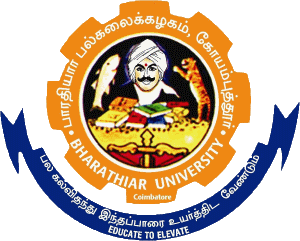 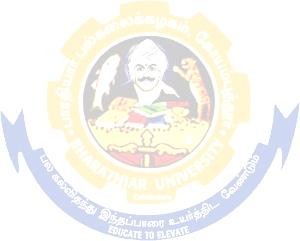 BHARATHIAR UNIVERSITY : : COIMBATORE 641 046B.Com (Finance)	Curriculum (University Department)(For the students admitted during the academic year 2021 – 22 onwards)*Naan Mudhalvan – Skill courses- external 25 marks will be assessed by Industry and internal will be offered by respective course teacher. $ Includes 25% / 40% continuous internal assessment marks for theory and practical papers respectively.@ No University Examinations. Only Continuous Internal Assessment (CIA) # No Continuous Internal Assessment (CIA). Only University ExaminationsS- Strong; M-Medium; L-LowS- Strong; M-Medium; L-LowS- Strong; M-Medium; L-Low*S-Strong; M-Medium; L-LowS- Strong; M-Medium; L-Low(Theory carries 80 Marks, Problems carry 20 Marks)S- Strong; M-Medium; L-Low*S-Strong; M-Medium; L-LowProgram Educational Objectives (PEOs)Program Educational Objectives (PEOs)The B.Com (Finance) program describe accomplishments that graduates are expected to attain within five to seven years after graduationThe B.Com (Finance) program describe accomplishments that graduates are expected to attain within five to seven years after graduationPEO1Graduates will be well suited to work in financial services jobs in a variety of financial organizations including banks, investment companies and insurance companies.PEO2Applying the financial instruments in managing the risk of investing and hedgingactivity at the individual and the corporate level.PEO3Excel in contemporary knowledge of business and developing inclination towardslifelong learning.PEO4Possess wide spectrum of managerial skills along with competency buildingqualities in specific areas of business studies.PEO5An understanding of best practices and standards and their financial institutions.Program Specific Outcomes (PSOs)Program Specific Outcomes (PSOs)After the successful completion of B.Com (Finance) program, the students are expected toAfter the successful completion of B.Com (Finance) program, the students are expected toPSO1Students will demonstrate high-level proficiency in financial research and its global levels.PSO2Graduates are motivated in career and entrepreneurial skill development to become global leaders in area of business and financial sectors.PSO3Abet students to communicate effectively and to improve their competency skills to solve real time problems in the field of commerce and finance.PSO4Identify the fundamental concepts in mobile application development in the area of calculation of financial sectors.PSO5Ability to design, implement domain knowledge of banking technologies for working of banker to customers.Program Outcomes (POs)Program Outcomes (POs)On successful completion of the B.Com (Finance) programOn successful completion of the B.Com (Finance) programPO1To determine and evaluate the current financial market needs, commercial referralleads and market fluctuations to develop prospective financial proposals to ensure and maintain excellent diplomacy in the competitive business etiquette.PO2To promote and undertake research to understand the financial markets, financial instruments and various investment objectives in the fast growing business era with the needed skills for limitless career success.PO3To	groom	professionals	for   attainment	of	competence	with	intellectual contributions and in depth knowledge in the profession of banking and financethat improves their application to promote continues professional development with limitless earning potential.PO4Have comprehensive knowledge of Finance, Accounting, Taxation and Businesslaws.PO5Demonstrate knowledge and understanding of business principles and financial advisor apply these to one’s own work to manage multidisciplinary environments.Course CodeTitle of the CourseCreditsHoursHoursMaximum MarksMaximum MarksMaximum MarksCourse CodeTitle of the CourseCreditsTheoryPracticalCIAESETotalFIRST SEMESTERFIRST SEMESTERFIRST SEMESTERFIRST SEMESTERFIRST SEMESTERFIRST SEMESTERFIRST SEMESTERFIRST SEMESTERILanguage-I465050100IIEnglish-I465050100IIICore I-Financial Accounting - I465050100IIICore II-Marketing455050100IIIAllied Paper-I- Business Economics455050100IIIEnvironment Studies #22-5050TotalTotal2230250300550SECOND SEMESTERSECOND SEMESTERSECOND SEMESTERSECOND SEMESTERSECOND SEMESTERSECOND SEMESTERSECOND SEMESTERSECOND SEMESTERILanguage-II465050100IIEnglish-II465050100IIICore-III- Financial Accounting - II465050100IIICore- IV- Business Communication455050100IIIAllied Paper-II-Indian Economy455050100IVValue Education -Human Rights#22-5050Total2230250300550THIRD SEMESTERTHIRD SEMESTERTHIRD SEMESTERTHIRD SEMESTERTHIRD SEMESTERTHIRD SEMESTERTHIRD SEMESTERTHIRD SEMESTERIIICore-V -Corporate Accounting475050100IIICore-VI- Investment Management33304575IIICore-VII- Commercial Law455050100IIICore- VIII- Computer Applications Practical -I-4---IIIAllied-Paper-III- Business Mathematics455050100IVSkill based Subject I :Business Organisation and Office Management34304575IVTamil @ / Advanced Tamil # (or) Non-Major Elective – I : Yoga forHuman Excellence # / Women’s Rights#22505050TotalTotal2030210290500FOURTH SEMESTERFOURTH SEMESTERFOURTH SEMESTERFOURTH SEMESTERFOURTH SEMESTERFOURTH SEMESTERFOURTH SEMESTERFOURTH SEMESTERFOURTH SEMESTERIIICore-IX -Higher Corporate Accounting56505050100IIICore-X -Business Management45505050100IIICore- XI -- Computer Applications Practical -II44505050100IIICore –XII - Company Law45505050100IIIAllied : IV- Business Statistics45505050100IIISkill based Subject-II: Naan Mudhalvan – Office Fundamentals http://kb.naanmudhalvan.in/Special:Filepath/Microsoft_Course_Details.xlsx2-325252550*IVTamil @ / Advanced Tamil # (or) Non-majorelective -II : General Awareness #2250505050TotalTotal25273275275325600FIFTH SEMESTERFIFTH SEMESTERFIFTH SEMESTERFIFTH SEMESTERFIFTH SEMESTERFIFTH SEMESTERFIFTH SEMESTERFIFTH SEMESTERFIFTH SEMESTERIIICore XIII - Cost Accounting46505050100IIICore-XIV - Income Tax45505050100IIICore-XV- Financial Management44505050100IIICore-XVI - Banking Theory law & Practices3330304575IIICore-XVII - Principles of Auditing44505050100IIIElective-145505050100IVSkilled Based Subject-III  Fundamentals of IT3330304575TotalTotal2630310310340650SIXTH SEMESTERSIXTH SEMESTERSIXTH SEMESTERSIXTH SEMESTERIIICore-XVIII -Management Accounting46505050100IIICore-XIX – Business Environment45505050100IIICore-XX – Working Capital Management45505050100IIICore-XXI – E-Commerce33-30304575IIIElective -II3430304575IIIElective -III3430304575IIISkill-basedSubject-IV:Naan Mudhalvan- Fintech Course  (Capital Markets / Digital Marketing / Operational Logistics) http://kb.naanmudhalvan.in/Bharathiar_University_(BU)23252550*VExtension activities @2-5050TotalTotal2530265360625Grand TotalGrand Total140156019153475List of Elective papers (Colleges can choose any one of the paper electives)List of Elective papers (Colleges can choose any one of the paper electives)List of Elective papers (Colleges can choose any one of the paper electives)Elective-IAInsuranceElective-IBBrand ManagementElective-ICIndirect TaxesElective-IIAFinancial ServicesElective-IIBOrganizational BehaviourElective-IICIndustrial lawElective-IIIAIndian Capital Market and Financial SystemElective-IIIBBusiness FinanceElective-IIICProject WorkCourse codeCourse codeCourse codeTITLE OF THE COURSELLTTPCCore ICore ICore ICore IFinancial Accounting I44---4Pre-requisitePre-requisitePre-requisitePre-requisiteBasic knowledge in accountingSyllabusVersionSyllabusVersionSyllabusVersion202120212021Course Objectives:Course Objectives:Course Objectives:Course Objectives:Course Objectives:Course Objectives:Course Objectives:Course Objectives:Course Objectives:Course Objectives:Course Objectives:The main objectives of this course are to:To explore various Basic Accounting Concepts and ConventionsTo provide understanding about Bank Reconciliation StatementTo offer an idea about single entry system of accountsThe main objectives of this course are to:To explore various Basic Accounting Concepts and ConventionsTo provide understanding about Bank Reconciliation StatementTo offer an idea about single entry system of accountsThe main objectives of this course are to:To explore various Basic Accounting Concepts and ConventionsTo provide understanding about Bank Reconciliation StatementTo offer an idea about single entry system of accountsThe main objectives of this course are to:To explore various Basic Accounting Concepts and ConventionsTo provide understanding about Bank Reconciliation StatementTo offer an idea about single entry system of accountsThe main objectives of this course are to:To explore various Basic Accounting Concepts and ConventionsTo provide understanding about Bank Reconciliation StatementTo offer an idea about single entry system of accountsThe main objectives of this course are to:To explore various Basic Accounting Concepts and ConventionsTo provide understanding about Bank Reconciliation StatementTo offer an idea about single entry system of accountsThe main objectives of this course are to:To explore various Basic Accounting Concepts and ConventionsTo provide understanding about Bank Reconciliation StatementTo offer an idea about single entry system of accountsThe main objectives of this course are to:To explore various Basic Accounting Concepts and ConventionsTo provide understanding about Bank Reconciliation StatementTo offer an idea about single entry system of accountsThe main objectives of this course are to:To explore various Basic Accounting Concepts and ConventionsTo provide understanding about Bank Reconciliation StatementTo offer an idea about single entry system of accountsThe main objectives of this course are to:To explore various Basic Accounting Concepts and ConventionsTo provide understanding about Bank Reconciliation StatementTo offer an idea about single entry system of accountsThe main objectives of this course are to:To explore various Basic Accounting Concepts and ConventionsTo provide understanding about Bank Reconciliation StatementTo offer an idea about single entry system of accountsExpected Course Outcomes:Expected Course Outcomes:Expected Course Outcomes:Expected Course Outcomes:Expected Course Outcomes:Expected Course Outcomes:Expected Course Outcomes:Expected Course Outcomes:Expected Course Outcomes:Expected Course Outcomes:Expected Course Outcomes:On the successful completion of the course, student will be able to:On the successful completion of the course, student will be able to:On the successful completion of the course, student will be able to:On the successful completion of the course, student will be able to:On the successful completion of the course, student will be able to:On the successful completion of the course, student will be able to:On the successful completion of the course, student will be able to:On the successful completion of the course, student will be able to:On the successful completion of the course, student will be able to:On the successful completion of the course, student will be able to:On the successful completion of the course, student will be able to:CO1CO1Understand the various methods of depreciation accounting in the books of accountsUnderstand the various methods of depreciation accounting in the books of accountsUnderstand the various methods of depreciation accounting in the books of accountsUnderstand the various methods of depreciation accounting in the books of accountsUnderstand the various methods of depreciation accounting in the books of accountsUnderstand the various methods of depreciation accounting in the books of accountsUnderstand the various methods of depreciation accounting in the books of accountsK2K2CO2CO2Apply the various techniques of Preparation of Final Accounts of a Sole Trading ConcernApply the various techniques of Preparation of Final Accounts of a Sole Trading ConcernApply the various techniques of Preparation of Final Accounts of a Sole Trading ConcernApply the various techniques of Preparation of Final Accounts of a Sole Trading ConcernApply the various techniques of Preparation of Final Accounts of a Sole Trading ConcernApply the various techniques of Preparation of Final Accounts of a Sole Trading ConcernApply the various techniques of Preparation of Final Accounts of a Sole Trading ConcernK3K3CO3CO3Summarizing Bank Reconciliation StatementSummarizing Bank Reconciliation StatementSummarizing Bank Reconciliation StatementSummarizing Bank Reconciliation StatementSummarizing Bank Reconciliation StatementSummarizing Bank Reconciliation StatementSummarizing Bank Reconciliation StatementK2K2CO4CO4Know the Depreciation accounting and methodsKnow the Depreciation accounting and methodsKnow the Depreciation accounting and methodsKnow the Depreciation accounting and methodsKnow the Depreciation accounting and methodsKnow the Depreciation accounting and methodsKnow the Depreciation accounting and methodsK2K2CO5CO5Understanding books of accounts relating to Single Entry systemUnderstanding books of accounts relating to Single Entry systemUnderstanding books of accounts relating to Single Entry systemUnderstanding books of accounts relating to Single Entry systemUnderstanding books of accounts relating to Single Entry systemUnderstanding books of accounts relating to Single Entry systemUnderstanding books of accounts relating to Single Entry systemK2K2K1 - Remember; K2 - Understand; K3 - Apply; K4 - Analyze; K5 - Evaluate; K6 - CreateK1 - Remember; K2 - Understand; K3 - Apply; K4 - Analyze; K5 - Evaluate; K6 - CreateK1 - Remember; K2 - Understand; K3 - Apply; K4 - Analyze; K5 - Evaluate; K6 - CreateK1 - Remember; K2 - Understand; K3 - Apply; K4 - Analyze; K5 - Evaluate; K6 - CreateK1 - Remember; K2 - Understand; K3 - Apply; K4 - Analyze; K5 - Evaluate; K6 - CreateK1 - Remember; K2 - Understand; K3 - Apply; K4 - Analyze; K5 - Evaluate; K6 - CreateK1 - Remember; K2 - Understand; K3 - Apply; K4 - Analyze; K5 - Evaluate; K6 - CreateK1 - Remember; K2 - Understand; K3 - Apply; K4 - Analyze; K5 - Evaluate; K6 - CreateK1 - Remember; K2 - Understand; K3 - Apply; K4 - Analyze; K5 - Evaluate; K6 - CreateK1 - Remember; K2 - Understand; K3 - Apply; K4 - Analyze; K5 - Evaluate; K6 - CreateK1 - Remember; K2 - Understand; K3 - Apply; K4 - Analyze; K5 - Evaluate; K6 - CreateUnit:1Unit:1Unit:1Title of the Unit (Capitalize each Word)Title of the Unit (Capitalize each Word)Title of the Unit (Capitalize each Word)20 hours20 hours20 hours20 hours20 hoursMeaning and scope of Accounting, Basic Accounting Concepts and Conventions - Objectives ofAccounting - Double Entry Book Keeping - Journal, Ledger, Preparation of Trial Balance - Preparation of Cash Book.Meaning and scope of Accounting, Basic Accounting Concepts and Conventions - Objectives ofAccounting - Double Entry Book Keeping - Journal, Ledger, Preparation of Trial Balance - Preparation of Cash Book.Meaning and scope of Accounting, Basic Accounting Concepts and Conventions - Objectives ofAccounting - Double Entry Book Keeping - Journal, Ledger, Preparation of Trial Balance - Preparation of Cash Book.Meaning and scope of Accounting, Basic Accounting Concepts and Conventions - Objectives ofAccounting - Double Entry Book Keeping - Journal, Ledger, Preparation of Trial Balance - Preparation of Cash Book.Meaning and scope of Accounting, Basic Accounting Concepts and Conventions - Objectives ofAccounting - Double Entry Book Keeping - Journal, Ledger, Preparation of Trial Balance - Preparation of Cash Book.Meaning and scope of Accounting, Basic Accounting Concepts and Conventions - Objectives ofAccounting - Double Entry Book Keeping - Journal, Ledger, Preparation of Trial Balance - Preparation of Cash Book.Meaning and scope of Accounting, Basic Accounting Concepts and Conventions - Objectives ofAccounting - Double Entry Book Keeping - Journal, Ledger, Preparation of Trial Balance - Preparation of Cash Book.Meaning and scope of Accounting, Basic Accounting Concepts and Conventions - Objectives ofAccounting - Double Entry Book Keeping - Journal, Ledger, Preparation of Trial Balance - Preparation of Cash Book.Meaning and scope of Accounting, Basic Accounting Concepts and Conventions - Objectives ofAccounting - Double Entry Book Keeping - Journal, Ledger, Preparation of Trial Balance - Preparation of Cash Book.Meaning and scope of Accounting, Basic Accounting Concepts and Conventions - Objectives ofAccounting - Double Entry Book Keeping - Journal, Ledger, Preparation of Trial Balance - Preparation of Cash Book.Meaning and scope of Accounting, Basic Accounting Concepts and Conventions - Objectives ofAccounting - Double Entry Book Keeping - Journal, Ledger, Preparation of Trial Balance - Preparation of Cash Book.Unit:2Unit:2Unit:2Title of the Unit (Capitalize each Word)Title of the Unit (Capitalize each Word)Title of the Unit (Capitalize each Word)18 hours18 hours18 hours18 hours18 hoursPreparation of Final Accounts of a Sole Trading Concern - Adjustments Receipts and Payments Account, Income & Expenditure Account and Balance Sheet of Non Trading Organizations .Preparation of Final Accounts of a Sole Trading Concern - Adjustments Receipts and Payments Account, Income & Expenditure Account and Balance Sheet of Non Trading Organizations .Preparation of Final Accounts of a Sole Trading Concern - Adjustments Receipts and Payments Account, Income & Expenditure Account and Balance Sheet of Non Trading Organizations .Preparation of Final Accounts of a Sole Trading Concern - Adjustments Receipts and Payments Account, Income & Expenditure Account and Balance Sheet of Non Trading Organizations .Preparation of Final Accounts of a Sole Trading Concern - Adjustments Receipts and Payments Account, Income & Expenditure Account and Balance Sheet of Non Trading Organizations .Preparation of Final Accounts of a Sole Trading Concern - Adjustments Receipts and Payments Account, Income & Expenditure Account and Balance Sheet of Non Trading Organizations .Preparation of Final Accounts of a Sole Trading Concern - Adjustments Receipts and Payments Account, Income & Expenditure Account and Balance Sheet of Non Trading Organizations .Preparation of Final Accounts of a Sole Trading Concern - Adjustments Receipts and Payments Account, Income & Expenditure Account and Balance Sheet of Non Trading Organizations .Preparation of Final Accounts of a Sole Trading Concern - Adjustments Receipts and Payments Account, Income & Expenditure Account and Balance Sheet of Non Trading Organizations .Preparation of Final Accounts of a Sole Trading Concern - Adjustments Receipts and Payments Account, Income & Expenditure Account and Balance Sheet of Non Trading Organizations .Preparation of Final Accounts of a Sole Trading Concern - Adjustments Receipts and Payments Account, Income & Expenditure Account and Balance Sheet of Non Trading Organizations .Unit:3Unit:3Unit:3Title of the Unit (Capitalize each Word)Title of the Unit (Capitalize each Word)17 hours17 hours17 hours17 hours17 hours17 hoursBank Reconciliation Statement – Errors - Classification of errors - Rectification of errors.Bank Reconciliation Statement – Errors - Classification of errors - Rectification of errors.Bank Reconciliation Statement – Errors - Classification of errors - Rectification of errors.Bank Reconciliation Statement – Errors - Classification of errors - Rectification of errors.Bank Reconciliation Statement – Errors - Classification of errors - Rectification of errors.Bank Reconciliation Statement – Errors - Classification of errors - Rectification of errors.Bank Reconciliation Statement – Errors - Classification of errors - Rectification of errors.Bank Reconciliation Statement – Errors - Classification of errors - Rectification of errors.Bank Reconciliation Statement – Errors - Classification of errors - Rectification of errors.Bank Reconciliation Statement – Errors - Classification of errors - Rectification of errors.Bank Reconciliation Statement – Errors - Classification of errors - Rectification of errors.Unit:4Unit:4Unit:4Title of the Unit (Capitalize each Word)Title of the Unit (Capitalize each Word)15 hours15 hours15 hours15 hours15 hours15 hoursDepreciation - Meaning, Causes, Types - Straight Line Method - Written Down Value Method- Insurance Policy Method, Sinking Fund Method & Annuity Method.Depreciation - Meaning, Causes, Types - Straight Line Method - Written Down Value Method- Insurance Policy Method, Sinking Fund Method & Annuity Method.Depreciation - Meaning, Causes, Types - Straight Line Method - Written Down Value Method- Insurance Policy Method, Sinking Fund Method & Annuity Method.Depreciation - Meaning, Causes, Types - Straight Line Method - Written Down Value Method- Insurance Policy Method, Sinking Fund Method & Annuity Method.Depreciation - Meaning, Causes, Types - Straight Line Method - Written Down Value Method- Insurance Policy Method, Sinking Fund Method & Annuity Method.Depreciation - Meaning, Causes, Types - Straight Line Method - Written Down Value Method- Insurance Policy Method, Sinking Fund Method & Annuity Method.Depreciation - Meaning, Causes, Types - Straight Line Method - Written Down Value Method- Insurance Policy Method, Sinking Fund Method & Annuity Method.Depreciation - Meaning, Causes, Types - Straight Line Method - Written Down Value Method- Insurance Policy Method, Sinking Fund Method & Annuity Method.Depreciation - Meaning, Causes, Types - Straight Line Method - Written Down Value Method- Insurance Policy Method, Sinking Fund Method & Annuity Method.Depreciation - Meaning, Causes, Types - Straight Line Method - Written Down Value Method- Insurance Policy Method, Sinking Fund Method & Annuity Method.Depreciation - Meaning, Causes, Types - Straight Line Method - Written Down Value Method- Insurance Policy Method, Sinking Fund Method & Annuity Method.Unit:5Unit:5Unit:5Title of the Unit (Capitalize each Word)Title of the Unit (Capitalize each Word)18 hours18 hours18 hours18 hours18 hours18 hoursSingle Entry - Meaning, Features, Defects, Differences between Single Entry and Double Entry System - Statement of Affairs Method - Conversion Method .Single Entry - Meaning, Features, Defects, Differences between Single Entry and Double Entry System - Statement of Affairs Method - Conversion Method .Single Entry - Meaning, Features, Defects, Differences between Single Entry and Double Entry System - Statement of Affairs Method - Conversion Method .Single Entry - Meaning, Features, Defects, Differences between Single Entry and Double Entry System - Statement of Affairs Method - Conversion Method .Single Entry - Meaning, Features, Defects, Differences between Single Entry and Double Entry System - Statement of Affairs Method - Conversion Method .Single Entry - Meaning, Features, Defects, Differences between Single Entry and Double Entry System - Statement of Affairs Method - Conversion Method .Single Entry - Meaning, Features, Defects, Differences between Single Entry and Double Entry System - Statement of Affairs Method - Conversion Method .Single Entry - Meaning, Features, Defects, Differences between Single Entry and Double Entry System - Statement of Affairs Method - Conversion Method .Single Entry - Meaning, Features, Defects, Differences between Single Entry and Double Entry System - Statement of Affairs Method - Conversion Method .Single Entry - Meaning, Features, Defects, Differences between Single Entry and Double Entry System - Statement of Affairs Method - Conversion Method .Single Entry - Meaning, Features, Defects, Differences between Single Entry and Double Entry System - Statement of Affairs Method - Conversion Method .Unit:6Unit:6Unit:6Contemporary IssueContemporary Issue2 hours2 hours2 hours2 hours2 hours2 hoursExpert lectures, online seminars - webinarsExpert lectures, online seminars - webinarsExpert lectures, online seminars - webinarsExpert lectures, online seminars - webinarsExpert lectures, online seminars - webinarsExpert lectures, online seminars - webinarsExpert lectures, online seminars - webinarsExpert lectures, online seminars - webinarsExpert lectures, online seminars - webinarsExpert lectures, online seminars - webinarsExpert lectures, online seminars - webinarsTotal Lecture hoursTotal Lecture hours90 hours90 hours90 hours90 hours90 hours90 hoursText Book(s)Text Book(s)Text Book(s)Text Book(s)Text Book(s)Text Book(s)Text Book(s)Text Book(s)Text Book(s)Text Book(s)Text Book(s)1Advanced Accountancy - R.L.Gupta & M.RadhasamyAdvanced Accountancy - R.L.Gupta & M.RadhasamyAdvanced Accountancy - R.L.Gupta & M.RadhasamyAdvanced Accountancy - R.L.Gupta & M.RadhasamyAdvanced Accountancy - R.L.Gupta & M.RadhasamyAdvanced Accountancy - R.L.Gupta & M.RadhasamyAdvanced Accountancy - R.L.Gupta & M.RadhasamyAdvanced Accountancy - R.L.Gupta & M.RadhasamyAdvanced Accountancy - R.L.Gupta & M.RadhasamyAdvanced Accountancy - R.L.Gupta & M.Radhasamy2Advanced Accountancy - S.P.Jain & K.L.NarangAdvanced Accountancy - S.P.Jain & K.L.NarangAdvanced Accountancy - S.P.Jain & K.L.NarangAdvanced Accountancy - S.P.Jain & K.L.NarangAdvanced Accountancy - S.P.Jain & K.L.NarangAdvanced Accountancy - S.P.Jain & K.L.NarangAdvanced Accountancy - S.P.Jain & K.L.NarangAdvanced Accountancy - S.P.Jain & K.L.NarangAdvanced Accountancy - S.P.Jain & K.L.NarangAdvanced Accountancy - S.P.Jain & K.L.NarangReference BooksReference BooksReference BooksReference BooksReference BooksReference BooksReference BooksReference BooksReference BooksReference BooksReference Books1Advanced Accountancy - M.C.Shukla & T.S.GrewalAdvanced Accountancy - M.C.Shukla & T.S.GrewalAdvanced Accountancy - M.C.Shukla & T.S.GrewalAdvanced Accountancy - M.C.Shukla & T.S.GrewalAdvanced Accountancy - M.C.Shukla & T.S.GrewalAdvanced Accountancy - M.C.Shukla & T.S.GrewalAdvanced Accountancy - M.C.Shukla & T.S.GrewalAdvanced Accountancy - M.C.Shukla & T.S.GrewalAdvanced Accountancy - M.C.Shukla & T.S.GrewalAdvanced Accountancy - M.C.Shukla & T.S.Grewal2Finanacial Accounting - T.S.Reddy&A.MurthyRelated Online Contents [MOOC, SWAYAM, NPTEL, Websites etc.]Related Online Contents [MOOC, SWAYAM, NPTEL, Websites etc.]12Course Designed By:Course Designed By:Mapping Course objectives and course outcomesMapping Course objectives and course outcomesMapping Course objectives and course outcomesMapping Course objectives and course outcomesMapping Course objectives and course outcomesMapping Course objectives and course outcomesPO1PO2PO3PO4PO5CO1SSSSSCO2SMSSMCO3SMMSMCO4SSMSSCO5SSSSSCourse codeCourse codeCourse codeTITLE OF THE COURSELLLTTPCCore IICore IICore IICore IIMarketing444---4Pre-requisitePre-requisitePre-requisitePre-requisiteBasic knowledge in marketingSyllabusVersionSyllabusVersionSyllabusVersionSyllabusVersion202120212021Course Objectives:Course Objectives:Course Objectives:Course Objectives:Course Objectives:Course Objectives:Course Objectives:Course Objectives:Course Objectives:Course Objectives:Course Objectives:Course Objectives:The main objectives of this course are to:To conceptualize an idea about marketing and related termsTo provide insight about various forms and types of marketingTo analyze various components of marketing channelsTo understand various concepts relating to consumer behaviorTo introduce the components of marketing mixTo understand the importance of retailing in today’s contextTo understand emerging marketing trends and regulatory mechanismsThe main objectives of this course are to:To conceptualize an idea about marketing and related termsTo provide insight about various forms and types of marketingTo analyze various components of marketing channelsTo understand various concepts relating to consumer behaviorTo introduce the components of marketing mixTo understand the importance of retailing in today’s contextTo understand emerging marketing trends and regulatory mechanismsThe main objectives of this course are to:To conceptualize an idea about marketing and related termsTo provide insight about various forms and types of marketingTo analyze various components of marketing channelsTo understand various concepts relating to consumer behaviorTo introduce the components of marketing mixTo understand the importance of retailing in today’s contextTo understand emerging marketing trends and regulatory mechanismsThe main objectives of this course are to:To conceptualize an idea about marketing and related termsTo provide insight about various forms and types of marketingTo analyze various components of marketing channelsTo understand various concepts relating to consumer behaviorTo introduce the components of marketing mixTo understand the importance of retailing in today’s contextTo understand emerging marketing trends and regulatory mechanismsThe main objectives of this course are to:To conceptualize an idea about marketing and related termsTo provide insight about various forms and types of marketingTo analyze various components of marketing channelsTo understand various concepts relating to consumer behaviorTo introduce the components of marketing mixTo understand the importance of retailing in today’s contextTo understand emerging marketing trends and regulatory mechanismsThe main objectives of this course are to:To conceptualize an idea about marketing and related termsTo provide insight about various forms and types of marketingTo analyze various components of marketing channelsTo understand various concepts relating to consumer behaviorTo introduce the components of marketing mixTo understand the importance of retailing in today’s contextTo understand emerging marketing trends and regulatory mechanismsThe main objectives of this course are to:To conceptualize an idea about marketing and related termsTo provide insight about various forms and types of marketingTo analyze various components of marketing channelsTo understand various concepts relating to consumer behaviorTo introduce the components of marketing mixTo understand the importance of retailing in today’s contextTo understand emerging marketing trends and regulatory mechanismsThe main objectives of this course are to:To conceptualize an idea about marketing and related termsTo provide insight about various forms and types of marketingTo analyze various components of marketing channelsTo understand various concepts relating to consumer behaviorTo introduce the components of marketing mixTo understand the importance of retailing in today’s contextTo understand emerging marketing trends and regulatory mechanismsThe main objectives of this course are to:To conceptualize an idea about marketing and related termsTo provide insight about various forms and types of marketingTo analyze various components of marketing channelsTo understand various concepts relating to consumer behaviorTo introduce the components of marketing mixTo understand the importance of retailing in today’s contextTo understand emerging marketing trends and regulatory mechanismsThe main objectives of this course are to:To conceptualize an idea about marketing and related termsTo provide insight about various forms and types of marketingTo analyze various components of marketing channelsTo understand various concepts relating to consumer behaviorTo introduce the components of marketing mixTo understand the importance of retailing in today’s contextTo understand emerging marketing trends and regulatory mechanismsThe main objectives of this course are to:To conceptualize an idea about marketing and related termsTo provide insight about various forms and types of marketingTo analyze various components of marketing channelsTo understand various concepts relating to consumer behaviorTo introduce the components of marketing mixTo understand the importance of retailing in today’s contextTo understand emerging marketing trends and regulatory mechanismsThe main objectives of this course are to:To conceptualize an idea about marketing and related termsTo provide insight about various forms and types of marketingTo analyze various components of marketing channelsTo understand various concepts relating to consumer behaviorTo introduce the components of marketing mixTo understand the importance of retailing in today’s contextTo understand emerging marketing trends and regulatory mechanismsExpected Course Outcomes:Expected Course Outcomes:Expected Course Outcomes:Expected Course Outcomes:Expected Course Outcomes:Expected Course Outcomes:Expected Course Outcomes:Expected Course Outcomes:Expected Course Outcomes:Expected Course Outcomes:Expected Course Outcomes:Expected Course Outcomes:On the successful completion of the course, student will be able to:On the successful completion of the course, student will be able to:On the successful completion of the course, student will be able to:On the successful completion of the course, student will be able to:On the successful completion of the course, student will be able to:On the successful completion of the course, student will be able to:On the successful completion of the course, student will be able to:On the successful completion of the course, student will be able to:On the successful completion of the course, student will be able to:On the successful completion of the course, student will be able to:On the successful completion of the course, student will be able to:On the successful completion of the course, student will be able to:CO1CO1Recalling various terms and concepts relating to marketingRecalling various terms and concepts relating to marketingRecalling various terms and concepts relating to marketingRecalling various terms and concepts relating to marketingRecalling various terms and concepts relating to marketingRecalling various terms and concepts relating to marketingRecalling various terms and concepts relating to marketingRecalling various terms and concepts relating to marketingK1K1CO2CO2Understanding various forms and types of marketingUnderstanding various forms and types of marketingUnderstanding various forms and types of marketingUnderstanding various forms and types of marketingUnderstanding various forms and types of marketingUnderstanding various forms and types of marketingUnderstanding various forms and types of marketingUnderstanding various forms and types of marketingK2K2CO3CO3Evaluate the dimensions of consumer behaviorEvaluate the dimensions of consumer behaviorEvaluate the dimensions of consumer behaviorEvaluate the dimensions of consumer behaviorEvaluate the dimensions of consumer behaviorEvaluate the dimensions of consumer behaviorEvaluate the dimensions of consumer behaviorEvaluate the dimensions of consumer behaviorK5K5CO4CO4Differentiating specific components of marketing mixDifferentiating specific components of marketing mixDifferentiating specific components of marketing mixDifferentiating specific components of marketing mixDifferentiating specific components of marketing mixDifferentiating specific components of marketing mixDifferentiating specific components of marketing mixDifferentiating specific components of marketing mixK4K4CO5CO5Explaining the emerging trends in marketing and the regulatory mechanismsExplaining the emerging trends in marketing and the regulatory mechanismsExplaining the emerging trends in marketing and the regulatory mechanismsExplaining the emerging trends in marketing and the regulatory mechanismsExplaining the emerging trends in marketing and the regulatory mechanismsExplaining the emerging trends in marketing and the regulatory mechanismsExplaining the emerging trends in marketing and the regulatory mechanismsExplaining the emerging trends in marketing and the regulatory mechanismsK2K2K1 - Remember; K2 - Understand; K3 - Apply; K4 - Analyze; K5 - Evaluate; K6 - CreateK1 - Remember; K2 - Understand; K3 - Apply; K4 - Analyze; K5 - Evaluate; K6 - CreateK1 - Remember; K2 - Understand; K3 - Apply; K4 - Analyze; K5 - Evaluate; K6 - CreateK1 - Remember; K2 - Understand; K3 - Apply; K4 - Analyze; K5 - Evaluate; K6 - CreateK1 - Remember; K2 - Understand; K3 - Apply; K4 - Analyze; K5 - Evaluate; K6 - CreateK1 - Remember; K2 - Understand; K3 - Apply; K4 - Analyze; K5 - Evaluate; K6 - CreateK1 - Remember; K2 - Understand; K3 - Apply; K4 - Analyze; K5 - Evaluate; K6 - CreateK1 - Remember; K2 - Understand; K3 - Apply; K4 - Analyze; K5 - Evaluate; K6 - CreateK1 - Remember; K2 - Understand; K3 - Apply; K4 - Analyze; K5 - Evaluate; K6 - CreateK1 - Remember; K2 - Understand; K3 - Apply; K4 - Analyze; K5 - Evaluate; K6 - CreateK1 - Remember; K2 - Understand; K3 - Apply; K4 - Analyze; K5 - Evaluate; K6 - CreateK1 - Remember; K2 - Understand; K3 - Apply; K4 - Analyze; K5 - Evaluate; K6 - CreateUnit:1Unit:1Unit:1Title of the Unit (Capitalize each Word)Title of the Unit (Capitalize each Word)Title of the Unit (Capitalize each Word)Title of the Unit (Capitalize each Word)15 hours15 hours15 hours15 hours15 hoursIntroduction to Marketing -Meaning and definition, Functions of Marketing - Role and Importance of Marketing - Classification of Markets- Marketing mix.Introduction to Marketing -Meaning and definition, Functions of Marketing - Role and Importance of Marketing - Classification of Markets- Marketing mix.Introduction to Marketing -Meaning and definition, Functions of Marketing - Role and Importance of Marketing - Classification of Markets- Marketing mix.Introduction to Marketing -Meaning and definition, Functions of Marketing - Role and Importance of Marketing - Classification of Markets- Marketing mix.Introduction to Marketing -Meaning and definition, Functions of Marketing - Role and Importance of Marketing - Classification of Markets- Marketing mix.Introduction to Marketing -Meaning and definition, Functions of Marketing - Role and Importance of Marketing - Classification of Markets- Marketing mix.Introduction to Marketing -Meaning and definition, Functions of Marketing - Role and Importance of Marketing - Classification of Markets- Marketing mix.Introduction to Marketing -Meaning and definition, Functions of Marketing - Role and Importance of Marketing - Classification of Markets- Marketing mix.Introduction to Marketing -Meaning and definition, Functions of Marketing - Role and Importance of Marketing - Classification of Markets- Marketing mix.Introduction to Marketing -Meaning and definition, Functions of Marketing - Role and Importance of Marketing - Classification of Markets- Marketing mix.Introduction to Marketing -Meaning and definition, Functions of Marketing - Role and Importance of Marketing - Classification of Markets- Marketing mix.Introduction to Marketing -Meaning and definition, Functions of Marketing - Role and Importance of Marketing - Classification of Markets- Marketing mix.Unit:2Unit:2Unit:2Title of the Unit (Capitalize each Word)Title of the Unit (Capitalize each Word)Title of the Unit (Capitalize each Word)Title of the Unit (Capitalize each Word)15 hours15 hours15 hours15 hours15 hoursMarket Segmentation - Concept - Benefits - Bases. Introduction to Consumer Behavior - Need for study - Consumer buying decision process - Buying motives.Market Segmentation - Concept - Benefits - Bases. Introduction to Consumer Behavior - Need for study - Consumer buying decision process - Buying motives.Market Segmentation - Concept - Benefits - Bases. Introduction to Consumer Behavior - Need for study - Consumer buying decision process - Buying motives.Market Segmentation - Concept - Benefits - Bases. Introduction to Consumer Behavior - Need for study - Consumer buying decision process - Buying motives.Market Segmentation - Concept - Benefits - Bases. Introduction to Consumer Behavior - Need for study - Consumer buying decision process - Buying motives.Market Segmentation - Concept - Benefits - Bases. Introduction to Consumer Behavior - Need for study - Consumer buying decision process - Buying motives.Market Segmentation - Concept - Benefits - Bases. Introduction to Consumer Behavior - Need for study - Consumer buying decision process - Buying motives.Market Segmentation - Concept - Benefits - Bases. Introduction to Consumer Behavior - Need for study - Consumer buying decision process - Buying motives.Market Segmentation - Concept - Benefits - Bases. Introduction to Consumer Behavior - Need for study - Consumer buying decision process - Buying motives.Market Segmentation - Concept - Benefits - Bases. Introduction to Consumer Behavior - Need for study - Consumer buying decision process - Buying motives.Market Segmentation - Concept - Benefits - Bases. Introduction to Consumer Behavior - Need for study - Consumer buying decision process - Buying motives.Market Segmentation - Concept - Benefits - Bases. Introduction to Consumer Behavior - Need for study - Consumer buying decision process - Buying motives.Unit:3Unit:3Unit:3Title of the Unit (Capitalize each Word)Title of the Unit (Capitalize each Word)Title of the Unit (Capitalize each Word)-15 hours-15 hours-15 hours-15 hours-15 hours-15 hoursProduct - Meaning - Introduction to Stages of New Product Development - Types - Introduction to PLC - Product Mix - Price - Pricing Policies and Methods.Product - Meaning - Introduction to Stages of New Product Development - Types - Introduction to PLC - Product Mix - Price - Pricing Policies and Methods.Product - Meaning - Introduction to Stages of New Product Development - Types - Introduction to PLC - Product Mix - Price - Pricing Policies and Methods.Product - Meaning - Introduction to Stages of New Product Development - Types - Introduction to PLC - Product Mix - Price - Pricing Policies and Methods.Product - Meaning - Introduction to Stages of New Product Development - Types - Introduction to PLC - Product Mix - Price - Pricing Policies and Methods.Product - Meaning - Introduction to Stages of New Product Development - Types - Introduction to PLC - Product Mix - Price - Pricing Policies and Methods.Product - Meaning - Introduction to Stages of New Product Development - Types - Introduction to PLC - Product Mix - Price - Pricing Policies and Methods.Product - Meaning - Introduction to Stages of New Product Development - Types - Introduction to PLC - Product Mix - Price - Pricing Policies and Methods.Product - Meaning - Introduction to Stages of New Product Development - Types - Introduction to PLC - Product Mix - Price - Pricing Policies and Methods.Product - Meaning - Introduction to Stages of New Product Development - Types - Introduction to PLC - Product Mix - Price - Pricing Policies and Methods.Product - Meaning - Introduction to Stages of New Product Development - Types - Introduction to PLC - Product Mix - Price - Pricing Policies and Methods.Product - Meaning - Introduction to Stages of New Product Development - Types - Introduction to PLC - Product Mix - Price - Pricing Policies and Methods.Unit:4Unit:4Unit:4Title of the Unit (Capitalize each Word)Title of the Unit (Capitalize each Word)Title of the Unit (Capitalize each Word)15 hours15 hours15 hours15 hours15 hours15 hoursChannels of Distribution (Levels) - Channel Members – Promotion activities - Communication Mix - Basics of Advertising, Sales promotion and Personal selling..Channels of Distribution (Levels) - Channel Members – Promotion activities - Communication Mix - Basics of Advertising, Sales promotion and Personal selling..Channels of Distribution (Levels) - Channel Members – Promotion activities - Communication Mix - Basics of Advertising, Sales promotion and Personal selling..Channels of Distribution (Levels) - Channel Members – Promotion activities - Communication Mix - Basics of Advertising, Sales promotion and Personal selling..Channels of Distribution (Levels) - Channel Members – Promotion activities - Communication Mix - Basics of Advertising, Sales promotion and Personal selling..Channels of Distribution (Levels) - Channel Members – Promotion activities - Communication Mix - Basics of Advertising, Sales promotion and Personal selling..Channels of Distribution (Levels) - Channel Members – Promotion activities - Communication Mix - Basics of Advertising, Sales promotion and Personal selling..Channels of Distribution (Levels) - Channel Members – Promotion activities - Communication Mix - Basics of Advertising, Sales promotion and Personal selling..Channels of Distribution (Levels) - Channel Members – Promotion activities - Communication Mix - Basics of Advertising, Sales promotion and Personal selling..Channels of Distribution (Levels) - Channel Members – Promotion activities - Communication Mix - Basics of Advertising, Sales promotion and Personal selling..Channels of Distribution (Levels) - Channel Members – Promotion activities - Communication Mix - Basics of Advertising, Sales promotion and Personal selling..Channels of Distribution (Levels) - Channel Members – Promotion activities - Communication Mix - Basics of Advertising, Sales promotion and Personal selling..Unit:5Unit:5Unit:5Title of the Unit (Capitalize each Word)Title of the Unit (Capitalize each Word)Title of the Unit (Capitalize each Word)13 hours13 hours13 hours13 hours13 hours13 hoursRecent Trends in Marketing: A Basic understanding of E - Marketing, Consumerism, Market Research, MIS and Marketing Regulations- Green MarketingRecent Trends in Marketing: A Basic understanding of E - Marketing, Consumerism, Market Research, MIS and Marketing Regulations- Green MarketingRecent Trends in Marketing: A Basic understanding of E - Marketing, Consumerism, Market Research, MIS and Marketing Regulations- Green MarketingRecent Trends in Marketing: A Basic understanding of E - Marketing, Consumerism, Market Research, MIS and Marketing Regulations- Green MarketingRecent Trends in Marketing: A Basic understanding of E - Marketing, Consumerism, Market Research, MIS and Marketing Regulations- Green MarketingRecent Trends in Marketing: A Basic understanding of E - Marketing, Consumerism, Market Research, MIS and Marketing Regulations- Green MarketingRecent Trends in Marketing: A Basic understanding of E - Marketing, Consumerism, Market Research, MIS and Marketing Regulations- Green MarketingRecent Trends in Marketing: A Basic understanding of E - Marketing, Consumerism, Market Research, MIS and Marketing Regulations- Green MarketingRecent Trends in Marketing: A Basic understanding of E - Marketing, Consumerism, Market Research, MIS and Marketing Regulations- Green MarketingRecent Trends in Marketing: A Basic understanding of E - Marketing, Consumerism, Market Research, MIS and Marketing Regulations- Green MarketingRecent Trends in Marketing: A Basic understanding of E - Marketing, Consumerism, Market Research, MIS and Marketing Regulations- Green MarketingRecent Trends in Marketing: A Basic understanding of E - Marketing, Consumerism, Market Research, MIS and Marketing Regulations- Green MarketingUnit:6Unit:6Unit:6Contemporary IssueContemporary IssueContemporary Issue2 hours2 hours2 hours2 hours2 hours2 hoursExpert lectures, online seminars – webinarsExpert lectures, online seminars – webinarsExpert lectures, online seminars – webinarsExpert lectures, online seminars – webinarsExpert lectures, online seminars – webinarsExpert lectures, online seminars – webinarsExpert lectures, online seminars – webinarsExpert lectures, online seminars – webinarsExpert lectures, online seminars – webinarsExpert lectures, online seminars – webinarsExpert lectures, online seminars – webinarsExpert lectures, online seminars – webinarsTotal Lecture hoursTotal Lecture hoursTotal Lecture hours75 hours75 hours75 hours75 hours75 hours75 hoursText Book(s)Text Book(s)Text Book(s)Text Book(s)Text Book(s)Text Book(s)Text Book(s)Text Book(s)Text Book(s)Text Book(s)Text Book(s)Text Book(s)1Marketing Management by Rajan Saxena, Tata McGraw HillsMarketing Management by Rajan Saxena, Tata McGraw HillsMarketing Management by Rajan Saxena, Tata McGraw HillsMarketing Management by Rajan Saxena, Tata McGraw HillsMarketing Management by Rajan Saxena, Tata McGraw HillsMarketing Management by Rajan Saxena, Tata McGraw HillsMarketing Management by Rajan Saxena, Tata McGraw HillsMarketing Management by Rajan Saxena, Tata McGraw HillsMarketing Management by Rajan Saxena, Tata McGraw HillsMarketing Management by Rajan Saxena, Tata McGraw HillsMarketing Management by Rajan Saxena, Tata McGraw Hills2Marketing by William J Stanton, McGraw- Hill Ryerson, LimitedMarketing by William J Stanton, McGraw- Hill Ryerson, LimitedMarketing by William J Stanton, McGraw- Hill Ryerson, LimitedMarketing by William J Stanton, McGraw- Hill Ryerson, LimitedMarketing by William J Stanton, McGraw- Hill Ryerson, LimitedMarketing by William J Stanton, McGraw- Hill Ryerson, LimitedMarketing by William J Stanton, McGraw- Hill Ryerson, LimitedMarketing by William J Stanton, McGraw- Hill Ryerson, LimitedMarketing by William J Stanton, McGraw- Hill Ryerson, LimitedMarketing by William J Stanton, McGraw- Hill Ryerson, LimitedMarketing by William J Stanton, McGraw- Hill Ryerson, Limited3Principles of Marketing by Philip KotlerPrinciples of Marketing by Philip KotlerPrinciples of Marketing by Philip KotlerPrinciples of Marketing by Philip KotlerPrinciples of Marketing by Philip KotlerPrinciples of Marketing by Philip KotlerPrinciples of Marketing by Philip KotlerPrinciples of Marketing by Philip KotlerPrinciples of Marketing by Philip KotlerPrinciples of Marketing by Philip KotlerPrinciples of Marketing by Philip KotlerReference BooksReference BooksReference BooksReference BooksReference BooksReference BooksReference BooksReference BooksReference BooksReference BooksReference BooksReference Books1Marketing Management by Still and Cundiff2Marketing Management by Dr. K. Nirmala Prasad and SherlakerRelated Online Contents [MOOC, SWAYAM, NPTEL, Websites etc.]Related Online Contents [MOOC, SWAYAM, NPTEL, Websites etc.]124Course Designed By:Course Designed By:Mapping Course objectives and course outcomesMapping Course objectives and course outcomesMapping Course objectives and course outcomesMapping Course objectives and course outcomesMapping Course objectives and course outcomesMapping Course objectives and course outcomesPO1PO2PO3PO4PO5CO1SSMMSCO2SSMSMCO3SSSMSCO4SSMMSCO5SSSSSCourse codeCourse codeCourse codeBUSINESS ECONOMICSLLLLTTPCAllied:IIIAllied:IIIAllied:IIIAllied:IIIKNOWLEDGE IN BASIC ECONOMICS4444---4Pre-requisitePre-requisitePre-requisitePre-requisiteKNOWLEDGE IN BASIC ECONOMICSSyllabus VersionSyllabus VersionSyllabus VersionSyllabus VersionSyllabus Version2021-20222021-20222021-2022Course Objectives:Course Objectives:Course Objectives:Course Objectives:Course Objectives:Course Objectives:Course Objectives:Course Objectives:Course Objectives:Course Objectives:Course Objectives:Course Objectives:Course Objectives:The main objectives of this course are:Impart the knowledge of students on economics and its theories.Understand the law of demandMake the students to understand the cost concepts, Market Structure and National Income.The main objectives of this course are:Impart the knowledge of students on economics and its theories.Understand the law of demandMake the students to understand the cost concepts, Market Structure and National Income.The main objectives of this course are:Impart the knowledge of students on economics and its theories.Understand the law of demandMake the students to understand the cost concepts, Market Structure and National Income.The main objectives of this course are:Impart the knowledge of students on economics and its theories.Understand the law of demandMake the students to understand the cost concepts, Market Structure and National Income.The main objectives of this course are:Impart the knowledge of students on economics and its theories.Understand the law of demandMake the students to understand the cost concepts, Market Structure and National Income.The main objectives of this course are:Impart the knowledge of students on economics and its theories.Understand the law of demandMake the students to understand the cost concepts, Market Structure and National Income.The main objectives of this course are:Impart the knowledge of students on economics and its theories.Understand the law of demandMake the students to understand the cost concepts, Market Structure and National Income.The main objectives of this course are:Impart the knowledge of students on economics and its theories.Understand the law of demandMake the students to understand the cost concepts, Market Structure and National Income.The main objectives of this course are:Impart the knowledge of students on economics and its theories.Understand the law of demandMake the students to understand the cost concepts, Market Structure and National Income.The main objectives of this course are:Impart the knowledge of students on economics and its theories.Understand the law of demandMake the students to understand the cost concepts, Market Structure and National Income.The main objectives of this course are:Impart the knowledge of students on economics and its theories.Understand the law of demandMake the students to understand the cost concepts, Market Structure and National Income.The main objectives of this course are:Impart the knowledge of students on economics and its theories.Understand the law of demandMake the students to understand the cost concepts, Market Structure and National Income.The main objectives of this course are:Impart the knowledge of students on economics and its theories.Understand the law of demandMake the students to understand the cost concepts, Market Structure and National Income.Expected Course Outcomes:Expected Course Outcomes:Expected Course Outcomes:Expected Course Outcomes:Expected Course Outcomes:Expected Course Outcomes:Expected Course Outcomes:Expected Course Outcomes:Expected Course Outcomes:Expected Course Outcomes:Expected Course Outcomes:Expected Course Outcomes:Expected Course Outcomes:On the successful completion of the course, student will be able to:On the successful completion of the course, student will be able to:On the successful completion of the course, student will be able to:On the successful completion of the course, student will be able to:On the successful completion of the course, student will be able to:On the successful completion of the course, student will be able to:On the successful completion of the course, student will be able to:On the successful completion of the course, student will be able to:On the successful completion of the course, student will be able to:On the successful completion of the course, student will be able to:On the successful completion of the course, student will be able to:On the successful completion of the course, student will be able to:On the successful completion of the course, student will be able to:1Explain the basic concept of Business economics.Explain the basic concept of Business economics.Explain the basic concept of Business economics.Explain the basic concept of Business economics.Explain the basic concept of Business economics.Explain the basic concept of Business economics.Explain the basic concept of Business economics.K2K2K2K2K22Understand the law of demandUnderstand the law of demandUnderstand the law of demandUnderstand the law of demandUnderstand the law of demandUnderstand the law of demandUnderstand the law of demandK2K2K2K2K23Understand the cost conceptsUnderstand the cost conceptsUnderstand the cost conceptsUnderstand the cost conceptsUnderstand the cost conceptsUnderstand the cost conceptsUnderstand the cost conceptsK2K2K2K2K24To know the Market StructureTo know the Market StructureTo know the Market StructureTo know the Market StructureTo know the Market StructureTo know the Market StructureTo know the Market StructureK2K2K2K2K25To study the National IncomeTo study the National IncomeTo study the National IncomeTo study the National IncomeTo study the National IncomeTo study the National IncomeTo study the National IncomeK2K2K2K2K2K1 - Remember; K2 - Understand; K3 - Apply; K4 - Analyze; K5 - Evaluate; K6 - CreateK1 - Remember; K2 - Understand; K3 - Apply; K4 - Analyze; K5 - Evaluate; K6 - CreateK1 - Remember; K2 - Understand; K3 - Apply; K4 - Analyze; K5 - Evaluate; K6 - CreateK1 - Remember; K2 - Understand; K3 - Apply; K4 - Analyze; K5 - Evaluate; K6 - CreateK1 - Remember; K2 - Understand; K3 - Apply; K4 - Analyze; K5 - Evaluate; K6 - CreateK1 - Remember; K2 - Understand; K3 - Apply; K4 - Analyze; K5 - Evaluate; K6 - CreateK1 - Remember; K2 - Understand; K3 - Apply; K4 - Analyze; K5 - Evaluate; K6 - CreateK1 - Remember; K2 - Understand; K3 - Apply; K4 - Analyze; K5 - Evaluate; K6 - CreateK1 - Remember; K2 - Understand; K3 - Apply; K4 - Analyze; K5 - Evaluate; K6 - CreateK1 - Remember; K2 - Understand; K3 - Apply; K4 - Analyze; K5 - Evaluate; K6 - CreateK1 - Remember; K2 - Understand; K3 - Apply; K4 - Analyze; K5 - Evaluate; K6 - CreateK1 - Remember; K2 - Understand; K3 - Apply; K4 - Analyze; K5 - Evaluate; K6 - CreateK1 - Remember; K2 - Understand; K3 - Apply; K4 - Analyze; K5 - Evaluate; K6 - CreateUnit:1Unit:1Unit:1BUSINESS ECONOMICSBUSINESS ECONOMICSBUSINESS ECONOMICSBUSINESS ECONOMICS18 hours18 hours18 hours18 hours18 hours18 hoursBusiness Economics – Meaning - Definition - Scope of Business Economics - Micro and Macro Economics - Economic Concepts Applied in Business Economics - Role and Responsibilities of a Business EconomistBusiness Economics – Meaning - Definition - Scope of Business Economics - Micro and Macro Economics - Economic Concepts Applied in Business Economics - Role and Responsibilities of a Business EconomistBusiness Economics – Meaning - Definition - Scope of Business Economics - Micro and Macro Economics - Economic Concepts Applied in Business Economics - Role and Responsibilities of a Business EconomistBusiness Economics – Meaning - Definition - Scope of Business Economics - Micro and Macro Economics - Economic Concepts Applied in Business Economics - Role and Responsibilities of a Business EconomistBusiness Economics – Meaning - Definition - Scope of Business Economics - Micro and Macro Economics - Economic Concepts Applied in Business Economics - Role and Responsibilities of a Business EconomistBusiness Economics – Meaning - Definition - Scope of Business Economics - Micro and Macro Economics - Economic Concepts Applied in Business Economics - Role and Responsibilities of a Business EconomistBusiness Economics – Meaning - Definition - Scope of Business Economics - Micro and Macro Economics - Economic Concepts Applied in Business Economics - Role and Responsibilities of a Business EconomistBusiness Economics – Meaning - Definition - Scope of Business Economics - Micro and Macro Economics - Economic Concepts Applied in Business Economics - Role and Responsibilities of a Business EconomistBusiness Economics – Meaning - Definition - Scope of Business Economics - Micro and Macro Economics - Economic Concepts Applied in Business Economics - Role and Responsibilities of a Business EconomistBusiness Economics – Meaning - Definition - Scope of Business Economics - Micro and Macro Economics - Economic Concepts Applied in Business Economics - Role and Responsibilities of a Business EconomistBusiness Economics – Meaning - Definition - Scope of Business Economics - Micro and Macro Economics - Economic Concepts Applied in Business Economics - Role and Responsibilities of a Business EconomistBusiness Economics – Meaning - Definition - Scope of Business Economics - Micro and Macro Economics - Economic Concepts Applied in Business Economics - Role and Responsibilities of a Business EconomistBusiness Economics – Meaning - Definition - Scope of Business Economics - Micro and Macro Economics - Economic Concepts Applied in Business Economics - Role and Responsibilities of a Business EconomistUnit:2Unit:2Unit:2LAW OF DEMANDLAW OF DEMANDLAW OF DEMANDLAW OF DEMAND18 hours18 hours18 hours18 hours18 hours18 hoursLaw of Demand - Determinants of Demand - Demand Distinctions - Indifference Curve Analysis - Consumer's Equilibrium - Elasticity of Demand - Types - Measurement - Demand Forecasting - Methods of Demand ForecastingLaw of Demand - Determinants of Demand - Demand Distinctions - Indifference Curve Analysis - Consumer's Equilibrium - Elasticity of Demand - Types - Measurement - Demand Forecasting - Methods of Demand ForecastingLaw of Demand - Determinants of Demand - Demand Distinctions - Indifference Curve Analysis - Consumer's Equilibrium - Elasticity of Demand - Types - Measurement - Demand Forecasting - Methods of Demand ForecastingLaw of Demand - Determinants of Demand - Demand Distinctions - Indifference Curve Analysis - Consumer's Equilibrium - Elasticity of Demand - Types - Measurement - Demand Forecasting - Methods of Demand ForecastingLaw of Demand - Determinants of Demand - Demand Distinctions - Indifference Curve Analysis - Consumer's Equilibrium - Elasticity of Demand - Types - Measurement - Demand Forecasting - Methods of Demand ForecastingLaw of Demand - Determinants of Demand - Demand Distinctions - Indifference Curve Analysis - Consumer's Equilibrium - Elasticity of Demand - Types - Measurement - Demand Forecasting - Methods of Demand ForecastingLaw of Demand - Determinants of Demand - Demand Distinctions - Indifference Curve Analysis - Consumer's Equilibrium - Elasticity of Demand - Types - Measurement - Demand Forecasting - Methods of Demand ForecastingLaw of Demand - Determinants of Demand - Demand Distinctions - Indifference Curve Analysis - Consumer's Equilibrium - Elasticity of Demand - Types - Measurement - Demand Forecasting - Methods of Demand ForecastingLaw of Demand - Determinants of Demand - Demand Distinctions - Indifference Curve Analysis - Consumer's Equilibrium - Elasticity of Demand - Types - Measurement - Demand Forecasting - Methods of Demand ForecastingLaw of Demand - Determinants of Demand - Demand Distinctions - Indifference Curve Analysis - Consumer's Equilibrium - Elasticity of Demand - Types - Measurement - Demand Forecasting - Methods of Demand ForecastingLaw of Demand - Determinants of Demand - Demand Distinctions - Indifference Curve Analysis - Consumer's Equilibrium - Elasticity of Demand - Types - Measurement - Demand Forecasting - Methods of Demand ForecastingLaw of Demand - Determinants of Demand - Demand Distinctions - Indifference Curve Analysis - Consumer's Equilibrium - Elasticity of Demand - Types - Measurement - Demand Forecasting - Methods of Demand ForecastingLaw of Demand - Determinants of Demand - Demand Distinctions - Indifference Curve Analysis - Consumer's Equilibrium - Elasticity of Demand - Types - Measurement - Demand Forecasting - Methods of Demand ForecastingUnit:3Unit:3Unit:3COST CONCEPTSCOST CONCEPTSCOST CONCEPTS17 hours17 hours17 hours17 hours17 hours17 hours17 hoursCost Concepts - Cost-Output Relationship - Production Function – Iso - quants - Law of Variable Proportions - Returns to Scale - Producer's Equilibrium.Cost Concepts - Cost-Output Relationship - Production Function – Iso - quants - Law of Variable Proportions - Returns to Scale - Producer's Equilibrium.Cost Concepts - Cost-Output Relationship - Production Function – Iso - quants - Law of Variable Proportions - Returns to Scale - Producer's Equilibrium.Cost Concepts - Cost-Output Relationship - Production Function – Iso - quants - Law of Variable Proportions - Returns to Scale - Producer's Equilibrium.Cost Concepts - Cost-Output Relationship - Production Function – Iso - quants - Law of Variable Proportions - Returns to Scale - Producer's Equilibrium.Cost Concepts - Cost-Output Relationship - Production Function – Iso - quants - Law of Variable Proportions - Returns to Scale - Producer's Equilibrium.Cost Concepts - Cost-Output Relationship - Production Function – Iso - quants - Law of Variable Proportions - Returns to Scale - Producer's Equilibrium.Cost Concepts - Cost-Output Relationship - Production Function – Iso - quants - Law of Variable Proportions - Returns to Scale - Producer's Equilibrium.Cost Concepts - Cost-Output Relationship - Production Function – Iso - quants - Law of Variable Proportions - Returns to Scale - Producer's Equilibrium.Cost Concepts - Cost-Output Relationship - Production Function – Iso - quants - Law of Variable Proportions - Returns to Scale - Producer's Equilibrium.Cost Concepts - Cost-Output Relationship - Production Function – Iso - quants - Law of Variable Proportions - Returns to Scale - Producer's Equilibrium.Cost Concepts - Cost-Output Relationship - Production Function – Iso - quants - Law of Variable Proportions - Returns to Scale - Producer's Equilibrium.Cost Concepts - Cost-Output Relationship - Production Function – Iso - quants - Law of Variable Proportions - Returns to Scale - Producer's Equilibrium.Unit:4Unit:4Unit:4MARKET STRUCTUREMARKET STRUCTUREMARKET STRUCTURE18 hours18 hours18 hours18 hours18 hours18 hours18 hoursMarket – Meaning - Market  Structure - Perfect Competition – Features  – Imperfect  Competition – Features -Monopoly - Monopolistic Competition - Oligopoly: Cartels, Price Leadership and Price Rigidity – Pricing under Perfect and Imperfect Competition – Price Discrimination under MonopolyMarket – Meaning - Market  Structure - Perfect Competition – Features  – Imperfect  Competition – Features -Monopoly - Monopolistic Competition - Oligopoly: Cartels, Price Leadership and Price Rigidity – Pricing under Perfect and Imperfect Competition – Price Discrimination under MonopolyMarket – Meaning - Market  Structure - Perfect Competition – Features  – Imperfect  Competition – Features -Monopoly - Monopolistic Competition - Oligopoly: Cartels, Price Leadership and Price Rigidity – Pricing under Perfect and Imperfect Competition – Price Discrimination under MonopolyMarket – Meaning - Market  Structure - Perfect Competition – Features  – Imperfect  Competition – Features -Monopoly - Monopolistic Competition - Oligopoly: Cartels, Price Leadership and Price Rigidity – Pricing under Perfect and Imperfect Competition – Price Discrimination under MonopolyMarket – Meaning - Market  Structure - Perfect Competition – Features  – Imperfect  Competition – Features -Monopoly - Monopolistic Competition - Oligopoly: Cartels, Price Leadership and Price Rigidity – Pricing under Perfect and Imperfect Competition – Price Discrimination under MonopolyMarket – Meaning - Market  Structure - Perfect Competition – Features  – Imperfect  Competition – Features -Monopoly - Monopolistic Competition - Oligopoly: Cartels, Price Leadership and Price Rigidity – Pricing under Perfect and Imperfect Competition – Price Discrimination under MonopolyMarket – Meaning - Market  Structure - Perfect Competition – Features  – Imperfect  Competition – Features -Monopoly - Monopolistic Competition - Oligopoly: Cartels, Price Leadership and Price Rigidity – Pricing under Perfect and Imperfect Competition – Price Discrimination under MonopolyMarket – Meaning - Market  Structure - Perfect Competition – Features  – Imperfect  Competition – Features -Monopoly - Monopolistic Competition - Oligopoly: Cartels, Price Leadership and Price Rigidity – Pricing under Perfect and Imperfect Competition – Price Discrimination under MonopolyMarket – Meaning - Market  Structure - Perfect Competition – Features  – Imperfect  Competition – Features -Monopoly - Monopolistic Competition - Oligopoly: Cartels, Price Leadership and Price Rigidity – Pricing under Perfect and Imperfect Competition – Price Discrimination under MonopolyMarket – Meaning - Market  Structure - Perfect Competition – Features  – Imperfect  Competition – Features -Monopoly - Monopolistic Competition - Oligopoly: Cartels, Price Leadership and Price Rigidity – Pricing under Perfect and Imperfect Competition – Price Discrimination under MonopolyMarket – Meaning - Market  Structure - Perfect Competition – Features  – Imperfect  Competition – Features -Monopoly - Monopolistic Competition - Oligopoly: Cartels, Price Leadership and Price Rigidity – Pricing under Perfect and Imperfect Competition – Price Discrimination under MonopolyMarket – Meaning - Market  Structure - Perfect Competition – Features  – Imperfect  Competition – Features -Monopoly - Monopolistic Competition - Oligopoly: Cartels, Price Leadership and Price Rigidity – Pricing under Perfect and Imperfect Competition – Price Discrimination under MonopolyMarket – Meaning - Market  Structure - Perfect Competition – Features  – Imperfect  Competition – Features -Monopoly - Monopolistic Competition - Oligopoly: Cartels, Price Leadership and Price Rigidity – Pricing under Perfect and Imperfect Competition – Price Discrimination under MonopolyUnit:5Unit:5Unit:5NATIONAL INCOMENATIONAL INCOMENATIONAL INCOME17 hours17 hours17 hours17 hours17 hours17 hours17 hoursNational Income - Definition - Concepts of National Income – Uses - Methods of Calculating National Income – Difficulties in Estimation of National Income – National Income and Economic Welfare.National Income - Definition - Concepts of National Income – Uses - Methods of Calculating National Income – Difficulties in Estimation of National Income – National Income and Economic Welfare.National Income - Definition - Concepts of National Income – Uses - Methods of Calculating National Income – Difficulties in Estimation of National Income – National Income and Economic Welfare.National Income - Definition - Concepts of National Income – Uses - Methods of Calculating National Income – Difficulties in Estimation of National Income – National Income and Economic Welfare.National Income - Definition - Concepts of National Income – Uses - Methods of Calculating National Income – Difficulties in Estimation of National Income – National Income and Economic Welfare.National Income - Definition - Concepts of National Income – Uses - Methods of Calculating National Income – Difficulties in Estimation of National Income – National Income and Economic Welfare.National Income - Definition - Concepts of National Income – Uses - Methods of Calculating National Income – Difficulties in Estimation of National Income – National Income and Economic Welfare.National Income - Definition - Concepts of National Income – Uses - Methods of Calculating National Income – Difficulties in Estimation of National Income – National Income and Economic Welfare.National Income - Definition - Concepts of National Income – Uses - Methods of Calculating National Income – Difficulties in Estimation of National Income – National Income and Economic Welfare.National Income - Definition - Concepts of National Income – Uses - Methods of Calculating National Income – Difficulties in Estimation of National Income – National Income and Economic Welfare.National Income - Definition - Concepts of National Income – Uses - Methods of Calculating National Income – Difficulties in Estimation of National Income – National Income and Economic Welfare.National Income - Definition - Concepts of National Income – Uses - Methods of Calculating National Income – Difficulties in Estimation of National Income – National Income and Economic Welfare.National Income - Definition - Concepts of National Income – Uses - Methods of Calculating National Income – Difficulties in Estimation of National Income – National Income and Economic Welfare.Unit 6Unit 6Unit 6Contemporary issuesContemporary issuesContemporary issues2 hours2 hours2 hours2 hours2 hours2 hours2 hoursExpert lectures and seminarsExpert lectures and seminarsExpert lectures and seminarsTotal Lecture hoursTotal Lecture hoursTotal Lecture hourshourshourshourshourshourshourshoursText Book(s)Text Book(s)Text Book(s)Text Book(s)Text Book(s)Text Book(s)Text Book(s)Text Book(s)Text Book(s)Text Book(s)Text Book(s)Text Book(s)Text Book(s)11Sankaran : Business Economics,Sankaran : Business Economics,Sankaran : Business Economics,Sankaran : Business Economics,Sankaran : Business Economics,Sankaran : Business Economics,Sankaran : Business Economics,Sankaran : Business Economics,Sankaran : Business Economics,Sankaran : Business Economics,Sankaran : Business Economics,2D M Mithani : Business EconomicsReference BooksReference Books1Mote V L peul. S & Gupta G S: Managerial Economics TMH2H. Craig Petersen & W. Crislewis: Managerial Economics, PHI.Related Online Contents [MOOC, SWAYAM, NPTEL, Websites etc.]Related Online Contents [MOOC, SWAYAM, NPTEL, Websites etc.]1-2Mapping with Programme OutcomesMapping with Programme OutcomesMapping with Programme OutcomesMapping with Programme OutcomesMapping with Programme OutcomesMapping with Programme OutcomesCOsPO1PO2PO3PO4PO5CO1SSSSSCO2SSMMMCO3SMSSMCO4SSSSMCO5SSMMSCourse codeCourse codeCourse codeTITLE OF THE COURSELLTTPCCore IIICore IIICore IIICore IIIFinancial Accounting II44---4Pre-requisitePre-requisitePre-requisitePre-requisiteBasic knowledge in accountingSyllabusVersionSyllabusVersionSyllabusVersion202120212021Course Objectives:Course Objectives:Course Objectives:Course Objectives:Course Objectives:Course Objectives:Course Objectives:Course Objectives:Course Objectives:Course Objectives:Course Objectives:The main objectives of this course are to:To explore various methods of branch accountingTo provide understanding about departmental accountsTo Summarizing hire purchasing and installment accountsTo promote knowledge about Admission of a partner - Retirement of a partnerTo facilitate knowledge about Dissolution of a partnershipThe main objectives of this course are to:To explore various methods of branch accountingTo provide understanding about departmental accountsTo Summarizing hire purchasing and installment accountsTo promote knowledge about Admission of a partner - Retirement of a partnerTo facilitate knowledge about Dissolution of a partnershipThe main objectives of this course are to:To explore various methods of branch accountingTo provide understanding about departmental accountsTo Summarizing hire purchasing and installment accountsTo promote knowledge about Admission of a partner - Retirement of a partnerTo facilitate knowledge about Dissolution of a partnershipThe main objectives of this course are to:To explore various methods of branch accountingTo provide understanding about departmental accountsTo Summarizing hire purchasing and installment accountsTo promote knowledge about Admission of a partner - Retirement of a partnerTo facilitate knowledge about Dissolution of a partnershipThe main objectives of this course are to:To explore various methods of branch accountingTo provide understanding about departmental accountsTo Summarizing hire purchasing and installment accountsTo promote knowledge about Admission of a partner - Retirement of a partnerTo facilitate knowledge about Dissolution of a partnershipThe main objectives of this course are to:To explore various methods of branch accountingTo provide understanding about departmental accountsTo Summarizing hire purchasing and installment accountsTo promote knowledge about Admission of a partner - Retirement of a partnerTo facilitate knowledge about Dissolution of a partnershipThe main objectives of this course are to:To explore various methods of branch accountingTo provide understanding about departmental accountsTo Summarizing hire purchasing and installment accountsTo promote knowledge about Admission of a partner - Retirement of a partnerTo facilitate knowledge about Dissolution of a partnershipThe main objectives of this course are to:To explore various methods of branch accountingTo provide understanding about departmental accountsTo Summarizing hire purchasing and installment accountsTo promote knowledge about Admission of a partner - Retirement of a partnerTo facilitate knowledge about Dissolution of a partnershipThe main objectives of this course are to:To explore various methods of branch accountingTo provide understanding about departmental accountsTo Summarizing hire purchasing and installment accountsTo promote knowledge about Admission of a partner - Retirement of a partnerTo facilitate knowledge about Dissolution of a partnershipThe main objectives of this course are to:To explore various methods of branch accountingTo provide understanding about departmental accountsTo Summarizing hire purchasing and installment accountsTo promote knowledge about Admission of a partner - Retirement of a partnerTo facilitate knowledge about Dissolution of a partnershipThe main objectives of this course are to:To explore various methods of branch accountingTo provide understanding about departmental accountsTo Summarizing hire purchasing and installment accountsTo promote knowledge about Admission of a partner - Retirement of a partnerTo facilitate knowledge about Dissolution of a partnershipExpected Course Outcomes:Expected Course Outcomes:Expected Course Outcomes:Expected Course Outcomes:Expected Course Outcomes:Expected Course Outcomes:Expected Course Outcomes:Expected Course Outcomes:Expected Course Outcomes:Expected Course Outcomes:Expected Course Outcomes:On the successful completion of the course, student will be able to:On the successful completion of the course, student will be able to:On the successful completion of the course, student will be able to:On the successful completion of the course, student will be able to:On the successful completion of the course, student will be able to:On the successful completion of the course, student will be able to:On the successful completion of the course, student will be able to:On the successful completion of the course, student will be able to:On the successful completion of the course, student will be able to:On the successful completion of the course, student will be able to:On the successful completion of the course, student will be able to:Co 1Co 1Implementing various methods of branch accounting in the books of accountsImplementing various methods of branch accounting in the books of accountsImplementing various methods of branch accounting in the books of accountsImplementing various methods of branch accounting in the books of accountsImplementing various methods of branch accounting in the books of accountsImplementing various methods of branch accounting in the books of accountsImplementing various methods of branch accounting in the books of accountsK3K3Co 2Co 2Applying the various techniques of departmental accountsApplying the various techniques of departmental accountsApplying the various techniques of departmental accountsApplying the various techniques of departmental accountsApplying the various techniques of departmental accountsApplying the various techniques of departmental accountsApplying the various techniques of departmental accountsK3K3Co 3Co 3Summarizing hire purchasing and installment accountsSummarizing hire purchasing and installment accountsSummarizing hire purchasing and installment accountsSummarizing hire purchasing and installment accountsSummarizing hire purchasing and installment accountsSummarizing hire purchasing and installment accountsSummarizing hire purchasing and installment accountsK2K2Co 4Co 4Understanding about the Admission of a partner - Retirement of a partner.Understanding about the Admission of a partner - Retirement of a partner.Understanding about the Admission of a partner - Retirement of a partner.Understanding about the Admission of a partner - Retirement of a partner.Understanding about the Admission of a partner - Retirement of a partner.Understanding about the Admission of a partner - Retirement of a partner.Understanding about the Admission of a partner - Retirement of a partner.K2K2Co 5Co 5Understanding the books of accounts relating to Dissolution of a partnershipUnderstanding the books of accounts relating to Dissolution of a partnershipUnderstanding the books of accounts relating to Dissolution of a partnershipUnderstanding the books of accounts relating to Dissolution of a partnershipUnderstanding the books of accounts relating to Dissolution of a partnershipUnderstanding the books of accounts relating to Dissolution of a partnershipUnderstanding the books of accounts relating to Dissolution of a partnershipK2K2K1 - Remember; K2 - Understand; K3 - Apply; K4 - Analyze; K5 - Evaluate; K6 - CreateK1 - Remember; K2 - Understand; K3 - Apply; K4 - Analyze; K5 - Evaluate; K6 - CreateK1 - Remember; K2 - Understand; K3 - Apply; K4 - Analyze; K5 - Evaluate; K6 - CreateK1 - Remember; K2 - Understand; K3 - Apply; K4 - Analyze; K5 - Evaluate; K6 - CreateK1 - Remember; K2 - Understand; K3 - Apply; K4 - Analyze; K5 - Evaluate; K6 - CreateK1 - Remember; K2 - Understand; K3 - Apply; K4 - Analyze; K5 - Evaluate; K6 - CreateK1 - Remember; K2 - Understand; K3 - Apply; K4 - Analyze; K5 - Evaluate; K6 - CreateK1 - Remember; K2 - Understand; K3 - Apply; K4 - Analyze; K5 - Evaluate; K6 - CreateK1 - Remember; K2 - Understand; K3 - Apply; K4 - Analyze; K5 - Evaluate; K6 - CreateK1 - Remember; K2 - Understand; K3 - Apply; K4 - Analyze; K5 - Evaluate; K6 - CreateK1 - Remember; K2 - Understand; K3 - Apply; K4 - Analyze; K5 - Evaluate; K6 - CreateUnit:1Unit:1Unit:1Title of the Unit (Capitalize each Word)Title of the Unit (Capitalize each Word)Title of the Unit (Capitalize each Word)15 hours15 hours15 hours15 hours15 hoursBranch Accounts - Dependent branches - Stock and debtors system - Independent branch (foreign branches excluded).Branch Accounts - Dependent branches - Stock and debtors system - Independent branch (foreign branches excluded).Branch Accounts - Dependent branches - Stock and debtors system - Independent branch (foreign branches excluded).Branch Accounts - Dependent branches - Stock and debtors system - Independent branch (foreign branches excluded).Branch Accounts - Dependent branches - Stock and debtors system - Independent branch (foreign branches excluded).Branch Accounts - Dependent branches - Stock and debtors system - Independent branch (foreign branches excluded).Branch Accounts - Dependent branches - Stock and debtors system - Independent branch (foreign branches excluded).Branch Accounts - Dependent branches - Stock and debtors system - Independent branch (foreign branches excluded).Branch Accounts - Dependent branches - Stock and debtors system - Independent branch (foreign branches excluded).Branch Accounts - Dependent branches - Stock and debtors system - Independent branch (foreign branches excluded).Branch Accounts - Dependent branches - Stock and debtors system - Independent branch (foreign branches excluded).Unit:2Unit:2Unit:2Title of the Unit (Capitalize each Word)Title of the Unit (Capitalize each Word)Title of the Unit (Capitalize each Word)20 hours20 hours20 hours20 hours20 hoursDepartmental Accounts- Basis for allocation of expenses – Inter departmental transfer at cost or selling priceDepartmental Accounts- Basis for allocation of expenses – Inter departmental transfer at cost or selling priceDepartmental Accounts- Basis for allocation of expenses – Inter departmental transfer at cost or selling priceDepartmental Accounts- Basis for allocation of expenses – Inter departmental transfer at cost or selling priceDepartmental Accounts- Basis for allocation of expenses – Inter departmental transfer at cost or selling priceDepartmental Accounts- Basis for allocation of expenses – Inter departmental transfer at cost or selling priceDepartmental Accounts- Basis for allocation of expenses – Inter departmental transfer at cost or selling priceDepartmental Accounts- Basis for allocation of expenses – Inter departmental transfer at cost or selling priceDepartmental Accounts- Basis for allocation of expenses – Inter departmental transfer at cost or selling priceDepartmental Accounts- Basis for allocation of expenses – Inter departmental transfer at cost or selling priceDepartmental Accounts- Basis for allocation of expenses – Inter departmental transfer at cost or selling priceUnit:3Unit:3Unit:3Title of the Unit (Capitalize each Word)Title of the Unit (Capitalize each Word)20 hours20 hours20 hours20 hours20 hours20 hoursHire Purchase and installment - Default and repossession - Hire Purchase trading account- Installment Purchase System.Hire Purchase and installment - Default and repossession - Hire Purchase trading account- Installment Purchase System.Hire Purchase and installment - Default and repossession - Hire Purchase trading account- Installment Purchase System.Hire Purchase and installment - Default and repossession - Hire Purchase trading account- Installment Purchase System.Hire Purchase and installment - Default and repossession - Hire Purchase trading account- Installment Purchase System.Hire Purchase and installment - Default and repossession - Hire Purchase trading account- Installment Purchase System.Hire Purchase and installment - Default and repossession - Hire Purchase trading account- Installment Purchase System.Hire Purchase and installment - Default and repossession - Hire Purchase trading account- Installment Purchase System.Hire Purchase and installment - Default and repossession - Hire Purchase trading account- Installment Purchase System.Hire Purchase and installment - Default and repossession - Hire Purchase trading account- Installment Purchase System.Hire Purchase and installment - Default and repossession - Hire Purchase trading account- Installment Purchase System.Unit:4Unit:4Unit:4Title of the Unit (Capitalize each Word)Title of the Unit (Capitalize each Word)15 hours15 hours15 hours15 hours15 hours15 hoursAdmission of a partner - Retirement of a partner.Admission of a partner - Retirement of a partner.Admission of a partner - Retirement of a partner.Admission of a partner - Retirement of a partner.Admission of a partner - Retirement of a partner.Admission of a partner - Retirement of a partner.Admission of a partner - Retirement of a partner.Admission of a partner - Retirement of a partner.Admission of a partner - Retirement of a partner.Admission of a partner - Retirement of a partner.Admission of a partner - Retirement of a partner.Unit:5Unit:5Unit:5Title of the Unit (Capitalize each Word)Title of the Unit (Capitalize each Word)18 hours18 hours18 hours18 hours18 hours18 hoursDissolution of a partnership - Insolvency of a partner (Application of Indian Partnership Act 1932) - Insolvency of all partners - Gradual realization of assets and piecemeal distribution(Proportionate Capital method only)Dissolution of a partnership - Insolvency of a partner (Application of Indian Partnership Act 1932) - Insolvency of all partners - Gradual realization of assets and piecemeal distribution(Proportionate Capital method only)Dissolution of a partnership - Insolvency of a partner (Application of Indian Partnership Act 1932) - Insolvency of all partners - Gradual realization of assets and piecemeal distribution(Proportionate Capital method only)Dissolution of a partnership - Insolvency of a partner (Application of Indian Partnership Act 1932) - Insolvency of all partners - Gradual realization of assets and piecemeal distribution(Proportionate Capital method only)Dissolution of a partnership - Insolvency of a partner (Application of Indian Partnership Act 1932) - Insolvency of all partners - Gradual realization of assets and piecemeal distribution(Proportionate Capital method only)Dissolution of a partnership - Insolvency of a partner (Application of Indian Partnership Act 1932) - Insolvency of all partners - Gradual realization of assets and piecemeal distribution(Proportionate Capital method only)Dissolution of a partnership - Insolvency of a partner (Application of Indian Partnership Act 1932) - Insolvency of all partners - Gradual realization of assets and piecemeal distribution(Proportionate Capital method only)Dissolution of a partnership - Insolvency of a partner (Application of Indian Partnership Act 1932) - Insolvency of all partners - Gradual realization of assets and piecemeal distribution(Proportionate Capital method only)Dissolution of a partnership - Insolvency of a partner (Application of Indian Partnership Act 1932) - Insolvency of all partners - Gradual realization of assets and piecemeal distribution(Proportionate Capital method only)Dissolution of a partnership - Insolvency of a partner (Application of Indian Partnership Act 1932) - Insolvency of all partners - Gradual realization of assets and piecemeal distribution(Proportionate Capital method only)Dissolution of a partnership - Insolvency of a partner (Application of Indian Partnership Act 1932) - Insolvency of all partners - Gradual realization of assets and piecemeal distribution(Proportionate Capital method only)Unit:6Unit:6Unit:6Contemporary IssueContemporary Issue2 hours2 hours2 hours2 hours2 hours2 hoursExpert lectures, online seminars – webinarsExpert lectures, online seminars – webinarsExpert lectures, online seminars – webinarsExpert lectures, online seminars – webinarsExpert lectures, online seminars – webinarsExpert lectures, online seminars – webinarsExpert lectures, online seminars – webinarsExpert lectures, online seminars – webinarsExpert lectures, online seminars – webinarsExpert lectures, online seminars – webinarsExpert lectures, online seminars – webinarsTotal Lecture hoursTotal Lecture hours90 hours90 hours90 hours90 hours90 hours90 hoursText Book(s)Text Book(s)Text Book(s)Text Book(s)Text Book(s)Text Book(s)Text Book(s)Text Book(s)Text Book(s)Text Book(s)Text Book(s)1Advanced Accountancy - R.L.Gupta&M.RadhasamyAdvanced Accountancy - R.L.Gupta&M.RadhasamyAdvanced Accountancy - R.L.Gupta&M.RadhasamyAdvanced Accountancy - R.L.Gupta&M.RadhasamyAdvanced Accountancy - R.L.Gupta&M.RadhasamyAdvanced Accountancy - R.L.Gupta&M.RadhasamyAdvanced Accountancy - R.L.Gupta&M.RadhasamyAdvanced Accountancy - R.L.Gupta&M.RadhasamyAdvanced Accountancy - R.L.Gupta&M.RadhasamyAdvanced Accountancy - R.L.Gupta&M.Radhasamy2Advanced Accountancy - S.P.Jain&K.L.NarangAdvanced Accountancy - S.P.Jain&K.L.NarangAdvanced Accountancy - S.P.Jain&K.L.NarangAdvanced Accountancy - S.P.Jain&K.L.NarangAdvanced Accountancy - S.P.Jain&K.L.NarangAdvanced Accountancy - S.P.Jain&K.L.NarangAdvanced Accountancy - S.P.Jain&K.L.NarangAdvanced Accountancy - S.P.Jain&K.L.NarangAdvanced Accountancy - S.P.Jain&K.L.NarangAdvanced Accountancy - S.P.Jain&K.L.NarangReference BooksReference BooksReference BooksReference BooksReference BooksReference BooksReference BooksReference BooksReference BooksReference BooksReference Books1Advanced Accountancy - M.C.Shukla&T.S.GrewalAdvanced Accountancy - M.C.Shukla&T.S.GrewalAdvanced Accountancy - M.C.Shukla&T.S.GrewalAdvanced Accountancy - M.C.Shukla&T.S.GrewalAdvanced Accountancy - M.C.Shukla&T.S.GrewalAdvanced Accountancy - M.C.Shukla&T.S.GrewalAdvanced Accountancy - M.C.Shukla&T.S.GrewalAdvanced Accountancy - M.C.Shukla&T.S.GrewalAdvanced Accountancy - M.C.Shukla&T.S.GrewalAdvanced Accountancy - M.C.Shukla&T.S.Grewal2Finanacial Accounting - T.S.Reddy&A.MurthyFinanacial Accounting - T.S.Reddy&A.MurthyFinanacial Accounting - T.S.Reddy&A.MurthyFinanacial Accounting - T.S.Reddy&A.MurthyFinanacial Accounting - T.S.Reddy&A.MurthyFinanacial Accounting - T.S.Reddy&A.MurthyFinanacial Accounting - T.S.Reddy&A.MurthyFinanacial Accounting - T.S.Reddy&A.MurthyFinanacial Accounting - T.S.Reddy&A.MurthyFinanacial Accounting - T.S.Reddy&A.MurthyRelated Online Contents [MOOC, SWAYAM, NPTEL, Websites etc.]Related Online Contents [MOOC, SWAYAM, NPTEL, Websites etc.]12Course Designed By:Course Designed By:Mapping Course objectives and course outcomesMapping Course objectives and course outcomesMapping Course objectives and course outcomesMapping Course objectives and course outcomesMapping Course objectives and course outcomesMapping Course objectives and course outcomesPO1PO2PO3PO4PO5CO1SSSSSCO2SMSSMCO3SMMSMCO4SSSSMCO5SMSMMCourse codeCourse codeLLTTPCCore IVCore IVCore IVBusiness Communication44---4Pre-requisitePre-requisitePre-requisiteBasic knowledge in the field of Business CommunicationSyllabusVersionSyllabusVersionSyllabusVersion202120212021Course Objectives:Course Objectives:Course Objectives:Course Objectives:Course Objectives:Course Objectives:Course Objectives:Course Objectives:Course Objectives:Course Objectives:The main objectives of this course are to:To provide an overview of Prerequisites to Business Communication.To put in use the basic mechanics of Grammar.To provide an outline to effective Organizational Communication.To underline the nuances of Business communication.To impart the correct practices of the strategies of Effective Business writing.The main objectives of this course are to:To provide an overview of Prerequisites to Business Communication.To put in use the basic mechanics of Grammar.To provide an outline to effective Organizational Communication.To underline the nuances of Business communication.To impart the correct practices of the strategies of Effective Business writing.The main objectives of this course are to:To provide an overview of Prerequisites to Business Communication.To put in use the basic mechanics of Grammar.To provide an outline to effective Organizational Communication.To underline the nuances of Business communication.To impart the correct practices of the strategies of Effective Business writing.The main objectives of this course are to:To provide an overview of Prerequisites to Business Communication.To put in use the basic mechanics of Grammar.To provide an outline to effective Organizational Communication.To underline the nuances of Business communication.To impart the correct practices of the strategies of Effective Business writing.The main objectives of this course are to:To provide an overview of Prerequisites to Business Communication.To put in use the basic mechanics of Grammar.To provide an outline to effective Organizational Communication.To underline the nuances of Business communication.To impart the correct practices of the strategies of Effective Business writing.The main objectives of this course are to:To provide an overview of Prerequisites to Business Communication.To put in use the basic mechanics of Grammar.To provide an outline to effective Organizational Communication.To underline the nuances of Business communication.To impart the correct practices of the strategies of Effective Business writing.The main objectives of this course are to:To provide an overview of Prerequisites to Business Communication.To put in use the basic mechanics of Grammar.To provide an outline to effective Organizational Communication.To underline the nuances of Business communication.To impart the correct practices of the strategies of Effective Business writing.The main objectives of this course are to:To provide an overview of Prerequisites to Business Communication.To put in use the basic mechanics of Grammar.To provide an outline to effective Organizational Communication.To underline the nuances of Business communication.To impart the correct practices of the strategies of Effective Business writing.The main objectives of this course are to:To provide an overview of Prerequisites to Business Communication.To put in use the basic mechanics of Grammar.To provide an outline to effective Organizational Communication.To underline the nuances of Business communication.To impart the correct practices of the strategies of Effective Business writing.The main objectives of this course are to:To provide an overview of Prerequisites to Business Communication.To put in use the basic mechanics of Grammar.To provide an outline to effective Organizational Communication.To underline the nuances of Business communication.To impart the correct practices of the strategies of Effective Business writing.Expected Course Outcomes:Expected Course Outcomes:Expected Course Outcomes:Expected Course Outcomes:Expected Course Outcomes:Expected Course Outcomes:Expected Course Outcomes:Expected Course Outcomes:Expected Course Outcomes:Expected Course Outcomes:On the successful completion of the course, student will be able to:On the successful completion of the course, student will be able to:On the successful completion of the course, student will be able to:On the successful completion of the course, student will be able to:On the successful completion of the course, student will be able to:On the successful completion of the course, student will be able to:On the successful completion of the course, student will be able to:On the successful completion of the course, student will be able to:On the successful completion of the course, student will be able to:On the successful completion of the course, student will be able to:CO1To participate in an online learning environment successfully by developingthe implication-based understanding of Paraphrasing, deciphering instructions, interpreting guidelines, discussion boards & Referencing Styles.To participate in an online learning environment successfully by developingthe implication-based understanding of Paraphrasing, deciphering instructions, interpreting guidelines, discussion boards & Referencing Styles.To participate in an online learning environment successfully by developingthe implication-based understanding of Paraphrasing, deciphering instructions, interpreting guidelines, discussion boards & Referencing Styles.To participate in an online learning environment successfully by developingthe implication-based understanding of Paraphrasing, deciphering instructions, interpreting guidelines, discussion boards & Referencing Styles.To participate in an online learning environment successfully by developingthe implication-based understanding of Paraphrasing, deciphering instructions, interpreting guidelines, discussion boards & Referencing Styles.To participate in an online learning environment successfully by developingthe implication-based understanding of Paraphrasing, deciphering instructions, interpreting guidelines, discussion boards & Referencing Styles.To participate in an online learning environment successfully by developingthe implication-based understanding of Paraphrasing, deciphering instructions, interpreting guidelines, discussion boards & Referencing Styles.K1K1CO2To demonstrate his/her ability to write error free while making an optimum use of correct Business Vocabulary & Grammar.To demonstrate his/her ability to write error free while making an optimum use of correct Business Vocabulary & Grammar.To demonstrate his/her ability to write error free while making an optimum use of correct Business Vocabulary & Grammar.To demonstrate his/her ability to write error free while making an optimum use of correct Business Vocabulary & Grammar.To demonstrate his/her ability to write error free while making an optimum use of correct Business Vocabulary & Grammar.To demonstrate his/her ability to write error free while making an optimum use of correct Business Vocabulary & Grammar.To demonstrate his/her ability to write error free while making an optimum use of correct Business Vocabulary & Grammar.K2K2CO3Understanding various levels of organizational communication and communication barriers while developing an understanding of Communicationas a process in an organization.Understanding various levels of organizational communication and communication barriers while developing an understanding of Communicationas a process in an organization.Understanding various levels of organizational communication and communication barriers while developing an understanding of Communicationas a process in an organization.Understanding various levels of organizational communication and communication barriers while developing an understanding of Communicationas a process in an organization.Understanding various levels of organizational communication and communication barriers while developing an understanding of Communicationas a process in an organization.Understanding various levels of organizational communication and communication barriers while developing an understanding of Communicationas a process in an organization.Understanding various levels of organizational communication and communication barriers while developing an understanding of Communicationas a process in an organization.K2K2CO4To draft effective business correspondence with brevity and clarity.To draft effective business correspondence with brevity and clarity.To draft effective business correspondence with brevity and clarity.To draft effective business correspondence with brevity and clarity.To draft effective business correspondence with brevity and clarity.To draft effective business correspondence with brevity and clarity.To draft effective business correspondence with brevity and clarity.K3K3CO5Apply their Critical thinking by designing and developing clean and lucid writing skills.Apply their Critical thinking by designing and developing clean and lucid writing skills.Apply their Critical thinking by designing and developing clean and lucid writing skills.Apply their Critical thinking by designing and developing clean and lucid writing skills.Apply their Critical thinking by designing and developing clean and lucid writing skills.Apply their Critical thinking by designing and developing clean and lucid writing skills.Apply their Critical thinking by designing and developing clean and lucid writing skills.K3K3K1 - Remember; K2 - Understand; K3 - Apply; K4 - Analyze; K5 - Evaluate; K6 - CreateK1 - Remember; K2 - Understand; K3 - Apply; K4 - Analyze; K5 - Evaluate; K6 - CreateK1 - Remember; K2 - Understand; K3 - Apply; K4 - Analyze; K5 - Evaluate; K6 - CreateK1 - Remember; K2 - Understand; K3 - Apply; K4 - Analyze; K5 - Evaluate; K6 - CreateK1 - Remember; K2 - Understand; K3 - Apply; K4 - Analyze; K5 - Evaluate; K6 - CreateK1 - Remember; K2 - Understand; K3 - Apply; K4 - Analyze; K5 - Evaluate; K6 - CreateK1 - Remember; K2 - Understand; K3 - Apply; K4 - Analyze; K5 - Evaluate; K6 - CreateK1 - Remember; K2 - Understand; K3 - Apply; K4 - Analyze; K5 - Evaluate; K6 - CreateK1 - Remember; K2 - Understand; K3 - Apply; K4 - Analyze; K5 - Evaluate; K6 - CreateK1 - Remember; K2 - Understand; K3 - Apply; K4 - Analyze; K5 - Evaluate; K6 - CreateUnit:1Unit:110 hours10 hours10 hours10 hours10 hoursDefinition – Methods – Types – Principles of effective Communication – Barriers to Communication – Business Letter – Layout.Definition – Methods – Types – Principles of effective Communication – Barriers to Communication – Business Letter – Layout.Definition – Methods – Types – Principles of effective Communication – Barriers to Communication – Business Letter – Layout.Definition – Methods – Types – Principles of effective Communication – Barriers to Communication – Business Letter – Layout.Definition – Methods – Types – Principles of effective Communication – Barriers to Communication – Business Letter – Layout.Definition – Methods – Types – Principles of effective Communication – Barriers to Communication – Business Letter – Layout.Definition – Methods – Types – Principles of effective Communication – Barriers to Communication – Business Letter – Layout.Definition – Methods – Types – Principles of effective Communication – Barriers to Communication – Business Letter – Layout.Definition – Methods – Types – Principles of effective Communication – Barriers to Communication – Business Letter – Layout.Definition – Methods – Types – Principles of effective Communication – Barriers to Communication – Business Letter – Layout.Unit:2Unit:215 hours15 hours15 hours15 hours15 hoursKinds of Business Letters: Interview – Appointment – Acknowledgement – Promotion – Enquiries – Replies – Orders – Sales – Circular – Complaints.Kinds of Business Letters: Interview – Appointment – Acknowledgement – Promotion – Enquiries – Replies – Orders – Sales – Circular – Complaints.Kinds of Business Letters: Interview – Appointment – Acknowledgement – Promotion – Enquiries – Replies – Orders – Sales – Circular – Complaints.Kinds of Business Letters: Interview – Appointment – Acknowledgement – Promotion – Enquiries – Replies – Orders – Sales – Circular – Complaints.Kinds of Business Letters: Interview – Appointment – Acknowledgement – Promotion – Enquiries – Replies – Orders – Sales – Circular – Complaints.Kinds of Business Letters: Interview – Appointment – Acknowledgement – Promotion – Enquiries – Replies – Orders – Sales – Circular – Complaints.Kinds of Business Letters: Interview – Appointment – Acknowledgement – Promotion – Enquiries – Replies – Orders – Sales – Circular – Complaints.Kinds of Business Letters: Interview – Appointment – Acknowledgement – Promotion – Enquiries – Replies – Orders – Sales – Circular – Complaints.Kinds of Business Letters: Interview – Appointment – Acknowledgement – Promotion – Enquiries – Replies – Orders – Sales – Circular – Complaints.Kinds of Business Letters: Interview – Appointment – Acknowledgement – Promotion – Enquiries – Replies – Orders – Sales – Circular – Complaints.Unit:3Unit:318 hours18 hours18 hours18 hours18 hours18 hoursBank	Correspondence	–	Insurance	Correspondence	–	Agency	Correspondence	– Correspondence with Shareholders, Directors.Bank	Correspondence	–	Insurance	Correspondence	–	Agency	Correspondence	– Correspondence with Shareholders, Directors.Bank	Correspondence	–	Insurance	Correspondence	–	Agency	Correspondence	– Correspondence with Shareholders, Directors.Bank	Correspondence	–	Insurance	Correspondence	–	Agency	Correspondence	– Correspondence with Shareholders, Directors.Bank	Correspondence	–	Insurance	Correspondence	–	Agency	Correspondence	– Correspondence with Shareholders, Directors.Bank	Correspondence	–	Insurance	Correspondence	–	Agency	Correspondence	– Correspondence with Shareholders, Directors.Bank	Correspondence	–	Insurance	Correspondence	–	Agency	Correspondence	– Correspondence with Shareholders, Directors.Bank	Correspondence	–	Insurance	Correspondence	–	Agency	Correspondence	– Correspondence with Shareholders, Directors.Bank	Correspondence	–	Insurance	Correspondence	–	Agency	Correspondence	– Correspondence with Shareholders, Directors.Bank	Correspondence	–	Insurance	Correspondence	–	Agency	Correspondence	– Correspondence with Shareholders, Directors.Unit:4Unit:415 hours15 hours15 hours15 hours15 hours15 hoursReports Writing – Agenda, Minutes of Meeting – Memorandum – Office Order – Circular – Notes.Reports Writing – Agenda, Minutes of Meeting – Memorandum – Office Order – Circular – Notes.Reports Writing – Agenda, Minutes of Meeting – Memorandum – Office Order – Circular – Notes.Reports Writing – Agenda, Minutes of Meeting – Memorandum – Office Order – Circular – Notes.Reports Writing – Agenda, Minutes of Meeting – Memorandum – Office Order – Circular – Notes.Reports Writing – Agenda, Minutes of Meeting – Memorandum – Office Order – Circular – Notes.Reports Writing – Agenda, Minutes of Meeting – Memorandum – Office Order – Circular – Notes.Reports Writing – Agenda, Minutes of Meeting – Memorandum – Office Order – Circular – Notes.Reports Writing – Agenda, Minutes of Meeting – Memorandum – Office Order – Circular – Notes.Reports Writing – Agenda, Minutes of Meeting – Memorandum – Office Order – Circular – Notes.Unit:5Unit:515 hours15 hours15 hours15 hours15 hours15 hoursModern Forms of Communication: Fax – E-mail – Video Conferencing – Internet – Websites and their use in Business.Modern Forms of Communication: Fax – E-mail – Video Conferencing – Internet – Websites and their use in Business.Modern Forms of Communication: Fax – E-mail – Video Conferencing – Internet – Websites and their use in Business.Modern Forms of Communication: Fax – E-mail – Video Conferencing – Internet – Websites and their use in Business.Modern Forms of Communication: Fax – E-mail – Video Conferencing – Internet – Websites and their use in Business.Modern Forms of Communication: Fax – E-mail – Video Conferencing – Internet – Websites and their use in Business.Modern Forms of Communication: Fax – E-mail – Video Conferencing – Internet – Websites and their use in Business.Modern Forms of Communication: Fax – E-mail – Video Conferencing – Internet – Websites and their use in Business.Modern Forms of Communication: Fax – E-mail – Video Conferencing – Internet – Websites and their use in Business.Modern Forms of Communication: Fax – E-mail – Video Conferencing – Internet – Websites and their use in Business.Unit:6Unit:6Contemporary IssueContemporary Issue2 hours2 hours2 hours2 hours2 hours2 hoursExpert lectures, online seminars – webinarsExpert lectures, online seminars – webinarsExpert lectures, online seminars – webinarsExpert lectures, online seminars – webinarsExpert lectures, online seminars – webinarsExpert lectures, online seminars – webinarsExpert lectures, online seminars – webinarsExpert lectures, online seminars – webinarsExpert lectures, online seminars – webinarsExpert lectures, online seminars – webinarsTotal Lecture hoursTotal Lecture hours75 hours75 hours75 hours75 hours75 hours75 hoursText Book(s)Text Book(s)Text Book(s)Text Book(s)Text Book(s)Text Book(s)Text Book(s)Text Book(s)Text Book(s)Text Book(s)1Rajendra Pal & J.S. Korlahalli, Essentials of Business Communication - Sultan Chand & Sons- New Delhi.2Shirley Taylor, Communication for Business - Pearson Publications - New Delhi.3Bovee, Thill, Schatzman, Business Communication Today - Peason Education Private Ltd - New Delhi.Reference BooksReference Books1Penrose, Rasbery, Myers, Advanced Business Communication - Bangalore.2Simon Collin, Doing Business on the Internet - Kogan Page Ltd. - LondonCOsPO1PO2PO3PO4PO5CO1SSSSSCO2SSSMSCO3SSSSSCO4SSMSSCO5SSSMSCourse codeCourse codeCourse codeINDIAN ECONOMYLLLLTTPCAllied:IIAllied:IIAllied:IIAllied:IIBASIC ECONOMICS4444---4Pre-requisitePre-requisitePre-requisitePre-requisiteBASIC ECONOMICSSyllabus VersionSyllabus VersionSyllabus VersionSyllabus VersionSyllabus Version2021-20222021-20222021-2022Course Objectives:Course Objectives:Course Objectives:Course Objectives:Course Objectives:Course Objectives:Course Objectives:Course Objectives:Course Objectives:Course Objectives:Course Objectives:Course Objectives:Course Objectives:The main objectives of this course are:Impart the knowledge of students on economics development.Understand the new economic policyMake the students to understand the Foreign Trade, Public Finance and knowledge economy.The main objectives of this course are:Impart the knowledge of students on economics development.Understand the new economic policyMake the students to understand the Foreign Trade, Public Finance and knowledge economy.The main objectives of this course are:Impart the knowledge of students on economics development.Understand the new economic policyMake the students to understand the Foreign Trade, Public Finance and knowledge economy.The main objectives of this course are:Impart the knowledge of students on economics development.Understand the new economic policyMake the students to understand the Foreign Trade, Public Finance and knowledge economy.The main objectives of this course are:Impart the knowledge of students on economics development.Understand the new economic policyMake the students to understand the Foreign Trade, Public Finance and knowledge economy.The main objectives of this course are:Impart the knowledge of students on economics development.Understand the new economic policyMake the students to understand the Foreign Trade, Public Finance and knowledge economy.The main objectives of this course are:Impart the knowledge of students on economics development.Understand the new economic policyMake the students to understand the Foreign Trade, Public Finance and knowledge economy.The main objectives of this course are:Impart the knowledge of students on economics development.Understand the new economic policyMake the students to understand the Foreign Trade, Public Finance and knowledge economy.The main objectives of this course are:Impart the knowledge of students on economics development.Understand the new economic policyMake the students to understand the Foreign Trade, Public Finance and knowledge economy.The main objectives of this course are:Impart the knowledge of students on economics development.Understand the new economic policyMake the students to understand the Foreign Trade, Public Finance and knowledge economy.The main objectives of this course are:Impart the knowledge of students on economics development.Understand the new economic policyMake the students to understand the Foreign Trade, Public Finance and knowledge economy.The main objectives of this course are:Impart the knowledge of students on economics development.Understand the new economic policyMake the students to understand the Foreign Trade, Public Finance and knowledge economy.The main objectives of this course are:Impart the knowledge of students on economics development.Understand the new economic policyMake the students to understand the Foreign Trade, Public Finance and knowledge economy.Expected Course Outcomes:Expected Course Outcomes:Expected Course Outcomes:Expected Course Outcomes:Expected Course Outcomes:Expected Course Outcomes:Expected Course Outcomes:Expected Course Outcomes:Expected Course Outcomes:Expected Course Outcomes:Expected Course Outcomes:Expected Course Outcomes:Expected Course Outcomes:On the successful completion of the course, student will be able to:On the successful completion of the course, student will be able to:On the successful completion of the course, student will be able to:On the successful completion of the course, student will be able to:On the successful completion of the course, student will be able to:On the successful completion of the course, student will be able to:On the successful completion of the course, student will be able to:On the successful completion of the course, student will be able to:On the successful completion of the course, student will be able to:On the successful completion of the course, student will be able to:On the successful completion of the course, student will be able to:On the successful completion of the course, student will be able to:On the successful completion of the course, student will be able to:1To study the Economic DevelopmentTo study the Economic DevelopmentTo study the Economic DevelopmentTo study the Economic DevelopmentTo study the Economic DevelopmentTo study the Economic DevelopmentTo study the Economic DevelopmentK2K2K2K2K22Understand the new economic policyUnderstand the new economic policyUnderstand the new economic policyUnderstand the new economic policyUnderstand the new economic policyUnderstand the new economic policyUnderstand the new economic policyK2K2K2K2K23Outline the Foreign TradeOutline the Foreign TradeOutline the Foreign TradeOutline the Foreign TradeOutline the Foreign TradeOutline the Foreign TradeOutline the Foreign TradeK2K2K2K2K24To understand the Public FinanceTo understand the Public FinanceTo understand the Public FinanceTo understand the Public FinanceTo understand the Public FinanceTo understand the Public FinanceTo understand the Public FinanceK2K2K2K2K25Analyse the knowledge economyAnalyse the knowledge economyAnalyse the knowledge economyAnalyse the knowledge economyAnalyse the knowledge economyAnalyse the knowledge economyAnalyse the knowledge economyK3K3K3K3K3K1 - Remember; K2 - Understand; K3 - Apply; K4 - Analyze; K5 - Evaluate; K6 - CreateK1 - Remember; K2 - Understand; K3 - Apply; K4 - Analyze; K5 - Evaluate; K6 - CreateK1 - Remember; K2 - Understand; K3 - Apply; K4 - Analyze; K5 - Evaluate; K6 - CreateK1 - Remember; K2 - Understand; K3 - Apply; K4 - Analyze; K5 - Evaluate; K6 - CreateK1 - Remember; K2 - Understand; K3 - Apply; K4 - Analyze; K5 - Evaluate; K6 - CreateK1 - Remember; K2 - Understand; K3 - Apply; K4 - Analyze; K5 - Evaluate; K6 - CreateK1 - Remember; K2 - Understand; K3 - Apply; K4 - Analyze; K5 - Evaluate; K6 - CreateK1 - Remember; K2 - Understand; K3 - Apply; K4 - Analyze; K5 - Evaluate; K6 - CreateK1 - Remember; K2 - Understand; K3 - Apply; K4 - Analyze; K5 - Evaluate; K6 - CreateK1 - Remember; K2 - Understand; K3 - Apply; K4 - Analyze; K5 - Evaluate; K6 - CreateK1 - Remember; K2 - Understand; K3 - Apply; K4 - Analyze; K5 - Evaluate; K6 - CreateK1 - Remember; K2 - Understand; K3 - Apply; K4 - Analyze; K5 - Evaluate; K6 - CreateK1 - Remember; K2 - Understand; K3 - Apply; K4 - Analyze; K5 - Evaluate; K6 - CreateUnit:1Unit:1Unit:1ECONOMIC DEVELOPMENTECONOMIC DEVELOPMENTECONOMIC DEVELOPMENTECONOMIC DEVELOPMENT18 hours18 hours18 hours18 hours18 hours18 hoursAgriculture - Contribution to economic development, green revolution, agriculture productivity; land reforms; sources of farm credit- Food subsidy and public distribution system.Agriculture - Contribution to economic development, green revolution, agriculture productivity; land reforms; sources of farm credit- Food subsidy and public distribution system.Agriculture - Contribution to economic development, green revolution, agriculture productivity; land reforms; sources of farm credit- Food subsidy and public distribution system.Agriculture - Contribution to economic development, green revolution, agriculture productivity; land reforms; sources of farm credit- Food subsidy and public distribution system.Agriculture - Contribution to economic development, green revolution, agriculture productivity; land reforms; sources of farm credit- Food subsidy and public distribution system.Agriculture - Contribution to economic development, green revolution, agriculture productivity; land reforms; sources of farm credit- Food subsidy and public distribution system.Agriculture - Contribution to economic development, green revolution, agriculture productivity; land reforms; sources of farm credit- Food subsidy and public distribution system.Agriculture - Contribution to economic development, green revolution, agriculture productivity; land reforms; sources of farm credit- Food subsidy and public distribution system.Agriculture - Contribution to economic development, green revolution, agriculture productivity; land reforms; sources of farm credit- Food subsidy and public distribution system.Agriculture - Contribution to economic development, green revolution, agriculture productivity; land reforms; sources of farm credit- Food subsidy and public distribution system.Agriculture - Contribution to economic development, green revolution, agriculture productivity; land reforms; sources of farm credit- Food subsidy and public distribution system.Agriculture - Contribution to economic development, green revolution, agriculture productivity; land reforms; sources of farm credit- Food subsidy and public distribution system.Agriculture - Contribution to economic development, green revolution, agriculture productivity; land reforms; sources of farm credit- Food subsidy and public distribution system.Unit:2Unit:2Unit:2NEW ECONOMIC POLICYNEW ECONOMIC POLICYNEW ECONOMIC POLICYNEW ECONOMIC POLICY18 hours18 hours18 hours18 hours18 hours18 hoursIndustry - Role of industries in economic development; - Industrial development under the planning regime. Neweconomic policy 1991. Role of public sector and restructuring the public sector. Role of small scale industries in economic development.Industry - Role of industries in economic development; - Industrial development under the planning regime. Neweconomic policy 1991. Role of public sector and restructuring the public sector. Role of small scale industries in economic development.Industry - Role of industries in economic development; - Industrial development under the planning regime. Neweconomic policy 1991. Role of public sector and restructuring the public sector. Role of small scale industries in economic development.Industry - Role of industries in economic development; - Industrial development under the planning regime. Neweconomic policy 1991. Role of public sector and restructuring the public sector. Role of small scale industries in economic development.Industry - Role of industries in economic development; - Industrial development under the planning regime. Neweconomic policy 1991. Role of public sector and restructuring the public sector. Role of small scale industries in economic development.Industry - Role of industries in economic development; - Industrial development under the planning regime. Neweconomic policy 1991. Role of public sector and restructuring the public sector. Role of small scale industries in economic development.Industry - Role of industries in economic development; - Industrial development under the planning regime. Neweconomic policy 1991. Role of public sector and restructuring the public sector. Role of small scale industries in economic development.Industry - Role of industries in economic development; - Industrial development under the planning regime. Neweconomic policy 1991. Role of public sector and restructuring the public sector. Role of small scale industries in economic development.Industry - Role of industries in economic development; - Industrial development under the planning regime. Neweconomic policy 1991. Role of public sector and restructuring the public sector. Role of small scale industries in economic development.Industry - Role of industries in economic development; - Industrial development under the planning regime. Neweconomic policy 1991. Role of public sector and restructuring the public sector. Role of small scale industries in economic development.Industry - Role of industries in economic development; - Industrial development under the planning regime. Neweconomic policy 1991. Role of public sector and restructuring the public sector. Role of small scale industries in economic development.Industry - Role of industries in economic development; - Industrial development under the planning regime. Neweconomic policy 1991. Role of public sector and restructuring the public sector. Role of small scale industries in economic development.Industry - Role of industries in economic development; - Industrial development under the planning regime. Neweconomic policy 1991. Role of public sector and restructuring the public sector. Role of small scale industries in economic development.Unit:3Unit:3Unit:3FOREIGN TRADEFOREIGN TRADEFOREIGN TRADE17 hours17 hours17 hours17 hours17 hours17 hours17 hoursForeign Trade: Composition, direction, and EXIM policyForeign Trade: Composition, direction, and EXIM policyForeign Trade: Composition, direction, and EXIM policyForeign Trade: Composition, direction, and EXIM policyForeign Trade: Composition, direction, and EXIM policyForeign Trade: Composition, direction, and EXIM policyForeign Trade: Composition, direction, and EXIM policyForeign Trade: Composition, direction, and EXIM policyForeign Trade: Composition, direction, and EXIM policyForeign Trade: Composition, direction, and EXIM policyForeign Trade: Composition, direction, and EXIM policyForeign Trade: Composition, direction, and EXIM policyForeign Trade: Composition, direction, and EXIM policyUnit:4Unit:4Unit:4PUBLIC FINANCEPUBLIC FINANCEPUBLIC FINANCE18 hours18 hours18 hours18 hours18 hours18 hours18 hoursPublic Finance: Fiscal policy - Components, fiscal policy in the liberated era.Public Finance: Fiscal policy - Components, fiscal policy in the liberated era.Public Finance: Fiscal policy - Components, fiscal policy in the liberated era.Public Finance: Fiscal policy - Components, fiscal policy in the liberated era.Public Finance: Fiscal policy - Components, fiscal policy in the liberated era.Public Finance: Fiscal policy - Components, fiscal policy in the liberated era.Public Finance: Fiscal policy - Components, fiscal policy in the liberated era.Public Finance: Fiscal policy - Components, fiscal policy in the liberated era.Public Finance: Fiscal policy - Components, fiscal policy in the liberated era.Public Finance: Fiscal policy - Components, fiscal policy in the liberated era.Public Finance: Fiscal policy - Components, fiscal policy in the liberated era.Public Finance: Fiscal policy - Components, fiscal policy in the liberated era.Public Finance: Fiscal policy - Components, fiscal policy in the liberated era.Unit:5Unit:5Unit:5KNOWLEDGE ECONOMYKNOWLEDGE ECONOMYKNOWLEDGE ECONOMY17 hours17 hours17 hours17 hours17 hours17 hours17 hours. Information technology Industry- Knowledge Economy - Growth and present state of IT industry in India - Future prospects of IT industry.. Information technology Industry- Knowledge Economy - Growth and present state of IT industry in India - Future prospects of IT industry.. Information technology Industry- Knowledge Economy - Growth and present state of IT industry in India - Future prospects of IT industry.. Information technology Industry- Knowledge Economy - Growth and present state of IT industry in India - Future prospects of IT industry.. Information technology Industry- Knowledge Economy - Growth and present state of IT industry in India - Future prospects of IT industry.. Information technology Industry- Knowledge Economy - Growth and present state of IT industry in India - Future prospects of IT industry.. Information technology Industry- Knowledge Economy - Growth and present state of IT industry in India - Future prospects of IT industry.. Information technology Industry- Knowledge Economy - Growth and present state of IT industry in India - Future prospects of IT industry.. Information technology Industry- Knowledge Economy - Growth and present state of IT industry in India - Future prospects of IT industry.. Information technology Industry- Knowledge Economy - Growth and present state of IT industry in India - Future prospects of IT industry.. Information technology Industry- Knowledge Economy - Growth and present state of IT industry in India - Future prospects of IT industry.. Information technology Industry- Knowledge Economy - Growth and present state of IT industry in India - Future prospects of IT industry.. Information technology Industry- Knowledge Economy - Growth and present state of IT industry in India - Future prospects of IT industry.Unit 6Unit 6Unit 6Contemporary issuesContemporary issuesContemporary issues2 hours2 hours2 hours2 hours2 hours2 hours2 hoursExpert lectures and seminarsExpert lectures and seminarsExpert lectures and seminarsTotal Lecture hoursTotal Lecture hoursTotal Lecture hourshourshourshourshourshourshourshoursText Book(s)Text Book(s)Text Book(s)Text Book(s)Text Book(s)Text Book(s)Text Book(s)Text Book(s)Text Book(s)Text Book(s)Text Book(s)Text Book(s)Text Book(s)11Indian Economy - I.C.DingraIndian Economy - I.C.DingraIndian Economy - I.C.DingraIndian Economy - I.C.DingraIndian Economy - I.C.DingraIndian Economy - I.C.DingraIndian Economy - I.C.DingraIndian Economy - I.C.DingraIndian Economy - I.C.DingraIndian Economy - I.C.DingraIndian Economy - I.C.Dingra22Indian Economy - S.ShankaranIndian Economy - S.ShankaranIndian Economy - S.ShankaranIndian Economy - S.ShankaranIndian Economy - S.ShankaranIndian Economy - S.ShankaranIndian Economy - S.ShankaranIndian Economy - S.ShankaranIndian Economy - S.ShankaranIndian Economy - S.ShankaranIndian Economy - S.ShankaranReference BooksReference Books1Indian Economy - Ruddar Datt and K.P.M.Sundharam2Indian Economy - Problem of Development and Planning - A.N.Agarwal Indian3Economy - Its Development Experience - S.K.Misra andV.K.Puri.4Indian Economy - 2008 58th Editions By Rudder Datt and KPM. Sundram5P.xiv-Part -IV Indian Industries 37th Chapter pp 643- 655."Related Online Contents [MOOC, SWAYAM, NPTEL, Websites etc.]Related Online Contents [MOOC, SWAYAM, NPTEL, Websites etc.]1-2Mapping with Programme OutcomesMapping with Programme OutcomesMapping with Programme OutcomesMapping with Programme OutcomesMapping with Programme OutcomesMapping with Programme OutcomesCOsPO1PO2PO3PO4PO5CO1SSSSSCO2SSMMMCO3SMSSMCO4SSSSMCO5SSMMSCourse codeCourse codeCourse codeCorporate AccountingLLTTPCCore VCore VCore VCore V77---4Pre-requisitePre-requisitePre-requisitePre-requisiteBasic knowledge of Corporate AccountingSyllabus VersionSyllabus VersionSyllabus Version202120212021Course Objectives:Course Objectives:Course Objectives:Course Objectives:Course Objectives:Course Objectives:Course Objectives:Course Objectives:Course Objectives:Course Objectives:Course Objectives:The main objectives of this course are to:To gain working knowledge of company accounting procedure from Issue of Shares and Debentures.To gain ability in solving the advance problems.To equip the students with accounting with Valuation of Shares and Goodwill, Preparation of company final accounts.The main objectives of this course are to:To gain working knowledge of company accounting procedure from Issue of Shares and Debentures.To gain ability in solving the advance problems.To equip the students with accounting with Valuation of Shares and Goodwill, Preparation of company final accounts.The main objectives of this course are to:To gain working knowledge of company accounting procedure from Issue of Shares and Debentures.To gain ability in solving the advance problems.To equip the students with accounting with Valuation of Shares and Goodwill, Preparation of company final accounts.The main objectives of this course are to:To gain working knowledge of company accounting procedure from Issue of Shares and Debentures.To gain ability in solving the advance problems.To equip the students with accounting with Valuation of Shares and Goodwill, Preparation of company final accounts.The main objectives of this course are to:To gain working knowledge of company accounting procedure from Issue of Shares and Debentures.To gain ability in solving the advance problems.To equip the students with accounting with Valuation of Shares and Goodwill, Preparation of company final accounts.The main objectives of this course are to:To gain working knowledge of company accounting procedure from Issue of Shares and Debentures.To gain ability in solving the advance problems.To equip the students with accounting with Valuation of Shares and Goodwill, Preparation of company final accounts.The main objectives of this course are to:To gain working knowledge of company accounting procedure from Issue of Shares and Debentures.To gain ability in solving the advance problems.To equip the students with accounting with Valuation of Shares and Goodwill, Preparation of company final accounts.The main objectives of this course are to:To gain working knowledge of company accounting procedure from Issue of Shares and Debentures.To gain ability in solving the advance problems.To equip the students with accounting with Valuation of Shares and Goodwill, Preparation of company final accounts.The main objectives of this course are to:To gain working knowledge of company accounting procedure from Issue of Shares and Debentures.To gain ability in solving the advance problems.To equip the students with accounting with Valuation of Shares and Goodwill, Preparation of company final accounts.The main objectives of this course are to:To gain working knowledge of company accounting procedure from Issue of Shares and Debentures.To gain ability in solving the advance problems.To equip the students with accounting with Valuation of Shares and Goodwill, Preparation of company final accounts.The main objectives of this course are to:To gain working knowledge of company accounting procedure from Issue of Shares and Debentures.To gain ability in solving the advance problems.To equip the students with accounting with Valuation of Shares and Goodwill, Preparation of company final accounts.Expected Course Outcomes:Expected Course Outcomes:Expected Course Outcomes:Expected Course Outcomes:Expected Course Outcomes:Expected Course Outcomes:Expected Course Outcomes:Expected Course Outcomes:Expected Course Outcomes:Expected Course Outcomes:Expected Course Outcomes:On the successful completion of the course, student will be able to:On the successful completion of the course, student will be able to:On the successful completion of the course, student will be able to:On the successful completion of the course, student will be able to:On the successful completion of the course, student will be able to:On the successful completion of the course, student will be able to:On the successful completion of the course, student will be able to:On the successful completion of the course, student will be able to:On the successful completion of the course, student will be able to:On the successful completion of the course, student will be able to:On the successful completion of the course, student will be able to:CO1CO1To understand the basic conceptual knowledge about the company and procedure for Issue, Forfeiture and Reissue of shares,To understand the basic conceptual knowledge about the company and procedure for Issue, Forfeiture and Reissue of shares,To understand the basic conceptual knowledge about the company and procedure for Issue, Forfeiture and Reissue of shares,To understand the basic conceptual knowledge about the company and procedure for Issue, Forfeiture and Reissue of shares,To understand the basic conceptual knowledge about the company and procedure for Issue, Forfeiture and Reissue of shares,To understand the basic conceptual knowledge about the company and procedure for Issue, Forfeiture and Reissue of shares,To understand the basic conceptual knowledge about the company and procedure for Issue, Forfeiture and Reissue of shares,K2K2CO2CO2To understand the Redemption of preference shares and issue and redemption of debentures and Profit prior to incorporationTo understand the Redemption of preference shares and issue and redemption of debentures and Profit prior to incorporationTo understand the Redemption of preference shares and issue and redemption of debentures and Profit prior to incorporationTo understand the Redemption of preference shares and issue and redemption of debentures and Profit prior to incorporationTo understand the Redemption of preference shares and issue and redemption of debentures and Profit prior to incorporationTo understand the Redemption of preference shares and issue and redemption of debentures and Profit prior to incorporationTo understand the Redemption of preference shares and issue and redemption of debentures and Profit prior to incorporationK2K2CO3CO3Preparation of final accounts of companies and calculation of managerial remuneration.Preparation of final accounts of companies and calculation of managerial remuneration.Preparation of final accounts of companies and calculation of managerial remuneration.Preparation of final accounts of companies and calculation of managerial remuneration.Preparation of final accounts of companies and calculation of managerial remuneration.Preparation of final accounts of companies and calculation of managerial remuneration.Preparation of final accounts of companies and calculation of managerial remuneration.K2K2CO4CO4To Solve various methods of valuation of goodwill and shares.To Solve various methods of valuation of goodwill and shares.To Solve various methods of valuation of goodwill and shares.To Solve various methods of valuation of goodwill and shares.To Solve various methods of valuation of goodwill and shares.To Solve various methods of valuation of goodwill and shares.To Solve various methods of valuation of goodwill and shares.K3K3CO5CO5To Understand the concept of alteration of share capital , internal reconstruction, capital reduction and procedure for capital reduction.To Understand the concept of alteration of share capital , internal reconstruction, capital reduction and procedure for capital reduction.To Understand the concept of alteration of share capital , internal reconstruction, capital reduction and procedure for capital reduction.To Understand the concept of alteration of share capital , internal reconstruction, capital reduction and procedure for capital reduction.To Understand the concept of alteration of share capital , internal reconstruction, capital reduction and procedure for capital reduction.To Understand the concept of alteration of share capital , internal reconstruction, capital reduction and procedure for capital reduction.To Understand the concept of alteration of share capital , internal reconstruction, capital reduction and procedure for capital reduction.K2K2K1 - Remember; K2 - Understand; K3 - Apply; K4 - Analyze; K5 - Evaluate; K6 - CreateK1 - Remember; K2 - Understand; K3 - Apply; K4 - Analyze; K5 - Evaluate; K6 - CreateK1 - Remember; K2 - Understand; K3 - Apply; K4 - Analyze; K5 - Evaluate; K6 - CreateK1 - Remember; K2 - Understand; K3 - Apply; K4 - Analyze; K5 - Evaluate; K6 - CreateK1 - Remember; K2 - Understand; K3 - Apply; K4 - Analyze; K5 - Evaluate; K6 - CreateK1 - Remember; K2 - Understand; K3 - Apply; K4 - Analyze; K5 - Evaluate; K6 - CreateK1 - Remember; K2 - Understand; K3 - Apply; K4 - Analyze; K5 - Evaluate; K6 - CreateK1 - Remember; K2 - Understand; K3 - Apply; K4 - Analyze; K5 - Evaluate; K6 - CreateK1 - Remember; K2 - Understand; K3 - Apply; K4 - Analyze; K5 - Evaluate; K6 - CreateK1 - Remember; K2 - Understand; K3 - Apply; K4 - Analyze; K5 - Evaluate; K6 - CreateK1 - Remember; K2 - Understand; K3 - Apply; K4 - Analyze; K5 - Evaluate; K6 - CreateUnit:1Unit:1Unit:123 hours23 hours23 hours23 hours23 hoursIssue of Shares and Debentures - Various Kinds - Forfeiture - Re issue - Underwriting of Shares and Debentures.Issue of Shares and Debentures - Various Kinds - Forfeiture - Re issue - Underwriting of Shares and Debentures.Issue of Shares and Debentures - Various Kinds - Forfeiture - Re issue - Underwriting of Shares and Debentures.Issue of Shares and Debentures - Various Kinds - Forfeiture - Re issue - Underwriting of Shares and Debentures.Issue of Shares and Debentures - Various Kinds - Forfeiture - Re issue - Underwriting of Shares and Debentures.Issue of Shares and Debentures - Various Kinds - Forfeiture - Re issue - Underwriting of Shares and Debentures.Issue of Shares and Debentures - Various Kinds - Forfeiture - Re issue - Underwriting of Shares and Debentures.Issue of Shares and Debentures - Various Kinds - Forfeiture - Re issue - Underwriting of Shares and Debentures.Issue of Shares and Debentures - Various Kinds - Forfeiture - Re issue - Underwriting of Shares and Debentures.Issue of Shares and Debentures - Various Kinds - Forfeiture - Re issue - Underwriting of Shares and Debentures.Issue of Shares and Debentures - Various Kinds - Forfeiture - Re issue - Underwriting of Shares and Debentures.Unit:2Unit:2Unit:220 hours20 hours20 hours20 hours20 hoursRedemption of Preference Shares and Debentures - Purchase of business - Profits Prior toIncorporation.Redemption of Preference Shares and Debentures - Purchase of business - Profits Prior toIncorporation.Redemption of Preference Shares and Debentures - Purchase of business - Profits Prior toIncorporation.Redemption of Preference Shares and Debentures - Purchase of business - Profits Prior toIncorporation.Redemption of Preference Shares and Debentures - Purchase of business - Profits Prior toIncorporation.Redemption of Preference Shares and Debentures - Purchase of business - Profits Prior toIncorporation.Redemption of Preference Shares and Debentures - Purchase of business - Profits Prior toIncorporation.Redemption of Preference Shares and Debentures - Purchase of business - Profits Prior toIncorporation.Redemption of Preference Shares and Debentures - Purchase of business - Profits Prior toIncorporation.Redemption of Preference Shares and Debentures - Purchase of business - Profits Prior toIncorporation.Redemption of Preference Shares and Debentures - Purchase of business - Profits Prior toIncorporation.Unit:3Unit:3Unit:320 hours20 hours20 hours20 hours20 hours20 hoursPreparation of company final accounts - Company balance sheet - Computation of Managerial Remuneration.Preparation of company final accounts - Company balance sheet - Computation of Managerial Remuneration.Preparation of company final accounts - Company balance sheet - Computation of Managerial Remuneration.Preparation of company final accounts - Company balance sheet - Computation of Managerial Remuneration.Preparation of company final accounts - Company balance sheet - Computation of Managerial Remuneration.Preparation of company final accounts - Company balance sheet - Computation of Managerial Remuneration.Preparation of company final accounts - Company balance sheet - Computation of Managerial Remuneration.Preparation of company final accounts - Company balance sheet - Computation of Managerial Remuneration.Preparation of company final accounts - Company balance sheet - Computation of Managerial Remuneration.Preparation of company final accounts - Company balance sheet - Computation of Managerial Remuneration.Preparation of company final accounts - Company balance sheet - Computation of Managerial Remuneration.Unit:4Unit:4Unit:420 hours20 hours20 hours20 hours20 hours20 hoursValuation of Shares and GoodwillValuation of Shares and GoodwillValuation of Shares and GoodwillValuation of Shares and GoodwillValuation of Shares and GoodwillValuation of Shares and GoodwillValuation of Shares and GoodwillValuation of Shares and GoodwillValuation of Shares and GoodwillValuation of Shares and GoodwillValuation of Shares and GoodwillUnit:5Unit:5Unit:520 hours20 hours20 hours20 hours20 hours20 hoursAlteration of Share Capital and Internal Reconstruction and Reduction of Capital.Alteration of Share Capital and Internal Reconstruction and Reduction of Capital.Alteration of Share Capital and Internal Reconstruction and Reduction of Capital.Alteration of Share Capital and Internal Reconstruction and Reduction of Capital.Alteration of Share Capital and Internal Reconstruction and Reduction of Capital.Alteration of Share Capital and Internal Reconstruction and Reduction of Capital.Alteration of Share Capital and Internal Reconstruction and Reduction of Capital.Alteration of Share Capital and Internal Reconstruction and Reduction of Capital.Alteration of Share Capital and Internal Reconstruction and Reduction of Capital.Alteration of Share Capital and Internal Reconstruction and Reduction of Capital.Alteration of Share Capital and Internal Reconstruction and Reduction of Capital.Unit:6Unit:6Unit:6Contemporary IssueContemporary Issue2 hours2 hours2 hours2 hours2 hours2 hoursExpert lectures, online seminars – webinarsExpert lectures, online seminars – webinarsExpert lectures, online seminars – webinarsExpert lectures, online seminars – webinarsExpert lectures, online seminars – webinarsExpert lectures, online seminars – webinarsExpert lectures, online seminars – webinarsExpert lectures, online seminars – webinarsExpert lectures, online seminars – webinarsExpert lectures, online seminars – webinarsExpert lectures, online seminars – webinarsTotal Lecture hoursTotal Lecture hours105 hours105 hours105 hours105 hours105 hours105 hoursText Book(s)Text Book(s)Text Book(s)Text Book(s)Text Book(s)Text Book(s)Text Book(s)Text Book(s)Text Book(s)Text Book(s)Text Book(s)1R.L. Gupta and M. Radhaswamy Advanced Accounts New Delhi, Sultan Chand.R.L. Gupta and M. Radhaswamy Advanced Accounts New Delhi, Sultan Chand.R.L. Gupta and M. Radhaswamy Advanced Accounts New Delhi, Sultan Chand.R.L. Gupta and M. Radhaswamy Advanced Accounts New Delhi, Sultan Chand.R.L. Gupta and M. Radhaswamy Advanced Accounts New Delhi, Sultan Chand.R.L. Gupta and M. Radhaswamy Advanced Accounts New Delhi, Sultan Chand.R.L. Gupta and M. Radhaswamy Advanced Accounts New Delhi, Sultan Chand.R.L. Gupta and M. Radhaswamy Advanced Accounts New Delhi, Sultan Chand.R.L. Gupta and M. Radhaswamy Advanced Accounts New Delhi, Sultan Chand.R.L. Gupta and M. Radhaswamy Advanced Accounts New Delhi, Sultan Chand.2Advanced Accounting volume II SP Iyengar Sultan Chand & Sons 2013 editionAdvanced Accounting volume II SP Iyengar Sultan Chand & Sons 2013 editionAdvanced Accounting volume II SP Iyengar Sultan Chand & Sons 2013 editionAdvanced Accounting volume II SP Iyengar Sultan Chand & Sons 2013 editionAdvanced Accounting volume II SP Iyengar Sultan Chand & Sons 2013 editionAdvanced Accounting volume II SP Iyengar Sultan Chand & Sons 2013 editionAdvanced Accounting volume II SP Iyengar Sultan Chand & Sons 2013 editionAdvanced Accounting volume II SP Iyengar Sultan Chand & Sons 2013 editionAdvanced Accounting volume II SP Iyengar Sultan Chand & Sons 2013 editionAdvanced Accounting volume II SP Iyengar Sultan Chand & Sons 2013 edition3Advanced accountancy Volume II SN Maheshwari & S K Maheshwari Vikas Publication House Pvt Ltd; 10th revised edition, 2013Advanced accountancy Volume II SN Maheshwari & S K Maheshwari Vikas Publication House Pvt Ltd; 10th revised edition, 2013Advanced accountancy Volume II SN Maheshwari & S K Maheshwari Vikas Publication House Pvt Ltd; 10th revised edition, 2013Advanced accountancy Volume II SN Maheshwari & S K Maheshwari Vikas Publication House Pvt Ltd; 10th revised edition, 2013Advanced accountancy Volume II SN Maheshwari & S K Maheshwari Vikas Publication House Pvt Ltd; 10th revised edition, 2013Advanced accountancy Volume II SN Maheshwari & S K Maheshwari Vikas Publication House Pvt Ltd; 10th revised edition, 2013Advanced accountancy Volume II SN Maheshwari & S K Maheshwari Vikas Publication House Pvt Ltd; 10th revised edition, 2013Advanced accountancy Volume II SN Maheshwari & S K Maheshwari Vikas Publication House Pvt Ltd; 10th revised edition, 2013Advanced accountancy Volume II SN Maheshwari & S K Maheshwari Vikas Publication House Pvt Ltd; 10th revised edition, 2013Advanced accountancy Volume II SN Maheshwari & S K Maheshwari Vikas Publication House Pvt Ltd; 10th revised edition, 2013Reference BooksCorporate Accounting T.S. Reddy & A. Murthy Margham Publications Reprint 2015CA – IPCC Group II Study Material ICAI ICAI Current yeaCosPO1PO2PO3PO4PO5CO1SSSSSCO2SSSMSCO3SSSSSCO4MMSMMCO5SSMSSCourse codeCourse codeCourse codeInvestment ManagementInvestment ManagementInvestment ManagementLLTTPCCore VICore VICore VICore VI33---3Pre-requisitePre-requisitePre-requisitePre-requisiteBasic	Knowledge ManagementofInvestmentSyllabus VersionSyllabus VersionSyllabus Version202120212021Course Objectives:Course Objectives:Course Objectives:Course Objectives:Course Objectives:Course Objectives:Course Objectives:Course Objectives:Course Objectives:Course Objectives:Course Objectives:Course Objectives:Course Objectives:The main objectives of this course are to:To understand various alternatives of investmentTo understand about classification of investment marketTo perform fundamental analysis before investingTo evaluate various types of fundamental analysisTo understand about optimum portfolio construction and managementThe main objectives of this course are to:To understand various alternatives of investmentTo understand about classification of investment marketTo perform fundamental analysis before investingTo evaluate various types of fundamental analysisTo understand about optimum portfolio construction and managementThe main objectives of this course are to:To understand various alternatives of investmentTo understand about classification of investment marketTo perform fundamental analysis before investingTo evaluate various types of fundamental analysisTo understand about optimum portfolio construction and managementThe main objectives of this course are to:To understand various alternatives of investmentTo understand about classification of investment marketTo perform fundamental analysis before investingTo evaluate various types of fundamental analysisTo understand about optimum portfolio construction and managementThe main objectives of this course are to:To understand various alternatives of investmentTo understand about classification of investment marketTo perform fundamental analysis before investingTo evaluate various types of fundamental analysisTo understand about optimum portfolio construction and managementThe main objectives of this course are to:To understand various alternatives of investmentTo understand about classification of investment marketTo perform fundamental analysis before investingTo evaluate various types of fundamental analysisTo understand about optimum portfolio construction and managementThe main objectives of this course are to:To understand various alternatives of investmentTo understand about classification of investment marketTo perform fundamental analysis before investingTo evaluate various types of fundamental analysisTo understand about optimum portfolio construction and managementThe main objectives of this course are to:To understand various alternatives of investmentTo understand about classification of investment marketTo perform fundamental analysis before investingTo evaluate various types of fundamental analysisTo understand about optimum portfolio construction and managementThe main objectives of this course are to:To understand various alternatives of investmentTo understand about classification of investment marketTo perform fundamental analysis before investingTo evaluate various types of fundamental analysisTo understand about optimum portfolio construction and managementThe main objectives of this course are to:To understand various alternatives of investmentTo understand about classification of investment marketTo perform fundamental analysis before investingTo evaluate various types of fundamental analysisTo understand about optimum portfolio construction and managementThe main objectives of this course are to:To understand various alternatives of investmentTo understand about classification of investment marketTo perform fundamental analysis before investingTo evaluate various types of fundamental analysisTo understand about optimum portfolio construction and managementThe main objectives of this course are to:To understand various alternatives of investmentTo understand about classification of investment marketTo perform fundamental analysis before investingTo evaluate various types of fundamental analysisTo understand about optimum portfolio construction and managementThe main objectives of this course are to:To understand various alternatives of investmentTo understand about classification of investment marketTo perform fundamental analysis before investingTo evaluate various types of fundamental analysisTo understand about optimum portfolio construction and managementExpected Course Outcomes:Expected Course Outcomes:Expected Course Outcomes:Expected Course Outcomes:Expected Course Outcomes:Expected Course Outcomes:Expected Course Outcomes:Expected Course Outcomes:Expected Course Outcomes:Expected Course Outcomes:Expected Course Outcomes:Expected Course Outcomes:Expected Course Outcomes:On the successful completion of the course, student will be able to:On the successful completion of the course, student will be able to:On the successful completion of the course, student will be able to:On the successful completion of the course, student will be able to:On the successful completion of the course, student will be able to:On the successful completion of the course, student will be able to:On the successful completion of the course, student will be able to:On the successful completion of the course, student will be able to:On the successful completion of the course, student will be able to:On the successful completion of the course, student will be able to:On the successful completion of the course, student will be able to:On the successful completion of the course, student will be able to:On the successful completion of the course, student will be able to:CO1CO1Recalling various alternatives of investmentRecalling various alternatives of investmentRecalling various alternatives of investmentRecalling various alternatives of investmentRecalling various alternatives of investmentRecalling various alternatives of investmentRecalling various alternatives of investmentRecalling various alternatives of investmentRecalling various alternatives of investmentK1K1CO2CO2Comparing the features of various investment marketsComparing the features of various investment marketsComparing the features of various investment marketsComparing the features of various investment marketsComparing the features of various investment marketsComparing the features of various investment marketsComparing the features of various investment marketsComparing the features of various investment marketsComparing the features of various investment marketsK2K2CO3CO3Analyzing investments using fundamental analysisAnalyzing investments using fundamental analysisAnalyzing investments using fundamental analysisAnalyzing investments using fundamental analysisAnalyzing investments using fundamental analysisAnalyzing investments using fundamental analysisAnalyzing investments using fundamental analysisAnalyzing investments using fundamental analysisAnalyzing investments using fundamental analysisK4K4CO4CO4Applying technical analysis for evaluating investmentsApplying technical analysis for evaluating investmentsApplying technical analysis for evaluating investmentsApplying technical analysis for evaluating investmentsApplying technical analysis for evaluating investmentsApplying technical analysis for evaluating investmentsApplying technical analysis for evaluating investmentsApplying technical analysis for evaluating investmentsApplying technical analysis for evaluating investmentsK3K3CO5CO5Creating an optimum portfolio for investmentCreating an optimum portfolio for investmentCreating an optimum portfolio for investmentCreating an optimum portfolio for investmentCreating an optimum portfolio for investmentCreating an optimum portfolio for investmentCreating an optimum portfolio for investmentCreating an optimum portfolio for investmentCreating an optimum portfolio for investmentK6K6K1 - Remember; K2 - Understand; K3 - Apply; K4 - Analyze; K5 - Evaluate; K6 - CreateK1 - Remember; K2 - Understand; K3 - Apply; K4 - Analyze; K5 - Evaluate; K6 - CreateK1 - Remember; K2 - Understand; K3 - Apply; K4 - Analyze; K5 - Evaluate; K6 - CreateK1 - Remember; K2 - Understand; K3 - Apply; K4 - Analyze; K5 - Evaluate; K6 - CreateK1 - Remember; K2 - Understand; K3 - Apply; K4 - Analyze; K5 - Evaluate; K6 - CreateK1 - Remember; K2 - Understand; K3 - Apply; K4 - Analyze; K5 - Evaluate; K6 - CreateK1 - Remember; K2 - Understand; K3 - Apply; K4 - Analyze; K5 - Evaluate; K6 - CreateK1 - Remember; K2 - Understand; K3 - Apply; K4 - Analyze; K5 - Evaluate; K6 - CreateK1 - Remember; K2 - Understand; K3 - Apply; K4 - Analyze; K5 - Evaluate; K6 - CreateK1 - Remember; K2 - Understand; K3 - Apply; K4 - Analyze; K5 - Evaluate; K6 - CreateK1 - Remember; K2 - Understand; K3 - Apply; K4 - Analyze; K5 - Evaluate; K6 - CreateK1 - Remember; K2 - Understand; K3 - Apply; K4 - Analyze; K5 - Evaluate; K6 - CreateK1 - Remember; K2 - Understand; K3 - Apply; K4 - Analyze; K5 - Evaluate; K6 - CreateUnit:1Unit:1Unit:18 hours8 hours8 hours8 hours8 hoursNature, Meaning and scope of Investment – Importance of Investment – Factors influencingInvestment – Investment media – Features of investment Programme – Investment Process – Development of Financial system in India.Nature, Meaning and scope of Investment – Importance of Investment – Factors influencingInvestment – Investment media – Features of investment Programme – Investment Process – Development of Financial system in India.Nature, Meaning and scope of Investment – Importance of Investment – Factors influencingInvestment – Investment media – Features of investment Programme – Investment Process – Development of Financial system in India.Nature, Meaning and scope of Investment – Importance of Investment – Factors influencingInvestment – Investment media – Features of investment Programme – Investment Process – Development of Financial system in India.Nature, Meaning and scope of Investment – Importance of Investment – Factors influencingInvestment – Investment media – Features of investment Programme – Investment Process – Development of Financial system in India.Nature, Meaning and scope of Investment – Importance of Investment – Factors influencingInvestment – Investment media – Features of investment Programme – Investment Process – Development of Financial system in India.Nature, Meaning and scope of Investment – Importance of Investment – Factors influencingInvestment – Investment media – Features of investment Programme – Investment Process – Development of Financial system in India.Nature, Meaning and scope of Investment – Importance of Investment – Factors influencingInvestment – Investment media – Features of investment Programme – Investment Process – Development of Financial system in India.Nature, Meaning and scope of Investment – Importance of Investment – Factors influencingInvestment – Investment media – Features of investment Programme – Investment Process – Development of Financial system in India.Nature, Meaning and scope of Investment – Importance of Investment – Factors influencingInvestment – Investment media – Features of investment Programme – Investment Process – Development of Financial system in India.Nature, Meaning and scope of Investment – Importance of Investment – Factors influencingInvestment – Investment media – Features of investment Programme – Investment Process – Development of Financial system in India.Nature, Meaning and scope of Investment – Importance of Investment – Factors influencingInvestment – Investment media – Features of investment Programme – Investment Process – Development of Financial system in India.Nature, Meaning and scope of Investment – Importance of Investment – Factors influencingInvestment – Investment media – Features of investment Programme – Investment Process – Development of Financial system in India.Unit:2Unit:2Unit:29 hours9 hours9 hours9 hours9 hoursCapital Market – New issue Market and stock exchange in India – B.S.E – N.S.E – OTCEI – Kinds of Trading activity – Listing of Securities – SEBI and its Role and guidelines.Capital Market – New issue Market and stock exchange in India – B.S.E – N.S.E – OTCEI – Kinds of Trading activity – Listing of Securities – SEBI and its Role and guidelines.Capital Market – New issue Market and stock exchange in India – B.S.E – N.S.E – OTCEI – Kinds of Trading activity – Listing of Securities – SEBI and its Role and guidelines.Capital Market – New issue Market and stock exchange in India – B.S.E – N.S.E – OTCEI – Kinds of Trading activity – Listing of Securities – SEBI and its Role and guidelines.Capital Market – New issue Market and stock exchange in India – B.S.E – N.S.E – OTCEI – Kinds of Trading activity – Listing of Securities – SEBI and its Role and guidelines.Capital Market – New issue Market and stock exchange in India – B.S.E – N.S.E – OTCEI – Kinds of Trading activity – Listing of Securities – SEBI and its Role and guidelines.Capital Market – New issue Market and stock exchange in India – B.S.E – N.S.E – OTCEI – Kinds of Trading activity – Listing of Securities – SEBI and its Role and guidelines.Capital Market – New issue Market and stock exchange in India – B.S.E – N.S.E – OTCEI – Kinds of Trading activity – Listing of Securities – SEBI and its Role and guidelines.Capital Market – New issue Market and stock exchange in India – B.S.E – N.S.E – OTCEI – Kinds of Trading activity – Listing of Securities – SEBI and its Role and guidelines.Capital Market – New issue Market and stock exchange in India – B.S.E – N.S.E – OTCEI – Kinds of Trading activity – Listing of Securities – SEBI and its Role and guidelines.Capital Market – New issue Market and stock exchange in India – B.S.E – N.S.E – OTCEI – Kinds of Trading activity – Listing of Securities – SEBI and its Role and guidelines.Capital Market – New issue Market and stock exchange in India – B.S.E – N.S.E – OTCEI – Kinds of Trading activity – Listing of Securities – SEBI and its Role and guidelines.Capital Market – New issue Market and stock exchange in India – B.S.E – N.S.E – OTCEI – Kinds of Trading activity – Listing of Securities – SEBI and its Role and guidelines.Unit:3Unit:3Unit:38 hours8 hours8 hours8 hours8 hours8 hoursFundamental and Technical Analysis – Security evaluation – Economic Analysis – Industry Analysis – Company Analysis – Technical Analysis – Portfolio Analysis.Fundamental and Technical Analysis – Security evaluation – Economic Analysis – Industry Analysis – Company Analysis – Technical Analysis – Portfolio Analysis.Fundamental and Technical Analysis – Security evaluation – Economic Analysis – Industry Analysis – Company Analysis – Technical Analysis – Portfolio Analysis.Fundamental and Technical Analysis – Security evaluation – Economic Analysis – Industry Analysis – Company Analysis – Technical Analysis – Portfolio Analysis.Fundamental and Technical Analysis – Security evaluation – Economic Analysis – Industry Analysis – Company Analysis – Technical Analysis – Portfolio Analysis.Fundamental and Technical Analysis – Security evaluation – Economic Analysis – Industry Analysis – Company Analysis – Technical Analysis – Portfolio Analysis.Fundamental and Technical Analysis – Security evaluation – Economic Analysis – Industry Analysis – Company Analysis – Technical Analysis – Portfolio Analysis.Fundamental and Technical Analysis – Security evaluation – Economic Analysis – Industry Analysis – Company Analysis – Technical Analysis – Portfolio Analysis.Fundamental and Technical Analysis – Security evaluation – Economic Analysis – Industry Analysis – Company Analysis – Technical Analysis – Portfolio Analysis.Fundamental and Technical Analysis – Security evaluation – Economic Analysis – Industry Analysis – Company Analysis – Technical Analysis – Portfolio Analysis.Fundamental and Technical Analysis – Security evaluation – Economic Analysis – Industry Analysis – Company Analysis – Technical Analysis – Portfolio Analysis.Fundamental and Technical Analysis – Security evaluation – Economic Analysis – Industry Analysis – Company Analysis – Technical Analysis – Portfolio Analysis.Fundamental and Technical Analysis – Security evaluation – Economic Analysis – Industry Analysis – Company Analysis – Technical Analysis – Portfolio Analysis.Unit:4Unit:4Unit:488hourshoursInvestment Alternatives – Investment in Equity Shares, Preference shares, Bonds,Government Securities – Mutual Funds – Real Estate – Gold – Silver – Provident fund – Unit Trust – National Savings Scheme – LIC.Investment Alternatives – Investment in Equity Shares, Preference shares, Bonds,Government Securities – Mutual Funds – Real Estate – Gold – Silver – Provident fund – Unit Trust – National Savings Scheme – LIC.Investment Alternatives – Investment in Equity Shares, Preference shares, Bonds,Government Securities – Mutual Funds – Real Estate – Gold – Silver – Provident fund – Unit Trust – National Savings Scheme – LIC.Investment Alternatives – Investment in Equity Shares, Preference shares, Bonds,Government Securities – Mutual Funds – Real Estate – Gold – Silver – Provident fund – Unit Trust – National Savings Scheme – LIC.Investment Alternatives – Investment in Equity Shares, Preference shares, Bonds,Government Securities – Mutual Funds – Real Estate – Gold – Silver – Provident fund – Unit Trust – National Savings Scheme – LIC.Investment Alternatives – Investment in Equity Shares, Preference shares, Bonds,Government Securities – Mutual Funds – Real Estate – Gold – Silver – Provident fund – Unit Trust – National Savings Scheme – LIC.Investment Alternatives – Investment in Equity Shares, Preference shares, Bonds,Government Securities – Mutual Funds – Real Estate – Gold – Silver – Provident fund – Unit Trust – National Savings Scheme – LIC.Investment Alternatives – Investment in Equity Shares, Preference shares, Bonds,Government Securities – Mutual Funds – Real Estate – Gold – Silver – Provident fund – Unit Trust – National Savings Scheme – LIC.Investment Alternatives – Investment in Equity Shares, Preference shares, Bonds,Government Securities – Mutual Funds – Real Estate – Gold – Silver – Provident fund – Unit Trust – National Savings Scheme – LIC.Investment Alternatives – Investment in Equity Shares, Preference shares, Bonds,Government Securities – Mutual Funds – Real Estate – Gold – Silver – Provident fund – Unit Trust – National Savings Scheme – LIC.Investment Alternatives – Investment in Equity Shares, Preference shares, Bonds,Government Securities – Mutual Funds – Real Estate – Gold – Silver – Provident fund – Unit Trust – National Savings Scheme – LIC.Investment Alternatives – Investment in Equity Shares, Preference shares, Bonds,Government Securities – Mutual Funds – Real Estate – Gold – Silver – Provident fund – Unit Trust – National Savings Scheme – LIC.Investment Alternatives – Investment in Equity Shares, Preference shares, Bonds,Government Securities – Mutual Funds – Real Estate – Gold – Silver – Provident fund – Unit Trust – National Savings Scheme – LIC.Unit:5Unit:5Unit:51010hourshoursPortfolio Management – Nature, Scope – SEBI Guidelines to Portfolio Management – Port folioInvestment Process – Elements of Portfolio Management – Portfolio Revision – Needs and Problems.Portfolio Management – Nature, Scope – SEBI Guidelines to Portfolio Management – Port folioInvestment Process – Elements of Portfolio Management – Portfolio Revision – Needs and Problems.Portfolio Management – Nature, Scope – SEBI Guidelines to Portfolio Management – Port folioInvestment Process – Elements of Portfolio Management – Portfolio Revision – Needs and Problems.Portfolio Management – Nature, Scope – SEBI Guidelines to Portfolio Management – Port folioInvestment Process – Elements of Portfolio Management – Portfolio Revision – Needs and Problems.Portfolio Management – Nature, Scope – SEBI Guidelines to Portfolio Management – Port folioInvestment Process – Elements of Portfolio Management – Portfolio Revision – Needs and Problems.Portfolio Management – Nature, Scope – SEBI Guidelines to Portfolio Management – Port folioInvestment Process – Elements of Portfolio Management – Portfolio Revision – Needs and Problems.Portfolio Management – Nature, Scope – SEBI Guidelines to Portfolio Management – Port folioInvestment Process – Elements of Portfolio Management – Portfolio Revision – Needs and Problems.Portfolio Management – Nature, Scope – SEBI Guidelines to Portfolio Management – Port folioInvestment Process – Elements of Portfolio Management – Portfolio Revision – Needs and Problems.Portfolio Management – Nature, Scope – SEBI Guidelines to Portfolio Management – Port folioInvestment Process – Elements of Portfolio Management – Portfolio Revision – Needs and Problems.Portfolio Management – Nature, Scope – SEBI Guidelines to Portfolio Management – Port folioInvestment Process – Elements of Portfolio Management – Portfolio Revision – Needs and Problems.Portfolio Management – Nature, Scope – SEBI Guidelines to Portfolio Management – Port folioInvestment Process – Elements of Portfolio Management – Portfolio Revision – Needs and Problems.Portfolio Management – Nature, Scope – SEBI Guidelines to Portfolio Management – Port folioInvestment Process – Elements of Portfolio Management – Portfolio Revision – Needs and Problems.Portfolio Management – Nature, Scope – SEBI Guidelines to Portfolio Management – Port folioInvestment Process – Elements of Portfolio Management – Portfolio Revision – Needs and Problems.Unit:6Unit:6Unit:6Contemporary IssueContemporary IssueContemporary IssueContemporary Issue2 hours2 hours2 hours2 hours2 hours2 hoursExpert lectures, online seminars – webinarsExpert lectures, online seminars – webinarsExpert lectures, online seminars – webinarsExpert lectures, online seminars – webinarsExpert lectures, online seminars – webinarsExpert lectures, online seminars – webinarsExpert lectures, online seminars – webinarsExpert lectures, online seminars – webinarsExpert lectures, online seminars – webinarsExpert lectures, online seminars – webinarsExpert lectures, online seminars – webinarsExpert lectures, online seminars – webinarsExpert lectures, online seminars – webinarsTotal Lecture hoursTotal Lecture hoursTotal Lecture hoursTotal Lecture hours4545hourshoursText Book(s)Text Book(s)Text Book(s)Text Book(s)Text Book(s)Text Book(s)Text Book(s)Text Book(s)Text Book(s)Text Book(s)Text Book(s)Text Book(s)Text Book(s)1Investment Management - Francis CherunlillumInvestment Management - Francis CherunlillumInvestment Management - Francis CherunlillumInvestment Management - Francis CherunlillumInvestment Management - Francis CherunlillumInvestment Management - Francis CherunlillumInvestment Management - Francis CherunlillumInvestment Management - Francis CherunlillumInvestment Management - Francis CherunlillumInvestment Management - Francis CherunlillumInvestment Management - Francis CherunlillumInvestment Management - Francis Cherunlillum2Investment Management - Khan and JainInvestment Management - Khan and JainInvestment Management - Khan and JainInvestment Management - Khan and JainInvestment Management - Khan and JainInvestment Management - Khan and JainInvestment Management - Khan and JainInvestment Management - Khan and JainInvestment Management - Khan and JainInvestment Management - Khan and JainInvestment Management - Khan and JainInvestment Management - Khan and Jain3Investment Management - Preeti SinghInvestment Management - Preeti SinghInvestment Management - Preeti SinghInvestment Management - Preeti SinghInvestment Management - Preeti SinghInvestment Management - Preeti SinghInvestment Management - Preeti SinghInvestment Management - Preeti SinghInvestment Management - Preeti SinghInvestment Management - Preeti SinghInvestment Management - Preeti SinghInvestment Management - Preeti SinghReference BooksInvestment Management - V.K.BallaInvestment Management - V.Gangadha Ramesh BabuMapping Course objectives and course outcomesMapping Course objectives and course outcomesMapping Course objectives and course outcomesMapping Course objectives and course outcomesMapping Course objectives and course outcomesMapping Course objectives and course outcomesPO1PO2PO3PO4PO5CO1SSSSSCO2SMSSSCO3MSMSSCO4SSMMMCO5SMSSSCourse codeCourse codeCourse codeCOMMERCIAL LAWLLTTPCCore VIICore VIICore VIICore VII55---4Pre-requisitePre-requisitePre-requisitePre-requisiteBasic knowledge of Business lawSyllabus VersionSyllabus VersionSyllabus Version202120212021Course Objectives:Course Objectives:Course Objectives:Course Objectives:Course Objectives:Course Objectives:Course Objectives:Course Objectives:Course Objectives:Course Objectives:Course Objectives:The main objectives of this course are to:To understand the Essential Elements of Valid ContractTo study the classification of Contract and discharge of contractTo gain knowledge regarding Contract of Indemnity and Guarantee and sale of goods actThe main objectives of this course are to:To understand the Essential Elements of Valid ContractTo study the classification of Contract and discharge of contractTo gain knowledge regarding Contract of Indemnity and Guarantee and sale of goods actThe main objectives of this course are to:To understand the Essential Elements of Valid ContractTo study the classification of Contract and discharge of contractTo gain knowledge regarding Contract of Indemnity and Guarantee and sale of goods actThe main objectives of this course are to:To understand the Essential Elements of Valid ContractTo study the classification of Contract and discharge of contractTo gain knowledge regarding Contract of Indemnity and Guarantee and sale of goods actThe main objectives of this course are to:To understand the Essential Elements of Valid ContractTo study the classification of Contract and discharge of contractTo gain knowledge regarding Contract of Indemnity and Guarantee and sale of goods actThe main objectives of this course are to:To understand the Essential Elements of Valid ContractTo study the classification of Contract and discharge of contractTo gain knowledge regarding Contract of Indemnity and Guarantee and sale of goods actThe main objectives of this course are to:To understand the Essential Elements of Valid ContractTo study the classification of Contract and discharge of contractTo gain knowledge regarding Contract of Indemnity and Guarantee and sale of goods actThe main objectives of this course are to:To understand the Essential Elements of Valid ContractTo study the classification of Contract and discharge of contractTo gain knowledge regarding Contract of Indemnity and Guarantee and sale of goods actThe main objectives of this course are to:To understand the Essential Elements of Valid ContractTo study the classification of Contract and discharge of contractTo gain knowledge regarding Contract of Indemnity and Guarantee and sale of goods actThe main objectives of this course are to:To understand the Essential Elements of Valid ContractTo study the classification of Contract and discharge of contractTo gain knowledge regarding Contract of Indemnity and Guarantee and sale of goods actThe main objectives of this course are to:To understand the Essential Elements of Valid ContractTo study the classification of Contract and discharge of contractTo gain knowledge regarding Contract of Indemnity and Guarantee and sale of goods actExpected Course Outcomes:Expected Course Outcomes:Expected Course Outcomes:Expected Course Outcomes:Expected Course Outcomes:Expected Course Outcomes:Expected Course Outcomes:Expected Course Outcomes:Expected Course Outcomes:Expected Course Outcomes:Expected Course Outcomes:On the successful completion of the course, student will be able to:On the successful completion of the course, student will be able to:On the successful completion of the course, student will be able to:On the successful completion of the course, student will be able to:On the successful completion of the course, student will be able to:On the successful completion of the course, student will be able to:On the successful completion of the course, student will be able to:On the successful completion of the course, student will be able to:On the successful completion of the course, student will be able to:On the successful completion of the course, student will be able to:On the successful completion of the course, student will be able to:CO1CO1To know about the essential elements of valid contract and its typesTo know about the essential elements of valid contract and its typesTo know about the essential elements of valid contract and its typesTo know about the essential elements of valid contract and its typesTo know about the essential elements of valid contract and its typesTo know about the essential elements of valid contract and its typesTo know about the essential elements of valid contract and its typesK1K1CO2CO2To understand the elements Consideration and Capacity to ContractTo understand the elements Consideration and Capacity to ContractTo understand the elements Consideration and Capacity to ContractTo understand the elements Consideration and Capacity to ContractTo understand the elements Consideration and Capacity to ContractTo understand the elements Consideration and Capacity to ContractTo understand the elements Consideration and Capacity to ContractK2K2CO3CO3To understand the Discharge and remedies for breach of ContractTo understand the Discharge and remedies for breach of ContractTo understand the Discharge and remedies for breach of ContractTo understand the Discharge and remedies for breach of ContractTo understand the Discharge and remedies for breach of ContractTo understand the Discharge and remedies for breach of ContractTo understand the Discharge and remedies for breach of ContractK2K2CO4CO4To gain knowledge about Contract of Indemnity and GuaranteeTo gain knowledge about Contract of Indemnity and GuaranteeTo gain knowledge about Contract of Indemnity and GuaranteeTo gain knowledge about Contract of Indemnity and GuaranteeTo gain knowledge about Contract of Indemnity and GuaranteeTo gain knowledge about Contract of Indemnity and GuaranteeTo gain knowledge about Contract of Indemnity and GuaranteeK2K2CO5CO5To understand the Law of Contract of SaleTo understand the Law of Contract of SaleTo understand the Law of Contract of SaleTo understand the Law of Contract of SaleTo understand the Law of Contract of SaleTo understand the Law of Contract of SaleTo understand the Law of Contract of SaleK2K2K1 - Remember; K2 - Understand; K3 - Apply; K4 - Analyze; K5 - Evaluate; K6 - CreateK1 - Remember; K2 - Understand; K3 - Apply; K4 - Analyze; K5 - Evaluate; K6 - CreateK1 - Remember; K2 - Understand; K3 - Apply; K4 - Analyze; K5 - Evaluate; K6 - CreateK1 - Remember; K2 - Understand; K3 - Apply; K4 - Analyze; K5 - Evaluate; K6 - CreateK1 - Remember; K2 - Understand; K3 - Apply; K4 - Analyze; K5 - Evaluate; K6 - CreateK1 - Remember; K2 - Understand; K3 - Apply; K4 - Analyze; K5 - Evaluate; K6 - CreateK1 - Remember; K2 - Understand; K3 - Apply; K4 - Analyze; K5 - Evaluate; K6 - CreateK1 - Remember; K2 - Understand; K3 - Apply; K4 - Analyze; K5 - Evaluate; K6 - CreateK1 - Remember; K2 - Understand; K3 - Apply; K4 - Analyze; K5 - Evaluate; K6 - CreateK1 - Remember; K2 - Understand; K3 - Apply; K4 - Analyze; K5 - Evaluate; K6 - CreateK1 - Remember; K2 - Understand; K3 - Apply; K4 - Analyze; K5 - Evaluate; K6 - CreateUnit:1Unit:1Unit:115 hours15 hours15 hours15 hours15 hoursLaw – Meaning – Law of Contract – Essential Elements of Valid Contract – Types of Contracts- Offer – Legal Rules relating to Offer – Acceptance – Essentials of Valid Acceptance – Revocation of Offer and Acceptance..Law – Meaning – Law of Contract – Essential Elements of Valid Contract – Types of Contracts- Offer – Legal Rules relating to Offer – Acceptance – Essentials of Valid Acceptance – Revocation of Offer and Acceptance..Law – Meaning – Law of Contract – Essential Elements of Valid Contract – Types of Contracts- Offer – Legal Rules relating to Offer – Acceptance – Essentials of Valid Acceptance – Revocation of Offer and Acceptance..Law – Meaning – Law of Contract – Essential Elements of Valid Contract – Types of Contracts- Offer – Legal Rules relating to Offer – Acceptance – Essentials of Valid Acceptance – Revocation of Offer and Acceptance..Law – Meaning – Law of Contract – Essential Elements of Valid Contract – Types of Contracts- Offer – Legal Rules relating to Offer – Acceptance – Essentials of Valid Acceptance – Revocation of Offer and Acceptance..Law – Meaning – Law of Contract – Essential Elements of Valid Contract – Types of Contracts- Offer – Legal Rules relating to Offer – Acceptance – Essentials of Valid Acceptance – Revocation of Offer and Acceptance..Law – Meaning – Law of Contract – Essential Elements of Valid Contract – Types of Contracts- Offer – Legal Rules relating to Offer – Acceptance – Essentials of Valid Acceptance – Revocation of Offer and Acceptance..Law – Meaning – Law of Contract – Essential Elements of Valid Contract – Types of Contracts- Offer – Legal Rules relating to Offer – Acceptance – Essentials of Valid Acceptance – Revocation of Offer and Acceptance..Law – Meaning – Law of Contract – Essential Elements of Valid Contract – Types of Contracts- Offer – Legal Rules relating to Offer – Acceptance – Essentials of Valid Acceptance – Revocation of Offer and Acceptance..Law – Meaning – Law of Contract – Essential Elements of Valid Contract – Types of Contracts- Offer – Legal Rules relating to Offer – Acceptance – Essentials of Valid Acceptance – Revocation of Offer and Acceptance..Law – Meaning – Law of Contract – Essential Elements of Valid Contract – Types of Contracts- Offer – Legal Rules relating to Offer – Acceptance – Essentials of Valid Acceptance – Revocation of Offer and Acceptance..Unit:2Unit:2Unit:210 hours10 hours10 hours10 hours10 hoursConsideration – Essentials of Valid Consideration – Capacity to Contract – Law relating to Minor, Unsound Mind – Persons Disqualified by Law.Consideration – Essentials of Valid Consideration – Capacity to Contract – Law relating to Minor, Unsound Mind – Persons Disqualified by Law.Consideration – Essentials of Valid Consideration – Capacity to Contract – Law relating to Minor, Unsound Mind – Persons Disqualified by Law.Consideration – Essentials of Valid Consideration – Capacity to Contract – Law relating to Minor, Unsound Mind – Persons Disqualified by Law.Consideration – Essentials of Valid Consideration – Capacity to Contract – Law relating to Minor, Unsound Mind – Persons Disqualified by Law.Consideration – Essentials of Valid Consideration – Capacity to Contract – Law relating to Minor, Unsound Mind – Persons Disqualified by Law.Consideration – Essentials of Valid Consideration – Capacity to Contract – Law relating to Minor, Unsound Mind – Persons Disqualified by Law.Consideration – Essentials of Valid Consideration – Capacity to Contract – Law relating to Minor, Unsound Mind – Persons Disqualified by Law.Consideration – Essentials of Valid Consideration – Capacity to Contract – Law relating to Minor, Unsound Mind – Persons Disqualified by Law.Consideration – Essentials of Valid Consideration – Capacity to Contract – Law relating to Minor, Unsound Mind – Persons Disqualified by Law.Consideration – Essentials of Valid Consideration – Capacity to Contract – Law relating to Minor, Unsound Mind – Persons Disqualified by Law.Unit:3Unit:3Unit:318 hours18 hours18 hours18 hours18 hours18 hoursPerformance of Contract – Modes of Performance – Quasi-Contract – Discharge of Contract – Modes of Discharge - Remedies for Breach of Contract.Performance of Contract – Modes of Performance – Quasi-Contract – Discharge of Contract – Modes of Discharge - Remedies for Breach of Contract.Performance of Contract – Modes of Performance – Quasi-Contract – Discharge of Contract – Modes of Discharge - Remedies for Breach of Contract.Performance of Contract – Modes of Performance – Quasi-Contract – Discharge of Contract – Modes of Discharge - Remedies for Breach of Contract.Performance of Contract – Modes of Performance – Quasi-Contract – Discharge of Contract – Modes of Discharge - Remedies for Breach of Contract.Performance of Contract – Modes of Performance – Quasi-Contract – Discharge of Contract – Modes of Discharge - Remedies for Breach of Contract.Performance of Contract – Modes of Performance – Quasi-Contract – Discharge of Contract – Modes of Discharge - Remedies for Breach of Contract.Performance of Contract – Modes of Performance – Quasi-Contract – Discharge of Contract – Modes of Discharge - Remedies for Breach of Contract.Performance of Contract – Modes of Performance – Quasi-Contract – Discharge of Contract – Modes of Discharge - Remedies for Breach of Contract.Performance of Contract – Modes of Performance – Quasi-Contract – Discharge of Contract – Modes of Discharge - Remedies for Breach of Contract.Performance of Contract – Modes of Performance – Quasi-Contract – Discharge of Contract – Modes of Discharge - Remedies for Breach of Contract.Unit:4Unit:4Unit:415 hours15 hours15 hours15 hours15 hours15 hoursContract of Indemnity and Guarantee – Rights of Indemnity Holder – Rights and Liabilities of Surety.- Bailment and Pledge.Contract of Indemnity and Guarantee – Rights of Indemnity Holder – Rights and Liabilities of Surety.- Bailment and Pledge.Contract of Indemnity and Guarantee – Rights of Indemnity Holder – Rights and Liabilities of Surety.- Bailment and Pledge.Contract of Indemnity and Guarantee – Rights of Indemnity Holder – Rights and Liabilities of Surety.- Bailment and Pledge.Contract of Indemnity and Guarantee – Rights of Indemnity Holder – Rights and Liabilities of Surety.- Bailment and Pledge.Contract of Indemnity and Guarantee – Rights of Indemnity Holder – Rights and Liabilities of Surety.- Bailment and Pledge.Contract of Indemnity and Guarantee – Rights of Indemnity Holder – Rights and Liabilities of Surety.- Bailment and Pledge.Contract of Indemnity and Guarantee – Rights of Indemnity Holder – Rights and Liabilities of Surety.- Bailment and Pledge.Contract of Indemnity and Guarantee – Rights of Indemnity Holder – Rights and Liabilities of Surety.- Bailment and Pledge.Contract of Indemnity and Guarantee – Rights of Indemnity Holder – Rights and Liabilities of Surety.- Bailment and Pledge.Contract of Indemnity and Guarantee – Rights of Indemnity Holder – Rights and Liabilities of Surety.- Bailment and Pledge.Unit:5Unit:5Unit:515 hours15 hours15 hours15 hours15 hours15 hoursSale of Goods Act – Sale and Agreement to Sell – Conditions and Warranties - Law of Carriage of GoodsSale of Goods Act – Sale and Agreement to Sell – Conditions and Warranties - Law of Carriage of GoodsSale of Goods Act – Sale and Agreement to Sell – Conditions and Warranties - Law of Carriage of GoodsSale of Goods Act – Sale and Agreement to Sell – Conditions and Warranties - Law of Carriage of GoodsSale of Goods Act – Sale and Agreement to Sell – Conditions and Warranties - Law of Carriage of GoodsSale of Goods Act – Sale and Agreement to Sell – Conditions and Warranties - Law of Carriage of GoodsSale of Goods Act – Sale and Agreement to Sell – Conditions and Warranties - Law of Carriage of GoodsSale of Goods Act – Sale and Agreement to Sell – Conditions and Warranties - Law of Carriage of GoodsSale of Goods Act – Sale and Agreement to Sell – Conditions and Warranties - Law of Carriage of GoodsSale of Goods Act – Sale and Agreement to Sell – Conditions and Warranties - Law of Carriage of GoodsSale of Goods Act – Sale and Agreement to Sell – Conditions and Warranties - Law of Carriage of GoodsUnit:6Unit:6Unit:6Contemporary IssueContemporary Issue2 hours2 hours2 hours2 hours2 hours2 hoursExpert lectures, online seminars - webinarsExpert lectures, online seminars - webinarsExpert lectures, online seminars - webinarsExpert lectures, online seminars - webinarsExpert lectures, online seminars - webinarsExpert lectures, online seminars - webinarsExpert lectures, online seminars - webinarsExpert lectures, online seminars - webinarsExpert lectures, online seminars - webinarsExpert lectures, online seminars - webinarsExpert lectures, online seminars - webinarsTotal Lecture hoursTotal Lecture hours75 hours75 hours75 hours75 hours75 hours75 hoursText Book(s)Text Book(s)Text Book(s)Text Book(s)Text Book(s)Text Book(s)Text Book(s)Text Book(s)Text Book(s)Text Book(s)Text Book(s)1N.D. Kapoor, “Business Law”, Sultan Chand & Sons, New Delhi 2005N.D. Kapoor, “Business Law”, Sultan Chand & Sons, New Delhi 2005N.D. Kapoor, “Business Law”, Sultan Chand & Sons, New Delhi 2005N.D. Kapoor, “Business Law”, Sultan Chand & Sons, New Delhi 2005N.D. Kapoor, “Business Law”, Sultan Chand & Sons, New Delhi 2005N.D. Kapoor, “Business Law”, Sultan Chand & Sons, New Delhi 2005N.D. Kapoor, “Business Law”, Sultan Chand & Sons, New Delhi 2005N.D. Kapoor, “Business Law”, Sultan Chand & Sons, New Delhi 2005N.D. Kapoor, “Business Law”, Sultan Chand & Sons, New Delhi 2005N.D. Kapoor, “Business Law”, Sultan Chand & Sons, New Delhi 20052R.S.N. Pillai & Bagavathi, “Business Law” S.Chand, New Delhi 2005R.S.N. Pillai & Bagavathi, “Business Law” S.Chand, New Delhi 2005R.S.N. Pillai & Bagavathi, “Business Law” S.Chand, New Delhi 2005R.S.N. Pillai & Bagavathi, “Business Law” S.Chand, New Delhi 2005R.S.N. Pillai & Bagavathi, “Business Law” S.Chand, New Delhi 2005R.S.N. Pillai & Bagavathi, “Business Law” S.Chand, New Delhi 2005R.S.N. Pillai & Bagavathi, “Business Law” S.Chand, New Delhi 2005R.S.N. Pillai & Bagavathi, “Business Law” S.Chand, New Delhi 2005R.S.N. Pillai & Bagavathi, “Business Law” S.Chand, New Delhi 2005R.S.N. Pillai & Bagavathi, “Business Law” S.Chand, New Delhi 20053Arun Kumar Sen,”Commercial Law”, The world press pvt Ltd, CalcuttaArun Kumar Sen,”Commercial Law”, The world press pvt Ltd, CalcuttaArun Kumar Sen,”Commercial Law”, The world press pvt Ltd, CalcuttaArun Kumar Sen,”Commercial Law”, The world press pvt Ltd, CalcuttaArun Kumar Sen,”Commercial Law”, The world press pvt Ltd, CalcuttaArun Kumar Sen,”Commercial Law”, The world press pvt Ltd, CalcuttaArun Kumar Sen,”Commercial Law”, The world press pvt Ltd, CalcuttaArun Kumar Sen,”Commercial Law”, The world press pvt Ltd, CalcuttaArun Kumar Sen,”Commercial Law”, The world press pvt Ltd, CalcuttaArun Kumar Sen,”Commercial Law”, The world press pvt Ltd, CalcuttaReference BooksReference BooksReference BooksReference BooksReference BooksReference BooksReference BooksReference BooksReference BooksReference BooksReference BooksArun Kumar Sen, Jitendra Kumar, Mitra,” Commercial Law”, The World Press Pvt Ltd, CalcuttaArun Kumar Sen, Jitendra Kumar, Mitra,” Commercial Law”, The World Press Pvt Ltd, CalcuttaArun Kumar Sen, Jitendra Kumar, Mitra,” Commercial Law”, The World Press Pvt Ltd, CalcuttaArun Kumar Sen, Jitendra Kumar, Mitra,” Commercial Law”, The World Press Pvt Ltd, CalcuttaArun Kumar Sen, Jitendra Kumar, Mitra,” Commercial Law”, The World Press Pvt Ltd, CalcuttaArun Kumar Sen, Jitendra Kumar, Mitra,” Commercial Law”, The World Press Pvt Ltd, CalcuttaArun Kumar Sen, Jitendra Kumar, Mitra,” Commercial Law”, The World Press Pvt Ltd, CalcuttaArun Kumar Sen, Jitendra Kumar, Mitra,” Commercial Law”, The World Press Pvt Ltd, CalcuttaArun Kumar Sen, Jitendra Kumar, Mitra,” Commercial Law”, The World Press Pvt Ltd, CalcuttaArun Kumar Sen, Jitendra Kumar, Mitra,” Commercial Law”, The World Press Pvt Ltd, CalcuttaArun Kumar Sen, Jitendra Kumar, Mitra,” Commercial Law”, The World Press Pvt Ltd, CalcuttaMapping Course objectives and course outcomesMapping Course objectives and course outcomesMapping Course objectives and course outcomesMapping Course objectives and course outcomesMapping Course objectives and course outcomesMapping Course objectives and course outcomesPO1PO2PO3PO4PO5CO1SSSSSCO2SMSSSCO3MSMSSCO4SSMMSCO5MMMSMCourse codeCourse codeCOMPUTER APPLICATIONS PRACTICAL–ILLTTPCCore VIIICore VIIICore VIII44---4Pre-requisitePre-requisitePre-requisiteBasic knowledge of M.S. Office and accounting softwareSyllabus VersionSyllabus VersionSyllabus Version202120212021Course Objectives:Course Objectives:Course Objectives:Course Objectives:Course Objectives:Course Objectives:Course Objectives:Course Objectives:Course Objectives:Course Objectives:The main objectives of this course are to:To provide practical knowledge in working with MS- word, excel and PowerPointTo understand the basics of working in excel and PowerPointTo provide insights about the usefulness of internet in business purposeThe main objectives of this course are to:To provide practical knowledge in working with MS- word, excel and PowerPointTo understand the basics of working in excel and PowerPointTo provide insights about the usefulness of internet in business purposeThe main objectives of this course are to:To provide practical knowledge in working with MS- word, excel and PowerPointTo understand the basics of working in excel and PowerPointTo provide insights about the usefulness of internet in business purposeThe main objectives of this course are to:To provide practical knowledge in working with MS- word, excel and PowerPointTo understand the basics of working in excel and PowerPointTo provide insights about the usefulness of internet in business purposeThe main objectives of this course are to:To provide practical knowledge in working with MS- word, excel and PowerPointTo understand the basics of working in excel and PowerPointTo provide insights about the usefulness of internet in business purposeThe main objectives of this course are to:To provide practical knowledge in working with MS- word, excel and PowerPointTo understand the basics of working in excel and PowerPointTo provide insights about the usefulness of internet in business purposeThe main objectives of this course are to:To provide practical knowledge in working with MS- word, excel and PowerPointTo understand the basics of working in excel and PowerPointTo provide insights about the usefulness of internet in business purposeThe main objectives of this course are to:To provide practical knowledge in working with MS- word, excel and PowerPointTo understand the basics of working in excel and PowerPointTo provide insights about the usefulness of internet in business purposeThe main objectives of this course are to:To provide practical knowledge in working with MS- word, excel and PowerPointTo understand the basics of working in excel and PowerPointTo provide insights about the usefulness of internet in business purposeThe main objectives of this course are to:To provide practical knowledge in working with MS- word, excel and PowerPointTo understand the basics of working in excel and PowerPointTo provide insights about the usefulness of internet in business purposeExpected Course Outcomes:Expected Course Outcomes:Expected Course Outcomes:Expected Course Outcomes:Expected Course Outcomes:Expected Course Outcomes:Expected Course Outcomes:Expected Course Outcomes:Expected Course Outcomes:Expected Course Outcomes:On the successful completion of the course, student will be able to:On the successful completion of the course, student will be able to:On the successful completion of the course, student will be able to:On the successful completion of the course, student will be able to:On the successful completion of the course, student will be able to:On the successful completion of the course, student will be able to:On the successful completion of the course, student will be able to:On the successful completion of the course, student will be able to:On the successful completion of the course, student will be able to:On the successful completion of the course, student will be able to:CO1Understanding the basics of working in MS-office using various toolsUnderstanding the basics of working in MS-office using various toolsUnderstanding the basics of working in MS-office using various toolsUnderstanding the basics of working in MS-office using various toolsUnderstanding the basics of working in MS-office using various toolsUnderstanding the basics of working in MS-office using various toolsUnderstanding the basics of working in MS-office using various toolsK2K2CO2Generating personal bio data using MS wordGenerating personal bio data using MS wordGenerating personal bio data using MS wordGenerating personal bio data using MS wordGenerating personal bio data using MS wordGenerating personal bio data using MS wordGenerating personal bio data using MS wordK6K6CO3Analyzing business transactions using excelAnalyzing business transactions using excelAnalyzing business transactions using excelAnalyzing business transactions using excelAnalyzing business transactions using excelAnalyzing business transactions using excelAnalyzing business transactions using excelK4K4CO4Apply excel tricks for the data analysisApply excel tricks for the data analysisApply excel tricks for the data analysisApply excel tricks for the data analysisApply excel tricks for the data analysisApply excel tricks for the data analysisApply excel tricks for the data analysisK3K3CO5Applying presentation skills in MS PowerPointApplying presentation skills in MS PowerPointApplying presentation skills in MS PowerPointApplying presentation skills in MS PowerPointApplying presentation skills in MS PowerPointApplying presentation skills in MS PowerPointApplying presentation skills in MS PowerPointK3K3K1 - Remember; K2 - Understand; K3 - Apply; K4 - Analyze; K5 - Evaluate; K6 - CreateK1 - Remember; K2 - Understand; K3 - Apply; K4 - Analyze; K5 - Evaluate; K6 - CreateK1 - Remember; K2 - Understand; K3 - Apply; K4 - Analyze; K5 - Evaluate; K6 - CreateK1 - Remember; K2 - Understand; K3 - Apply; K4 - Analyze; K5 - Evaluate; K6 - CreateK1 - Remember; K2 - Understand; K3 - Apply; K4 - Analyze; K5 - Evaluate; K6 - CreateK1 - Remember; K2 - Understand; K3 - Apply; K4 - Analyze; K5 - Evaluate; K6 - CreateK1 - Remember; K2 - Understand; K3 - Apply; K4 - Analyze; K5 - Evaluate; K6 - CreateK1 - Remember; K2 - Understand; K3 - Apply; K4 - Analyze; K5 - Evaluate; K6 - CreateK1 - Remember; K2 - Understand; K3 - Apply; K4 - Analyze; K5 - Evaluate; K6 - CreateK1 - Remember; K2 - Understand; K3 - Apply; K4 - Analyze; K5 - Evaluate; K6 - CreateUnit:1Unit:115 hours15 hours15 hours15 hours15 hoursMS WordCreate the front page of a News Paper.Type a document and perform the following:Change a paragraph into two column cash book.Change a paragraph using bullets (or) numbering format.Find any word and replace it with another word in document.Prepare a class time table using a table menu.Prepare a mail merge for an interview call letter.Create a resume wizard.Design a cheque book of a bank.Create a table with the following field name: EMP-no, Emp-name, designation, department, experience.MS WordCreate the front page of a News Paper.Type a document and perform the following:Change a paragraph into two column cash book.Change a paragraph using bullets (or) numbering format.Find any word and replace it with another word in document.Prepare a class time table using a table menu.Prepare a mail merge for an interview call letter.Create a resume wizard.Design a cheque book of a bank.Create a table with the following field name: EMP-no, Emp-name, designation, department, experience.MS WordCreate the front page of a News Paper.Type a document and perform the following:Change a paragraph into two column cash book.Change a paragraph using bullets (or) numbering format.Find any word and replace it with another word in document.Prepare a class time table using a table menu.Prepare a mail merge for an interview call letter.Create a resume wizard.Design a cheque book of a bank.Create a table with the following field name: EMP-no, Emp-name, designation, department, experience.MS WordCreate the front page of a News Paper.Type a document and perform the following:Change a paragraph into two column cash book.Change a paragraph using bullets (or) numbering format.Find any word and replace it with another word in document.Prepare a class time table using a table menu.Prepare a mail merge for an interview call letter.Create a resume wizard.Design a cheque book of a bank.Create a table with the following field name: EMP-no, Emp-name, designation, department, experience.MS WordCreate the front page of a News Paper.Type a document and perform the following:Change a paragraph into two column cash book.Change a paragraph using bullets (or) numbering format.Find any word and replace it with another word in document.Prepare a class time table using a table menu.Prepare a mail merge for an interview call letter.Create a resume wizard.Design a cheque book of a bank.Create a table with the following field name: EMP-no, Emp-name, designation, department, experience.MS WordCreate the front page of a News Paper.Type a document and perform the following:Change a paragraph into two column cash book.Change a paragraph using bullets (or) numbering format.Find any word and replace it with another word in document.Prepare a class time table using a table menu.Prepare a mail merge for an interview call letter.Create a resume wizard.Design a cheque book of a bank.Create a table with the following field name: EMP-no, Emp-name, designation, department, experience.MS WordCreate the front page of a News Paper.Type a document and perform the following:Change a paragraph into two column cash book.Change a paragraph using bullets (or) numbering format.Find any word and replace it with another word in document.Prepare a class time table using a table menu.Prepare a mail merge for an interview call letter.Create a resume wizard.Design a cheque book of a bank.Create a table with the following field name: EMP-no, Emp-name, designation, department, experience.MS WordCreate the front page of a News Paper.Type a document and perform the following:Change a paragraph into two column cash book.Change a paragraph using bullets (or) numbering format.Find any word and replace it with another word in document.Prepare a class time table using a table menu.Prepare a mail merge for an interview call letter.Create a resume wizard.Design a cheque book of a bank.Create a table with the following field name: EMP-no, Emp-name, designation, department, experience.MS WordCreate the front page of a News Paper.Type a document and perform the following:Change a paragraph into two column cash book.Change a paragraph using bullets (or) numbering format.Find any word and replace it with another word in document.Prepare a class time table using a table menu.Prepare a mail merge for an interview call letter.Create a resume wizard.Design a cheque book of a bank.Create a table with the following field name: EMP-no, Emp-name, designation, department, experience.MS WordCreate the front page of a News Paper.Type a document and perform the following:Change a paragraph into two column cash book.Change a paragraph using bullets (or) numbering format.Find any word and replace it with another word in document.Prepare a class time table using a table menu.Prepare a mail merge for an interview call letter.Create a resume wizard.Design a cheque book of a bank.Create a table with the following field name: EMP-no, Emp-name, designation, department, experience.Unit:2Unit:215 hours15 hours15 hours15 hours15 hoursMS ExcelDevelop the Students Mark List worksheet and calculate total, average and save it. Specify the Result also (Field names: S.NO, Name of the student, course, mark1, mark2,mark3, total, average and result).Design a chart projecting the cash estimate of a concern in the forth coming years.Create a Pivot table showing the performance of the salesmen’s.MS ExcelDevelop the Students Mark List worksheet and calculate total, average and save it. Specify the Result also (Field names: S.NO, Name of the student, course, mark1, mark2,mark3, total, average and result).Design a chart projecting the cash estimate of a concern in the forth coming years.Create a Pivot table showing the performance of the salesmen’s.MS ExcelDevelop the Students Mark List worksheet and calculate total, average and save it. Specify the Result also (Field names: S.NO, Name of the student, course, mark1, mark2,mark3, total, average and result).Design a chart projecting the cash estimate of a concern in the forth coming years.Create a Pivot table showing the performance of the salesmen’s.MS ExcelDevelop the Students Mark List worksheet and calculate total, average and save it. Specify the Result also (Field names: S.NO, Name of the student, course, mark1, mark2,mark3, total, average and result).Design a chart projecting the cash estimate of a concern in the forth coming years.Create a Pivot table showing the performance of the salesmen’s.MS ExcelDevelop the Students Mark List worksheet and calculate total, average and save it. Specify the Result also (Field names: S.NO, Name of the student, course, mark1, mark2,mark3, total, average and result).Design a chart projecting the cash estimate of a concern in the forth coming years.Create a Pivot table showing the performance of the salesmen’s.MS ExcelDevelop the Students Mark List worksheet and calculate total, average and save it. Specify the Result also (Field names: S.NO, Name of the student, course, mark1, mark2,mark3, total, average and result).Design a chart projecting the cash estimate of a concern in the forth coming years.Create a Pivot table showing the performance of the salesmen’s.MS ExcelDevelop the Students Mark List worksheet and calculate total, average and save it. Specify the Result also (Field names: S.NO, Name of the student, course, mark1, mark2,mark3, total, average and result).Design a chart projecting the cash estimate of a concern in the forth coming years.Create a Pivot table showing the performance of the salesmen’s.MS ExcelDevelop the Students Mark List worksheet and calculate total, average and save it. Specify the Result also (Field names: S.NO, Name of the student, course, mark1, mark2,mark3, total, average and result).Design a chart projecting the cash estimate of a concern in the forth coming years.Create a Pivot table showing the performance of the salesmen’s.MS ExcelDevelop the Students Mark List worksheet and calculate total, average and save it. Specify the Result also (Field names: S.NO, Name of the student, course, mark1, mark2,mark3, total, average and result).Design a chart projecting the cash estimate of a concern in the forth coming years.Create a Pivot table showing the performance of the salesmen’s.MS ExcelDevelop the Students Mark List worksheet and calculate total, average and save it. Specify the Result also (Field names: S.NO, Name of the student, course, mark1, mark2,mark3, total, average and result).Design a chart projecting the cash estimate of a concern in the forth coming years.Create a Pivot table showing the performance of the salesmen’s.Unit:3Unit:315 hours15 hours15 hours15 hours15 hours15 hoursMS PowerPointDesign slide for a product of your choice, includes the picture of the product and Demonstration and working (minimum three slides)Prepare an organization chart for a company.Create a show projecting the activities of your department during the academic year.MS PowerPointDesign slide for a product of your choice, includes the picture of the product and Demonstration and working (minimum three slides)Prepare an organization chart for a company.Create a show projecting the activities of your department during the academic year.MS PowerPointDesign slide for a product of your choice, includes the picture of the product and Demonstration and working (minimum three slides)Prepare an organization chart for a company.Create a show projecting the activities of your department during the academic year.MS PowerPointDesign slide for a product of your choice, includes the picture of the product and Demonstration and working (minimum three slides)Prepare an organization chart for a company.Create a show projecting the activities of your department during the academic year.MS PowerPointDesign slide for a product of your choice, includes the picture of the product and Demonstration and working (minimum three slides)Prepare an organization chart for a company.Create a show projecting the activities of your department during the academic year.MS PowerPointDesign slide for a product of your choice, includes the picture of the product and Demonstration and working (minimum three slides)Prepare an organization chart for a company.Create a show projecting the activities of your department during the academic year.MS PowerPointDesign slide for a product of your choice, includes the picture of the product and Demonstration and working (minimum three slides)Prepare an organization chart for a company.Create a show projecting the activities of your department during the academic year.MS PowerPointDesign slide for a product of your choice, includes the picture of the product and Demonstration and working (minimum three slides)Prepare an organization chart for a company.Create a show projecting the activities of your department during the academic year.MS PowerPointDesign slide for a product of your choice, includes the picture of the product and Demonstration and working (minimum three slides)Prepare an organization chart for a company.Create a show projecting the activities of your department during the academic year.MS PowerPointDesign slide for a product of your choice, includes the picture of the product and Demonstration and working (minimum three slides)Prepare an organization chart for a company.Create a show projecting the activities of your department during the academic year.Total Lecture hoursTotal Lecture hours45 hours45 hours45 hours45 hours45 hours45 hoursMapping with Programme outcomesMapping with Programme outcomesMapping with Programme outcomesMapping with Programme outcomesMapping with Programme outcomesMapping with Programme outcomesPO1PO2PO3PO4PO5CO1SSSSMCO2SMSSSCO3SSSSMCO4MSSSSCO5SSMSSCourse codeCourse codeTITLE OF THE COURSELLLTPCALLIED PAPER IIIALLIED PAPER IIIALLIED PAPER IIIBUSINESS MATHEMATICS555--4Pre-requisitePre-requisitePre-requisiteBasics knowledge on Mathematics forBusinessSyllabusVersionSyllabusVersionSyllabusVersionSyllabusVersion20212021Course Objectives:Course Objectives:Course Objectives:Course Objectives:Course Objectives:Course Objectives:Course Objectives:Course Objectives:Course Objectives:Course Objectives:The main objectives of this course are to:Understand and applybasics of applications of mathematics in businessMake the students to be ready for solving business problems using mathematical operations.Provide an insight knowledge about variables, constants and functions.Gain the knowledge on integral calculus and determining definite and indefinite functions.Analyze the linear programming problem by using graphical solution and simple method.The main objectives of this course are to:Understand and applybasics of applications of mathematics in businessMake the students to be ready for solving business problems using mathematical operations.Provide an insight knowledge about variables, constants and functions.Gain the knowledge on integral calculus and determining definite and indefinite functions.Analyze the linear programming problem by using graphical solution and simple method.The main objectives of this course are to:Understand and applybasics of applications of mathematics in businessMake the students to be ready for solving business problems using mathematical operations.Provide an insight knowledge about variables, constants and functions.Gain the knowledge on integral calculus and determining definite and indefinite functions.Analyze the linear programming problem by using graphical solution and simple method.The main objectives of this course are to:Understand and applybasics of applications of mathematics in businessMake the students to be ready for solving business problems using mathematical operations.Provide an insight knowledge about variables, constants and functions.Gain the knowledge on integral calculus and determining definite and indefinite functions.Analyze the linear programming problem by using graphical solution and simple method.The main objectives of this course are to:Understand and applybasics of applications of mathematics in businessMake the students to be ready for solving business problems using mathematical operations.Provide an insight knowledge about variables, constants and functions.Gain the knowledge on integral calculus and determining definite and indefinite functions.Analyze the linear programming problem by using graphical solution and simple method.The main objectives of this course are to:Understand and applybasics of applications of mathematics in businessMake the students to be ready for solving business problems using mathematical operations.Provide an insight knowledge about variables, constants and functions.Gain the knowledge on integral calculus and determining definite and indefinite functions.Analyze the linear programming problem by using graphical solution and simple method.The main objectives of this course are to:Understand and applybasics of applications of mathematics in businessMake the students to be ready for solving business problems using mathematical operations.Provide an insight knowledge about variables, constants and functions.Gain the knowledge on integral calculus and determining definite and indefinite functions.Analyze the linear programming problem by using graphical solution and simple method.The main objectives of this course are to:Understand and applybasics of applications of mathematics in businessMake the students to be ready for solving business problems using mathematical operations.Provide an insight knowledge about variables, constants and functions.Gain the knowledge on integral calculus and determining definite and indefinite functions.Analyze the linear programming problem by using graphical solution and simple method.The main objectives of this course are to:Understand and applybasics of applications of mathematics in businessMake the students to be ready for solving business problems using mathematical operations.Provide an insight knowledge about variables, constants and functions.Gain the knowledge on integral calculus and determining definite and indefinite functions.Analyze the linear programming problem by using graphical solution and simple method.The main objectives of this course are to:Understand and applybasics of applications of mathematics in businessMake the students to be ready for solving business problems using mathematical operations.Provide an insight knowledge about variables, constants and functions.Gain the knowledge on integral calculus and determining definite and indefinite functions.Analyze the linear programming problem by using graphical solution and simple method.Expected Course Outcomes:Expected Course Outcomes:Expected Course Outcomes:Expected Course Outcomes:Expected Course Outcomes:Expected Course Outcomes:Expected Course Outcomes:Expected Course Outcomes:Expected Course Outcomes:Expected Course Outcomes:On the successful completion of the course, student will be able to:On the successful completion of the course, student will be able to:On the successful completion of the course, student will be able to:On the successful completion of the course, student will be able to:On the successful completion of the course, student will be able to:On the successful completion of the course, student will be able to:On the successful completion of the course, student will be able to:On the successful completion of the course, student will be able to:On the successful completion of the course, student will be able to:On the successful completion of the course, student will be able to:1Understand the basic concepts of arithmetic and geometric series and different effective rates of interest for sinking fund, annuity and present value.Understand the basic concepts of arithmetic and geometric series and different effective rates of interest for sinking fund, annuity and present value.Understand the basic concepts of arithmetic and geometric series and different effective rates of interest for sinking fund, annuity and present value.Understand the basic concepts of arithmetic and geometric series and different effective rates of interest for sinking fund, annuity and present value.Understand the basic concepts of arithmetic and geometric series and different effective rates of interest for sinking fund, annuity and present value.K2K2K2K22Know the basic concepts of addition and multiplication analysis and input and output analysis.Know the basic concepts of addition and multiplication analysis and input and output analysis.Know the basic concepts of addition and multiplication analysis and input and output analysis.Know the basic concepts of addition and multiplication analysis and input and output analysis.Know the basic concepts of addition and multiplication analysis and input and output analysis.K1K1K1K13Aware of variables, constants and functions and evaluate the first and second order derivatives.Aware of variables, constants and functions and evaluate the first and second order derivatives.Aware of variables, constants and functions and evaluate the first and second order derivatives.Aware of variables, constants and functions and evaluate the first and second order derivatives.Aware of variables, constants and functions and evaluate the first and second order derivatives.K2K2K2K24To gain knowledge on integral calculus and determining definite and indefinite functions.To gain knowledge on integral calculus and determining definite and indefinite functions.To gain knowledge on integral calculus and determining definite and indefinite functions.To gain knowledge on integral calculus and determining definite and indefinite functions.To gain knowledge on integral calculus and determining definite and indefinite functions.K2K2K2K25Analyze the linear programming problem by using graphical solution and simple method.Analyze the linear programming problem by using graphical solution and simple method.Analyze the linear programming problem by using graphical solution and simple method.Analyze the linear programming problem by using graphical solution and simple method.Analyze the linear programming problem by using graphical solution and simple method.K4K4K4K4K1 - Remember; K2 - Understand; K3 - Apply; K4 - Analyze; K5 - Evaluate; K6– CreateK1 - Remember; K2 - Understand; K3 - Apply; K4 - Analyze; K5 - Evaluate; K6– CreateK1 - Remember; K2 - Understand; K3 - Apply; K4 - Analyze; K5 - Evaluate; K6– CreateK1 - Remember; K2 - Understand; K3 - Apply; K4 - Analyze; K5 - Evaluate; K6– CreateK1 - Remember; K2 - Understand; K3 - Apply; K4 - Analyze; K5 - Evaluate; K6– CreateK1 - Remember; K2 - Understand; K3 - Apply; K4 - Analyze; K5 - Evaluate; K6– CreateK1 - Remember; K2 - Understand; K3 - Apply; K4 - Analyze; K5 - Evaluate; K6– CreateK1 - Remember; K2 - Understand; K3 - Apply; K4 - Analyze; K5 - Evaluate; K6– CreateK1 - Remember; K2 - Understand; K3 - Apply; K4 - Analyze; K5 - Evaluate; K6– CreateK1 - Remember; K2 - Understand; K3 - Apply; K4 - Analyze; K5 - Evaluate; K6– CreateUnit:1Unit:1SET THEORYSET THEORYSET THEORY15 hours15 hours15 hours15 hours15 hoursSet Theory – Arithmetic and Geometric Series – Simple and Compound Interest – Effective rateof Interest –Sinking Fund – Annuity - Present Value – Discounting of Bills – True Discount – Banker‟s Gain.Set Theory – Arithmetic and Geometric Series – Simple and Compound Interest – Effective rateof Interest –Sinking Fund – Annuity - Present Value – Discounting of Bills – True Discount – Banker‟s Gain.Set Theory – Arithmetic and Geometric Series – Simple and Compound Interest – Effective rateof Interest –Sinking Fund – Annuity - Present Value – Discounting of Bills – True Discount – Banker‟s Gain.Set Theory – Arithmetic and Geometric Series – Simple and Compound Interest – Effective rateof Interest –Sinking Fund – Annuity - Present Value – Discounting of Bills – True Discount – Banker‟s Gain.Set Theory – Arithmetic and Geometric Series – Simple and Compound Interest – Effective rateof Interest –Sinking Fund – Annuity - Present Value – Discounting of Bills – True Discount – Banker‟s Gain.Set Theory – Arithmetic and Geometric Series – Simple and Compound Interest – Effective rateof Interest –Sinking Fund – Annuity - Present Value – Discounting of Bills – True Discount – Banker‟s Gain.Set Theory – Arithmetic and Geometric Series – Simple and Compound Interest – Effective rateof Interest –Sinking Fund – Annuity - Present Value – Discounting of Bills – True Discount – Banker‟s Gain.Set Theory – Arithmetic and Geometric Series – Simple and Compound Interest – Effective rateof Interest –Sinking Fund – Annuity - Present Value – Discounting of Bills – True Discount – Banker‟s Gain.Set Theory – Arithmetic and Geometric Series – Simple and Compound Interest – Effective rateof Interest –Sinking Fund – Annuity - Present Value – Discounting of Bills – True Discount – Banker‟s Gain.Set Theory – Arithmetic and Geometric Series – Simple and Compound Interest – Effective rateof Interest –Sinking Fund – Annuity - Present Value – Discounting of Bills – True Discount – Banker‟s Gain.Unit:2Unit:2MATRIXMATRIXMATRIX15 hours15 hours15 hours15 hours15 hoursMatrix: Basic Concepts – Addition and Multiplication of Matrices – Inverse of a Matrix – Rank of Matrix - Solution of Simultaneous Linear Equations – Input-Output Analysis.Matrix: Basic Concepts – Addition and Multiplication of Matrices – Inverse of a Matrix – Rank of Matrix - Solution of Simultaneous Linear Equations – Input-Output Analysis.Matrix: Basic Concepts – Addition and Multiplication of Matrices – Inverse of a Matrix – Rank of Matrix - Solution of Simultaneous Linear Equations – Input-Output Analysis.Matrix: Basic Concepts – Addition and Multiplication of Matrices – Inverse of a Matrix – Rank of Matrix - Solution of Simultaneous Linear Equations – Input-Output Analysis.Matrix: Basic Concepts – Addition and Multiplication of Matrices – Inverse of a Matrix – Rank of Matrix - Solution of Simultaneous Linear Equations – Input-Output Analysis.Matrix: Basic Concepts – Addition and Multiplication of Matrices – Inverse of a Matrix – Rank of Matrix - Solution of Simultaneous Linear Equations – Input-Output Analysis.Matrix: Basic Concepts – Addition and Multiplication of Matrices – Inverse of a Matrix – Rank of Matrix - Solution of Simultaneous Linear Equations – Input-Output Analysis.Matrix: Basic Concepts – Addition and Multiplication of Matrices – Inverse of a Matrix – Rank of Matrix - Solution of Simultaneous Linear Equations – Input-Output Analysis.Matrix: Basic Concepts – Addition and Multiplication of Matrices – Inverse of a Matrix – Rank of Matrix - Solution of Simultaneous Linear Equations – Input-Output Analysis.Matrix: Basic Concepts – Addition and Multiplication of Matrices – Inverse of a Matrix – Rank of Matrix - Solution of Simultaneous Linear Equations – Input-Output Analysis.Unit:3Unit:3VARIABLES, CONSTANTS AND FUNCTIONSVARIABLES, CONSTANTS AND FUNCTIONSVARIABLES, CONSTANTS AND FUNCTIONS15 hours15 hours15 hours15 hours15 hoursVariables, Constants and Functions – Limits of Algebraic Functions – Simple Differentiation of Algebraic Functions – Meaning of Derivations – Evaluation of First and Second OrderDerivatives – Maxima and Minima – Application to Business ProblemsVariables, Constants and Functions – Limits of Algebraic Functions – Simple Differentiation of Algebraic Functions – Meaning of Derivations – Evaluation of First and Second OrderDerivatives – Maxima and Minima – Application to Business ProblemsVariables, Constants and Functions – Limits of Algebraic Functions – Simple Differentiation of Algebraic Functions – Meaning of Derivations – Evaluation of First and Second OrderDerivatives – Maxima and Minima – Application to Business ProblemsVariables, Constants and Functions – Limits of Algebraic Functions – Simple Differentiation of Algebraic Functions – Meaning of Derivations – Evaluation of First and Second OrderDerivatives – Maxima and Minima – Application to Business ProblemsVariables, Constants and Functions – Limits of Algebraic Functions – Simple Differentiation of Algebraic Functions – Meaning of Derivations – Evaluation of First and Second OrderDerivatives – Maxima and Minima – Application to Business ProblemsVariables, Constants and Functions – Limits of Algebraic Functions – Simple Differentiation of Algebraic Functions – Meaning of Derivations – Evaluation of First and Second OrderDerivatives – Maxima and Minima – Application to Business ProblemsVariables, Constants and Functions – Limits of Algebraic Functions – Simple Differentiation of Algebraic Functions – Meaning of Derivations – Evaluation of First and Second OrderDerivatives – Maxima and Minima – Application to Business ProblemsVariables, Constants and Functions – Limits of Algebraic Functions – Simple Differentiation of Algebraic Functions – Meaning of Derivations – Evaluation of First and Second OrderDerivatives – Maxima and Minima – Application to Business ProblemsVariables, Constants and Functions – Limits of Algebraic Functions – Simple Differentiation of Algebraic Functions – Meaning of Derivations – Evaluation of First and Second OrderDerivatives – Maxima and Minima – Application to Business ProblemsVariables, Constants and Functions – Limits of Algebraic Functions – Simple Differentiation of Algebraic Functions – Meaning of Derivations – Evaluation of First and Second OrderDerivatives – Maxima and Minima – Application to Business ProblemsUnit:4Unit:4ELEMENTARY INTEGRAL CALCULUSELEMENTARY INTEGRAL CALCULUS15 hoursElementary Integral Calculus – Determining Indefinite and Definite Integrals of simple Functions – Integration by Parts.Elementary Integral Calculus – Determining Indefinite and Definite Integrals of simple Functions – Integration by Parts.Elementary Integral Calculus – Determining Indefinite and Definite Integrals of simple Functions – Integration by Parts.Elementary Integral Calculus – Determining Indefinite and Definite Integrals of simple Functions – Integration by Parts.Elementary Integral Calculus – Determining Indefinite and Definite Integrals of simple Functions – Integration by Parts.Unit:5Unit:5LINEAR PROGRAMMING PROBLEMLINEAR PROGRAMMING PROBLEM13 hoursLinear Programming Problem – Formation – Solution by Graphical Method Solution by Simple Method.Linear Programming Problem – Formation – Solution by Graphical Method Solution by Simple Method.Linear Programming Problem – Formation – Solution by Graphical Method Solution by Simple Method.Linear Programming Problem – Formation – Solution by Graphical Method Solution by Simple Method.Linear Programming Problem – Formation – Solution by Graphical Method Solution by Simple Method.Unit:6Unit:6CONTEMPORARY ISSUESCONTEMPORARY ISSUES2 hoursExpert lectures, online seminars – webinarsExpert lectures, online seminars – webinarsExpert lectures, online seminars – webinarsExpert lectures, online seminars – webinarsExpert lectures, online seminars – webinarsTotal Lecture hours75 hours75 hoursText Book(s)Text Book(s)Text Book(s)Text Book(s)Text Book(s)1Navanitham, P.A,” Business Mathematics & Statistics” Jai Publishers,Trichy-21Navanitham, P.A,” Business Mathematics & Statistics” Jai Publishers,Trichy-21Navanitham, P.A,” Business Mathematics & Statistics” Jai Publishers,Trichy-21Navanitham, P.A,” Business Mathematics & Statistics” Jai Publishers,Trichy-212Sundaresan and Jayaseelan,”Introduction to Business Mathematics”,Sultanchand Co&Ltd,NewdelhiSundaresan and Jayaseelan,”Introduction to Business Mathematics”,Sultanchand Co&Ltd,NewdelhiSundaresan and Jayaseelan,”Introduction to Business Mathematics”,Sultanchand Co&Ltd,NewdelhiSundaresan and Jayaseelan,”Introduction to Business Mathematics”,Sultanchand Co&Ltd,Newdelhi3Sanchetti, D.C and Kapoor, V.K,” Business Mathematics” , Sultan chand Co&Ltd,NewdelhiSanchetti, D.C and Kapoor, V.K,” Business Mathematics” , Sultan chand Co&Ltd,NewdelhiSanchetti, D.C and Kapoor, V.K,” Business Mathematics” , Sultan chand Co&Ltd,NewdelhiSanchetti, D.C and Kapoor, V.K,” Business Mathematics” , Sultan chand Co&Ltd,NewdelhiReference BooksReference BooksReference BooksReference BooksReference Books1G.K.Ranganath, C.S.Sampamgiram&Y.Rajan-A Text book Business Mathematics - Himalaya Publishing House.G.K.Ranganath, C.S.Sampamgiram&Y.Rajan-A Text book Business Mathematics - Himalaya Publishing House.G.K.Ranganath, C.S.Sampamgiram&Y.Rajan-A Text book Business Mathematics - Himalaya Publishing House.G.K.Ranganath, C.S.Sampamgiram&Y.Rajan-A Text book Business Mathematics - Himalaya Publishing House.Related Online Contents [MOOC, SWAYAM, NPTEL, Websites etc.]Related Online Contents [MOOC, SWAYAM, NPTEL, Websites etc.]Related Online Contents [MOOC, SWAYAM, NPTEL, Websites etc.]Related Online Contents [MOOC, SWAYAM, NPTEL, Websites etc.]Related Online Contents [MOOC, SWAYAM, NPTEL, Websites etc.]1https://www.youtube.com/watch?v=qO1SYFZVmhYhttps://www.youtube.com/watch?v=qO1SYFZVmhYhttps://www.youtube.com/watch?v=qO1SYFZVmhYhttps://www.youtube.com/watch?v=qO1SYFZVmhY2https://www.youtube.com/watch?v=LadYhkiVC7Q&list=PLRYPMG3pkUJuucxOLmnRC-Lj3PmzVmKCDhttps://www.youtube.com/watch?v=LadYhkiVC7Q&list=PLRYPMG3pkUJuucxOLmnRC-Lj3PmzVmKCDhttps://www.youtube.com/watch?v=LadYhkiVC7Q&list=PLRYPMG3pkUJuucxOLmnRC-Lj3PmzVmKCDhttps://www.youtube.com/watch?v=LadYhkiVC7Q&list=PLRYPMG3pkUJuucxOLmnRC-Lj3PmzVmKCD3https://www.youtube.com/watch?v=qO1SYFZVmhY&list=PLX2gX- ftPVXUYjs2g3YiaY0sEfwW-jg5Lhttps://www.youtube.com/watch?v=qO1SYFZVmhY&list=PLX2gX- ftPVXUYjs2g3YiaY0sEfwW-jg5Lhttps://www.youtube.com/watch?v=qO1SYFZVmhY&list=PLX2gX- ftPVXUYjs2g3YiaY0sEfwW-jg5Lhttps://www.youtube.com/watch?v=qO1SYFZVmhY&list=PLX2gX- ftPVXUYjs2g3YiaY0sEfwW-jg5LCourse Designed By:Course Designed By:Course Designed By:Course Designed By:Course Designed By:Mapping with Programme OutcomesMapping with Programme OutcomesMapping with Programme OutcomesMapping with Programme OutcomesMapping with Programme OutcomesMapping with Programme OutcomesCOsPO1PO2PO3PO4PO5CO1SSSSMCO2SSMSSCO3MSSSSCO4SSSMMCO5MMSSSCourse codeCourse codeTITLE OF THE COURSELLTTTPCSkill based Subject ISkill based Subject ISkill based Subject IBusiness Organization and Office Management44----3Pre-requisitePre-requisitePre-requisiteBasic knowledge on business organizationSyllabus VersionSyllabus VersionSyllabus VersionSyllabus Version202120212021Course Objectives:Course Objectives:Course Objectives:Course Objectives:Course Objectives:Course Objectives:Course Objectives:Course Objectives:Course Objectives:Course Objectives:Course Objectives:The main objectives of this course are to:To enable the students to learn principles and concepts of businessTo identify the types of business organizationTo gain knowledge about office layout and accommodation, filing and indexing.To develop the business communication.The main objectives of this course are to:To enable the students to learn principles and concepts of businessTo identify the types of business organizationTo gain knowledge about office layout and accommodation, filing and indexing.To develop the business communication.The main objectives of this course are to:To enable the students to learn principles and concepts of businessTo identify the types of business organizationTo gain knowledge about office layout and accommodation, filing and indexing.To develop the business communication.The main objectives of this course are to:To enable the students to learn principles and concepts of businessTo identify the types of business organizationTo gain knowledge about office layout and accommodation, filing and indexing.To develop the business communication.The main objectives of this course are to:To enable the students to learn principles and concepts of businessTo identify the types of business organizationTo gain knowledge about office layout and accommodation, filing and indexing.To develop the business communication.The main objectives of this course are to:To enable the students to learn principles and concepts of businessTo identify the types of business organizationTo gain knowledge about office layout and accommodation, filing and indexing.To develop the business communication.The main objectives of this course are to:To enable the students to learn principles and concepts of businessTo identify the types of business organizationTo gain knowledge about office layout and accommodation, filing and indexing.To develop the business communication.The main objectives of this course are to:To enable the students to learn principles and concepts of businessTo identify the types of business organizationTo gain knowledge about office layout and accommodation, filing and indexing.To develop the business communication.The main objectives of this course are to:To enable the students to learn principles and concepts of businessTo identify the types of business organizationTo gain knowledge about office layout and accommodation, filing and indexing.To develop the business communication.The main objectives of this course are to:To enable the students to learn principles and concepts of businessTo identify the types of business organizationTo gain knowledge about office layout and accommodation, filing and indexing.To develop the business communication.The main objectives of this course are to:To enable the students to learn principles and concepts of businessTo identify the types of business organizationTo gain knowledge about office layout and accommodation, filing and indexing.To develop the business communication.Expected Course Outcomes:Expected Course Outcomes:Expected Course Outcomes:Expected Course Outcomes:Expected Course Outcomes:Expected Course Outcomes:Expected Course Outcomes:Expected Course Outcomes:Expected Course Outcomes:Expected Course Outcomes:Expected Course Outcomes:On the successful completion of the course, student will be able to:On the successful completion of the course, student will be able to:On the successful completion of the course, student will be able to:On the successful completion of the course, student will be able to:On the successful completion of the course, student will be able to:On the successful completion of the course, student will be able to:On the successful completion of the course, student will be able to:On the successful completion of the course, student will be able to:On the successful completion of the course, student will be able to:On the successful completion of the course, student will be able to:On the successful completion of the course, student will be able to:1Recall the various forms of business organizationRecall the various forms of business organizationRecall the various forms of business organizationRecall the various forms of business organizationRecall the various forms of business organizationRecall the various forms of business organizationK1K1K1K12Understand the knowledge on Location of BusinessUnderstand the knowledge on Location of BusinessUnderstand the knowledge on Location of BusinessUnderstand the knowledge on Location of BusinessUnderstand the knowledge on Location of BusinessUnderstand the knowledge on Location of BusinessK2K2K2K23Understand on office layout and accommodation.Understand on office layout and accommodation.Understand on office layout and accommodation.Understand on office layout and accommodation.Understand on office layout and accommodation.Understand on office layout and accommodation.K2K2K2K24To study the filing and IndexingTo study the filing and IndexingTo study the filing and IndexingTo study the filing and IndexingTo study the filing and IndexingTo study the filing and IndexingK2K2K2K25Apply the office communication in real time situation.Apply the office communication in real time situation.Apply the office communication in real time situation.Apply the office communication in real time situation.Apply the office communication in real time situation.Apply the office communication in real time situation.K3K3K3K3K1 - Remember; K2 - Understand; K3 - Apply; K4 - Analyze; K5 - Evaluate; K6 – CreateK1 - Remember; K2 - Understand; K3 - Apply; K4 - Analyze; K5 - Evaluate; K6 – CreateK1 - Remember; K2 - Understand; K3 - Apply; K4 - Analyze; K5 - Evaluate; K6 – CreateK1 - Remember; K2 - Understand; K3 - Apply; K4 - Analyze; K5 - Evaluate; K6 – CreateK1 - Remember; K2 - Understand; K3 - Apply; K4 - Analyze; K5 - Evaluate; K6 – CreateK1 - Remember; K2 - Understand; K3 - Apply; K4 - Analyze; K5 - Evaluate; K6 – CreateK1 - Remember; K2 - Understand; K3 - Apply; K4 - Analyze; K5 - Evaluate; K6 – CreateK1 - Remember; K2 - Understand; K3 - Apply; K4 - Analyze; K5 - Evaluate; K6 – CreateK1 - Remember; K2 - Understand; K3 - Apply; K4 - Analyze; K5 - Evaluate; K6 – CreateK1 - Remember; K2 - Understand; K3 - Apply; K4 - Analyze; K5 - Evaluate; K6 – CreateK1 - Remember; K2 - Understand; K3 - Apply; K4 - Analyze; K5 - Evaluate; K6 – CreateUnit:1Unit:1INTRODUCTIONINTRODUCTIONINTRODUCTION15 hours15 hours15 hours15 hours15 hours15 hoursNature and Scope of Business - Forms of Business Organization –Sole Trader Partnership Firm, Joint StockCompany and Co-operative Society – Public Enterprises.Nature and Scope of Business - Forms of Business Organization –Sole Trader Partnership Firm, Joint StockCompany and Co-operative Society – Public Enterprises.Nature and Scope of Business - Forms of Business Organization –Sole Trader Partnership Firm, Joint StockCompany and Co-operative Society – Public Enterprises.Nature and Scope of Business - Forms of Business Organization –Sole Trader Partnership Firm, Joint StockCompany and Co-operative Society – Public Enterprises.Nature and Scope of Business - Forms of Business Organization –Sole Trader Partnership Firm, Joint StockCompany and Co-operative Society – Public Enterprises.Nature and Scope of Business - Forms of Business Organization –Sole Trader Partnership Firm, Joint StockCompany and Co-operative Society – Public Enterprises.Nature and Scope of Business - Forms of Business Organization –Sole Trader Partnership Firm, Joint StockCompany and Co-operative Society – Public Enterprises.Nature and Scope of Business - Forms of Business Organization –Sole Trader Partnership Firm, Joint StockCompany and Co-operative Society – Public Enterprises.Nature and Scope of Business - Forms of Business Organization –Sole Trader Partnership Firm, Joint StockCompany and Co-operative Society – Public Enterprises.Nature and Scope of Business - Forms of Business Organization –Sole Trader Partnership Firm, Joint StockCompany and Co-operative Society – Public Enterprises.Nature and Scope of Business - Forms of Business Organization –Sole Trader Partnership Firm, Joint StockCompany and Co-operative Society – Public Enterprises.Unit:2Unit:2BUSINESS LOCATIONBUSINESS LOCATIONBUSINESS LOCATION10 hours10 hours10 hours10 hours10 hours10 hoursOffice – Functions and Significance – Location of Business – Factors influencing location - Localization of industries- Size of Firms.Office – Functions and Significance – Location of Business – Factors influencing location - Localization of industries- Size of Firms.Office – Functions and Significance – Location of Business – Factors influencing location - Localization of industries- Size of Firms.Office – Functions and Significance – Location of Business – Factors influencing location - Localization of industries- Size of Firms.Office – Functions and Significance – Location of Business – Factors influencing location - Localization of industries- Size of Firms.Office – Functions and Significance – Location of Business – Factors influencing location - Localization of industries- Size of Firms.Office – Functions and Significance – Location of Business – Factors influencing location - Localization of industries- Size of Firms.Office – Functions and Significance – Location of Business – Factors influencing location - Localization of industries- Size of Firms.Office – Functions and Significance – Location of Business – Factors influencing location - Localization of industries- Size of Firms.Office – Functions and Significance – Location of Business – Factors influencing location - Localization of industries- Size of Firms.Office – Functions and Significance – Location of Business – Factors influencing location - Localization of industries- Size of Firms.Unit:3Unit:3OFFICE LAYOUTOFFICE LAYOUT10 hours10 hours10 hours10 hours10 hours10 hours10 hoursOffice Layout and Office Accommodation – Advantages and disadvantages – planning the office space – open & private offices- Office Machines and EquipmentsOffice Layout and Office Accommodation – Advantages and disadvantages – planning the office space – open & private offices- Office Machines and EquipmentsOffice Layout and Office Accommodation – Advantages and disadvantages – planning the office space – open & private offices- Office Machines and EquipmentsOffice Layout and Office Accommodation – Advantages and disadvantages – planning the office space – open & private offices- Office Machines and EquipmentsOffice Layout and Office Accommodation – Advantages and disadvantages – planning the office space – open & private offices- Office Machines and EquipmentsOffice Layout and Office Accommodation – Advantages and disadvantages – planning the office space – open & private offices- Office Machines and EquipmentsOffice Layout and Office Accommodation – Advantages and disadvantages – planning the office space – open & private offices- Office Machines and EquipmentsOffice Layout and Office Accommodation – Advantages and disadvantages – planning the office space – open & private offices- Office Machines and EquipmentsOffice Layout and Office Accommodation – Advantages and disadvantages – planning the office space – open & private offices- Office Machines and EquipmentsOffice Layout and Office Accommodation – Advantages and disadvantages – planning the office space – open & private offices- Office Machines and EquipmentsOffice Layout and Office Accommodation – Advantages and disadvantages – planning the office space – open & private offices- Office Machines and EquipmentsUnit:4Unit:4FILING AND INDEXINGFILING AND INDEXING15 hours15 hours15 hours15 hours15 hours15 hours15 hoursFiling and Indexing- Office records – Meaning, significance essentials of a good filing system-E-Filing –Data Processing System – EDP –Uses and Limitations.Filing and Indexing- Office records – Meaning, significance essentials of a good filing system-E-Filing –Data Processing System – EDP –Uses and Limitations.Filing and Indexing- Office records – Meaning, significance essentials of a good filing system-E-Filing –Data Processing System – EDP –Uses and Limitations.Filing and Indexing- Office records – Meaning, significance essentials of a good filing system-E-Filing –Data Processing System – EDP –Uses and Limitations.Filing and Indexing- Office records – Meaning, significance essentials of a good filing system-E-Filing –Data Processing System – EDP –Uses and Limitations.Filing and Indexing- Office records – Meaning, significance essentials of a good filing system-E-Filing –Data Processing System – EDP –Uses and Limitations.Filing and Indexing- Office records – Meaning, significance essentials of a good filing system-E-Filing –Data Processing System – EDP –Uses and Limitations.Filing and Indexing- Office records – Meaning, significance essentials of a good filing system-E-Filing –Data Processing System – EDP –Uses and Limitations.Filing and Indexing- Office records – Meaning, significance essentials of a good filing system-E-Filing –Data Processing System – EDP –Uses and Limitations.Filing and Indexing- Office records – Meaning, significance essentials of a good filing system-E-Filing –Data Processing System – EDP –Uses and Limitations.Filing and Indexing- Office records – Meaning, significance essentials of a good filing system-E-Filing –Data Processing System – EDP –Uses and Limitations.Unit:5Unit:5OFFICE COMMUNICATIONOFFICE COMMUNICATION18 hours18 hours18 hours18 hours18 hours18 hours18 hoursOffice Communication – Meaning – Importance, Types - Internal and External Communication.Office Communication – Meaning – Importance, Types - Internal and External Communication.Office Communication – Meaning – Importance, Types - Internal and External Communication.Office Communication – Meaning – Importance, Types - Internal and External Communication.Office Communication – Meaning – Importance, Types - Internal and External Communication.Office Communication – Meaning – Importance, Types - Internal and External Communication.Office Communication – Meaning – Importance, Types - Internal and External Communication.Office Communication – Meaning – Importance, Types - Internal and External Communication.Office Communication – Meaning – Importance, Types - Internal and External Communication.Office Communication – Meaning – Importance, Types - Internal and External Communication.Office Communication – Meaning – Importance, Types - Internal and External Communication.Unit:6Unit:6Contemporary Issues2 hoursExpert lectures, online seminars – webinarsExpert lectures, online seminars – webinarsExpert lectures, online seminars – webinarsExpert lectures, online seminars – webinarsTotal Lecture hours60 hoursText Book(s)Text Book(s)Text Book(s)Text Book(s)1Y.K.Bhushan – Business Organisation and Management – Sultanchand & sonsY.K.Bhushan – Business Organisation and Management – Sultanchand & sonsY.K.Bhushan – Business Organisation and Management – Sultanchand & sons2Shukla - Business Organisation and Management – S.Chand & Company Ltd.,Shukla - Business Organisation and Management – S.Chand & Company Ltd.,Shukla - Business Organisation and Management – S.Chand & Company Ltd.,3Saksena – Business Administration and Management – Sahitya BhavanSaksena – Business Administration and Management – Sahitya BhavanSaksena – Business Administration and Management – Sahitya BhavanReference BooksReference BooksReference BooksReference Books1Singh.B.P & Chopra - Business Organisation and Management – Dhanpat Rai & sonsSingh.B.P & Chopra - Business Organisation and Management – Dhanpat Rai & sonsSingh.B.P & Chopra - Business Organisation and Management – Dhanpat Rai & sons2R.K.Chopra – Office Management – Himalaya Publishing HouseR.K.Chopra – Office Management – Himalaya Publishing HouseR.K.Chopra – Office Management – Himalaya Publishing HouseRelated Online Contents [MOOC, SWAYAM, NPTEL, Websites etc.]Related Online Contents [MOOC, SWAYAM, NPTEL, Websites etc.]Related Online Contents [MOOC, SWAYAM, NPTEL, Websites etc.]Related Online Contents [MOOC, SWAYAM, NPTEL, Websites etc.]1https://definitions.uslegal.com/b/business-organization/https://definitions.uslegal.com/b/business-organization/https://definitions.uslegal.com/b/business-organization/2https://www.mosourcelink.com/guides/start-a-business/register-your-business/forms-of- business-organizationhttps://www.mosourcelink.com/guides/start-a-business/register-your-business/forms-of- business-organizationhttps://www.mosourcelink.com/guides/start-a-business/register-your-business/forms-of- business-organization3Course Designed By:Course Designed By:Course Designed By:Course Designed By:COsPO1PO2PO3PO4PO5CO1SSSSSCO2MSSSSCO3SSSSSCO4MSSMSCO5SMSSSCourse codeCourse codeCourse codeHIGHER CORPORATE ACCOUNITNGLLTTPCCore IXCore IXCore IXCore IX66---5Pre-requisitePre-requisitePre-requisitePre-requisiteBasic knowledge of public sector accountsSyllabus VersionSyllabus VersionSyllabus Version202120212021Course Objectives:Course Objectives:Course Objectives:Course Objectives:Course Objectives:Course Objectives:Course Objectives:Course Objectives:Course Objectives:Course Objectives:Course Objectives:The main objectives of this course are to:To gain working knowledge of mergersTo gain ability in solving the advance problems.To equip the students with accounting with banking and insurance companies.The main objectives of this course are to:To gain working knowledge of mergersTo gain ability in solving the advance problems.To equip the students with accounting with banking and insurance companies.The main objectives of this course are to:To gain working knowledge of mergersTo gain ability in solving the advance problems.To equip the students with accounting with banking and insurance companies.The main objectives of this course are to:To gain working knowledge of mergersTo gain ability in solving the advance problems.To equip the students with accounting with banking and insurance companies.The main objectives of this course are to:To gain working knowledge of mergersTo gain ability in solving the advance problems.To equip the students with accounting with banking and insurance companies.The main objectives of this course are to:To gain working knowledge of mergersTo gain ability in solving the advance problems.To equip the students with accounting with banking and insurance companies.The main objectives of this course are to:To gain working knowledge of mergersTo gain ability in solving the advance problems.To equip the students with accounting with banking and insurance companies.The main objectives of this course are to:To gain working knowledge of mergersTo gain ability in solving the advance problems.To equip the students with accounting with banking and insurance companies.The main objectives of this course are to:To gain working knowledge of mergersTo gain ability in solving the advance problems.To equip the students with accounting with banking and insurance companies.The main objectives of this course are to:To gain working knowledge of mergersTo gain ability in solving the advance problems.To equip the students with accounting with banking and insurance companies.The main objectives of this course are to:To gain working knowledge of mergersTo gain ability in solving the advance problems.To equip the students with accounting with banking and insurance companies.Expected Course Outcomes:Expected Course Outcomes:Expected Course Outcomes:Expected Course Outcomes:Expected Course Outcomes:Expected Course Outcomes:Expected Course Outcomes:Expected Course Outcomes:Expected Course Outcomes:Expected Course Outcomes:Expected Course Outcomes:On the successful completion of the course, student will be able to:On the successful completion of the course, student will be able to:On the successful completion of the course, student will be able to:On the successful completion of the course, student will be able to:On the successful completion of the course, student will be able to:On the successful completion of the course, student will be able to:On the successful completion of the course, student will be able to:On the successful completion of the course, student will be able to:On the successful completion of the course, student will be able to:On the successful completion of the course, student will be able to:On the successful completion of the course, student will be able to:CO1CO1To know the procedure and calculation regarding mergersTo know the procedure and calculation regarding mergersTo know the procedure and calculation regarding mergersTo know the procedure and calculation regarding mergersTo know the procedure and calculation regarding mergersTo know the procedure and calculation regarding mergersTo know the procedure and calculation regarding mergersK1K1CO2CO2To understand the internal and external reconstruction of companyTo understand the internal and external reconstruction of companyTo understand the internal and external reconstruction of companyTo understand the internal and external reconstruction of companyTo understand the internal and external reconstruction of companyTo understand the internal and external reconstruction of companyTo understand the internal and external reconstruction of companyK2K2CO3CO3To prepare various schedules for Banking companies.To prepare various schedules for Banking companies.To prepare various schedules for Banking companies.To prepare various schedules for Banking companies.To prepare various schedules for Banking companies.To prepare various schedules for Banking companies.To prepare various schedules for Banking companies.K3K3CO4CO4To understand the Preparation of Insurance Company accountsTo understand the Preparation of Insurance Company accountsTo understand the Preparation of Insurance Company accountsTo understand the Preparation of Insurance Company accountsTo understand the Preparation of Insurance Company accountsTo understand the Preparation of Insurance Company accountsTo understand the Preparation of Insurance Company accountsK2K2CO5CO5To Prepare the Consolidation Balance Sheet of Holding CompanyTo Prepare the Consolidation Balance Sheet of Holding CompanyTo Prepare the Consolidation Balance Sheet of Holding CompanyTo Prepare the Consolidation Balance Sheet of Holding CompanyTo Prepare the Consolidation Balance Sheet of Holding CompanyTo Prepare the Consolidation Balance Sheet of Holding CompanyTo Prepare the Consolidation Balance Sheet of Holding CompanyK3K3K1 - Remember; K2 - Understand; K3 - Apply; K4 - Analyze; K5 - Evaluate; K6 - CreateK1 - Remember; K2 - Understand; K3 - Apply; K4 - Analyze; K5 - Evaluate; K6 - CreateK1 - Remember; K2 - Understand; K3 - Apply; K4 - Analyze; K5 - Evaluate; K6 - CreateK1 - Remember; K2 - Understand; K3 - Apply; K4 - Analyze; K5 - Evaluate; K6 - CreateK1 - Remember; K2 - Understand; K3 - Apply; K4 - Analyze; K5 - Evaluate; K6 - CreateK1 - Remember; K2 - Understand; K3 - Apply; K4 - Analyze; K5 - Evaluate; K6 - CreateK1 - Remember; K2 - Understand; K3 - Apply; K4 - Analyze; K5 - Evaluate; K6 - CreateK1 - Remember; K2 - Understand; K3 - Apply; K4 - Analyze; K5 - Evaluate; K6 - CreateK1 - Remember; K2 - Understand; K3 - Apply; K4 - Analyze; K5 - Evaluate; K6 - CreateK1 - Remember; K2 - Understand; K3 - Apply; K4 - Analyze; K5 - Evaluate; K6 - CreateK1 - Remember; K2 - Understand; K3 - Apply; K4 - Analyze; K5 - Evaluate; K6 - CreateUnit:1Unit:1Unit:118 hours18 hours18 hours18 hours18 hoursAccounting for Merger – AbsorptionAccounting for Merger – AbsorptionAccounting for Merger – AbsorptionAccounting for Merger – AbsorptionAccounting for Merger – AbsorptionAccounting for Merger – AbsorptionAccounting for Merger – AbsorptionAccounting for Merger – AbsorptionAccounting for Merger – AbsorptionAccounting for Merger – AbsorptionAccounting for Merger – AbsorptionUnit:2Unit:2Unit:218 hours18 hours18 hours18 hours18 hoursReconstruction of Companies – Internal and External Reconstruction (Excluding preparation of schemes)Reconstruction of Companies – Internal and External Reconstruction (Excluding preparation of schemes)Reconstruction of Companies – Internal and External Reconstruction (Excluding preparation of schemes)Reconstruction of Companies – Internal and External Reconstruction (Excluding preparation of schemes)Reconstruction of Companies – Internal and External Reconstruction (Excluding preparation of schemes)Reconstruction of Companies – Internal and External Reconstruction (Excluding preparation of schemes)Reconstruction of Companies – Internal and External Reconstruction (Excluding preparation of schemes)Reconstruction of Companies – Internal and External Reconstruction (Excluding preparation of schemes)Reconstruction of Companies – Internal and External Reconstruction (Excluding preparation of schemes)Reconstruction of Companies – Internal and External Reconstruction (Excluding preparation of schemes)Reconstruction of Companies – Internal and External Reconstruction (Excluding preparation of schemes)Unit:3Unit:3Unit:318 hours18 hours18 hours18 hours18 hours18 hoursBanking Company Accounts – Preparation of Profit and Loss Account and Balance Sheet (New format only) - Treatment on Rebate on Bills Discounted - Treatment on Interest on DoubtfulDebtsBanking Company Accounts – Preparation of Profit and Loss Account and Balance Sheet (New format only) - Treatment on Rebate on Bills Discounted - Treatment on Interest on DoubtfulDebtsBanking Company Accounts – Preparation of Profit and Loss Account and Balance Sheet (New format only) - Treatment on Rebate on Bills Discounted - Treatment on Interest on DoubtfulDebtsBanking Company Accounts – Preparation of Profit and Loss Account and Balance Sheet (New format only) - Treatment on Rebate on Bills Discounted - Treatment on Interest on DoubtfulDebtsBanking Company Accounts – Preparation of Profit and Loss Account and Balance Sheet (New format only) - Treatment on Rebate on Bills Discounted - Treatment on Interest on DoubtfulDebtsBanking Company Accounts – Preparation of Profit and Loss Account and Balance Sheet (New format only) - Treatment on Rebate on Bills Discounted - Treatment on Interest on DoubtfulDebtsBanking Company Accounts – Preparation of Profit and Loss Account and Balance Sheet (New format only) - Treatment on Rebate on Bills Discounted - Treatment on Interest on DoubtfulDebtsBanking Company Accounts – Preparation of Profit and Loss Account and Balance Sheet (New format only) - Treatment on Rebate on Bills Discounted - Treatment on Interest on DoubtfulDebtsBanking Company Accounts – Preparation of Profit and Loss Account and Balance Sheet (New format only) - Treatment on Rebate on Bills Discounted - Treatment on Interest on DoubtfulDebtsBanking Company Accounts – Preparation of Profit and Loss Account and Balance Sheet (New format only) - Treatment on Rebate on Bills Discounted - Treatment on Interest on DoubtfulDebtsBanking Company Accounts – Preparation of Profit and Loss Account and Balance Sheet (New format only) - Treatment on Rebate on Bills Discounted - Treatment on Interest on DoubtfulDebtsUnit:4Unit:4Unit:418 hours18 hours18 hours18 hours18 hours18 hoursInsurance Company accounts (New Format) – Accounts of Life Insurance – Valuation Balance Sheet – General Insurance – Fire and Marine only – Revenue Account andBalance SheetInsurance Company accounts (New Format) – Accounts of Life Insurance – Valuation Balance Sheet – General Insurance – Fire and Marine only – Revenue Account andBalance SheetInsurance Company accounts (New Format) – Accounts of Life Insurance – Valuation Balance Sheet – General Insurance – Fire and Marine only – Revenue Account andBalance SheetInsurance Company accounts (New Format) – Accounts of Life Insurance – Valuation Balance Sheet – General Insurance – Fire and Marine only – Revenue Account andBalance SheetInsurance Company accounts (New Format) – Accounts of Life Insurance – Valuation Balance Sheet – General Insurance – Fire and Marine only – Revenue Account andBalance SheetInsurance Company accounts (New Format) – Accounts of Life Insurance – Valuation Balance Sheet – General Insurance – Fire and Marine only – Revenue Account andBalance SheetInsurance Company accounts (New Format) – Accounts of Life Insurance – Valuation Balance Sheet – General Insurance – Fire and Marine only – Revenue Account andBalance SheetInsurance Company accounts (New Format) – Accounts of Life Insurance – Valuation Balance Sheet – General Insurance – Fire and Marine only – Revenue Account andBalance SheetInsurance Company accounts (New Format) – Accounts of Life Insurance – Valuation Balance Sheet – General Insurance – Fire and Marine only – Revenue Account andBalance SheetInsurance Company accounts (New Format) – Accounts of Life Insurance – Valuation Balance Sheet – General Insurance – Fire and Marine only – Revenue Account andBalance SheetInsurance Company accounts (New Format) – Accounts of Life Insurance – Valuation Balance Sheet – General Insurance – Fire and Marine only – Revenue Account andBalance SheetUnit:5Unit:5Unit:516 hours16 hours16 hours16 hours16 hours16 hoursHolding Company Accounts – Preparation of Consolidated Balance Sheet with treatment of Mutual Owings, Contingent Liability, Unrealized Profit, Revaluation of Assets, Bonus issue andpayment of dividend (Excluding Inter Company Holdings)Holding Company Accounts – Preparation of Consolidated Balance Sheet with treatment of Mutual Owings, Contingent Liability, Unrealized Profit, Revaluation of Assets, Bonus issue andpayment of dividend (Excluding Inter Company Holdings)Holding Company Accounts – Preparation of Consolidated Balance Sheet with treatment of Mutual Owings, Contingent Liability, Unrealized Profit, Revaluation of Assets, Bonus issue andpayment of dividend (Excluding Inter Company Holdings)Holding Company Accounts – Preparation of Consolidated Balance Sheet with treatment of Mutual Owings, Contingent Liability, Unrealized Profit, Revaluation of Assets, Bonus issue andpayment of dividend (Excluding Inter Company Holdings)Holding Company Accounts – Preparation of Consolidated Balance Sheet with treatment of Mutual Owings, Contingent Liability, Unrealized Profit, Revaluation of Assets, Bonus issue andpayment of dividend (Excluding Inter Company Holdings)Holding Company Accounts – Preparation of Consolidated Balance Sheet with treatment of Mutual Owings, Contingent Liability, Unrealized Profit, Revaluation of Assets, Bonus issue andpayment of dividend (Excluding Inter Company Holdings)Holding Company Accounts – Preparation of Consolidated Balance Sheet with treatment of Mutual Owings, Contingent Liability, Unrealized Profit, Revaluation of Assets, Bonus issue andpayment of dividend (Excluding Inter Company Holdings)Holding Company Accounts – Preparation of Consolidated Balance Sheet with treatment of Mutual Owings, Contingent Liability, Unrealized Profit, Revaluation of Assets, Bonus issue andpayment of dividend (Excluding Inter Company Holdings)Holding Company Accounts – Preparation of Consolidated Balance Sheet with treatment of Mutual Owings, Contingent Liability, Unrealized Profit, Revaluation of Assets, Bonus issue andpayment of dividend (Excluding Inter Company Holdings)Holding Company Accounts – Preparation of Consolidated Balance Sheet with treatment of Mutual Owings, Contingent Liability, Unrealized Profit, Revaluation of Assets, Bonus issue andpayment of dividend (Excluding Inter Company Holdings)Holding Company Accounts – Preparation of Consolidated Balance Sheet with treatment of Mutual Owings, Contingent Liability, Unrealized Profit, Revaluation of Assets, Bonus issue andpayment of dividend (Excluding Inter Company Holdings)Unit:6Unit:6Unit:6Contemporary IssueContemporary Issue2 hours2 hours2 hours2 hours2 hours2 hoursExpert lectures, online seminars – webinarsExpert lectures, online seminars – webinarsExpert lectures, online seminars – webinarsExpert lectures, online seminars – webinarsExpert lectures, online seminars – webinarsExpert lectures, online seminars – webinarsExpert lectures, online seminars – webinarsExpert lectures, online seminars – webinarsExpert lectures, online seminars – webinarsExpert lectures, online seminars – webinarsExpert lectures, online seminars – webinarsTotal Lecture hoursTotal Lecture hours90 hours90 hours90 hours90 hours90 hours90 hoursText Book(s)Text Book(s)Text Book(s)Text Book(s)Text Book(s)Text Book(s)Text Book(s)Text Book(s)Text Book(s)Text Book(s)Text Book(s)1R.L. Gupta and M. Radhaswamy Advanced Accounts New Delhi, Sultan Chand.R.L. Gupta and M. Radhaswamy Advanced Accounts New Delhi, Sultan Chand.R.L. Gupta and M. Radhaswamy Advanced Accounts New Delhi, Sultan Chand.R.L. Gupta and M. Radhaswamy Advanced Accounts New Delhi, Sultan Chand.R.L. Gupta and M. Radhaswamy Advanced Accounts New Delhi, Sultan Chand.R.L. Gupta and M. Radhaswamy Advanced Accounts New Delhi, Sultan Chand.R.L. Gupta and M. Radhaswamy Advanced Accounts New Delhi, Sultan Chand.R.L. Gupta and M. Radhaswamy Advanced Accounts New Delhi, Sultan Chand.R.L. Gupta and M. Radhaswamy Advanced Accounts New Delhi, Sultan Chand.R.L. Gupta and M. Radhaswamy Advanced Accounts New Delhi, Sultan Chand.2Advanced Accounting volume II SP Iyengar Sultan Chand & Sons 2013 editionAdvanced Accounting volume II SP Iyengar Sultan Chand & Sons 2013 editionAdvanced Accounting volume II SP Iyengar Sultan Chand & Sons 2013 editionAdvanced Accounting volume II SP Iyengar Sultan Chand & Sons 2013 editionAdvanced Accounting volume II SP Iyengar Sultan Chand & Sons 2013 editionAdvanced Accounting volume II SP Iyengar Sultan Chand & Sons 2013 editionAdvanced Accounting volume II SP Iyengar Sultan Chand & Sons 2013 editionAdvanced Accounting volume II SP Iyengar Sultan Chand & Sons 2013 editionAdvanced Accounting volume II SP Iyengar Sultan Chand & Sons 2013 editionAdvanced Accounting volume II SP Iyengar Sultan Chand & Sons 2013 edition3Advanced accountancy Volume II SN Maheshwari & S K Maheshwari Vikas Publication House Pvt Ltd; 10th revised edition, 2013Advanced accountancy Volume II SN Maheshwari & S K Maheshwari Vikas Publication House Pvt Ltd; 10th revised edition, 2013Advanced accountancy Volume II SN Maheshwari & S K Maheshwari Vikas Publication House Pvt Ltd; 10th revised edition, 2013Advanced accountancy Volume II SN Maheshwari & S K Maheshwari Vikas Publication House Pvt Ltd; 10th revised edition, 2013Advanced accountancy Volume II SN Maheshwari & S K Maheshwari Vikas Publication House Pvt Ltd; 10th revised edition, 2013Advanced accountancy Volume II SN Maheshwari & S K Maheshwari Vikas Publication House Pvt Ltd; 10th revised edition, 2013Advanced accountancy Volume II SN Maheshwari & S K Maheshwari Vikas Publication House Pvt Ltd; 10th revised edition, 2013Advanced accountancy Volume II SN Maheshwari & S K Maheshwari Vikas Publication House Pvt Ltd; 10th revised edition, 2013Advanced accountancy Volume II SN Maheshwari & S K Maheshwari Vikas Publication House Pvt Ltd; 10th revised edition, 2013Advanced accountancy Volume II SN Maheshwari & S K Maheshwari Vikas Publication House Pvt Ltd; 10th revised edition, 2013Reference BooksReference BooksReference BooksReference BooksReference BooksReference BooksReference BooksReference BooksReference BooksReference BooksReference BooksCorporate Accounting T.S.Reddy & A. Murthy Margham Publications Reprint 2015Corporate Accounting T.S.Reddy & A. Murthy Margham Publications Reprint 2015Corporate Accounting T.S.Reddy & A. Murthy Margham Publications Reprint 2015Corporate Accounting T.S.Reddy & A. Murthy Margham Publications Reprint 2015Corporate Accounting T.S.Reddy & A. Murthy Margham Publications Reprint 2015Corporate Accounting T.S.Reddy & A. Murthy Margham Publications Reprint 2015Corporate Accounting T.S.Reddy & A. Murthy Margham Publications Reprint 2015Corporate Accounting T.S.Reddy & A. Murthy Margham Publications Reprint 2015Corporate Accounting T.S.Reddy & A. Murthy Margham Publications Reprint 2015Corporate Accounting T.S.Reddy & A. Murthy Margham Publications Reprint 2015Corporate Accounting T.S.Reddy & A. Murthy Margham Publications Reprint 2015COsPO1PO2PO3PO4PO5CO1SSSSSCO2SMSMSCO3SSSSSCO4SMSMSCO5SMMSSCourse codeCourse codeCourse codeBusiness ManagementLLTTPCCore XCore XCore XCore X55---4Pre-requisitePre-requisitePre-requisitePre-requisiteBasic knowledge of Management practicesSyllabus VersionSyllabus VersionSyllabus Version202120212021Course Objectives:Course Objectives:Course Objectives:Course Objectives:Course Objectives:Course Objectives:Course Objectives:Course Objectives:Course Objectives:Course Objectives:Course Objectives:The main objectives of this course are to:To gain working knowledge of management practices.To familiar with decision making and management control.To equip knowledge with planning, organizing and staffingThe main objectives of this course are to:To gain working knowledge of management practices.To familiar with decision making and management control.To equip knowledge with planning, organizing and staffingThe main objectives of this course are to:To gain working knowledge of management practices.To familiar with decision making and management control.To equip knowledge with planning, organizing and staffingThe main objectives of this course are to:To gain working knowledge of management practices.To familiar with decision making and management control.To equip knowledge with planning, organizing and staffingThe main objectives of this course are to:To gain working knowledge of management practices.To familiar with decision making and management control.To equip knowledge with planning, organizing and staffingThe main objectives of this course are to:To gain working knowledge of management practices.To familiar with decision making and management control.To equip knowledge with planning, organizing and staffingThe main objectives of this course are to:To gain working knowledge of management practices.To familiar with decision making and management control.To equip knowledge with planning, organizing and staffingThe main objectives of this course are to:To gain working knowledge of management practices.To familiar with decision making and management control.To equip knowledge with planning, organizing and staffingThe main objectives of this course are to:To gain working knowledge of management practices.To familiar with decision making and management control.To equip knowledge with planning, organizing and staffingThe main objectives of this course are to:To gain working knowledge of management practices.To familiar with decision making and management control.To equip knowledge with planning, organizing and staffingThe main objectives of this course are to:To gain working knowledge of management practices.To familiar with decision making and management control.To equip knowledge with planning, organizing and staffingExpected Course Outcomes:Expected Course Outcomes:Expected Course Outcomes:Expected Course Outcomes:Expected Course Outcomes:Expected Course Outcomes:Expected Course Outcomes:Expected Course Outcomes:Expected Course Outcomes:Expected Course Outcomes:Expected Course Outcomes:On the successful completion of the course, student will be able to:On the successful completion of the course, student will be able to:On the successful completion of the course, student will be able to:On the successful completion of the course, student will be able to:On the successful completion of the course, student will be able to:On the successful completion of the course, student will be able to:On the successful completion of the course, student will be able to:On the successful completion of the course, student will be able to:On the successful completion of the course, student will be able to:On the successful completion of the course, student will be able to:On the successful completion of the course, student will be able to:CO1CO1To know the over view of basic principles and organizational activity in managementTo know the over view of basic principles and organizational activity in managementTo know the over view of basic principles and organizational activity in managementTo know the over view of basic principles and organizational activity in managementTo know the over view of basic principles and organizational activity in managementTo know the over view of basic principles and organizational activity in managementTo know the over view of basic principles and organizational activity in managementK1K1CO2CO2To understand the planning process and decision making using modern techniquesTo understand the planning process and decision making using modern techniquesTo understand the planning process and decision making using modern techniquesTo understand the planning process and decision making using modern techniquesTo understand the planning process and decision making using modern techniquesTo understand the planning process and decision making using modern techniquesTo understand the planning process and decision making using modern techniquesK2K2CO3CO3To understand in detail about the Organizing processTo understand in detail about the Organizing processTo understand in detail about the Organizing processTo understand in detail about the Organizing processTo understand in detail about the Organizing processTo understand in detail about the Organizing processTo understand in detail about the Organizing processK2K2CO4CO4To understand the staffing and motivational techniques in managementTo understand the staffing and motivational techniques in managementTo understand the staffing and motivational techniques in managementTo understand the staffing and motivational techniques in managementTo understand the staffing and motivational techniques in managementTo understand the staffing and motivational techniques in managementTo understand the staffing and motivational techniques in managementK2K2CO5CO5To equip knowledge in Control Process and CommunicationTo equip knowledge in Control Process and CommunicationTo equip knowledge in Control Process and CommunicationTo equip knowledge in Control Process and CommunicationTo equip knowledge in Control Process and CommunicationTo equip knowledge in Control Process and CommunicationTo equip knowledge in Control Process and CommunicationK2K2K1 - Remember; K2 - Understand; K3 - Apply; K4 - Analyze; K5 - Evaluate; K6 - CreateK1 - Remember; K2 - Understand; K3 - Apply; K4 - Analyze; K5 - Evaluate; K6 - CreateK1 - Remember; K2 - Understand; K3 - Apply; K4 - Analyze; K5 - Evaluate; K6 - CreateK1 - Remember; K2 - Understand; K3 - Apply; K4 - Analyze; K5 - Evaluate; K6 - CreateK1 - Remember; K2 - Understand; K3 - Apply; K4 - Analyze; K5 - Evaluate; K6 - CreateK1 - Remember; K2 - Understand; K3 - Apply; K4 - Analyze; K5 - Evaluate; K6 - CreateK1 - Remember; K2 - Understand; K3 - Apply; K4 - Analyze; K5 - Evaluate; K6 - CreateK1 - Remember; K2 - Understand; K3 - Apply; K4 - Analyze; K5 - Evaluate; K6 - CreateK1 - Remember; K2 - Understand; K3 - Apply; K4 - Analyze; K5 - Evaluate; K6 - CreateK1 - Remember; K2 - Understand; K3 - Apply; K4 - Analyze; K5 - Evaluate; K6 - CreateK1 - Remember; K2 - Understand; K3 - Apply; K4 - Analyze; K5 - Evaluate; K6 - CreateUnit:1Unit:1Unit:115 hours15 hours15 hours15 hours15 hoursManagement - Meaning and Definition – Nature and Scope - Importance –Functions of Management – Management as an Art, Science and Profession – Scientific Management –Fayol’s Principles of Management – Management By Objectives (MBO) – Management By Exception (MBE)Management - Meaning and Definition – Nature and Scope - Importance –Functions of Management – Management as an Art, Science and Profession – Scientific Management –Fayol’s Principles of Management – Management By Objectives (MBO) – Management By Exception (MBE)Management - Meaning and Definition – Nature and Scope - Importance –Functions of Management – Management as an Art, Science and Profession – Scientific Management –Fayol’s Principles of Management – Management By Objectives (MBO) – Management By Exception (MBE)Management - Meaning and Definition – Nature and Scope - Importance –Functions of Management – Management as an Art, Science and Profession – Scientific Management –Fayol’s Principles of Management – Management By Objectives (MBO) – Management By Exception (MBE)Management - Meaning and Definition – Nature and Scope - Importance –Functions of Management – Management as an Art, Science and Profession – Scientific Management –Fayol’s Principles of Management – Management By Objectives (MBO) – Management By Exception (MBE)Management - Meaning and Definition – Nature and Scope - Importance –Functions of Management – Management as an Art, Science and Profession – Scientific Management –Fayol’s Principles of Management – Management By Objectives (MBO) – Management By Exception (MBE)Management - Meaning and Definition – Nature and Scope - Importance –Functions of Management – Management as an Art, Science and Profession – Scientific Management –Fayol’s Principles of Management – Management By Objectives (MBO) – Management By Exception (MBE)Management - Meaning and Definition – Nature and Scope - Importance –Functions of Management – Management as an Art, Science and Profession – Scientific Management –Fayol’s Principles of Management – Management By Objectives (MBO) – Management By Exception (MBE)Management - Meaning and Definition – Nature and Scope - Importance –Functions of Management – Management as an Art, Science and Profession – Scientific Management –Fayol’s Principles of Management – Management By Objectives (MBO) – Management By Exception (MBE)Management - Meaning and Definition – Nature and Scope - Importance –Functions of Management – Management as an Art, Science and Profession – Scientific Management –Fayol’s Principles of Management – Management By Objectives (MBO) – Management By Exception (MBE)Management - Meaning and Definition – Nature and Scope - Importance –Functions of Management – Management as an Art, Science and Profession – Scientific Management –Fayol’s Principles of Management – Management By Objectives (MBO) – Management By Exception (MBE)Unit:2Unit:2Unit:215 hours15 hours15 hours15 hours15 hoursPlanning - Meaning and Definition – Nature – Objectives – Advantages and Disadvantages – Process – Types - Decision Making – Traditional and Modern Techniques – Steps involved in Decision MakingPlanning - Meaning and Definition – Nature – Objectives – Advantages and Disadvantages – Process – Types - Decision Making – Traditional and Modern Techniques – Steps involved in Decision MakingPlanning - Meaning and Definition – Nature – Objectives – Advantages and Disadvantages – Process – Types - Decision Making – Traditional and Modern Techniques – Steps involved in Decision MakingPlanning - Meaning and Definition – Nature – Objectives – Advantages and Disadvantages – Process – Types - Decision Making – Traditional and Modern Techniques – Steps involved in Decision MakingPlanning - Meaning and Definition – Nature – Objectives – Advantages and Disadvantages – Process – Types - Decision Making – Traditional and Modern Techniques – Steps involved in Decision MakingPlanning - Meaning and Definition – Nature – Objectives – Advantages and Disadvantages – Process – Types - Decision Making – Traditional and Modern Techniques – Steps involved in Decision MakingPlanning - Meaning and Definition – Nature – Objectives – Advantages and Disadvantages – Process – Types - Decision Making – Traditional and Modern Techniques – Steps involved in Decision MakingPlanning - Meaning and Definition – Nature – Objectives – Advantages and Disadvantages – Process – Types - Decision Making – Traditional and Modern Techniques – Steps involved in Decision MakingPlanning - Meaning and Definition – Nature – Objectives – Advantages and Disadvantages – Process – Types - Decision Making – Traditional and Modern Techniques – Steps involved in Decision MakingPlanning - Meaning and Definition – Nature – Objectives – Advantages and Disadvantages – Process – Types - Decision Making – Traditional and Modern Techniques – Steps involved in Decision MakingPlanning - Meaning and Definition – Nature – Objectives – Advantages and Disadvantages – Process – Types - Decision Making – Traditional and Modern Techniques – Steps involved in Decision MakingUnit:3Unit:3Unit:315 hours15 hours15 hours15 hours15 hours15 hoursOrganisation – Meaning and Definition – Principles - Types - Importance –Elements ofOrganisation Process - Delegation and Decentralization - Span of Control - DepartmentationOrganisation – Meaning and Definition – Principles - Types - Importance –Elements ofOrganisation Process - Delegation and Decentralization - Span of Control - DepartmentationOrganisation – Meaning and Definition – Principles - Types - Importance –Elements ofOrganisation Process - Delegation and Decentralization - Span of Control - DepartmentationOrganisation – Meaning and Definition – Principles - Types - Importance –Elements ofOrganisation Process - Delegation and Decentralization - Span of Control - DepartmentationOrganisation – Meaning and Definition – Principles - Types - Importance –Elements ofOrganisation Process - Delegation and Decentralization - Span of Control - DepartmentationOrganisation – Meaning and Definition – Principles - Types - Importance –Elements ofOrganisation Process - Delegation and Decentralization - Span of Control - DepartmentationOrganisation – Meaning and Definition – Principles - Types - Importance –Elements ofOrganisation Process - Delegation and Decentralization - Span of Control - DepartmentationOrganisation – Meaning and Definition – Principles - Types - Importance –Elements ofOrganisation Process - Delegation and Decentralization - Span of Control - DepartmentationOrganisation – Meaning and Definition – Principles - Types - Importance –Elements ofOrganisation Process - Delegation and Decentralization - Span of Control - DepartmentationOrganisation – Meaning and Definition – Principles - Types - Importance –Elements ofOrganisation Process - Delegation and Decentralization - Span of Control - DepartmentationOrganisation – Meaning and Definition – Principles - Types - Importance –Elements ofOrganisation Process - Delegation and Decentralization - Span of Control - DepartmentationUnit:4Unit:4Unit:415 hours15 hours15 hours15 hours15 hours15 hoursStaffing – Meaning and Definition – Functions – Recruitment - Sources of Recruitment – Motivation – Importance of Motivation - Maslow’s Theory of Motivation – X, Y and Z Theories - Leadership – Types – Qualities of a Good LeaderStaffing – Meaning and Definition – Functions – Recruitment - Sources of Recruitment – Motivation – Importance of Motivation - Maslow’s Theory of Motivation – X, Y and Z Theories - Leadership – Types – Qualities of a Good LeaderStaffing – Meaning and Definition – Functions – Recruitment - Sources of Recruitment – Motivation – Importance of Motivation - Maslow’s Theory of Motivation – X, Y and Z Theories - Leadership – Types – Qualities of a Good LeaderStaffing – Meaning and Definition – Functions – Recruitment - Sources of Recruitment – Motivation – Importance of Motivation - Maslow’s Theory of Motivation – X, Y and Z Theories - Leadership – Types – Qualities of a Good LeaderStaffing – Meaning and Definition – Functions – Recruitment - Sources of Recruitment – Motivation – Importance of Motivation - Maslow’s Theory of Motivation – X, Y and Z Theories - Leadership – Types – Qualities of a Good LeaderStaffing – Meaning and Definition – Functions – Recruitment - Sources of Recruitment – Motivation – Importance of Motivation - Maslow’s Theory of Motivation – X, Y and Z Theories - Leadership – Types – Qualities of a Good LeaderStaffing – Meaning and Definition – Functions – Recruitment - Sources of Recruitment – Motivation – Importance of Motivation - Maslow’s Theory of Motivation – X, Y and Z Theories - Leadership – Types – Qualities of a Good LeaderStaffing – Meaning and Definition – Functions – Recruitment - Sources of Recruitment – Motivation – Importance of Motivation - Maslow’s Theory of Motivation – X, Y and Z Theories - Leadership – Types – Qualities of a Good LeaderStaffing – Meaning and Definition – Functions – Recruitment - Sources of Recruitment – Motivation – Importance of Motivation - Maslow’s Theory of Motivation – X, Y and Z Theories - Leadership – Types – Qualities of a Good LeaderStaffing – Meaning and Definition – Functions – Recruitment - Sources of Recruitment – Motivation – Importance of Motivation - Maslow’s Theory of Motivation – X, Y and Z Theories - Leadership – Types – Qualities of a Good LeaderStaffing – Meaning and Definition – Functions – Recruitment - Sources of Recruitment – Motivation – Importance of Motivation - Maslow’s Theory of Motivation – X, Y and Z Theories - Leadership – Types – Qualities of a Good LeaderUnit:5Unit:5Unit:513 hours13 hours13 hours13 hours13 hours13 hoursControl – Meaning and Definition - Need and Significance of Control - Process of Control – Techniques of Control – Communication – Types and Channels of Communication – Barriers to CommunicationControl – Meaning and Definition - Need and Significance of Control - Process of Control – Techniques of Control – Communication – Types and Channels of Communication – Barriers to CommunicationControl – Meaning and Definition - Need and Significance of Control - Process of Control – Techniques of Control – Communication – Types and Channels of Communication – Barriers to CommunicationControl – Meaning and Definition - Need and Significance of Control - Process of Control – Techniques of Control – Communication – Types and Channels of Communication – Barriers to CommunicationControl – Meaning and Definition - Need and Significance of Control - Process of Control – Techniques of Control – Communication – Types and Channels of Communication – Barriers to CommunicationControl – Meaning and Definition - Need and Significance of Control - Process of Control – Techniques of Control – Communication – Types and Channels of Communication – Barriers to CommunicationControl – Meaning and Definition - Need and Significance of Control - Process of Control – Techniques of Control – Communication – Types and Channels of Communication – Barriers to CommunicationControl – Meaning and Definition - Need and Significance of Control - Process of Control – Techniques of Control – Communication – Types and Channels of Communication – Barriers to CommunicationControl – Meaning and Definition - Need and Significance of Control - Process of Control – Techniques of Control – Communication – Types and Channels of Communication – Barriers to CommunicationControl – Meaning and Definition - Need and Significance of Control - Process of Control – Techniques of Control – Communication – Types and Channels of Communication – Barriers to CommunicationControl – Meaning and Definition - Need and Significance of Control - Process of Control – Techniques of Control – Communication – Types and Channels of Communication – Barriers to CommunicationUnit:6Unit:6Unit:6Contemporary IssueContemporary Issue2 hours2 hours2 hours2 hours2 hours2 hoursExpert lectures, online seminars - webinarsExpert lectures, online seminars - webinarsExpert lectures, online seminars - webinarsExpert lectures, online seminars - webinarsExpert lectures, online seminars - webinarsExpert lectures, online seminars - webinarsExpert lectures, online seminars - webinarsExpert lectures, online seminars - webinarsExpert lectures, online seminars - webinarsExpert lectures, online seminars - webinarsExpert lectures, online seminars - webinarsTotal Lecture hoursTotal Lecture hours75 hours75 hours75 hours75 hours75 hours75 hoursText Book(s)Text Book(s)Text Book(s)Text Book(s)Text Book(s)Text Book(s)Text Book(s)Text Book(s)Text Book(s)Text Book(s)Text Book(s)1Business Management - Dr. C.B. Gupta, Sultan Chand and Sons, New DelhiBusiness Management - Dr. C.B. Gupta, Sultan Chand and Sons, New DelhiBusiness Management - Dr. C.B. Gupta, Sultan Chand and Sons, New DelhiBusiness Management - Dr. C.B. Gupta, Sultan Chand and Sons, New DelhiBusiness Management - Dr. C.B. Gupta, Sultan Chand and Sons, New DelhiBusiness Management - Dr. C.B. Gupta, Sultan Chand and Sons, New DelhiBusiness Management - Dr. C.B. Gupta, Sultan Chand and Sons, New DelhiBusiness Management - Dr. C.B. Gupta, Sultan Chand and Sons, New DelhiBusiness Management - Dr. C.B. Gupta, Sultan Chand and Sons, New DelhiBusiness Management - Dr. C.B. Gupta, Sultan Chand and Sons, New Delhi2Principles of Management - P.C.Tripathi and P.N. Reddy, Tata Mc Graw Hill PublishingPrinciples of Management - P.C.Tripathi and P.N. Reddy, Tata Mc Graw Hill PublishingPrinciples of Management - P.C.Tripathi and P.N. Reddy, Tata Mc Graw Hill PublishingPrinciples of Management - P.C.Tripathi and P.N. Reddy, Tata Mc Graw Hill PublishingPrinciples of Management - P.C.Tripathi and P.N. Reddy, Tata Mc Graw Hill PublishingPrinciples of Management - P.C.Tripathi and P.N. Reddy, Tata Mc Graw Hill PublishingPrinciples of Management - P.C.Tripathi and P.N. Reddy, Tata Mc Graw Hill PublishingPrinciples of Management - P.C.Tripathi and P.N. Reddy, Tata Mc Graw Hill PublishingPrinciples of Management - P.C.Tripathi and P.N. Reddy, Tata Mc Graw Hill PublishingPrinciples of Management - P.C.Tripathi and P.N. Reddy, Tata Mc Graw Hill PublishingCompany Ltd., New Delhi3Principles of Management - T. Ramasamy, Himalaya Publishing House, New DelhiReference BooksReference BooksBusiness Management - Dinakar Pagare Sultan Chand and Sons, New DelhiBusiness Management - Dinakar Pagare Sultan Chand and Sons, New DelhiCOsPO1PO2PO3PO4PO5CO1SSSSSCO2SMSSSCO3SSSSSCO4SMMSSCO5SMSSSCourse codeCourse codeCourse codeCOMPUTER APPLICATIONS PRACTICAL IICOMPUTER APPLICATIONS PRACTICAL IICOMPUTER APPLICATIONS PRACTICAL IICOMPUTER APPLICATIONS PRACTICAL IILLLTTPCCore XICore XICore XICore XICore XI444---4Pre-requisitePre-requisitePre-requisitePre-requisitePre-requisiteBasic knowledge in ms office and accounting softwareBasic knowledge in ms office and accounting softwareBasic knowledge in ms office and accounting softwareBasic knowledge in ms office and accounting softwareSyllabus VersionSyllabus VersionSyllabus VersionSyllabus Version202120212021Course Objectives:Course Objectives:Course Objectives:Course Objectives:Course Objectives:Course Objectives:Course Objectives:Course Objectives:Course Objectives:Course Objectives:Course Objectives:Course Objectives:Course Objectives:Course Objectives:Course Objectives:Course Objectives:The main objectives of this course are to:To provide practical knowledge in working with MS-AccessTo understand the basics of working in Tally accounting packageTo provide insights about the usefulness of internet in business purposeThe main objectives of this course are to:To provide practical knowledge in working with MS-AccessTo understand the basics of working in Tally accounting packageTo provide insights about the usefulness of internet in business purposeThe main objectives of this course are to:To provide practical knowledge in working with MS-AccessTo understand the basics of working in Tally accounting packageTo provide insights about the usefulness of internet in business purposeThe main objectives of this course are to:To provide practical knowledge in working with MS-AccessTo understand the basics of working in Tally accounting packageTo provide insights about the usefulness of internet in business purposeThe main objectives of this course are to:To provide practical knowledge in working with MS-AccessTo understand the basics of working in Tally accounting packageTo provide insights about the usefulness of internet in business purposeThe main objectives of this course are to:To provide practical knowledge in working with MS-AccessTo understand the basics of working in Tally accounting packageTo provide insights about the usefulness of internet in business purposeThe main objectives of this course are to:To provide practical knowledge in working with MS-AccessTo understand the basics of working in Tally accounting packageTo provide insights about the usefulness of internet in business purposeThe main objectives of this course are to:To provide practical knowledge in working with MS-AccessTo understand the basics of working in Tally accounting packageTo provide insights about the usefulness of internet in business purposeThe main objectives of this course are to:To provide practical knowledge in working with MS-AccessTo understand the basics of working in Tally accounting packageTo provide insights about the usefulness of internet in business purposeThe main objectives of this course are to:To provide practical knowledge in working with MS-AccessTo understand the basics of working in Tally accounting packageTo provide insights about the usefulness of internet in business purposeThe main objectives of this course are to:To provide practical knowledge in working with MS-AccessTo understand the basics of working in Tally accounting packageTo provide insights about the usefulness of internet in business purposeThe main objectives of this course are to:To provide practical knowledge in working with MS-AccessTo understand the basics of working in Tally accounting packageTo provide insights about the usefulness of internet in business purposeThe main objectives of this course are to:To provide practical knowledge in working with MS-AccessTo understand the basics of working in Tally accounting packageTo provide insights about the usefulness of internet in business purposeThe main objectives of this course are to:To provide practical knowledge in working with MS-AccessTo understand the basics of working in Tally accounting packageTo provide insights about the usefulness of internet in business purposeThe main objectives of this course are to:To provide practical knowledge in working with MS-AccessTo understand the basics of working in Tally accounting packageTo provide insights about the usefulness of internet in business purposeThe main objectives of this course are to:To provide practical knowledge in working with MS-AccessTo understand the basics of working in Tally accounting packageTo provide insights about the usefulness of internet in business purposeExpected Course Outcomes:Expected Course Outcomes:Expected Course Outcomes:Expected Course Outcomes:Expected Course Outcomes:Expected Course Outcomes:Expected Course Outcomes:Expected Course Outcomes:Expected Course Outcomes:Expected Course Outcomes:Expected Course Outcomes:Expected Course Outcomes:Expected Course Outcomes:Expected Course Outcomes:Expected Course Outcomes:Expected Course Outcomes:On the successful completion of the course, student will be able to:On the successful completion of the course, student will be able to:On the successful completion of the course, student will be able to:On the successful completion of the course, student will be able to:On the successful completion of the course, student will be able to:On the successful completion of the course, student will be able to:On the successful completion of the course, student will be able to:On the successful completion of the course, student will be able to:On the successful completion of the course, student will be able to:On the successful completion of the course, student will be able to:On the successful completion of the course, student will be able to:On the successful completion of the course, student will be able to:On the successful completion of the course, student will be able to:On the successful completion of the course, student will be able to:On the successful completion of the course, student will be able to:On the successful completion of the course, student will be able to:CO1CO1Understanding the basics of working in MS-office using various toolsUnderstanding the basics of working in MS-office using various toolsUnderstanding the basics of working in MS-office using various toolsUnderstanding the basics of working in MS-office using various toolsUnderstanding the basics of working in MS-office using various toolsUnderstanding the basics of working in MS-office using various toolsUnderstanding the basics of working in MS-office using various toolsUnderstanding the basics of working in MS-office using various toolsUnderstanding the basics of working in MS-office using various toolsUnderstanding the basics of working in MS-office using various toolsUnderstanding the basics of working in MS-office using various toolsUnderstanding the basics of working in MS-office using various toolsK2K2CO2CO2Generating personal bio data using MS access to Create a Student databaseGenerating personal bio data using MS access to Create a Student databaseGenerating personal bio data using MS access to Create a Student databaseGenerating personal bio data using MS access to Create a Student databaseGenerating personal bio data using MS access to Create a Student databaseGenerating personal bio data using MS access to Create a Student databaseGenerating personal bio data using MS access to Create a Student databaseGenerating personal bio data using MS access to Create a Student databaseGenerating personal bio data using MS access to Create a Student databaseGenerating personal bio data using MS access to Create a Student databaseGenerating personal bio data using MS access to Create a Student databaseGenerating personal bio data using MS access to Create a Student databaseK6K6CO3CO3Analyzing business transactions using computerized packagesAnalyzing business transactions using computerized packagesAnalyzing business transactions using computerized packagesAnalyzing business transactions using computerized packagesAnalyzing business transactions using computerized packagesAnalyzing business transactions using computerized packagesAnalyzing business transactions using computerized packagesAnalyzing business transactions using computerized packagesAnalyzing business transactions using computerized packagesAnalyzing business transactions using computerized packagesAnalyzing business transactions using computerized packagesAnalyzing business transactions using computerized packagesK4K4CO4CO4Analyzing Inventory Information – Stock SummaryAnalyzing Inventory Information – Stock SummaryAnalyzing Inventory Information – Stock SummaryAnalyzing Inventory Information – Stock SummaryAnalyzing Inventory Information – Stock SummaryAnalyzing Inventory Information – Stock SummaryAnalyzing Inventory Information – Stock SummaryAnalyzing Inventory Information – Stock SummaryAnalyzing Inventory Information – Stock SummaryAnalyzing Inventory Information – Stock SummaryAnalyzing Inventory Information – Stock SummaryAnalyzing Inventory Information – Stock SummaryK4K4CO5CO5Preparing the final accounts with the help of tallyPreparing the final accounts with the help of tallyPreparing the final accounts with the help of tallyPreparing the final accounts with the help of tallyPreparing the final accounts with the help of tallyPreparing the final accounts with the help of tallyPreparing the final accounts with the help of tallyPreparing the final accounts with the help of tallyPreparing the final accounts with the help of tallyPreparing the final accounts with the help of tallyPreparing the final accounts with the help of tallyPreparing the final accounts with the help of tallyK3K3K1 - Remember; K2 - Understand; K3 - Apply; K4 - Analyze; K5 - Evaluate; K6 - CreateK1 - Remember; K2 - Understand; K3 - Apply; K4 - Analyze; K5 - Evaluate; K6 - CreateK1 - Remember; K2 - Understand; K3 - Apply; K4 - Analyze; K5 - Evaluate; K6 - CreateK1 - Remember; K2 - Understand; K3 - Apply; K4 - Analyze; K5 - Evaluate; K6 - CreateK1 - Remember; K2 - Understand; K3 - Apply; K4 - Analyze; K5 - Evaluate; K6 - CreateK1 - Remember; K2 - Understand; K3 - Apply; K4 - Analyze; K5 - Evaluate; K6 - CreateK1 - Remember; K2 - Understand; K3 - Apply; K4 - Analyze; K5 - Evaluate; K6 - CreateK1 - Remember; K2 - Understand; K3 - Apply; K4 - Analyze; K5 - Evaluate; K6 - CreateK1 - Remember; K2 - Understand; K3 - Apply; K4 - Analyze; K5 - Evaluate; K6 - CreateK1 - Remember; K2 - Understand; K3 - Apply; K4 - Analyze; K5 - Evaluate; K6 - CreateK1 - Remember; K2 - Understand; K3 - Apply; K4 - Analyze; K5 - Evaluate; K6 - CreateK1 - Remember; K2 - Understand; K3 - Apply; K4 - Analyze; K5 - Evaluate; K6 - CreateK1 - Remember; K2 - Understand; K3 - Apply; K4 - Analyze; K5 - Evaluate; K6 - CreateK1 - Remember; K2 - Understand; K3 - Apply; K4 - Analyze; K5 - Evaluate; K6 - CreateK1 - Remember; K2 - Understand; K3 - Apply; K4 - Analyze; K5 - Evaluate; K6 - CreateK1 - Remember; K2 - Understand; K3 - Apply; K4 - Analyze; K5 - Evaluate; K6 - CreateUnit:1Unit:1Unit:130 hours30 hours30 hours30 hours30 hoursMS Access1. Create a Student database with the following Tables : i). Students Personal Detailsii). Students Mark Details Perform the following : a). Relate the Tablesb). Create a query to the students passed in all subjects. c). Create a form and reportMS Access1. Create a Student database with the following Tables : i). Students Personal Detailsii). Students Mark Details Perform the following : a). Relate the Tablesb). Create a query to the students passed in all subjects. c). Create a form and reportMS Access1. Create a Student database with the following Tables : i). Students Personal Detailsii). Students Mark Details Perform the following : a). Relate the Tablesb). Create a query to the students passed in all subjects. c). Create a form and reportMS Access1. Create a Student database with the following Tables : i). Students Personal Detailsii). Students Mark Details Perform the following : a). Relate the Tablesb). Create a query to the students passed in all subjects. c). Create a form and reportMS Access1. Create a Student database with the following Tables : i). Students Personal Detailsii). Students Mark Details Perform the following : a). Relate the Tablesb). Create a query to the students passed in all subjects. c). Create a form and reportMS Access1. Create a Student database with the following Tables : i). Students Personal Detailsii). Students Mark Details Perform the following : a). Relate the Tablesb). Create a query to the students passed in all subjects. c). Create a form and reportMS Access1. Create a Student database with the following Tables : i). Students Personal Detailsii). Students Mark Details Perform the following : a). Relate the Tablesb). Create a query to the students passed in all subjects. c). Create a form and reportMS Access1. Create a Student database with the following Tables : i). Students Personal Detailsii). Students Mark Details Perform the following : a). Relate the Tablesb). Create a query to the students passed in all subjects. c). Create a form and reportMS Access1. Create a Student database with the following Tables : i). Students Personal Detailsii). Students Mark Details Perform the following : a). Relate the Tablesb). Create a query to the students passed in all subjects. c). Create a form and reportMS Access1. Create a Student database with the following Tables : i). Students Personal Detailsii). Students Mark Details Perform the following : a). Relate the Tablesb). Create a query to the students passed in all subjects. c). Create a form and reportMS Access1. Create a Student database with the following Tables : i). Students Personal Detailsii). Students Mark Details Perform the following : a). Relate the Tablesb). Create a query to the students passed in all subjects. c). Create a form and reportMS Access1. Create a Student database with the following Tables : i). Students Personal Detailsii). Students Mark Details Perform the following : a). Relate the Tablesb). Create a query to the students passed in all subjects. c). Create a form and reportMS Access1. Create a Student database with the following Tables : i). Students Personal Detailsii). Students Mark Details Perform the following : a). Relate the Tablesb). Create a query to the students passed in all subjects. c). Create a form and reportMS Access1. Create a Student database with the following Tables : i). Students Personal Detailsii). Students Mark Details Perform the following : a). Relate the Tablesb). Create a query to the students passed in all subjects. c). Create a form and reportMS Access1. Create a Student database with the following Tables : i). Students Personal Detailsii). Students Mark Details Perform the following : a). Relate the Tablesb). Create a query to the students passed in all subjects. c). Create a form and reportMS Access1. Create a Student database with the following Tables : i). Students Personal Detailsii). Students Mark Details Perform the following : a). Relate the Tablesb). Create a query to the students passed in all subjects. c). Create a form and reportUnit:2Unit:2Unit:230 hours30 hours30 hours30 hours30 hoursTallyCompany Creation and AlterationCreating and Displaying LedgerVoucher CreationVoucher Alteration and DeletionInventory Information – Stock SummaryInventory Information – Godown Creation and alterationFinal AccountsAccounting and Inventory Information’sBill wise Statements.Balance sheetTallyCompany Creation and AlterationCreating and Displaying LedgerVoucher CreationVoucher Alteration and DeletionInventory Information – Stock SummaryInventory Information – Godown Creation and alterationFinal AccountsAccounting and Inventory Information’sBill wise Statements.Balance sheetTallyCompany Creation and AlterationCreating and Displaying LedgerVoucher CreationVoucher Alteration and DeletionInventory Information – Stock SummaryInventory Information – Godown Creation and alterationFinal AccountsAccounting and Inventory Information’sBill wise Statements.Balance sheetTallyCompany Creation and AlterationCreating and Displaying LedgerVoucher CreationVoucher Alteration and DeletionInventory Information – Stock SummaryInventory Information – Godown Creation and alterationFinal AccountsAccounting and Inventory Information’sBill wise Statements.Balance sheetTallyCompany Creation and AlterationCreating and Displaying LedgerVoucher CreationVoucher Alteration and DeletionInventory Information – Stock SummaryInventory Information – Godown Creation and alterationFinal AccountsAccounting and Inventory Information’sBill wise Statements.Balance sheetTallyCompany Creation and AlterationCreating and Displaying LedgerVoucher CreationVoucher Alteration and DeletionInventory Information – Stock SummaryInventory Information – Godown Creation and alterationFinal AccountsAccounting and Inventory Information’sBill wise Statements.Balance sheetTallyCompany Creation and AlterationCreating and Displaying LedgerVoucher CreationVoucher Alteration and DeletionInventory Information – Stock SummaryInventory Information – Godown Creation and alterationFinal AccountsAccounting and Inventory Information’sBill wise Statements.Balance sheetTallyCompany Creation and AlterationCreating and Displaying LedgerVoucher CreationVoucher Alteration and DeletionInventory Information – Stock SummaryInventory Information – Godown Creation and alterationFinal AccountsAccounting and Inventory Information’sBill wise Statements.Balance sheetTallyCompany Creation and AlterationCreating and Displaying LedgerVoucher CreationVoucher Alteration and DeletionInventory Information – Stock SummaryInventory Information – Godown Creation and alterationFinal AccountsAccounting and Inventory Information’sBill wise Statements.Balance sheetTallyCompany Creation and AlterationCreating and Displaying LedgerVoucher CreationVoucher Alteration and DeletionInventory Information – Stock SummaryInventory Information – Godown Creation and alterationFinal AccountsAccounting and Inventory Information’sBill wise Statements.Balance sheetTallyCompany Creation and AlterationCreating and Displaying LedgerVoucher CreationVoucher Alteration and DeletionInventory Information – Stock SummaryInventory Information – Godown Creation and alterationFinal AccountsAccounting and Inventory Information’sBill wise Statements.Balance sheetTallyCompany Creation and AlterationCreating and Displaying LedgerVoucher CreationVoucher Alteration and DeletionInventory Information – Stock SummaryInventory Information – Godown Creation and alterationFinal AccountsAccounting and Inventory Information’sBill wise Statements.Balance sheetTallyCompany Creation and AlterationCreating and Displaying LedgerVoucher CreationVoucher Alteration and DeletionInventory Information – Stock SummaryInventory Information – Godown Creation and alterationFinal AccountsAccounting and Inventory Information’sBill wise Statements.Balance sheetTallyCompany Creation and AlterationCreating and Displaying LedgerVoucher CreationVoucher Alteration and DeletionInventory Information – Stock SummaryInventory Information – Godown Creation and alterationFinal AccountsAccounting and Inventory Information’sBill wise Statements.Balance sheetTallyCompany Creation and AlterationCreating and Displaying LedgerVoucher CreationVoucher Alteration and DeletionInventory Information – Stock SummaryInventory Information – Godown Creation and alterationFinal AccountsAccounting and Inventory Information’sBill wise Statements.Balance sheetTallyCompany Creation and AlterationCreating and Displaying LedgerVoucher CreationVoucher Alteration and DeletionInventory Information – Stock SummaryInventory Information – Godown Creation and alterationFinal AccountsAccounting and Inventory Information’sBill wise Statements.Balance sheetTotal Lecture hoursTotal Lecture hoursTotal Lecture hoursTotal Lecture hoursTotal Lecture hoursTotal Lecture hoursTotal Lecture hoursTotal Lecture hours60 hours60 hours60 hours60 hours60 hoursMapping with Programme outcomesMapping with Programme outcomesMapping with Programme outcomesMapping with Programme outcomesMapping with Programme outcomesMapping with Programme outcomesMapping with Programme outcomesMapping with Programme outcomesMapping with Programme outcomesMapping with Programme outcomesMapping with Programme outcomesMapping with Programme outcomesMapping with Programme outcomesMapping with Programme outcomesPO1PO1PO2PO3PO4PO4PO5PO5PO5PO5PO5CO1CO1CO1SSSSSSMMMMMCO2CO2CO2SSMSSSSSSSSCO3CO3CO3SSSSSSMMMMMCO4CO4CO4SSMMSSSSSSSCO5CO5CO5SSSSSSSSSSSCourse codeCourse codeCourse codeCompany LawLLTTPCCore XIICore XIICore XIICore XII55---4Pre-requisitePre-requisitePre-requisitePre-requisiteBasic knowledge of Company LawSyllabus VersionSyllabus VersionSyllabus Version202120212021Course Objectives:Course Objectives:Course Objectives:Course Objectives:Course Objectives:Course Objectives:Course Objectives:Course Objectives:Course Objectives:Course Objectives:Course Objectives:The main objectives of this course are to:To familiarize the fundamental concepts of Companies Act 2013To provide an insight into the different types of Companies and their provisionsTo familiarize with various documents involved in a Joint Stock Company.The main objectives of this course are to:To familiarize the fundamental concepts of Companies Act 2013To provide an insight into the different types of Companies and their provisionsTo familiarize with various documents involved in a Joint Stock Company.The main objectives of this course are to:To familiarize the fundamental concepts of Companies Act 2013To provide an insight into the different types of Companies and their provisionsTo familiarize with various documents involved in a Joint Stock Company.The main objectives of this course are to:To familiarize the fundamental concepts of Companies Act 2013To provide an insight into the different types of Companies and their provisionsTo familiarize with various documents involved in a Joint Stock Company.The main objectives of this course are to:To familiarize the fundamental concepts of Companies Act 2013To provide an insight into the different types of Companies and their provisionsTo familiarize with various documents involved in a Joint Stock Company.The main objectives of this course are to:To familiarize the fundamental concepts of Companies Act 2013To provide an insight into the different types of Companies and their provisionsTo familiarize with various documents involved in a Joint Stock Company.The main objectives of this course are to:To familiarize the fundamental concepts of Companies Act 2013To provide an insight into the different types of Companies and their provisionsTo familiarize with various documents involved in a Joint Stock Company.The main objectives of this course are to:To familiarize the fundamental concepts of Companies Act 2013To provide an insight into the different types of Companies and their provisionsTo familiarize with various documents involved in a Joint Stock Company.The main objectives of this course are to:To familiarize the fundamental concepts of Companies Act 2013To provide an insight into the different types of Companies and their provisionsTo familiarize with various documents involved in a Joint Stock Company.The main objectives of this course are to:To familiarize the fundamental concepts of Companies Act 2013To provide an insight into the different types of Companies and their provisionsTo familiarize with various documents involved in a Joint Stock Company.The main objectives of this course are to:To familiarize the fundamental concepts of Companies Act 2013To provide an insight into the different types of Companies and their provisionsTo familiarize with various documents involved in a Joint Stock Company.Expected Course Outcomes:Expected Course Outcomes:Expected Course Outcomes:Expected Course Outcomes:Expected Course Outcomes:Expected Course Outcomes:Expected Course Outcomes:Expected Course Outcomes:Expected Course Outcomes:Expected Course Outcomes:Expected Course Outcomes:On the successful completion of the course, student will be able to:On the successful completion of the course, student will be able to:On the successful completion of the course, student will be able to:On the successful completion of the course, student will be able to:On the successful completion of the course, student will be able to:On the successful completion of the course, student will be able to:On the successful completion of the course, student will be able to:On the successful completion of the course, student will be able to:On the successful completion of the course, student will be able to:On the successful completion of the course, student will be able to:On the successful completion of the course, student will be able to:CO1CO1Understand the formation and kinds of companies.Understand the formation and kinds of companies.Understand the formation and kinds of companies.Understand the formation and kinds of companies.Understand the formation and kinds of companies.Understand the formation and kinds of companies.Understand the formation and kinds of companies.K1K1CO2CO2Acquire knowledge on basic documents in a company and various methods of rising of capital.Acquire knowledge on basic documents in a company and various methods of rising of capital.Acquire knowledge on basic documents in a company and various methods of rising of capital.Acquire knowledge on basic documents in a company and various methods of rising of capital.Acquire knowledge on basic documents in a company and various methods of rising of capital.Acquire knowledge on basic documents in a company and various methods of rising of capital.Acquire knowledge on basic documents in a company and various methods of rising of capital.K2K2CO3CO3Understand the provisions of Companies Act relating to meetings, resolutions and Company Management.Understand the provisions of Companies Act relating to meetings, resolutions and Company Management.Understand the provisions of Companies Act relating to meetings, resolutions and Company Management.Understand the provisions of Companies Act relating to meetings, resolutions and Company Management.Understand the provisions of Companies Act relating to meetings, resolutions and Company Management.Understand the provisions of Companies Act relating to meetings, resolutions and Company Management.Understand the provisions of Companies Act relating to meetings, resolutions and Company Management.K2K2CO4CO4Understand the Issue of share, allotment and E filing of a CompanyUnderstand the Issue of share, allotment and E filing of a CompanyUnderstand the Issue of share, allotment and E filing of a CompanyUnderstand the Issue of share, allotment and E filing of a CompanyUnderstand the Issue of share, allotment and E filing of a CompanyUnderstand the Issue of share, allotment and E filing of a CompanyUnderstand the Issue of share, allotment and E filing of a CompanyK2K2CO5CO5Understand about the methods of borrowings and  registrationUnderstand about the methods of borrowings and  registrationUnderstand about the methods of borrowings and  registrationUnderstand about the methods of borrowings and  registrationUnderstand about the methods of borrowings and  registrationUnderstand about the methods of borrowings and  registrationUnderstand about the methods of borrowings and  registrationK2K2K1 - Remember; K2 - Understand; K3 - Apply; K4 - Analyze; K5 - Evaluate; K6 - CreateK1 - Remember; K2 - Understand; K3 - Apply; K4 - Analyze; K5 - Evaluate; K6 - CreateK1 - Remember; K2 - Understand; K3 - Apply; K4 - Analyze; K5 - Evaluate; K6 - CreateK1 - Remember; K2 - Understand; K3 - Apply; K4 - Analyze; K5 - Evaluate; K6 - CreateK1 - Remember; K2 - Understand; K3 - Apply; K4 - Analyze; K5 - Evaluate; K6 - CreateK1 - Remember; K2 - Understand; K3 - Apply; K4 - Analyze; K5 - Evaluate; K6 - CreateK1 - Remember; K2 - Understand; K3 - Apply; K4 - Analyze; K5 - Evaluate; K6 - CreateK1 - Remember; K2 - Understand; K3 - Apply; K4 - Analyze; K5 - Evaluate; K6 - CreateK1 - Remember; K2 - Understand; K3 - Apply; K4 - Analyze; K5 - Evaluate; K6 - CreateK1 - Remember; K2 - Understand; K3 - Apply; K4 - Analyze; K5 - Evaluate; K6 - CreateK1 - Remember; K2 - Understand; K3 - Apply; K4 - Analyze; K5 - Evaluate; K6 - CreateUnit:1Unit:1Unit:118 hours18 hours18 hours18 hours18 hoursCompany – definition – characteristics – kinds of companies – Doctrine of Lifting the veil- Promotion of a company- Company secretary – appointment , legal position – Qualification –duties and liabilities of a secretary.Company – definition – characteristics – kinds of companies – Doctrine of Lifting the veil- Promotion of a company- Company secretary – appointment , legal position – Qualification –duties and liabilities of a secretary.Company – definition – characteristics – kinds of companies – Doctrine of Lifting the veil- Promotion of a company- Company secretary – appointment , legal position – Qualification –duties and liabilities of a secretary.Company – definition – characteristics – kinds of companies – Doctrine of Lifting the veil- Promotion of a company- Company secretary – appointment , legal position – Qualification –duties and liabilities of a secretary.Company – definition – characteristics – kinds of companies – Doctrine of Lifting the veil- Promotion of a company- Company secretary – appointment , legal position – Qualification –duties and liabilities of a secretary.Company – definition – characteristics – kinds of companies – Doctrine of Lifting the veil- Promotion of a company- Company secretary – appointment , legal position – Qualification –duties and liabilities of a secretary.Company – definition – characteristics – kinds of companies – Doctrine of Lifting the veil- Promotion of a company- Company secretary – appointment , legal position – Qualification –duties and liabilities of a secretary.Company – definition – characteristics – kinds of companies – Doctrine of Lifting the veil- Promotion of a company- Company secretary – appointment , legal position – Qualification –duties and liabilities of a secretary.Company – definition – characteristics – kinds of companies – Doctrine of Lifting the veil- Promotion of a company- Company secretary – appointment , legal position – Qualification –duties and liabilities of a secretary.Company – definition – characteristics – kinds of companies – Doctrine of Lifting the veil- Promotion of a company- Company secretary – appointment , legal position – Qualification –duties and liabilities of a secretary.Company – definition – characteristics – kinds of companies – Doctrine of Lifting the veil- Promotion of a company- Company secretary – appointment , legal position – Qualification –duties and liabilities of a secretary.Unit:2Unit:2Unit:213 hours13 hours13 hours13 hours13 hoursMemorandum of association- forms – contents – articles of association – forms and contents- procedures for alteration - the Doctrine of Indoor management- distinguish betweenmemorandum and articles.Memorandum of association- forms – contents – articles of association – forms and contents- procedures for alteration - the Doctrine of Indoor management- distinguish betweenmemorandum and articles.Memorandum of association- forms – contents – articles of association – forms and contents- procedures for alteration - the Doctrine of Indoor management- distinguish betweenmemorandum and articles.Memorandum of association- forms – contents – articles of association – forms and contents- procedures for alteration - the Doctrine of Indoor management- distinguish betweenmemorandum and articles.Memorandum of association- forms – contents – articles of association – forms and contents- procedures for alteration - the Doctrine of Indoor management- distinguish betweenmemorandum and articles.Memorandum of association- forms – contents – articles of association – forms and contents- procedures for alteration - the Doctrine of Indoor management- distinguish betweenmemorandum and articles.Memorandum of association- forms – contents – articles of association – forms and contents- procedures for alteration - the Doctrine of Indoor management- distinguish betweenmemorandum and articles.Memorandum of association- forms – contents – articles of association – forms and contents- procedures for alteration - the Doctrine of Indoor management- distinguish betweenmemorandum and articles.Memorandum of association- forms – contents – articles of association – forms and contents- procedures for alteration - the Doctrine of Indoor management- distinguish betweenmemorandum and articles.Memorandum of association- forms – contents – articles of association – forms and contents- procedures for alteration - the Doctrine of Indoor management- distinguish betweenmemorandum and articles.Memorandum of association- forms – contents – articles of association – forms and contents- procedures for alteration - the Doctrine of Indoor management- distinguish betweenmemorandum and articles.Unit:3Unit:3Unit:313 hours13 hours13 hours13 hours13 hours13 hoursProspectus – contents – statement in lieu of prospectus – legal formalitiesProspectus – contents – statement in lieu of prospectus – legal formalitiesProspectus – contents – statement in lieu of prospectus – legal formalitiesProspectus – contents – statement in lieu of prospectus – legal formalitiesProspectus – contents – statement in lieu of prospectus – legal formalitiesProspectus – contents – statement in lieu of prospectus – legal formalitiesProspectus – contents – statement in lieu of prospectus – legal formalitiesProspectus – contents – statement in lieu of prospectus – legal formalitiesProspectus – contents – statement in lieu of prospectus – legal formalitiesProspectus – contents – statement in lieu of prospectus – legal formalitiesProspectus – contents – statement in lieu of prospectus – legal formalitiesUnit:4Unit:4Unit:418 hours18 hours18 hours18 hours18 hours18 hoursShare Capital – kinds of capital – alteration– issue and allotment of shares- book building scheme- share certificate – transfer and transmission of shares –E-filing.Share Capital – kinds of capital – alteration– issue and allotment of shares- book building scheme- share certificate – transfer and transmission of shares –E-filing.Share Capital – kinds of capital – alteration– issue and allotment of shares- book building scheme- share certificate – transfer and transmission of shares –E-filing.Share Capital – kinds of capital – alteration– issue and allotment of shares- book building scheme- share certificate – transfer and transmission of shares –E-filing.Share Capital – kinds of capital – alteration– issue and allotment of shares- book building scheme- share certificate – transfer and transmission of shares –E-filing.Share Capital – kinds of capital – alteration– issue and allotment of shares- book building scheme- share certificate – transfer and transmission of shares –E-filing.Share Capital – kinds of capital – alteration– issue and allotment of shares- book building scheme- share certificate – transfer and transmission of shares –E-filing.Share Capital – kinds of capital – alteration– issue and allotment of shares- book building scheme- share certificate – transfer and transmission of shares –E-filing.Share Capital – kinds of capital – alteration– issue and allotment of shares- book building scheme- share certificate – transfer and transmission of shares –E-filing.Share Capital – kinds of capital – alteration– issue and allotment of shares- book building scheme- share certificate – transfer and transmission of shares –E-filing.Share Capital – kinds of capital – alteration– issue and allotment of shares- book building scheme- share certificate – transfer and transmission of shares –E-filing.Unit:5Unit:5Unit:511 hours11 hours11 hours11 hours11 hours11 hoursBorrowing powers – methods of borrowing – mortgages and charges – registration.Borrowing powers – methods of borrowing – mortgages and charges – registration.Borrowing powers – methods of borrowing – mortgages and charges – registration.Borrowing powers – methods of borrowing – mortgages and charges – registration.Borrowing powers – methods of borrowing – mortgages and charges – registration.Borrowing powers – methods of borrowing – mortgages and charges – registration.Borrowing powers – methods of borrowing – mortgages and charges – registration.Borrowing powers – methods of borrowing – mortgages and charges – registration.Borrowing powers – methods of borrowing – mortgages and charges – registration.Borrowing powers – methods of borrowing – mortgages and charges – registration.Borrowing powers – methods of borrowing – mortgages and charges – registration.Unit:6Unit:6Unit:6Contemporary IssueContemporary Issue2 hours2 hours2 hours2 hours2 hours2 hoursExpert lectures, online seminars – webinarsExpert lectures, online seminars – webinarsExpert lectures, online seminars – webinarsExpert lectures, online seminars – webinarsExpert lectures, online seminars – webinarsExpert lectures, online seminars – webinarsExpert lectures, online seminars – webinarsExpert lectures, online seminars – webinarsExpert lectures, online seminars – webinarsExpert lectures, online seminars – webinarsExpert lectures, online seminars – webinarsTotal Lecture hoursTotal Lecture hours75 hours75 hours75 hours75 hours75 hours75 hoursText Book(s)Text Book(s)Text Book(s)Text Book(s)Text Book(s)Text Book(s)Text Book(s)Text Book(s)Text Book(s)Text Book(s)Text Book(s)1N.D.Kapoor – Company Law And Secretarial PracticeN.D.Kapoor – Company Law And Secretarial PracticeN.D.Kapoor – Company Law And Secretarial PracticeN.D.Kapoor – Company Law And Secretarial PracticeN.D.Kapoor – Company Law And Secretarial PracticeN.D.Kapoor – Company Law And Secretarial PracticeN.D.Kapoor – Company Law And Secretarial PracticeN.D.Kapoor – Company Law And Secretarial PracticeN.D.Kapoor – Company Law And Secretarial PracticeN.D.Kapoor – Company Law And Secretarial Practice2P.P.S. Gogna – Text book of Company LawP.P.S. Gogna – Text book of Company LawP.P.S. Gogna – Text book of Company LawP.P.S. Gogna – Text book of Company LawP.P.S. Gogna – Text book of Company LawP.P.S. Gogna – Text book of Company LawP.P.S. Gogna – Text book of Company LawP.P.S. Gogna – Text book of Company LawP.P.S. Gogna – Text book of Company LawP.P.S. Gogna – Text book of Company Law3P.K. Ghosh - Text book of Company Secretarial PracticeP.K. Ghosh - Text book of Company Secretarial PracticeP.K. Ghosh - Text book of Company Secretarial PracticeP.K. Ghosh - Text book of Company Secretarial PracticeP.K. Ghosh - Text book of Company Secretarial PracticeP.K. Ghosh - Text book of Company Secretarial PracticeP.K. Ghosh - Text book of Company Secretarial PracticeP.K. Ghosh - Text book of Company Secretarial PracticeP.K. Ghosh - Text book of Company Secretarial PracticeP.K. Ghosh - Text book of Company Secretarial PracticeReference BooksReference BooksReference BooksReference BooksReference BooksReference BooksReference BooksReference BooksReference BooksReference BooksReference BooksKuchaal M.C- Secretarial PracticeKuchaal M.C- Secretarial PracticeKuchaal M.C- Secretarial PracticeKuchaal M.C- Secretarial PracticeKuchaal M.C- Secretarial PracticeKuchaal M.C- Secretarial PracticeKuchaal M.C- Secretarial PracticeKuchaal M.C- Secretarial PracticeKuchaal M.C- Secretarial PracticeKuchaal M.C- Secretarial PracticeKuchaal M.C- Secretarial PracticeMapping with Programme outcomesMapping with Programme outcomesMapping with Programme outcomesMapping with Programme outcomesMapping with Programme outcomesMapping with Programme outcomesPO1PO2PO3PO4PO5CO1SSSSMCO2SMSSSCO3SSSSMCO4SMMSSCO5MSSSMCourse codeCourse codeTITLE OF THE COURSELLLTPCALLIED PAPER IVALLIED PAPER IVALLIED PAPER IVBUSINESS STATISTICS555--4Pre-requisitePre-requisitePre-requisiteBasic knowledge on statistics for businessSyllabus VersionSyllabus VersionSyllabus VersionSyllabus Version2021-222021-22Course Objectives:Course Objectives:Course Objectives:Course Objectives:Course Objectives:Course Objectives:Course Objectives:Course Objectives:Course Objectives:Course Objectives:The main objectives of the course are able toProvide basic conceptual knowledge on applications of statistics in business.Make the students to be ready for solving business problems using statistical operations.Give a detailed instruction of measurement of dispersion.Gain the knowledge on application of correlation and regression for business operations, Index Numbers and Time series.The main objectives of the course are able toProvide basic conceptual knowledge on applications of statistics in business.Make the students to be ready for solving business problems using statistical operations.Give a detailed instruction of measurement of dispersion.Gain the knowledge on application of correlation and regression for business operations, Index Numbers and Time series.The main objectives of the course are able toProvide basic conceptual knowledge on applications of statistics in business.Make the students to be ready for solving business problems using statistical operations.Give a detailed instruction of measurement of dispersion.Gain the knowledge on application of correlation and regression for business operations, Index Numbers and Time series.The main objectives of the course are able toProvide basic conceptual knowledge on applications of statistics in business.Make the students to be ready for solving business problems using statistical operations.Give a detailed instruction of measurement of dispersion.Gain the knowledge on application of correlation and regression for business operations, Index Numbers and Time series.The main objectives of the course are able toProvide basic conceptual knowledge on applications of statistics in business.Make the students to be ready for solving business problems using statistical operations.Give a detailed instruction of measurement of dispersion.Gain the knowledge on application of correlation and regression for business operations, Index Numbers and Time series.The main objectives of the course are able toProvide basic conceptual knowledge on applications of statistics in business.Make the students to be ready for solving business problems using statistical operations.Give a detailed instruction of measurement of dispersion.Gain the knowledge on application of correlation and regression for business operations, Index Numbers and Time series.The main objectives of the course are able toProvide basic conceptual knowledge on applications of statistics in business.Make the students to be ready for solving business problems using statistical operations.Give a detailed instruction of measurement of dispersion.Gain the knowledge on application of correlation and regression for business operations, Index Numbers and Time series.The main objectives of the course are able toProvide basic conceptual knowledge on applications of statistics in business.Make the students to be ready for solving business problems using statistical operations.Give a detailed instruction of measurement of dispersion.Gain the knowledge on application of correlation and regression for business operations, Index Numbers and Time series.The main objectives of the course are able toProvide basic conceptual knowledge on applications of statistics in business.Make the students to be ready for solving business problems using statistical operations.Give a detailed instruction of measurement of dispersion.Gain the knowledge on application of correlation and regression for business operations, Index Numbers and Time series.The main objectives of the course are able toProvide basic conceptual knowledge on applications of statistics in business.Make the students to be ready for solving business problems using statistical operations.Give a detailed instruction of measurement of dispersion.Gain the knowledge on application of correlation and regression for business operations, Index Numbers and Time series.Expected Course Outcomes:Expected Course Outcomes:Expected Course Outcomes:Expected Course Outcomes:Expected Course Outcomes:Expected Course Outcomes:Expected Course Outcomes:Expected Course Outcomes:Expected Course Outcomes:Expected Course Outcomes:On the successful completion of the course, student will be able to:On the successful completion of the course, student will be able to:On the successful completion of the course, student will be able to:On the successful completion of the course, student will be able to:On the successful completion of the course, student will be able to:On the successful completion of the course, student will be able to:On the successful completion of the course, student will be able to:On the successful completion of the course, student will be able to:On the successful completion of the course, student will be able to:On the successful completion of the course, student will be able to:1Understand the basic concepts of arithmetic and geometric mean and different types of data collection.Understand the basic concepts of arithmetic and geometric mean and different types of data collection.Understand the basic concepts of arithmetic and geometric mean and different types of data collection.Understand the basic concepts of arithmetic and geometric mean and different types of data collection.Understand the basic concepts of arithmetic and geometric mean and different types of data collection.K2K2K2K22Recall measures of dispersion.Recall measures of dispersion.Recall measures of dispersion.Recall measures of dispersion.Recall measures of dispersion.K1K1K1K13Execute correlation and regression analysis.Execute correlation and regression analysis.Execute correlation and regression analysis.Execute correlation and regression analysis.Execute correlation and regression analysis.K3K3K3K34Understand the Index NumbersUnderstand the Index NumbersUnderstand the Index NumbersUnderstand the Index NumbersUnderstand the Index NumbersK2K2K2K25Analyze the Time seriesAnalyze the Time seriesAnalyze the Time seriesAnalyze the Time seriesAnalyze the Time seriesK4K4K4K4K1 – Remember; K2 – Understand; K3 – Apply; K4 – Analyze; K5 – Evaluate; K6 – CreateK1 – Remember; K2 – Understand; K3 – Apply; K4 – Analyze; K5 – Evaluate; K6 – CreateK1 – Remember; K2 – Understand; K3 – Apply; K4 – Analyze; K5 – Evaluate; K6 – CreateK1 – Remember; K2 – Understand; K3 – Apply; K4 – Analyze; K5 – Evaluate; K6 – CreateK1 – Remember; K2 – Understand; K3 – Apply; K4 – Analyze; K5 – Evaluate; K6 – CreateK1 – Remember; K2 – Understand; K3 – Apply; K4 – Analyze; K5 – Evaluate; K6 – CreateK1 – Remember; K2 – Understand; K3 – Apply; K4 – Analyze; K5 – Evaluate; K6 – CreateK1 – Remember; K2 – Understand; K3 – Apply; K4 – Analyze; K5 – Evaluate; K6 – CreateK1 – Remember; K2 – Understand; K3 – Apply; K4 – Analyze; K5 – Evaluate; K6 – CreateK1 – Remember; K2 – Understand; K3 – Apply; K4 – Analyze; K5 – Evaluate; K6 – CreateUnit:1Unit:1INTRODUCTIONSINTRODUCTIONSINTRODUCTIONS15 hours15 hours15 hours15 hours15 hoursMeaning and Scope of Statistics – Characteristics and Limitations – Presentation of Data by Diagrammaticand Graphical Methods –Measures of Central Tendency – Mean, Median, Mode, Geometric Mean, Harmonic MeanMeaning and Scope of Statistics – Characteristics and Limitations – Presentation of Data by Diagrammaticand Graphical Methods –Measures of Central Tendency – Mean, Median, Mode, Geometric Mean, Harmonic MeanMeaning and Scope of Statistics – Characteristics and Limitations – Presentation of Data by Diagrammaticand Graphical Methods –Measures of Central Tendency – Mean, Median, Mode, Geometric Mean, Harmonic MeanMeaning and Scope of Statistics – Characteristics and Limitations – Presentation of Data by Diagrammaticand Graphical Methods –Measures of Central Tendency – Mean, Median, Mode, Geometric Mean, Harmonic MeanMeaning and Scope of Statistics – Characteristics and Limitations – Presentation of Data by Diagrammaticand Graphical Methods –Measures of Central Tendency – Mean, Median, Mode, Geometric Mean, Harmonic MeanMeaning and Scope of Statistics – Characteristics and Limitations – Presentation of Data by Diagrammaticand Graphical Methods –Measures of Central Tendency – Mean, Median, Mode, Geometric Mean, Harmonic MeanMeaning and Scope of Statistics – Characteristics and Limitations – Presentation of Data by Diagrammaticand Graphical Methods –Measures of Central Tendency – Mean, Median, Mode, Geometric Mean, Harmonic MeanMeaning and Scope of Statistics – Characteristics and Limitations – Presentation of Data by Diagrammaticand Graphical Methods –Measures of Central Tendency – Mean, Median, Mode, Geometric Mean, Harmonic MeanMeaning and Scope of Statistics – Characteristics and Limitations – Presentation of Data by Diagrammaticand Graphical Methods –Measures of Central Tendency – Mean, Median, Mode, Geometric Mean, Harmonic MeanMeaning and Scope of Statistics – Characteristics and Limitations – Presentation of Data by Diagrammaticand Graphical Methods –Measures of Central Tendency – Mean, Median, Mode, Geometric Mean, Harmonic MeanUnit:2Unit:2MEASURES OF DISPERSIONMEASURES OF DISPERSIONMEASURES OF DISPERSION14 hours14 hours14 hours14 hours14 hoursMeasures of Dispersion and Skewness – Range, Quartile Deviation and Standard Deviation – Pearson’s and Bowley’s Measures of SkewnessMeasures of Dispersion and Skewness – Range, Quartile Deviation and Standard Deviation – Pearson’s and Bowley’s Measures of SkewnessMeasures of Dispersion and Skewness – Range, Quartile Deviation and Standard Deviation – Pearson’s and Bowley’s Measures of SkewnessMeasures of Dispersion and Skewness – Range, Quartile Deviation and Standard Deviation – Pearson’s and Bowley’s Measures of SkewnessMeasures of Dispersion and Skewness – Range, Quartile Deviation and Standard Deviation – Pearson’s and Bowley’s Measures of SkewnessMeasures of Dispersion and Skewness – Range, Quartile Deviation and Standard Deviation – Pearson’s and Bowley’s Measures of SkewnessMeasures of Dispersion and Skewness – Range, Quartile Deviation and Standard Deviation – Pearson’s and Bowley’s Measures of SkewnessMeasures of Dispersion and Skewness – Range, Quartile Deviation and Standard Deviation – Pearson’s and Bowley’s Measures of SkewnessMeasures of Dispersion and Skewness – Range, Quartile Deviation and Standard Deviation – Pearson’s and Bowley’s Measures of SkewnessMeasures of Dispersion and Skewness – Range, Quartile Deviation and Standard Deviation – Pearson’s and Bowley’s Measures of SkewnessUnit:3Unit:3CORRELATION AND REGRESSION ANALYSISCORRELATION AND REGRESSION ANALYSISCORRELATION AND REGRESSION ANALYSIS15 hours15 hours15 hours15 hours15 hoursSimple Correlation – Pearson’s coefficient of Correlation – Interpretation of coefficient of Correlation – Concept of Regression Analysis – Coefficient of Concurrent DeviationSimple Correlation – Pearson’s coefficient of Correlation – Interpretation of coefficient of Correlation – Concept of Regression Analysis – Coefficient of Concurrent DeviationSimple Correlation – Pearson’s coefficient of Correlation – Interpretation of coefficient of Correlation – Concept of Regression Analysis – Coefficient of Concurrent DeviationSimple Correlation – Pearson’s coefficient of Correlation – Interpretation of coefficient of Correlation – Concept of Regression Analysis – Coefficient of Concurrent DeviationSimple Correlation – Pearson’s coefficient of Correlation – Interpretation of coefficient of Correlation – Concept of Regression Analysis – Coefficient of Concurrent DeviationSimple Correlation – Pearson’s coefficient of Correlation – Interpretation of coefficient of Correlation – Concept of Regression Analysis – Coefficient of Concurrent DeviationSimple Correlation – Pearson’s coefficient of Correlation – Interpretation of coefficient of Correlation – Concept of Regression Analysis – Coefficient of Concurrent DeviationSimple Correlation – Pearson’s coefficient of Correlation – Interpretation of coefficient of Correlation – Concept of Regression Analysis – Coefficient of Concurrent DeviationSimple Correlation – Pearson’s coefficient of Correlation – Interpretation of coefficient of Correlation – Concept of Regression Analysis – Coefficient of Concurrent DeviationSimple Correlation – Pearson’s coefficient of Correlation – Interpretation of coefficient of Correlation – Concept of Regression Analysis – Coefficient of Concurrent DeviationUnit:4Unit:4INDEX NUMBERSINDEX NUMBERSINDEX NUMBERS15 hours15 hours15 hours15 hours15 hoursIndex Numbers (Price Index Only) – Method of Construction – Wholesale and Cost of Living Indices, Weighted Index Numbers – LASPEYRES’ Method, PAASCHE’S Method, FISHER’S Ideal Index. (Excluding Tests of Adequacy of Index Number Formulae)Index Numbers (Price Index Only) – Method of Construction – Wholesale and Cost of Living Indices, Weighted Index Numbers – LASPEYRES’ Method, PAASCHE’S Method, FISHER’S Ideal Index. (Excluding Tests of Adequacy of Index Number Formulae)Index Numbers (Price Index Only) – Method of Construction – Wholesale and Cost of Living Indices, Weighted Index Numbers – LASPEYRES’ Method, PAASCHE’S Method, FISHER’S Ideal Index. (Excluding Tests of Adequacy of Index Number Formulae)Index Numbers (Price Index Only) – Method of Construction – Wholesale and Cost of Living Indices, Weighted Index Numbers – LASPEYRES’ Method, PAASCHE’S Method, FISHER’S Ideal Index. (Excluding Tests of Adequacy of Index Number Formulae)Index Numbers (Price Index Only) – Method of Construction – Wholesale and Cost of Living Indices, Weighted Index Numbers – LASPEYRES’ Method, PAASCHE’S Method, FISHER’S Ideal Index. (Excluding Tests of Adequacy of Index Number Formulae)Index Numbers (Price Index Only) – Method of Construction – Wholesale and Cost of Living Indices, Weighted Index Numbers – LASPEYRES’ Method, PAASCHE’S Method, FISHER’S Ideal Index. (Excluding Tests of Adequacy of Index Number Formulae)Index Numbers (Price Index Only) – Method of Construction – Wholesale and Cost of Living Indices, Weighted Index Numbers – LASPEYRES’ Method, PAASCHE’S Method, FISHER’S Ideal Index. (Excluding Tests of Adequacy of Index Number Formulae)Index Numbers (Price Index Only) – Method of Construction – Wholesale and Cost of Living Indices, Weighted Index Numbers – LASPEYRES’ Method, PAASCHE’S Method, FISHER’S Ideal Index. (Excluding Tests of Adequacy of Index Number Formulae)Index Numbers (Price Index Only) – Method of Construction – Wholesale and Cost of Living Indices, Weighted Index Numbers – LASPEYRES’ Method, PAASCHE’S Method, FISHER’S Ideal Index. (Excluding Tests of Adequacy of Index Number Formulae)Index Numbers (Price Index Only) – Method of Construction – Wholesale and Cost of Living Indices, Weighted Index Numbers – LASPEYRES’ Method, PAASCHE’S Method, FISHER’S Ideal Index. (Excluding Tests of Adequacy of Index Number Formulae)Unit:5Unit:5TIME SERIESTIME SERIES14 hoursAnalysis of Time Series and Business Forecasting – Methods of Measuring Trend and Seasonal Changes(including problems) Methods of Sampling – Sampling and Non-sampling errors (Theoretical aspects only)Analysis of Time Series and Business Forecasting – Methods of Measuring Trend and Seasonal Changes(including problems) Methods of Sampling – Sampling and Non-sampling errors (Theoretical aspects only)Analysis of Time Series and Business Forecasting – Methods of Measuring Trend and Seasonal Changes(including problems) Methods of Sampling – Sampling and Non-sampling errors (Theoretical aspects only)Analysis of Time Series and Business Forecasting – Methods of Measuring Trend and Seasonal Changes(including problems) Methods of Sampling – Sampling and Non-sampling errors (Theoretical aspects only)Analysis of Time Series and Business Forecasting – Methods of Measuring Trend and Seasonal Changes(including problems) Methods of Sampling – Sampling and Non-sampling errors (Theoretical aspects only)Unit:6Unit:6CONTEMPORARY ISSUESCONTEMPORARY ISSUES2 hoursExpert lectures, online seminars – webinarsExpert lectures, online seminars – webinarsExpert lectures, online seminars – webinarsExpert lectures, online seminars – webinarsExpert lectures, online seminars – webinarsTotal Lecture hours75 hours75 hoursText Book(s)Text Book(s)Text Book(s)Text Book(s)Text Book(s)1Statistical Methods by S.P. GuptaStatistical Methods by S.P. GuptaStatistical Methods by S.P. GuptaStatistical Methods by S.P. Gupta2Business Mathematics and Statistics by P. NavaneethamBusiness Mathematics and Statistics by P. NavaneethamBusiness Mathematics and Statistics by P. NavaneethamBusiness Mathematics and Statistics by P. Navaneetham3Statistics by R.S.N. Pillai and V. BagavathiStatistics by R.S.N. Pillai and V. BagavathiStatistics by R.S.N. Pillai and V. BagavathiStatistics by R.S.N. Pillai and V. Bagavathi4Economic and Business Statistics by M. Sivathanu PillaiEconomic and Business Statistics by M. Sivathanu PillaiEconomic and Business Statistics by M. Sivathanu PillaiEconomic and Business Statistics by M. Sivathanu PillaiReference BooksReference BooksReference BooksReference BooksReference Books1Statistics-Theory, Methods & Application by D.C. Sancheti and V.K. KapoorStatistics-Theory, Methods & Application by D.C. Sancheti and V.K. KapoorStatistics-Theory, Methods & Application by D.C. Sancheti and V.K. KapoorStatistics-Theory, Methods & Application by D.C. Sancheti and V.K. Kapoor2Applied General Statistics by Frederick E.Croxton and Dudley J. CowdenApplied General Statistics by Frederick E.Croxton and Dudley J. CowdenApplied General Statistics by Frederick E.Croxton and Dudley J. CowdenApplied General Statistics by Frederick E.Croxton and Dudley J. CowdenRelated Online Contents [MOOC, SWAYAM, NPTEL, Websites etc.]Related Online Contents [MOOC, SWAYAM, NPTEL, Websites etc.]Related Online Contents [MOOC, SWAYAM, NPTEL, Websites etc.]Related Online Contents [MOOC, SWAYAM, NPTEL, Websites etc.]Related Online Contents [MOOC, SWAYAM, NPTEL, Websites etc.]1https://www.youtube.com/watch?v=BUE-XJEHp7ghttps://www.youtube.com/watch?v=BUE-XJEHp7ghttps://www.youtube.com/watch?v=BUE-XJEHp7ghttps://www.youtube.com/watch?v=BUE-XJEHp7g2https://www.youtube.com/watch?v=0s4mKbkYJPU&t=1shttps://www.youtube.com/watch?v=0s4mKbkYJPU&t=1shttps://www.youtube.com/watch?v=0s4mKbkYJPU&t=1shttps://www.youtube.com/watch?v=0s4mKbkYJPU&t=1s3https://www.youtube.com/watch?v=Dxcc6ycZ73Mhttps://www.youtube.com/watch?v=Dxcc6ycZ73Mhttps://www.youtube.com/watch?v=Dxcc6ycZ73Mhttps://www.youtube.com/watch?v=Dxcc6ycZ73MCourse Designed By:Course Designed By:Course Designed By:Course Designed By:Course Designed By:Mapping with Programme OutcomesMapping with Programme OutcomesMapping with Programme OutcomesMapping with Programme OutcomesMapping with Programme OutcomesMapping with Programme OutcomesCOsPO1PO2PO3PO4PO5CO1SSSSMCO2SSMSSCO3MSSSSCO4SSSMMCO5MMSSSCourse codeCourse codeCost AccountingLLTTPCCore XIIICore XIIICore XIII66---4Pre-requisitePre-requisitePre-requisiteBasic knowledge of CostingSyllabus VersionSyllabus VersionSyllabus Version202120212021Course Objectives:Course Objectives:Course Objectives:Course Objectives:Course Objectives:Course Objectives:Course Objectives:Course Objectives:Course Objectives:Course Objectives:The main objectives of this course are to:Understand and explain the conceptual framework of Cost AccountingPrepare Cost Accounts for various entities under different situationsAcquire basic concepts of Cost Accounting relevant for managerial decision makingThe main objectives of this course are to:Understand and explain the conceptual framework of Cost AccountingPrepare Cost Accounts for various entities under different situationsAcquire basic concepts of Cost Accounting relevant for managerial decision makingThe main objectives of this course are to:Understand and explain the conceptual framework of Cost AccountingPrepare Cost Accounts for various entities under different situationsAcquire basic concepts of Cost Accounting relevant for managerial decision makingThe main objectives of this course are to:Understand and explain the conceptual framework of Cost AccountingPrepare Cost Accounts for various entities under different situationsAcquire basic concepts of Cost Accounting relevant for managerial decision makingThe main objectives of this course are to:Understand and explain the conceptual framework of Cost AccountingPrepare Cost Accounts for various entities under different situationsAcquire basic concepts of Cost Accounting relevant for managerial decision makingThe main objectives of this course are to:Understand and explain the conceptual framework of Cost AccountingPrepare Cost Accounts for various entities under different situationsAcquire basic concepts of Cost Accounting relevant for managerial decision makingThe main objectives of this course are to:Understand and explain the conceptual framework of Cost AccountingPrepare Cost Accounts for various entities under different situationsAcquire basic concepts of Cost Accounting relevant for managerial decision makingThe main objectives of this course are to:Understand and explain the conceptual framework of Cost AccountingPrepare Cost Accounts for various entities under different situationsAcquire basic concepts of Cost Accounting relevant for managerial decision makingThe main objectives of this course are to:Understand and explain the conceptual framework of Cost AccountingPrepare Cost Accounts for various entities under different situationsAcquire basic concepts of Cost Accounting relevant for managerial decision makingThe main objectives of this course are to:Understand and explain the conceptual framework of Cost AccountingPrepare Cost Accounts for various entities under different situationsAcquire basic concepts of Cost Accounting relevant for managerial decision makingExpected Course Outcomes:Expected Course Outcomes:Expected Course Outcomes:Expected Course Outcomes:Expected Course Outcomes:Expected Course Outcomes:Expected Course Outcomes:Expected Course Outcomes:Expected Course Outcomes:Expected Course Outcomes:On the successful completion of the course, student will be able to:On the successful completion of the course, student will be able to:On the successful completion of the course, student will be able to:On the successful completion of the course, student will be able to:On the successful completion of the course, student will be able to:On the successful completion of the course, student will be able to:On the successful completion of the course, student will be able to:On the successful completion of the course, student will be able to:On the successful completion of the course, student will be able to:On the successful completion of the course, student will be able to:CO1Understand the different concepts and classification of costs and create cost sheet for the firms.Understand the different concepts and classification of costs and create cost sheet for the firms.Understand the different concepts and classification of costs and create cost sheet for the firms.Understand the different concepts and classification of costs and create cost sheet for the firms.Understand the different concepts and classification of costs and create cost sheet for the firms.Understand the different concepts and classification of costs and create cost sheet for the firms.Understand the different concepts and classification of costs and create cost sheet for the firms.K2K2CO2Gain the knowledge on different types of material controls.Gain the knowledge on different types of material controls.Gain the knowledge on different types of material controls.Gain the knowledge on different types of material controls.Gain the knowledge on different types of material controls.Gain the knowledge on different types of material controls.Gain the knowledge on different types of material controls.K3K3CO3Know the system of labour wage payment, labour turnover and classification of overhead.Know the system of labour wage payment, labour turnover and classification of overhead.Know the system of labour wage payment, labour turnover and classification of overhead.Know the system of labour wage payment, labour turnover and classification of overhead.Know the system of labour wage payment, labour turnover and classification of overhead.Know the system of labour wage payment, labour turnover and classification of overhead.Know the system of labour wage payment, labour turnover and classification of overhead.K2K2CO4Gain the knowledge on different types of process costing.Gain the knowledge on different types of process costing.Gain the knowledge on different types of process costing.Gain the knowledge on different types of process costing.Gain the knowledge on different types of process costing.Gain the knowledge on different types of process costing.Gain the knowledge on different types of process costing.K2K2CO5Understand Operating Costing, Contract costing, and Reconciliation of Cost and Financial accountsUnderstand Operating Costing, Contract costing, and Reconciliation of Cost and Financial accountsUnderstand Operating Costing, Contract costing, and Reconciliation of Cost and Financial accountsUnderstand Operating Costing, Contract costing, and Reconciliation of Cost and Financial accountsUnderstand Operating Costing, Contract costing, and Reconciliation of Cost and Financial accountsUnderstand Operating Costing, Contract costing, and Reconciliation of Cost and Financial accountsUnderstand Operating Costing, Contract costing, and Reconciliation of Cost and Financial accountsK3K3K1 - Remember; K2 - Understand; K3 - Apply; K4 - Analyze; K5 - Evaluate; K6 - CreateK1 - Remember; K2 - Understand; K3 - Apply; K4 - Analyze; K5 - Evaluate; K6 - CreateK1 - Remember; K2 - Understand; K3 - Apply; K4 - Analyze; K5 - Evaluate; K6 - CreateK1 - Remember; K2 - Understand; K3 - Apply; K4 - Analyze; K5 - Evaluate; K6 - CreateK1 - Remember; K2 - Understand; K3 - Apply; K4 - Analyze; K5 - Evaluate; K6 - CreateK1 - Remember; K2 - Understand; K3 - Apply; K4 - Analyze; K5 - Evaluate; K6 - CreateK1 - Remember; K2 - Understand; K3 - Apply; K4 - Analyze; K5 - Evaluate; K6 - CreateK1 - Remember; K2 - Understand; K3 - Apply; K4 - Analyze; K5 - Evaluate; K6 - CreateK1 - Remember; K2 - Understand; K3 - Apply; K4 - Analyze; K5 - Evaluate; K6 - CreateK1 - Remember; K2 - Understand; K3 - Apply; K4 - Analyze; K5 - Evaluate; K6 - CreateUnit:1Unit:120 hours20 hours20 hours20 hours20 hoursCost Accounting – Definition – Meaning and Scope – Concept and Classification – Costing an aid to Management –– Types and Methods of Cost – Elements of Cost Preparation of Cost Sheetand Tender.Cost Accounting – Definition – Meaning and Scope – Concept and Classification – Costing an aid to Management –– Types and Methods of Cost – Elements of Cost Preparation of Cost Sheetand Tender.Cost Accounting – Definition – Meaning and Scope – Concept and Classification – Costing an aid to Management –– Types and Methods of Cost – Elements of Cost Preparation of Cost Sheetand Tender.Cost Accounting – Definition – Meaning and Scope – Concept and Classification – Costing an aid to Management –– Types and Methods of Cost – Elements of Cost Preparation of Cost Sheetand Tender.Cost Accounting – Definition – Meaning and Scope – Concept and Classification – Costing an aid to Management –– Types and Methods of Cost – Elements of Cost Preparation of Cost Sheetand Tender.Cost Accounting – Definition – Meaning and Scope – Concept and Classification – Costing an aid to Management –– Types and Methods of Cost – Elements of Cost Preparation of Cost Sheetand Tender.Cost Accounting – Definition – Meaning and Scope – Concept and Classification – Costing an aid to Management –– Types and Methods of Cost – Elements of Cost Preparation of Cost Sheetand Tender.Cost Accounting – Definition – Meaning and Scope – Concept and Classification – Costing an aid to Management –– Types and Methods of Cost – Elements of Cost Preparation of Cost Sheetand Tender.Cost Accounting – Definition – Meaning and Scope – Concept and Classification – Costing an aid to Management –– Types and Methods of Cost – Elements of Cost Preparation of Cost Sheetand Tender.Cost Accounting – Definition – Meaning and Scope – Concept and Classification – Costing an aid to Management –– Types and Methods of Cost – Elements of Cost Preparation of Cost Sheetand Tender.Unit:2Unit:218 hours18 hours18 hours18 hours18 hoursMaterial Control: Levels of material Control – Need for Material Control – Economic Order Quantity – ABC analysis – Perpetual inventory – Purchase and stores Control: Purchasing of Materials – Procedure and documentation involved in purchasing – Requisition for stores – Stores Control – Methods of valuing material issue.Material Control: Levels of material Control – Need for Material Control – Economic Order Quantity – ABC analysis – Perpetual inventory – Purchase and stores Control: Purchasing of Materials – Procedure and documentation involved in purchasing – Requisition for stores – Stores Control – Methods of valuing material issue.Material Control: Levels of material Control – Need for Material Control – Economic Order Quantity – ABC analysis – Perpetual inventory – Purchase and stores Control: Purchasing of Materials – Procedure and documentation involved in purchasing – Requisition for stores – Stores Control – Methods of valuing material issue.Material Control: Levels of material Control – Need for Material Control – Economic Order Quantity – ABC analysis – Perpetual inventory – Purchase and stores Control: Purchasing of Materials – Procedure and documentation involved in purchasing – Requisition for stores – Stores Control – Methods of valuing material issue.Material Control: Levels of material Control – Need for Material Control – Economic Order Quantity – ABC analysis – Perpetual inventory – Purchase and stores Control: Purchasing of Materials – Procedure and documentation involved in purchasing – Requisition for stores – Stores Control – Methods of valuing material issue.Material Control: Levels of material Control – Need for Material Control – Economic Order Quantity – ABC analysis – Perpetual inventory – Purchase and stores Control: Purchasing of Materials – Procedure and documentation involved in purchasing – Requisition for stores – Stores Control – Methods of valuing material issue.Material Control: Levels of material Control – Need for Material Control – Economic Order Quantity – ABC analysis – Perpetual inventory – Purchase and stores Control: Purchasing of Materials – Procedure and documentation involved in purchasing – Requisition for stores – Stores Control – Methods of valuing material issue.Material Control: Levels of material Control – Need for Material Control – Economic Order Quantity – ABC analysis – Perpetual inventory – Purchase and stores Control: Purchasing of Materials – Procedure and documentation involved in purchasing – Requisition for stores – Stores Control – Methods of valuing material issue.Material Control: Levels of material Control – Need for Material Control – Economic Order Quantity – ABC analysis – Perpetual inventory – Purchase and stores Control: Purchasing of Materials – Procedure and documentation involved in purchasing – Requisition for stores – Stores Control – Methods of valuing material issue.Material Control: Levels of material Control – Need for Material Control – Economic Order Quantity – ABC analysis – Perpetual inventory – Purchase and stores Control: Purchasing of Materials – Procedure and documentation involved in purchasing – Requisition for stores – Stores Control – Methods of valuing material issue.Unit:3Unit:317 hours17 hours17 hours17 hours17 hours17 hoursLabour: System of wage payment – Idle time – Control over idle time – Labour turnover. Overhead – Classification of overhead – allocation and absorption of overhead. Activity-Based Costing - the basic elements of activity-based costing (ABC)system as distinguished from traditional systems -preventable under-costing and over-costing of products and services andtheir effect on profitability – cost hierarchy – cost assignment using ABC system – Activity- based Management (ABM) [only introduction level].Labour: System of wage payment – Idle time – Control over idle time – Labour turnover. Overhead – Classification of overhead – allocation and absorption of overhead. Activity-Based Costing - the basic elements of activity-based costing (ABC)system as distinguished from traditional systems -preventable under-costing and over-costing of products and services andtheir effect on profitability – cost hierarchy – cost assignment using ABC system – Activity- based Management (ABM) [only introduction level].Labour: System of wage payment – Idle time – Control over idle time – Labour turnover. Overhead – Classification of overhead – allocation and absorption of overhead. Activity-Based Costing - the basic elements of activity-based costing (ABC)system as distinguished from traditional systems -preventable under-costing and over-costing of products and services andtheir effect on profitability – cost hierarchy – cost assignment using ABC system – Activity- based Management (ABM) [only introduction level].Labour: System of wage payment – Idle time – Control over idle time – Labour turnover. Overhead – Classification of overhead – allocation and absorption of overhead. Activity-Based Costing - the basic elements of activity-based costing (ABC)system as distinguished from traditional systems -preventable under-costing and over-costing of products and services andtheir effect on profitability – cost hierarchy – cost assignment using ABC system – Activity- based Management (ABM) [only introduction level].Labour: System of wage payment – Idle time – Control over idle time – Labour turnover. Overhead – Classification of overhead – allocation and absorption of overhead. Activity-Based Costing - the basic elements of activity-based costing (ABC)system as distinguished from traditional systems -preventable under-costing and over-costing of products and services andtheir effect on profitability – cost hierarchy – cost assignment using ABC system – Activity- based Management (ABM) [only introduction level].Labour: System of wage payment – Idle time – Control over idle time – Labour turnover. Overhead – Classification of overhead – allocation and absorption of overhead. Activity-Based Costing - the basic elements of activity-based costing (ABC)system as distinguished from traditional systems -preventable under-costing and over-costing of products and services andtheir effect on profitability – cost hierarchy – cost assignment using ABC system – Activity- based Management (ABM) [only introduction level].Labour: System of wage payment – Idle time – Control over idle time – Labour turnover. Overhead – Classification of overhead – allocation and absorption of overhead. Activity-Based Costing - the basic elements of activity-based costing (ABC)system as distinguished from traditional systems -preventable under-costing and over-costing of products and services andtheir effect on profitability – cost hierarchy – cost assignment using ABC system – Activity- based Management (ABM) [only introduction level].Labour: System of wage payment – Idle time – Control over idle time – Labour turnover. Overhead – Classification of overhead – allocation and absorption of overhead. Activity-Based Costing - the basic elements of activity-based costing (ABC)system as distinguished from traditional systems -preventable under-costing and over-costing of products and services andtheir effect on profitability – cost hierarchy – cost assignment using ABC system – Activity- based Management (ABM) [only introduction level].Labour: System of wage payment – Idle time – Control over idle time – Labour turnover. Overhead – Classification of overhead – allocation and absorption of overhead. Activity-Based Costing - the basic elements of activity-based costing (ABC)system as distinguished from traditional systems -preventable under-costing and over-costing of products and services andtheir effect on profitability – cost hierarchy – cost assignment using ABC system – Activity- based Management (ABM) [only introduction level].Labour: System of wage payment – Idle time – Control over idle time – Labour turnover. Overhead – Classification of overhead – allocation and absorption of overhead. Activity-Based Costing - the basic elements of activity-based costing (ABC)system as distinguished from traditional systems -preventable under-costing and over-costing of products and services andtheir effect on profitability – cost hierarchy – cost assignment using ABC system – Activity- based Management (ABM) [only introduction level].Unit:4Unit:415 hours15 hours15 hours15 hours15 hours15 hoursProcess costing – Features of process costing – process losses, wastage, scrap, normal process loss– abnormal loss, abnormal gain. (Excluding inter process profits and equivalent production).Process costing – Features of process costing – process losses, wastage, scrap, normal process loss– abnormal loss, abnormal gain. (Excluding inter process profits and equivalent production).Process costing – Features of process costing – process losses, wastage, scrap, normal process loss– abnormal loss, abnormal gain. (Excluding inter process profits and equivalent production).Process costing – Features of process costing – process losses, wastage, scrap, normal process loss– abnormal loss, abnormal gain. (Excluding inter process profits and equivalent production).Process costing – Features of process costing – process losses, wastage, scrap, normal process loss– abnormal loss, abnormal gain. (Excluding inter process profits and equivalent production).Process costing – Features of process costing – process losses, wastage, scrap, normal process loss– abnormal loss, abnormal gain. (Excluding inter process profits and equivalent production).Process costing – Features of process costing – process losses, wastage, scrap, normal process loss– abnormal loss, abnormal gain. (Excluding inter process profits and equivalent production).Process costing – Features of process costing – process losses, wastage, scrap, normal process loss– abnormal loss, abnormal gain. (Excluding inter process profits and equivalent production).Process costing – Features of process costing – process losses, wastage, scrap, normal process loss– abnormal loss, abnormal gain. (Excluding inter process profits and equivalent production).Process costing – Features of process costing – process losses, wastage, scrap, normal process loss– abnormal loss, abnormal gain. (Excluding inter process profits and equivalent production).Unit:5Unit:518 hours18 hours18 hours18 hours18 hours18 hoursOperating Costing - Contract costing – Reconciliation of Cost and Financial accounts.Operating Costing - Contract costing – Reconciliation of Cost and Financial accounts.Operating Costing - Contract costing – Reconciliation of Cost and Financial accounts.Operating Costing - Contract costing – Reconciliation of Cost and Financial accounts.Operating Costing - Contract costing – Reconciliation of Cost and Financial accounts.Operating Costing - Contract costing – Reconciliation of Cost and Financial accounts.Operating Costing - Contract costing – Reconciliation of Cost and Financial accounts.Operating Costing - Contract costing – Reconciliation of Cost and Financial accounts.Operating Costing - Contract costing – Reconciliation of Cost and Financial accounts.Operating Costing - Contract costing – Reconciliation of Cost and Financial accounts.Unit:6Unit:6Contemporary Issue2 hoursExpert lectures, online seminars – webinarsExpert lectures, online seminars – webinarsExpert lectures, online seminars – webinarsExpert lectures, online seminars – webinarsTotal Lecture hours90 hoursText Book(s)Text Book(s)Text Book(s)Text Book(s)1S.P. Jain and K.L. Narang , “Cost Accounting”, Kalyani Publishers, New Delhi.Edn.2005S.P. Jain and K.L. Narang , “Cost Accounting”, Kalyani Publishers, New Delhi.Edn.2005S.P. Jain and K.L. Narang , “Cost Accounting”, Kalyani Publishers, New Delhi.Edn.20052R.S.N. Pillai and V. Bagavathi , “Cost Accounting”,S. Chand and Company Ltd., New Delhi.Edn.2004R.S.N. Pillai and V. Bagavathi , “Cost Accounting”,S. Chand and Company Ltd., New Delhi.Edn.2004R.S.N. Pillai and V. Bagavathi , “Cost Accounting”,S. Chand and Company Ltd., New Delhi.Edn.20043S.P.Iyyangar, “Cost Accounting Principles and Practice”, Sultan Chand, New Delhi. 2005.S.P.Iyyangar, “Cost Accounting Principles and Practice”, Sultan Chand, New Delhi. 2005.S.P.Iyyangar, “Cost Accounting Principles and Practice”, Sultan Chand, New Delhi. 2005.Reference BooksReference BooksReference BooksReference BooksV.KSaxena & C.D.Vashist, “Cost Accounting”, Sultan Chand, New Delhi 2005.V.KSaxena & C.D.Vashist, “Cost Accounting”, Sultan Chand, New Delhi 2005.V.KSaxena & C.D.Vashist, “Cost Accounting”, Sultan Chand, New Delhi 2005.V.KSaxena & C.D.Vashist, “Cost Accounting”, Sultan Chand, New Delhi 2005.M.N.Arora, “Cost Accounting”, Sultan Chand, NewDelhi 2005.M.N.Arora, “Cost Accounting”, Sultan Chand, NewDelhi 2005.M.N.Arora, “Cost Accounting”, Sultan Chand, NewDelhi 2005.M.N.Arora, “Cost Accounting”, Sultan Chand, NewDelhi 2005.Mapping with Programme OutcomesMapping with Programme OutcomesMapping with Programme OutcomesMapping with Programme OutcomesMapping with Programme OutcomesMapping with Programme OutcomesCOsPO1PO2PO3PO4PO5CO1SSSSMCO2SSSSSCO3SMSSSCO4SSMSSCO5SSSSMCourse codeCourse codeCourse codeINCOME TAXINCOME TAXLTTPCCore XIVCore XIVCore XIVCore XIV5---4Pre-requisitePre-requisitePre-requisitePre-requisiteBasic knowledge of INCOME TAXBasic knowledge of INCOME TAXSyllabus rsionSyllabus rsion202120212021Course Objectives:Course Objectives:Course Objectives:Course Objectives:Course Objectives:Course Objectives:Course Objectives:Course Objectives:Course Objectives:Course Objectives:Course Objectives:The main objectives of this course are to:To enlighten the students to learn the Basic provisions of the Income Tax Act.To enable the students to know the various heads of Income.To make the students to learn the procedure to compute the tax liability of an individual.The main objectives of this course are to:To enlighten the students to learn the Basic provisions of the Income Tax Act.To enable the students to know the various heads of Income.To make the students to learn the procedure to compute the tax liability of an individual.The main objectives of this course are to:To enlighten the students to learn the Basic provisions of the Income Tax Act.To enable the students to know the various heads of Income.To make the students to learn the procedure to compute the tax liability of an individual.The main objectives of this course are to:To enlighten the students to learn the Basic provisions of the Income Tax Act.To enable the students to know the various heads of Income.To make the students to learn the procedure to compute the tax liability of an individual.The main objectives of this course are to:To enlighten the students to learn the Basic provisions of the Income Tax Act.To enable the students to know the various heads of Income.To make the students to learn the procedure to compute the tax liability of an individual.The main objectives of this course are to:To enlighten the students to learn the Basic provisions of the Income Tax Act.To enable the students to know the various heads of Income.To make the students to learn the procedure to compute the tax liability of an individual.The main objectives of this course are to:To enlighten the students to learn the Basic provisions of the Income Tax Act.To enable the students to know the various heads of Income.To make the students to learn the procedure to compute the tax liability of an individual.The main objectives of this course are to:To enlighten the students to learn the Basic provisions of the Income Tax Act.To enable the students to know the various heads of Income.To make the students to learn the procedure to compute the tax liability of an individual.The main objectives of this course are to:To enlighten the students to learn the Basic provisions of the Income Tax Act.To enable the students to know the various heads of Income.To make the students to learn the procedure to compute the tax liability of an individual.The main objectives of this course are to:To enlighten the students to learn the Basic provisions of the Income Tax Act.To enable the students to know the various heads of Income.To make the students to learn the procedure to compute the tax liability of an individual.The main objectives of this course are to:To enlighten the students to learn the Basic provisions of the Income Tax Act.To enable the students to know the various heads of Income.To make the students to learn the procedure to compute the tax liability of an individual.Expected Course Outcomes:Expected Course Outcomes:Expected Course Outcomes:Expected Course Outcomes:Expected Course Outcomes:Expected Course Outcomes:Expected Course Outcomes:Expected Course Outcomes:Expected Course Outcomes:Expected Course Outcomes:Expected Course Outcomes:On the successful completion of the course, student will be able to:On the successful completion of the course, student will be able to:On the successful completion of the course, student will be able to:On the successful completion of the course, student will be able to:On the successful completion of the course, student will be able to:On the successful completion of the course, student will be able to:On the successful completion of the course, student will be able to:On the successful completion of the course, student will be able to:On the successful completion of the course, student will be able to:On the successful completion of the course, student will be able to:On the successful completion of the course, student will be able to:CO 1CO 1Enumerate the basic principles of income taxEnumerate the basic principles of income taxEnumerate the basic principles of income taxEnumerate the basic principles of income taxEnumerate the basic principles of income taxEnumerate the basic principles of income taxEnumerate the basic principles of income taxK1K1CO 2CO 2Know the various heads of IncomeKnow the various heads of IncomeKnow the various heads of IncomeKnow the various heads of IncomeKnow the various heads of IncomeKnow the various heads of IncomeKnow the various heads of IncomeK2K2CO 3CO 3Understand the Income from other sourcesUnderstand the Income from other sourcesUnderstand the Income from other sourcesUnderstand the Income from other sourcesUnderstand the Income from other sourcesUnderstand the Income from other sourcesUnderstand the Income from other sourcesK2K2CO 4CO 4Examines the Deductions from Gross total IncomeExamines the Deductions from Gross total IncomeExamines the Deductions from Gross total IncomeExamines the Deductions from Gross total IncomeExamines the Deductions from Gross total IncomeExamines the Deductions from Gross total IncomeExamines the Deductions from Gross total IncomeK2K2CO 5CO 5Computation of tax liability of an individualComputation of tax liability of an individualComputation of tax liability of an individualComputation of tax liability of an individualComputation of tax liability of an individualComputation of tax liability of an individualComputation of tax liability of an individualK3K3K1 - Remember; K2 - Understand; K3 - Apply; K4 - Analyze; K5 - Evaluate; K6 - CreateK1 - Remember; K2 - Understand; K3 - Apply; K4 - Analyze; K5 - Evaluate; K6 - CreateK1 - Remember; K2 - Understand; K3 - Apply; K4 - Analyze; K5 - Evaluate; K6 - CreateK1 - Remember; K2 - Understand; K3 - Apply; K4 - Analyze; K5 - Evaluate; K6 - CreateK1 - Remember; K2 - Understand; K3 - Apply; K4 - Analyze; K5 - Evaluate; K6 - CreateK1 - Remember; K2 - Understand; K3 - Apply; K4 - Analyze; K5 - Evaluate; K6 - CreateK1 - Remember; K2 - Understand; K3 - Apply; K4 - Analyze; K5 - Evaluate; K6 - CreateK1 - Remember; K2 - Understand; K3 - Apply; K4 - Analyze; K5 - Evaluate; K6 - CreateK1 - Remember; K2 - Understand; K3 - Apply; K4 - Analyze; K5 - Evaluate; K6 - CreateK1 - Remember; K2 - Understand; K3 - Apply; K4 - Analyze; K5 - Evaluate; K6 - CreateK1 - Remember; K2 - Understand; K3 - Apply; K4 - Analyze; K5 - Evaluate; K6 - CreateUnit:1Unit:1Unit:110 hours10 hours10 hours10 hours10 hoursIncome Tax Act – Definition of Income – Assessment year – Previous Year – Assessee – Scope of Income – Charge of Tax – Residential Status – Exempted Income.Income Tax Act – Definition of Income – Assessment year – Previous Year – Assessee – Scope of Income – Charge of Tax – Residential Status – Exempted Income.Income Tax Act – Definition of Income – Assessment year – Previous Year – Assessee – Scope of Income – Charge of Tax – Residential Status – Exempted Income.Income Tax Act – Definition of Income – Assessment year – Previous Year – Assessee – Scope of Income – Charge of Tax – Residential Status – Exempted Income.Income Tax Act – Definition of Income – Assessment year – Previous Year – Assessee – Scope of Income – Charge of Tax – Residential Status – Exempted Income.Income Tax Act – Definition of Income – Assessment year – Previous Year – Assessee – Scope of Income – Charge of Tax – Residential Status – Exempted Income.Income Tax Act – Definition of Income – Assessment year – Previous Year – Assessee – Scope of Income – Charge of Tax – Residential Status – Exempted Income.Income Tax Act – Definition of Income – Assessment year – Previous Year – Assessee – Scope of Income – Charge of Tax – Residential Status – Exempted Income.Income Tax Act – Definition of Income – Assessment year – Previous Year – Assessee – Scope of Income – Charge of Tax – Residential Status – Exempted Income.Income Tax Act – Definition of Income – Assessment year – Previous Year – Assessee – Scope of Income – Charge of Tax – Residential Status – Exempted Income.Income Tax Act – Definition of Income – Assessment year – Previous Year – Assessee – Scope of Income – Charge of Tax – Residential Status – Exempted Income.Unit:2Unit:2Unit:215 hours15 hours15 hours15 hours15 hoursHeads of Income: Income from Salaries – Income from House PropertyHeads of Income: Income from Salaries – Income from House PropertyHeads of Income: Income from Salaries – Income from House PropertyHeads of Income: Income from Salaries – Income from House PropertyHeads of Income: Income from Salaries – Income from House PropertyHeads of Income: Income from Salaries – Income from House PropertyHeads of Income: Income from Salaries – Income from House PropertyHeads of Income: Income from Salaries – Income from House PropertyHeads of Income: Income from Salaries – Income from House PropertyHeads of Income: Income from Salaries – Income from House PropertyHeads of Income: Income from Salaries – Income from House PropertyUnit:3Unit:3Unit:318 hours18 hours18 hours18 hours18 hours18 hoursProfit and Gains of Business or Profession – Income from Other SourcesProfit and Gains of Business or Profession – Income from Other SourcesProfit and Gains of Business or Profession – Income from Other SourcesProfit and Gains of Business or Profession – Income from Other SourcesProfit and Gains of Business or Profession – Income from Other SourcesProfit and Gains of Business or Profession – Income from Other SourcesProfit and Gains of Business or Profession – Income from Other SourcesProfit and Gains of Business or Profession – Income from Other SourcesProfit and Gains of Business or Profession – Income from Other SourcesProfit and Gains of Business or Profession – Income from Other SourcesProfit and Gains of Business or Profession – Income from Other SourcesUnit:4Unit:4Unit:415 hours15 hours15 hours15 hours15 hours15 hoursCapital Gains – Deductions from Gross Total Income.Capital Gains – Deductions from Gross Total Income.Capital Gains – Deductions from Gross Total Income.Capital Gains – Deductions from Gross Total Income.Capital Gains – Deductions from Gross Total Income.Capital Gains – Deductions from Gross Total Income.Capital Gains – Deductions from Gross Total Income.Capital Gains – Deductions from Gross Total Income.Capital Gains – Deductions from Gross Total Income.Capital Gains – Deductions from Gross Total Income.Capital Gains – Deductions from Gross Total Income.Unit:5Unit:5Unit:515 hours15 hours15 hours15 hours15 hours15 hoursSet off and Carry forward of losses – Aggregation of Income- Computation of Tax liability – Assessment of Individuals.Set off and Carry forward of losses – Aggregation of Income- Computation of Tax liability – Assessment of Individuals.Set off and Carry forward of losses – Aggregation of Income- Computation of Tax liability – Assessment of Individuals.Set off and Carry forward of losses – Aggregation of Income- Computation of Tax liability – Assessment of Individuals.Set off and Carry forward of losses – Aggregation of Income- Computation of Tax liability – Assessment of Individuals.Set off and Carry forward of losses – Aggregation of Income- Computation of Tax liability – Assessment of Individuals.Set off and Carry forward of losses – Aggregation of Income- Computation of Tax liability – Assessment of Individuals.Set off and Carry forward of losses – Aggregation of Income- Computation of Tax liability – Assessment of Individuals.Set off and Carry forward of losses – Aggregation of Income- Computation of Tax liability – Assessment of Individuals.Set off and Carry forward of losses – Aggregation of Income- Computation of Tax liability – Assessment of Individuals.Set off and Carry forward of losses – Aggregation of Income- Computation of Tax liability – Assessment of Individuals.Unit:6Unit:6Unit:6Contemporary IssueContemporary Issue2 hours2 hours2 hours2 hours2 hours2 hoursExpert lectures, online seminars – webinarsExpert lectures, online seminars – webinarsExpert lectures, online seminars – webinarsExpert lectures, online seminars – webinarsExpert lectures, online seminars – webinarsExpert lectures, online seminars – webinarsExpert lectures, online seminars – webinarsExpert lectures, online seminars – webinarsExpert lectures, online seminars – webinarsExpert lectures, online seminars – webinarsExpert lectures, online seminars – webinarsTotal Lecture hoursTotal Lecture hours75 hours75 hours75 hours75 hours75 hours75 hoursText Book(s)Text Book(s)Text Book(s)Text Book(s)Text Book(s)Text Book(s)Text Book(s)Text Book(s)Text Book(s)Text Book(s)Text Book(s)1Income tax law and practice - V.P.Gaur & D.B.NarangIncome tax law and practice - V.P.Gaur & D.B.NarangIncome tax law and practice - V.P.Gaur & D.B.NarangIncome tax law and practice - V.P.Gaur & D.B.NarangIncome tax law and practice - V.P.Gaur & D.B.NarangIncome tax law and practice - V.P.Gaur & D.B.NarangIncome tax law and practice - V.P.Gaur & D.B.NarangIncome tax law and practice - V.P.Gaur & D.B.NarangIncome tax law and practice - V.P.Gaur & D.B.NarangIncome tax law and practice - V.P.Gaur & D.B.Narang2Income tax law and practice - H.C.Mehrotra and S.P.GoyalIncome tax law and practice - H.C.Mehrotra and S.P.GoyalIncome tax law and practice - H.C.Mehrotra and S.P.GoyalIncome tax law and practice - H.C.Mehrotra and S.P.GoyalIncome tax law and practice - H.C.Mehrotra and S.P.GoyalIncome tax law and practice - H.C.Mehrotra and S.P.GoyalIncome tax law and practice - H.C.Mehrotra and S.P.GoyalIncome tax law and practice - H.C.Mehrotra and S.P.GoyalIncome tax law and practice - H.C.Mehrotra and S.P.GoyalIncome tax law and practice - H.C.Mehrotra and S.P.Goyal3Income tax law and practice - Bhagwathi PrasadIncome tax law and practice - Bhagwathi PrasadIncome tax law and practice - Bhagwathi PrasadIncome tax law and practice - Bhagwathi PrasadIncome tax law and practice - Bhagwathi PrasadIncome tax law and practice - Bhagwathi PrasadIncome tax law and practice - Bhagwathi PrasadIncome tax law and practice - Bhagwathi PrasadIncome tax law and practice - Bhagwathi PrasadIncome tax law and practice - Bhagwathi PrasadReference BooksReference BooksReference BooksReference BooksReference BooksReference BooksReference BooksReference BooksReference BooksReference BooksReference BooksIncome tax Theory, law & practice - T.S.Reddy & Y.Hari Prasad ReddyIncome tax Theory, law & practice - T.S.Reddy & Y.Hari Prasad ReddyIncome tax Theory, law & practice - T.S.Reddy & Y.Hari Prasad ReddyIncome tax Theory, law & practice - T.S.Reddy & Y.Hari Prasad ReddyIncome tax Theory, law & practice - T.S.Reddy & Y.Hari Prasad ReddyIncome tax Theory, law & practice - T.S.Reddy & Y.Hari Prasad ReddyIncome tax Theory, law & practice - T.S.Reddy & Y.Hari Prasad ReddyIncome tax Theory, law & practice - T.S.Reddy & Y.Hari Prasad ReddyIncome tax Theory, law & practice - T.S.Reddy & Y.Hari Prasad ReddyIncome tax Theory, law & practice - T.S.Reddy & Y.Hari Prasad ReddyIncome tax Theory, law & practice - T.S.Reddy & Y.Hari Prasad ReddyCOsPO1PO2PO3PO4PO5CO1SSSSSCO2SMSMSCO3SSSSSCO4SSSMSCO5SSSSSCourse codeCourse codeFinancial ManagementFinancial ManagementLTTPCCore XVCore XVCore XV4---4Pre-requisitePre-requisitePre-requisiteBasic knowledge of financial ManagementBasic knowledge of financial ManagementSyllabus rsionSyllabus rsion202120212021Course Objectives:Course Objectives:Course Objectives:Course Objectives:Course Objectives:Course Objectives:Course Objectives:Course Objectives:Course Objectives:Course Objectives:The main objectives of this course are to:To provide a theoretical framework for considering corporate finance problems and issues.To develop the ability to analyze and interpret various tools of financial analysis and planning;To understand concepts relating to financing of working capital and investment decisions;The main objectives of this course are to:To provide a theoretical framework for considering corporate finance problems and issues.To develop the ability to analyze and interpret various tools of financial analysis and planning;To understand concepts relating to financing of working capital and investment decisions;The main objectives of this course are to:To provide a theoretical framework for considering corporate finance problems and issues.To develop the ability to analyze and interpret various tools of financial analysis and planning;To understand concepts relating to financing of working capital and investment decisions;The main objectives of this course are to:To provide a theoretical framework for considering corporate finance problems and issues.To develop the ability to analyze and interpret various tools of financial analysis and planning;To understand concepts relating to financing of working capital and investment decisions;The main objectives of this course are to:To provide a theoretical framework for considering corporate finance problems and issues.To develop the ability to analyze and interpret various tools of financial analysis and planning;To understand concepts relating to financing of working capital and investment decisions;The main objectives of this course are to:To provide a theoretical framework for considering corporate finance problems and issues.To develop the ability to analyze and interpret various tools of financial analysis and planning;To understand concepts relating to financing of working capital and investment decisions;The main objectives of this course are to:To provide a theoretical framework for considering corporate finance problems and issues.To develop the ability to analyze and interpret various tools of financial analysis and planning;To understand concepts relating to financing of working capital and investment decisions;The main objectives of this course are to:To provide a theoretical framework for considering corporate finance problems and issues.To develop the ability to analyze and interpret various tools of financial analysis and planning;To understand concepts relating to financing of working capital and investment decisions;The main objectives of this course are to:To provide a theoretical framework for considering corporate finance problems and issues.To develop the ability to analyze and interpret various tools of financial analysis and planning;To understand concepts relating to financing of working capital and investment decisions;The main objectives of this course are to:To provide a theoretical framework for considering corporate finance problems and issues.To develop the ability to analyze and interpret various tools of financial analysis and planning;To understand concepts relating to financing of working capital and investment decisions;Expected Course Outcomes:Expected Course Outcomes:Expected Course Outcomes:Expected Course Outcomes:Expected Course Outcomes:Expected Course Outcomes:Expected Course Outcomes:Expected Course Outcomes:Expected Course Outcomes:Expected Course Outcomes:On the successful completion of the course, student will be able to:On the successful completion of the course, student will be able to:On the successful completion of the course, student will be able to:On the successful completion of the course, student will be able to:On the successful completion of the course, student will be able to:On the successful completion of the course, student will be able to:On the successful completion of the course, student will be able to:On the successful completion of the course, student will be able to:On the successful completion of the course, student will be able to:On the successful completion of the course, student will be able to:CO 1Define and identify the concepts of Financial managementDefine and identify the concepts of Financial managementDefine and identify the concepts of Financial managementDefine and identify the concepts of Financial managementDefine and identify the concepts of Financial managementDefine and identify the concepts of Financial managementDefine and identify the concepts of Financial managementK1K1CO 2Interpret financial statements for strategic decision makingInterpret financial statements for strategic decision makingInterpret financial statements for strategic decision makingInterpret financial statements for strategic decision makingInterpret financial statements for strategic decision makingInterpret financial statements for strategic decision makingInterpret financial statements for strategic decision makingK2K2CO 3Understand the working capital managementUnderstand the working capital managementUnderstand the working capital managementUnderstand the working capital managementUnderstand the working capital managementUnderstand the working capital managementUnderstand the working capital managementK2K2CO 4Understand the capital structure of a companyUnderstand the capital structure of a companyUnderstand the capital structure of a companyUnderstand the capital structure of a companyUnderstand the capital structure of a companyUnderstand the capital structure of a companyUnderstand the capital structure of a companyK2K2CO 5Apply the types of Captial BudgetingApply the types of Captial BudgetingApply the types of Captial BudgetingApply the types of Captial BudgetingApply the types of Captial BudgetingApply the types of Captial BudgetingApply the types of Captial BudgetingK3K3K1 - Remember; K2 - Understand; K3 - Apply; K4 - Analyze; K5 - Evaluate; K6 - CreateK1 - Remember; K2 - Understand; K3 - Apply; K4 - Analyze; K5 - Evaluate; K6 - CreateK1 - Remember; K2 - Understand; K3 - Apply; K4 - Analyze; K5 - Evaluate; K6 - CreateK1 - Remember; K2 - Understand; K3 - Apply; K4 - Analyze; K5 - Evaluate; K6 - CreateK1 - Remember; K2 - Understand; K3 - Apply; K4 - Analyze; K5 - Evaluate; K6 - CreateK1 - Remember; K2 - Understand; K3 - Apply; K4 - Analyze; K5 - Evaluate; K6 - CreateK1 - Remember; K2 - Understand; K3 - Apply; K4 - Analyze; K5 - Evaluate; K6 - CreateK1 - Remember; K2 - Understand; K3 - Apply; K4 - Analyze; K5 - Evaluate; K6 - CreateK1 - Remember; K2 - Understand; K3 - Apply; K4 - Analyze; K5 - Evaluate; K6 - CreateK1 - Remember; K2 - Understand; K3 - Apply; K4 - Analyze; K5 - Evaluate; K6 - CreateUnit:1Unit:1(Theory Only)(Theory Only)(Theory Only)15 hours15 hours15 hours15 hours15 hoursFinancial Function : meaning – Definition and scope of finance functions –Objectives of financial management – profit maximization and wealth maximization .Sources of finance – Short term – Bank sources – long term – shares – debentures, preferred stock – debt..Financial Function : meaning – Definition and scope of finance functions –Objectives of financial management – profit maximization and wealth maximization .Sources of finance – Short term – Bank sources – long term – shares – debentures, preferred stock – debt..Financial Function : meaning – Definition and scope of finance functions –Objectives of financial management – profit maximization and wealth maximization .Sources of finance – Short term – Bank sources – long term – shares – debentures, preferred stock – debt..Financial Function : meaning – Definition and scope of finance functions –Objectives of financial management – profit maximization and wealth maximization .Sources of finance – Short term – Bank sources – long term – shares – debentures, preferred stock – debt..Financial Function : meaning – Definition and scope of finance functions –Objectives of financial management – profit maximization and wealth maximization .Sources of finance – Short term – Bank sources – long term – shares – debentures, preferred stock – debt..Financial Function : meaning – Definition and scope of finance functions –Objectives of financial management – profit maximization and wealth maximization .Sources of finance – Short term – Bank sources – long term – shares – debentures, preferred stock – debt..Financial Function : meaning – Definition and scope of finance functions –Objectives of financial management – profit maximization and wealth maximization .Sources of finance – Short term – Bank sources – long term – shares – debentures, preferred stock – debt..Financial Function : meaning – Definition and scope of finance functions –Objectives of financial management – profit maximization and wealth maximization .Sources of finance – Short term – Bank sources – long term – shares – debentures, preferred stock – debt..Financial Function : meaning – Definition and scope of finance functions –Objectives of financial management – profit maximization and wealth maximization .Sources of finance – Short term – Bank sources – long term – shares – debentures, preferred stock – debt..Financial Function : meaning – Definition and scope of finance functions –Objectives of financial management – profit maximization and wealth maximization .Sources of finance – Short term – Bank sources – long term – shares – debentures, preferred stock – debt..Unit:2Unit:2(Problem & Theory Questions)(Problem & Theory Questions)(Problem & Theory Questions)10 hours10 hours10 hours10 hours10 hoursFinancing Decision : Cost of Capital – Cost of specific Source of capital – Equity – Preferred stock debt – reserves – weighted average cost of capital, Operating leverage and financialleverageFinancing Decision : Cost of Capital – Cost of specific Source of capital – Equity – Preferred stock debt – reserves – weighted average cost of capital, Operating leverage and financialleverageFinancing Decision : Cost of Capital – Cost of specific Source of capital – Equity – Preferred stock debt – reserves – weighted average cost of capital, Operating leverage and financialleverageFinancing Decision : Cost of Capital – Cost of specific Source of capital – Equity – Preferred stock debt – reserves – weighted average cost of capital, Operating leverage and financialleverageFinancing Decision : Cost of Capital – Cost of specific Source of capital – Equity – Preferred stock debt – reserves – weighted average cost of capital, Operating leverage and financialleverageFinancing Decision : Cost of Capital – Cost of specific Source of capital – Equity – Preferred stock debt – reserves – weighted average cost of capital, Operating leverage and financialleverageFinancing Decision : Cost of Capital – Cost of specific Source of capital – Equity – Preferred stock debt – reserves – weighted average cost of capital, Operating leverage and financialleverageFinancing Decision : Cost of Capital – Cost of specific Source of capital – Equity – Preferred stock debt – reserves – weighted average cost of capital, Operating leverage and financialleverageFinancing Decision : Cost of Capital – Cost of specific Source of capital – Equity – Preferred stock debt – reserves – weighted average cost of capital, Operating leverage and financialleverageFinancing Decision : Cost of Capital – Cost of specific Source of capital – Equity – Preferred stock debt – reserves – weighted average cost of capital, Operating leverage and financialleverageUnit:3Unit:3(Theory Only)(Theory Only)10 hours10 hours10 hours10 hours10 hours10 hoursCapital structure – Factors influencing capital structure – optimal capital structure – Dividendand dividend policy : Meaning , classification – sources available for dividends – Dividend policy -general determinants of dividend policy .Capital structure – Factors influencing capital structure – optimal capital structure – Dividendand dividend policy : Meaning , classification – sources available for dividends – Dividend policy -general determinants of dividend policy .Capital structure – Factors influencing capital structure – optimal capital structure – Dividendand dividend policy : Meaning , classification – sources available for dividends – Dividend policy -general determinants of dividend policy .Capital structure – Factors influencing capital structure – optimal capital structure – Dividendand dividend policy : Meaning , classification – sources available for dividends – Dividend policy -general determinants of dividend policy .Capital structure – Factors influencing capital structure – optimal capital structure – Dividendand dividend policy : Meaning , classification – sources available for dividends – Dividend policy -general determinants of dividend policy .Capital structure – Factors influencing capital structure – optimal capital structure – Dividendand dividend policy : Meaning , classification – sources available for dividends – Dividend policy -general determinants of dividend policy .Capital structure – Factors influencing capital structure – optimal capital structure – Dividendand dividend policy : Meaning , classification – sources available for dividends – Dividend policy -general determinants of dividend policy .Capital structure – Factors influencing capital structure – optimal capital structure – Dividendand dividend policy : Meaning , classification – sources available for dividends – Dividend policy -general determinants of dividend policy .Capital structure – Factors influencing capital structure – optimal capital structure – Dividendand dividend policy : Meaning , classification – sources available for dividends – Dividend policy -general determinants of dividend policy .Capital structure – Factors influencing capital structure – optimal capital structure – Dividendand dividend policy : Meaning , classification – sources available for dividends – Dividend policy -general determinants of dividend policy .Unit:4Unit:4(Theory Only)(Theory Only)15 hours15 hours15 hours15 hours15 hours15 hoursWorking Capital Management : Working capital management - concepts – importance – Determinants of working capital. Cash Management : Motive for holding cash – Objectives andStrategies of cash. Management .Receivable Management : Objectives – Cost of credit Extension, benefits – credit policies– credit terms – collection polices.Working Capital Management : Working capital management - concepts – importance – Determinants of working capital. Cash Management : Motive for holding cash – Objectives andStrategies of cash. Management .Receivable Management : Objectives – Cost of credit Extension, benefits – credit policies– credit terms – collection polices.Working Capital Management : Working capital management - concepts – importance – Determinants of working capital. Cash Management : Motive for holding cash – Objectives andStrategies of cash. Management .Receivable Management : Objectives – Cost of credit Extension, benefits – credit policies– credit terms – collection polices.Working Capital Management : Working capital management - concepts – importance – Determinants of working capital. Cash Management : Motive for holding cash – Objectives andStrategies of cash. Management .Receivable Management : Objectives – Cost of credit Extension, benefits – credit policies– credit terms – collection polices.Working Capital Management : Working capital management - concepts – importance – Determinants of working capital. Cash Management : Motive for holding cash – Objectives andStrategies of cash. Management .Receivable Management : Objectives – Cost of credit Extension, benefits – credit policies– credit terms – collection polices.Working Capital Management : Working capital management - concepts – importance – Determinants of working capital. Cash Management : Motive for holding cash – Objectives andStrategies of cash. Management .Receivable Management : Objectives – Cost of credit Extension, benefits – credit policies– credit terms – collection polices.Working Capital Management : Working capital management - concepts – importance – Determinants of working capital. Cash Management : Motive for holding cash – Objectives andStrategies of cash. Management .Receivable Management : Objectives – Cost of credit Extension, benefits – credit policies– credit terms – collection polices.Working Capital Management : Working capital management - concepts – importance – Determinants of working capital. Cash Management : Motive for holding cash – Objectives andStrategies of cash. Management .Receivable Management : Objectives – Cost of credit Extension, benefits – credit policies– credit terms – collection polices.Working Capital Management : Working capital management - concepts – importance – Determinants of working capital. Cash Management : Motive for holding cash – Objectives andStrategies of cash. Management .Receivable Management : Objectives – Cost of credit Extension, benefits – credit policies– credit terms – collection polices.Working Capital Management : Working capital management - concepts – importance – Determinants of working capital. Cash Management : Motive for holding cash – Objectives andStrategies of cash. Management .Receivable Management : Objectives – Cost of credit Extension, benefits – credit policies– credit terms – collection polices.Unit:5Unit:5(Problem & Theory Questions)(Problem & Theory Questions)8 hours8 hours8 hours8 hours8 hours8 hoursCapital Budgeting – Meaning – Objectives- various types capital budgetingCapital Budgeting – Meaning – Objectives- various types capital budgetingCapital Budgeting – Meaning – Objectives- various types capital budgetingCapital Budgeting – Meaning – Objectives- various types capital budgetingCapital Budgeting – Meaning – Objectives- various types capital budgetingCapital Budgeting – Meaning – Objectives- various types capital budgetingCapital Budgeting – Meaning – Objectives- various types capital budgetingCapital Budgeting – Meaning – Objectives- various types capital budgetingCapital Budgeting – Meaning – Objectives- various types capital budgetingCapital Budgeting – Meaning – Objectives- various types capital budgetingUnit:6Contemporary Issue2 hoursExpert lectures, online seminars – webinarsExpert lectures, online seminars – webinarsExpert lectures, online seminars – webinarsTotal Lecture hours60 hoursText Book(s)Text Book(s)1S N Maheshwari, Financial Management Principles and Practice.2Khan and Jain, Financial Management.3Sharma and Sashi Gupta, Financial ManagementReference BooksReference BooksI M Pandey, Financial Management.I M Pandey, Financial Management.COsPO1PO2PO3PO4PO5CO1SSSSSCO2SMSMSCO3SSSSSCO4SMMSSCO5SSSSSCourse codeCourse codeCourse codeBanking Theory law & PracticesBanking Theory law & PracticesLTTPCCore XVICore XVICore XVICore XVI3---3Pre-requisitePre-requisitePre-requisitePre-requisiteBasic knowledge in BankingBasic knowledge in BankingSyllabus rsionSyllabus rsion202120212021Course Objectives:Course Objectives:Course Objectives:Course Objectives:Course Objectives:Course Objectives:Course Objectives:Course Objectives:Course Objectives:Course Objectives:Course Objectives:The main objectives of this course are to:To understand the legal procedures formulated under Banking Regulation Act 1949.To provide exposure to the students with the latest developments in the banking fieldTo acquire specialized knowledge of law and practice relating to BankingThe main objectives of this course are to:To understand the legal procedures formulated under Banking Regulation Act 1949.To provide exposure to the students with the latest developments in the banking fieldTo acquire specialized knowledge of law and practice relating to BankingThe main objectives of this course are to:To understand the legal procedures formulated under Banking Regulation Act 1949.To provide exposure to the students with the latest developments in the banking fieldTo acquire specialized knowledge of law and practice relating to BankingThe main objectives of this course are to:To understand the legal procedures formulated under Banking Regulation Act 1949.To provide exposure to the students with the latest developments in the banking fieldTo acquire specialized knowledge of law and practice relating to BankingThe main objectives of this course are to:To understand the legal procedures formulated under Banking Regulation Act 1949.To provide exposure to the students with the latest developments in the banking fieldTo acquire specialized knowledge of law and practice relating to BankingThe main objectives of this course are to:To understand the legal procedures formulated under Banking Regulation Act 1949.To provide exposure to the students with the latest developments in the banking fieldTo acquire specialized knowledge of law and practice relating to BankingThe main objectives of this course are to:To understand the legal procedures formulated under Banking Regulation Act 1949.To provide exposure to the students with the latest developments in the banking fieldTo acquire specialized knowledge of law and practice relating to BankingThe main objectives of this course are to:To understand the legal procedures formulated under Banking Regulation Act 1949.To provide exposure to the students with the latest developments in the banking fieldTo acquire specialized knowledge of law and practice relating to BankingThe main objectives of this course are to:To understand the legal procedures formulated under Banking Regulation Act 1949.To provide exposure to the students with the latest developments in the banking fieldTo acquire specialized knowledge of law and practice relating to BankingThe main objectives of this course are to:To understand the legal procedures formulated under Banking Regulation Act 1949.To provide exposure to the students with the latest developments in the banking fieldTo acquire specialized knowledge of law and practice relating to BankingThe main objectives of this course are to:To understand the legal procedures formulated under Banking Regulation Act 1949.To provide exposure to the students with the latest developments in the banking fieldTo acquire specialized knowledge of law and practice relating to BankingExpected Course Outcomes:Expected Course Outcomes:Expected Course Outcomes:Expected Course Outcomes:Expected Course Outcomes:Expected Course Outcomes:Expected Course Outcomes:Expected Course Outcomes:Expected Course Outcomes:Expected Course Outcomes:Expected Course Outcomes:On the successful completion of the course, student will be able to:On the successful completion of the course, student will be able to:On the successful completion of the course, student will be able to:On the successful completion of the course, student will be able to:On the successful completion of the course, student will be able to:On the successful completion of the course, student will be able to:On the successful completion of the course, student will be able to:On the successful completion of the course, student will be able to:On the successful completion of the course, student will be able to:On the successful completion of the course, student will be able to:On the successful completion of the course, student will be able to:CO 1CO 1Understand and explain the conceptual framework of bankingUnderstand and explain the conceptual framework of bankingUnderstand and explain the conceptual framework of bankingUnderstand and explain the conceptual framework of bankingUnderstand and explain the conceptual framework of bankingUnderstand and explain the conceptual framework of bankingUnderstand and explain the conceptual framework of bankingK1K1CO 2CO 2Classify and Demonstrate the types of deposit, cheques, loans and advancesClassify and Demonstrate the types of deposit, cheques, loans and advancesClassify and Demonstrate the types of deposit, cheques, loans and advancesClassify and Demonstrate the types of deposit, cheques, loans and advancesClassify and Demonstrate the types of deposit, cheques, loans and advancesClassify and Demonstrate the types of deposit, cheques, loans and advancesClassify and Demonstrate the types of deposit, cheques, loans and advancesK2K2CO 3CO 3To know the types of endorsements and kinds of crossingTo know the types of endorsements and kinds of crossingTo know the types of endorsements and kinds of crossingTo know the types of endorsements and kinds of crossingTo know the types of endorsements and kinds of crossingTo know the types of endorsements and kinds of crossingTo know the types of endorsements and kinds of crossingK1K1CO 4CO 4To gain knowledge on Statutory protection of paying banker and collecting bankerTo gain knowledge on Statutory protection of paying banker and collecting bankerTo gain knowledge on Statutory protection of paying banker and collecting bankerTo gain knowledge on Statutory protection of paying banker and collecting bankerTo gain knowledge on Statutory protection of paying banker and collecting bankerTo gain knowledge on Statutory protection of paying banker and collecting bankerTo gain knowledge on Statutory protection of paying banker and collecting bankerK2K2CO 5CO 5To understand the lending policies of commercial banksTo understand the lending policies of commercial banksTo understand the lending policies of commercial banksTo understand the lending policies of commercial banksTo understand the lending policies of commercial banksTo understand the lending policies of commercial banksTo understand the lending policies of commercial banksK2K2K1 - Remember; K2 - Understand; K3 - Apply; K4 - Analyze; K5 - Evaluate; K6 - CreateK1 - Remember; K2 - Understand; K3 - Apply; K4 - Analyze; K5 - Evaluate; K6 - CreateK1 - Remember; K2 - Understand; K3 - Apply; K4 - Analyze; K5 - Evaluate; K6 - CreateK1 - Remember; K2 - Understand; K3 - Apply; K4 - Analyze; K5 - Evaluate; K6 - CreateK1 - Remember; K2 - Understand; K3 - Apply; K4 - Analyze; K5 - Evaluate; K6 - CreateK1 - Remember; K2 - Understand; K3 - Apply; K4 - Analyze; K5 - Evaluate; K6 - CreateK1 - Remember; K2 - Understand; K3 - Apply; K4 - Analyze; K5 - Evaluate; K6 - CreateK1 - Remember; K2 - Understand; K3 - Apply; K4 - Analyze; K5 - Evaluate; K6 - CreateK1 - Remember; K2 - Understand; K3 - Apply; K4 - Analyze; K5 - Evaluate; K6 - CreateK1 - Remember; K2 - Understand; K3 - Apply; K4 - Analyze; K5 - Evaluate; K6 - CreateK1 - Remember; K2 - Understand; K3 - Apply; K4 - Analyze; K5 - Evaluate; K6 - CreateUnit:1Unit:1Unit:18 hours8 hours8 hours8 hours8 hoursDefinition of banker and customer – Relationships between banker and customer – specialfeature of RBI, Banking regulation Act 1949. RBI credit control Measure – Secrecy of customer Account.Definition of banker and customer – Relationships between banker and customer – specialfeature of RBI, Banking regulation Act 1949. RBI credit control Measure – Secrecy of customer Account.Definition of banker and customer – Relationships between banker and customer – specialfeature of RBI, Banking regulation Act 1949. RBI credit control Measure – Secrecy of customer Account.Definition of banker and customer – Relationships between banker and customer – specialfeature of RBI, Banking regulation Act 1949. RBI credit control Measure – Secrecy of customer Account.Definition of banker and customer – Relationships between banker and customer – specialfeature of RBI, Banking regulation Act 1949. RBI credit control Measure – Secrecy of customer Account.Definition of banker and customer – Relationships between banker and customer – specialfeature of RBI, Banking regulation Act 1949. RBI credit control Measure – Secrecy of customer Account.Definition of banker and customer – Relationships between banker and customer – specialfeature of RBI, Banking regulation Act 1949. RBI credit control Measure – Secrecy of customer Account.Definition of banker and customer – Relationships between banker and customer – specialfeature of RBI, Banking regulation Act 1949. RBI credit control Measure – Secrecy of customer Account.Definition of banker and customer – Relationships between banker and customer – specialfeature of RBI, Banking regulation Act 1949. RBI credit control Measure – Secrecy of customer Account.Definition of banker and customer – Relationships between banker and customer – specialfeature of RBI, Banking regulation Act 1949. RBI credit control Measure – Secrecy of customer Account.Definition of banker and customer – Relationships between banker and customer – specialfeature of RBI, Banking regulation Act 1949. RBI credit control Measure – Secrecy of customer Account.Unit:2Unit:2Unit:29 hours9 hours9 hours9 hours9 hoursOpening of account – special types of customer – types of deposit – Bank Pass book – collection of banker – banker lien.Opening of account – special types of customer – types of deposit – Bank Pass book – collection of banker – banker lien.Opening of account – special types of customer – types of deposit – Bank Pass book – collection of banker – banker lien.Opening of account – special types of customer – types of deposit – Bank Pass book – collection of banker – banker lien.Opening of account – special types of customer – types of deposit – Bank Pass book – collection of banker – banker lien.Opening of account – special types of customer – types of deposit – Bank Pass book – collection of banker – banker lien.Opening of account – special types of customer – types of deposit – Bank Pass book – collection of banker – banker lien.Opening of account – special types of customer – types of deposit – Bank Pass book – collection of banker – banker lien.Opening of account – special types of customer – types of deposit – Bank Pass book – collection of banker – banker lien.Opening of account – special types of customer – types of deposit – Bank Pass book – collection of banker – banker lien.Opening of account – special types of customer – types of deposit – Bank Pass book – collection of banker – banker lien.Unit:3Unit:3Unit:38 hours8 hours8 hours8 hours8 hours8 hoursKinds of Endorsements: Cheque – features essentials of valid Cheque – crossing – Kinds of crossing- making and endorsementKinds of Endorsements: Cheque – features essentials of valid Cheque – crossing – Kinds of crossing- making and endorsementKinds of Endorsements: Cheque – features essentials of valid Cheque – crossing – Kinds of crossing- making and endorsementKinds of Endorsements: Cheque – features essentials of valid Cheque – crossing – Kinds of crossing- making and endorsementKinds of Endorsements: Cheque – features essentials of valid Cheque – crossing – Kinds of crossing- making and endorsementKinds of Endorsements: Cheque – features essentials of valid Cheque – crossing – Kinds of crossing- making and endorsementKinds of Endorsements: Cheque – features essentials of valid Cheque – crossing – Kinds of crossing- making and endorsementKinds of Endorsements: Cheque – features essentials of valid Cheque – crossing – Kinds of crossing- making and endorsementKinds of Endorsements: Cheque – features essentials of valid Cheque – crossing – Kinds of crossing- making and endorsementKinds of Endorsements: Cheque – features essentials of valid Cheque – crossing – Kinds of crossing- making and endorsementKinds of Endorsements: Cheque – features essentials of valid Cheque – crossing – Kinds of crossing- making and endorsementUnit:4Unit:4Unit:47 hours7 hours7 hours7 hours7 hours7 hoursPayment of Cheques - Collection of Cheques - statutory protection duties to paying banker and collective banker.Payment of Cheques - Collection of Cheques - statutory protection duties to paying banker and collective banker.Payment of Cheques - Collection of Cheques - statutory protection duties to paying banker and collective banker.Payment of Cheques - Collection of Cheques - statutory protection duties to paying banker and collective banker.Payment of Cheques - Collection of Cheques - statutory protection duties to paying banker and collective banker.Payment of Cheques - Collection of Cheques - statutory protection duties to paying banker and collective banker.Payment of Cheques - Collection of Cheques - statutory protection duties to paying banker and collective banker.Payment of Cheques - Collection of Cheques - statutory protection duties to paying banker and collective banker.Payment of Cheques - Collection of Cheques - statutory protection duties to paying banker and collective banker.Payment of Cheques - Collection of Cheques - statutory protection duties to paying banker and collective banker.Payment of Cheques - Collection of Cheques - statutory protection duties to paying banker and collective banker.Unit:5Unit:5Unit:511 hours11 hours11 hours11 hours11 hours11 hoursLoan and advances by commercial bank lending policies of commercial bank - Forms ofsecurities – lien pledge hypothecation and advance against the documents of title to goods – mortgage.Loan and advances by commercial bank lending policies of commercial bank - Forms ofsecurities – lien pledge hypothecation and advance against the documents of title to goods – mortgage.Loan and advances by commercial bank lending policies of commercial bank - Forms ofsecurities – lien pledge hypothecation and advance against the documents of title to goods – mortgage.Loan and advances by commercial bank lending policies of commercial bank - Forms ofsecurities – lien pledge hypothecation and advance against the documents of title to goods – mortgage.Loan and advances by commercial bank lending policies of commercial bank - Forms ofsecurities – lien pledge hypothecation and advance against the documents of title to goods – mortgage.Loan and advances by commercial bank lending policies of commercial bank - Forms ofsecurities – lien pledge hypothecation and advance against the documents of title to goods – mortgage.Loan and advances by commercial bank lending policies of commercial bank - Forms ofsecurities – lien pledge hypothecation and advance against the documents of title to goods – mortgage.Loan and advances by commercial bank lending policies of commercial bank - Forms ofsecurities – lien pledge hypothecation and advance against the documents of title to goods – mortgage.Loan and advances by commercial bank lending policies of commercial bank - Forms ofsecurities – lien pledge hypothecation and advance against the documents of title to goods – mortgage.Loan and advances by commercial bank lending policies of commercial bank - Forms ofsecurities – lien pledge hypothecation and advance against the documents of title to goods – mortgage.Loan and advances by commercial bank lending policies of commercial bank - Forms ofsecurities – lien pledge hypothecation and advance against the documents of title to goods – mortgage.Unit:6Unit:6Unit:6Contemporary IssueContemporary Issue2 hours2 hours2 hours2 hours2 hours2 hoursExpert lectures, online seminars – webinarsExpert lectures, online seminars – webinarsExpert lectures, online seminars – webinarsExpert lectures, online seminars – webinarsExpert lectures, online seminars – webinarsExpert lectures, online seminars – webinarsExpert lectures, online seminars – webinarsExpert lectures, online seminars – webinarsExpert lectures, online seminars – webinarsExpert lectures, online seminars – webinarsExpert lectures, online seminars – webinarsTotal Lecture hoursTotal Lecture hours45 hours45 hours45 hours45 hours45 hours45 hoursText Book(s)Text Book(s)Text Book(s)Text Book(s)Text Book(s)Text Book(s)Text Book(s)Text Book(s)Text Book(s)Text Book(s)Text Book(s)1Sundharam and Varshney, Banking theory Law & Practice, Sultan Chand & Sons.,New Delhi.Sundharam and Varshney, Banking theory Law & Practice, Sultan Chand & Sons.,New Delhi.Sundharam and Varshney, Banking theory Law & Practice, Sultan Chand & Sons.,New Delhi.Sundharam and Varshney, Banking theory Law & Practice, Sultan Chand & Sons.,New Delhi.Sundharam and Varshney, Banking theory Law & Practice, Sultan Chand & Sons.,New Delhi.Sundharam and Varshney, Banking theory Law & Practice, Sultan Chand & Sons.,New Delhi.Sundharam and Varshney, Banking theory Law & Practice, Sultan Chand & Sons.,New Delhi.Sundharam and Varshney, Banking theory Law & Practice, Sultan Chand & Sons.,New Delhi.Sundharam and Varshney, Banking theory Law & Practice, Sultan Chand & Sons.,New Delhi.Sundharam and Varshney, Banking theory Law & Practice, Sultan Chand & Sons.,New Delhi.2Banking Regulation Act, 1949.Banking Regulation Act, 1949.Banking Regulation Act, 1949.Banking Regulation Act, 1949.Banking Regulation Act, 1949.Banking Regulation Act, 1949.Banking Regulation Act, 1949.Banking Regulation Act, 1949.Banking Regulation Act, 1949.Banking Regulation Act, 1949.3Reserve Bank of India, Report on currency and Finance 2003-2004.Reserve Bank of India, Report on currency and Finance 2003-2004.Reserve Bank of India, Report on currency and Finance 2003-2004.Reserve Bank of India, Report on currency and Finance 2003-2004.Reserve Bank of India, Report on currency and Finance 2003-2004.Reserve Bank of India, Report on currency and Finance 2003-2004.Reserve Bank of India, Report on currency and Finance 2003-2004.Reserve Bank of India, Report on currency and Finance 2003-2004.Reserve Bank of India, Report on currency and Finance 2003-2004.Reserve Bank of India, Report on currency and Finance 2003-2004.Reference BooksNatarajan & Gordon : Banking Theory and PracticeCOsPO1PO2PO3PO4PO5CO1SSSSSCO2SSSSSCO3SSSSSCO4SSSSSCO5SSSSSCourse codeCourse codeLTTPCCore XVIICore XVIICore XVIIPrinciples of AuditingPrinciples of Auditing44Pre-requisitePre-requisitePre-requisiteBasic knowledge of AuditingBasic knowledge of AuditingSyllabus rsionSyllabus rsion202120212021Course Objectives:Course Objectives:Course Objectives:Course Objectives:Course Objectives:Course Objectives:Course Objectives:Course Objectives:Course Objectives:Course Objectives:The main objectives of this course are to:To introduce the basic concepts of auditing, with the emphasis on the external and internal auditing contexts.To gain a fair working knowledge in the areas of internal check in practice in various organizations.To ensure a complete understanding of the importance of vouching of Financial StatementsThe main objectives of this course are to:To introduce the basic concepts of auditing, with the emphasis on the external and internal auditing contexts.To gain a fair working knowledge in the areas of internal check in practice in various organizations.To ensure a complete understanding of the importance of vouching of Financial StatementsThe main objectives of this course are to:To introduce the basic concepts of auditing, with the emphasis on the external and internal auditing contexts.To gain a fair working knowledge in the areas of internal check in practice in various organizations.To ensure a complete understanding of the importance of vouching of Financial StatementsThe main objectives of this course are to:To introduce the basic concepts of auditing, with the emphasis on the external and internal auditing contexts.To gain a fair working knowledge in the areas of internal check in practice in various organizations.To ensure a complete understanding of the importance of vouching of Financial StatementsThe main objectives of this course are to:To introduce the basic concepts of auditing, with the emphasis on the external and internal auditing contexts.To gain a fair working knowledge in the areas of internal check in practice in various organizations.To ensure a complete understanding of the importance of vouching of Financial StatementsThe main objectives of this course are to:To introduce the basic concepts of auditing, with the emphasis on the external and internal auditing contexts.To gain a fair working knowledge in the areas of internal check in practice in various organizations.To ensure a complete understanding of the importance of vouching of Financial StatementsThe main objectives of this course are to:To introduce the basic concepts of auditing, with the emphasis on the external and internal auditing contexts.To gain a fair working knowledge in the areas of internal check in practice in various organizations.To ensure a complete understanding of the importance of vouching of Financial StatementsThe main objectives of this course are to:To introduce the basic concepts of auditing, with the emphasis on the external and internal auditing contexts.To gain a fair working knowledge in the areas of internal check in practice in various organizations.To ensure a complete understanding of the importance of vouching of Financial StatementsThe main objectives of this course are to:To introduce the basic concepts of auditing, with the emphasis on the external and internal auditing contexts.To gain a fair working knowledge in the areas of internal check in practice in various organizations.To ensure a complete understanding of the importance of vouching of Financial StatementsThe main objectives of this course are to:To introduce the basic concepts of auditing, with the emphasis on the external and internal auditing contexts.To gain a fair working knowledge in the areas of internal check in practice in various organizations.To ensure a complete understanding of the importance of vouching of Financial StatementsExpected Course Outcomes:Expected Course Outcomes:Expected Course Outcomes:Expected Course Outcomes:Expected Course Outcomes:Expected Course Outcomes:Expected Course Outcomes:Expected Course Outcomes:Expected Course Outcomes:Expected Course Outcomes:On the successful completion of the course, student will be able to:On the successful completion of the course, student will be able to:On the successful completion of the course, student will be able to:On the successful completion of the course, student will be able to:On the successful completion of the course, student will be able to:On the successful completion of the course, student will be able to:On the successful completion of the course, student will be able to:On the successful completion of the course, student will be able to:On the successful completion of the course, student will be able to:On the successful completion of the course, student will be able to:CO1Understand the basic auditing principles, concepts, planning an audit and due diligence.Understand the basic auditing principles, concepts, planning an audit and due diligence.Understand the basic auditing principles, concepts, planning an audit and due diligence.Understand the basic auditing principles, concepts, planning an audit and due diligence.Understand the basic auditing principles, concepts, planning an audit and due diligence.Understand the basic auditing principles, concepts, planning an audit and due diligence.Understand the basic auditing principles, concepts, planning an audit and due diligence.K1K1CO2Illustrate the steps required to perform Internal control and Internal check, Vouching and Verification and Valuation of Assets and Liabilities.Illustrate the steps required to perform Internal control and Internal check, Vouching and Verification and Valuation of Assets and Liabilities.Illustrate the steps required to perform Internal control and Internal check, Vouching and Verification and Valuation of Assets and Liabilities.Illustrate the steps required to perform Internal control and Internal check, Vouching and Verification and Valuation of Assets and Liabilities.Illustrate the steps required to perform Internal control and Internal check, Vouching and Verification and Valuation of Assets and Liabilities.Illustrate the steps required to perform Internal control and Internal check, Vouching and Verification and Valuation of Assets and Liabilities.Illustrate the steps required to perform Internal control and Internal check, Vouching and Verification and Valuation of Assets and Liabilities.K2K2CO3Gain expert knowledge on current auditing practices and procedures and apply them in auditing engagements as well as detection of frauds.Gain expert knowledge on current auditing practices and procedures and apply them in auditing engagements as well as detection of frauds.Gain expert knowledge on current auditing practices and procedures and apply them in auditing engagements as well as detection of frauds.Gain expert knowledge on current auditing practices and procedures and apply them in auditing engagements as well as detection of frauds.Gain expert knowledge on current auditing practices and procedures and apply them in auditing engagements as well as detection of frauds.Gain expert knowledge on current auditing practices and procedures and apply them in auditing engagements as well as detection of frauds.Gain expert knowledge on current auditing practices and procedures and apply them in auditing engagements as well as detection of frauds.K2K2CO4Understand the Qualification, Rights, Duties and Liabilities of an AuditorUnderstand the Qualification, Rights, Duties and Liabilities of an AuditorUnderstand the Qualification, Rights, Duties and Liabilities of an AuditorUnderstand the Qualification, Rights, Duties and Liabilities of an AuditorUnderstand the Qualification, Rights, Duties and Liabilities of an AuditorUnderstand the Qualification, Rights, Duties and Liabilities of an AuditorUnderstand the Qualification, Rights, Duties and Liabilities of an AuditorK2K2CO5Gain knowledge on Audit of computerized accountsGain knowledge on Audit of computerized accountsGain knowledge on Audit of computerized accountsGain knowledge on Audit of computerized accountsGain knowledge on Audit of computerized accountsGain knowledge on Audit of computerized accountsGain knowledge on Audit of computerized accountsK2K2K1 - Remember; K2 - Understand; K3 - Apply; K4 - Analyze; K5 - Evaluate; K6 – CreateK1 - Remember; K2 - Understand; K3 - Apply; K4 - Analyze; K5 - Evaluate; K6 – CreateK1 - Remember; K2 - Understand; K3 - Apply; K4 - Analyze; K5 - Evaluate; K6 – CreateK1 - Remember; K2 - Understand; K3 - Apply; K4 - Analyze; K5 - Evaluate; K6 – CreateK1 - Remember; K2 - Understand; K3 - Apply; K4 - Analyze; K5 - Evaluate; K6 – CreateK1 - Remember; K2 - Understand; K3 - Apply; K4 - Analyze; K5 - Evaluate; K6 – CreateK1 - Remember; K2 - Understand; K3 - Apply; K4 - Analyze; K5 - Evaluate; K6 – CreateK1 - Remember; K2 - Understand; K3 - Apply; K4 - Analyze; K5 - Evaluate; K6 – CreateK1 - Remember; K2 - Understand; K3 - Apply; K4 - Analyze; K5 - Evaluate; K6 – CreateK1 - Remember; K2 - Understand; K3 - Apply; K4 - Analyze; K5 - Evaluate; K6 – CreateUnit:1Unit:115 hours15 hours15 hours15 hours15 hoursAuditing– Origin – Definition – Objectives – Types – Advantages and Limitations – Qualities of an Auditor – Audit Programmes.Auditing– Origin – Definition – Objectives – Types – Advantages and Limitations – Qualities of an Auditor – Audit Programmes.Auditing– Origin – Definition – Objectives – Types – Advantages and Limitations – Qualities of an Auditor – Audit Programmes.Auditing– Origin – Definition – Objectives – Types – Advantages and Limitations – Qualities of an Auditor – Audit Programmes.Auditing– Origin – Definition – Objectives – Types – Advantages and Limitations – Qualities of an Auditor – Audit Programmes.Auditing– Origin – Definition – Objectives – Types – Advantages and Limitations – Qualities of an Auditor – Audit Programmes.Auditing– Origin – Definition – Objectives – Types – Advantages and Limitations – Qualities of an Auditor – Audit Programmes.Auditing– Origin – Definition – Objectives – Types – Advantages and Limitations – Qualities of an Auditor – Audit Programmes.Auditing– Origin – Definition – Objectives – Types – Advantages and Limitations – Qualities of an Auditor – Audit Programmes.Auditing– Origin – Definition – Objectives – Types – Advantages and Limitations – Qualities of an Auditor – Audit Programmes.Unit:2Unit:210 hours10 hours10 hours10 hours10 hoursInternal Control – Internal Check and Internal Audit –Audit Note Book – Working Papers. Vouching – Voucher – Vouching of Cash Book – Vouching of Trading Transactions – Vouchingof Impersonal Ledger.Internal Control – Internal Check and Internal Audit –Audit Note Book – Working Papers. Vouching – Voucher – Vouching of Cash Book – Vouching of Trading Transactions – Vouchingof Impersonal Ledger.Internal Control – Internal Check and Internal Audit –Audit Note Book – Working Papers. Vouching – Voucher – Vouching of Cash Book – Vouching of Trading Transactions – Vouchingof Impersonal Ledger.Internal Control – Internal Check and Internal Audit –Audit Note Book – Working Papers. Vouching – Voucher – Vouching of Cash Book – Vouching of Trading Transactions – Vouchingof Impersonal Ledger.Internal Control – Internal Check and Internal Audit –Audit Note Book – Working Papers. Vouching – Voucher – Vouching of Cash Book – Vouching of Trading Transactions – Vouchingof Impersonal Ledger.Internal Control – Internal Check and Internal Audit –Audit Note Book – Working Papers. Vouching – Voucher – Vouching of Cash Book – Vouching of Trading Transactions – Vouchingof Impersonal Ledger.Internal Control – Internal Check and Internal Audit –Audit Note Book – Working Papers. Vouching – Voucher – Vouching of Cash Book – Vouching of Trading Transactions – Vouchingof Impersonal Ledger.Internal Control – Internal Check and Internal Audit –Audit Note Book – Working Papers. Vouching – Voucher – Vouching of Cash Book – Vouching of Trading Transactions – Vouchingof Impersonal Ledger.Internal Control – Internal Check and Internal Audit –Audit Note Book – Working Papers. Vouching – Voucher – Vouching of Cash Book – Vouching of Trading Transactions – Vouchingof Impersonal Ledger.Internal Control – Internal Check and Internal Audit –Audit Note Book – Working Papers. Vouching – Voucher – Vouching of Cash Book – Vouching of Trading Transactions – Vouchingof Impersonal Ledger.Unit:3Unit:310 hours10 hours10 hours10 hours10 hours10 hoursVerification and Valuation of Assets and Liabilities – Auditor’s position regarding the valuation and verifications of Assets and Liabilities – Depreciation – Reserves and Provisions – Secret Reserves.Verification and Valuation of Assets and Liabilities – Auditor’s position regarding the valuation and verifications of Assets and Liabilities – Depreciation – Reserves and Provisions – Secret Reserves.Verification and Valuation of Assets and Liabilities – Auditor’s position regarding the valuation and verifications of Assets and Liabilities – Depreciation – Reserves and Provisions – Secret Reserves.Verification and Valuation of Assets and Liabilities – Auditor’s position regarding the valuation and verifications of Assets and Liabilities – Depreciation – Reserves and Provisions – Secret Reserves.Verification and Valuation of Assets and Liabilities – Auditor’s position regarding the valuation and verifications of Assets and Liabilities – Depreciation – Reserves and Provisions – Secret Reserves.Verification and Valuation of Assets and Liabilities – Auditor’s position regarding the valuation and verifications of Assets and Liabilities – Depreciation – Reserves and Provisions – Secret Reserves.Verification and Valuation of Assets and Liabilities – Auditor’s position regarding the valuation and verifications of Assets and Liabilities – Depreciation – Reserves and Provisions – Secret Reserves.Verification and Valuation of Assets and Liabilities – Auditor’s position regarding the valuation and verifications of Assets and Liabilities – Depreciation – Reserves and Provisions – Secret Reserves.Verification and Valuation of Assets and Liabilities – Auditor’s position regarding the valuation and verifications of Assets and Liabilities – Depreciation – Reserves and Provisions – Secret Reserves.Verification and Valuation of Assets and Liabilities – Auditor’s position regarding the valuation and verifications of Assets and Liabilities – Depreciation – Reserves and Provisions – Secret Reserves.Unit:4Unit:415 hours15 hours15 hours15 hours15 hours15 hoursAudit of Joint Stock Companies – Qualification – Dis-qualifications – Various modes of Appointment of Company Auditor – Rights and Duties – Liabilities of a Company Auditor –ShareCapital and Share Transfer Audit – Audit Report – Contents and Types.Audit of Joint Stock Companies – Qualification – Dis-qualifications – Various modes of Appointment of Company Auditor – Rights and Duties – Liabilities of a Company Auditor –ShareCapital and Share Transfer Audit – Audit Report – Contents and Types.Audit of Joint Stock Companies – Qualification – Dis-qualifications – Various modes of Appointment of Company Auditor – Rights and Duties – Liabilities of a Company Auditor –ShareCapital and Share Transfer Audit – Audit Report – Contents and Types.Audit of Joint Stock Companies – Qualification – Dis-qualifications – Various modes of Appointment of Company Auditor – Rights and Duties – Liabilities of a Company Auditor –ShareCapital and Share Transfer Audit – Audit Report – Contents and Types.Audit of Joint Stock Companies – Qualification – Dis-qualifications – Various modes of Appointment of Company Auditor – Rights and Duties – Liabilities of a Company Auditor –ShareCapital and Share Transfer Audit – Audit Report – Contents and Types.Audit of Joint Stock Companies – Qualification – Dis-qualifications – Various modes of Appointment of Company Auditor – Rights and Duties – Liabilities of a Company Auditor –ShareCapital and Share Transfer Audit – Audit Report – Contents and Types.Audit of Joint Stock Companies – Qualification – Dis-qualifications – Various modes of Appointment of Company Auditor – Rights and Duties – Liabilities of a Company Auditor –ShareCapital and Share Transfer Audit – Audit Report – Contents and Types.Audit of Joint Stock Companies – Qualification – Dis-qualifications – Various modes of Appointment of Company Auditor – Rights and Duties – Liabilities of a Company Auditor –ShareCapital and Share Transfer Audit – Audit Report – Contents and Types.Audit of Joint Stock Companies – Qualification – Dis-qualifications – Various modes of Appointment of Company Auditor – Rights and Duties – Liabilities of a Company Auditor –ShareCapital and Share Transfer Audit – Audit Report – Contents and Types.Audit of Joint Stock Companies – Qualification – Dis-qualifications – Various modes of Appointment of Company Auditor – Rights and Duties – Liabilities of a Company Auditor –ShareCapital and Share Transfer Audit – Audit Report – Contents and Types.Unit:5Unit:58 hours8 hours8 hours8 hours8 hours8 hoursInvestigation – Objectives of Investigation – Audit of Computerised Accounts – Electronic Auditing – Investigation under the provisions of Companies Act. Forensic Audit – meaning,importance, law and regulations, Indian Evidence Law, Cyber forensic (only introductory level)Investigation – Objectives of Investigation – Audit of Computerised Accounts – Electronic Auditing – Investigation under the provisions of Companies Act. Forensic Audit – meaning,importance, law and regulations, Indian Evidence Law, Cyber forensic (only introductory level)Investigation – Objectives of Investigation – Audit of Computerised Accounts – Electronic Auditing – Investigation under the provisions of Companies Act. Forensic Audit – meaning,importance, law and regulations, Indian Evidence Law, Cyber forensic (only introductory level)Investigation – Objectives of Investigation – Audit of Computerised Accounts – Electronic Auditing – Investigation under the provisions of Companies Act. Forensic Audit – meaning,importance, law and regulations, Indian Evidence Law, Cyber forensic (only introductory level)Investigation – Objectives of Investigation – Audit of Computerised Accounts – Electronic Auditing – Investigation under the provisions of Companies Act. Forensic Audit – meaning,importance, law and regulations, Indian Evidence Law, Cyber forensic (only introductory level)Investigation – Objectives of Investigation – Audit of Computerised Accounts – Electronic Auditing – Investigation under the provisions of Companies Act. Forensic Audit – meaning,importance, law and regulations, Indian Evidence Law, Cyber forensic (only introductory level)Investigation – Objectives of Investigation – Audit of Computerised Accounts – Electronic Auditing – Investigation under the provisions of Companies Act. Forensic Audit – meaning,importance, law and regulations, Indian Evidence Law, Cyber forensic (only introductory level)Investigation – Objectives of Investigation – Audit of Computerised Accounts – Electronic Auditing – Investigation under the provisions of Companies Act. Forensic Audit – meaning,importance, law and regulations, Indian Evidence Law, Cyber forensic (only introductory level)Investigation – Objectives of Investigation – Audit of Computerised Accounts – Electronic Auditing – Investigation under the provisions of Companies Act. Forensic Audit – meaning,importance, law and regulations, Indian Evidence Law, Cyber forensic (only introductory level)Investigation – Objectives of Investigation – Audit of Computerised Accounts – Electronic Auditing – Investigation under the provisions of Companies Act. Forensic Audit – meaning,importance, law and regulations, Indian Evidence Law, Cyber forensic (only introductory level)Unit:6Unit:6Contemporary IssueContemporary Issue2 hours2 hours2 hours2 hours2 hours2 hoursExpert lectures, online seminars – webinarsExpert lectures, online seminars – webinarsExpert lectures, online seminars – webinarsExpert lectures, online seminars – webinarsExpert lectures, online seminars – webinarsExpert lectures, online seminars – webinarsExpert lectures, online seminars – webinarsExpert lectures, online seminars – webinarsExpert lectures, online seminars – webinarsExpert lectures, online seminars – webinarsTotal Lecture hoursTotal Lecture hours60 hours60 hours60 hours60 hours60 hours60 hoursText Book(s)Text Book(s)1B.N. Tandon, “Practical Auditing” ,S Chand Company Ltd2F.R.M De Paula, “Auditing-the English language Society and Sir Isaac Pitman and Sons Ltd,London3Spicer and Pegler, “Auditing: Khatalia’s Auditing”Reference BooksReference BooksKamal Gupta, “Auditing “ , Tata Mcgriall PublicationsKamal Gupta, “Auditing “ , Tata Mcgriall PublicationsCOsPO1PO2PO3PO4PO5CO1SSSSSCO2SSSMSCO3SMSSSCO4MSMMSCO5MMMMSCourse codeCourse codeTITLE OF THE COURSELLLTPCSkill based subject - 3Skill based subject - 3Skill based subject - 3FUNDAMENTALS TO INFORMATION TECHNOLOGY333--3Pre-requisitePre-requisitePre-requisiteBasics knowledge in Information TechnologySyllabus VersionSyllabus VersionSyllabus VersionSyllabus Version2021-222021-22Course Objectives:Course Objectives:Course Objectives:Course Objectives:Course Objectives:Course Objectives:Course Objectives:Course Objectives:Course Objectives:Course Objectives:The main objectives of this course are to:Know the basics of computer systems and information technology.Make the students to have thorough knowledge of memory devices, I/O Devices, its components and operating system.Aware of different programming languages.Gain the knowledge about e-commerce, internet and extranet and uses of www applications.The main objectives of this course are to:Know the basics of computer systems and information technology.Make the students to have thorough knowledge of memory devices, I/O Devices, its components and operating system.Aware of different programming languages.Gain the knowledge about e-commerce, internet and extranet and uses of www applications.The main objectives of this course are to:Know the basics of computer systems and information technology.Make the students to have thorough knowledge of memory devices, I/O Devices, its components and operating system.Aware of different programming languages.Gain the knowledge about e-commerce, internet and extranet and uses of www applications.The main objectives of this course are to:Know the basics of computer systems and information technology.Make the students to have thorough knowledge of memory devices, I/O Devices, its components and operating system.Aware of different programming languages.Gain the knowledge about e-commerce, internet and extranet and uses of www applications.The main objectives of this course are to:Know the basics of computer systems and information technology.Make the students to have thorough knowledge of memory devices, I/O Devices, its components and operating system.Aware of different programming languages.Gain the knowledge about e-commerce, internet and extranet and uses of www applications.The main objectives of this course are to:Know the basics of computer systems and information technology.Make the students to have thorough knowledge of memory devices, I/O Devices, its components and operating system.Aware of different programming languages.Gain the knowledge about e-commerce, internet and extranet and uses of www applications.The main objectives of this course are to:Know the basics of computer systems and information technology.Make the students to have thorough knowledge of memory devices, I/O Devices, its components and operating system.Aware of different programming languages.Gain the knowledge about e-commerce, internet and extranet and uses of www applications.The main objectives of this course are to:Know the basics of computer systems and information technology.Make the students to have thorough knowledge of memory devices, I/O Devices, its components and operating system.Aware of different programming languages.Gain the knowledge about e-commerce, internet and extranet and uses of www applications.The main objectives of this course are to:Know the basics of computer systems and information technology.Make the students to have thorough knowledge of memory devices, I/O Devices, its components and operating system.Aware of different programming languages.Gain the knowledge about e-commerce, internet and extranet and uses of www applications.The main objectives of this course are to:Know the basics of computer systems and information technology.Make the students to have thorough knowledge of memory devices, I/O Devices, its components and operating system.Aware of different programming languages.Gain the knowledge about e-commerce, internet and extranet and uses of www applications.Expected Course Outcomes:Expected Course Outcomes:Expected Course Outcomes:Expected Course Outcomes:Expected Course Outcomes:Expected Course Outcomes:Expected Course Outcomes:Expected Course Outcomes:Expected Course Outcomes:Expected Course Outcomes:On the successful completion of the course, student will be able to:On the successful completion of the course, student will be able to:On the successful completion of the course, student will be able to:On the successful completion of the course, student will be able to:On the successful completion of the course, student will be able to:On the successful completion of the course, student will be able to:On the successful completion of the course, student will be able to:On the successful completion of the course, student will be able to:On the successful completion of the course, student will be able to:On the successful completion of the course, student will be able to:1Understand the basic concepts the computerUnderstand the basic concepts the computerUnderstand the basic concepts the computerUnderstand the basic concepts the computerUnderstand the basic concepts the computerK2K2K2K22To know about the memory devices of computer.To know about the memory devices of computer.To know about the memory devices of computer.To know about the memory devices of computer.To know about the memory devices of computer.K1K1K1K13To understand the input and output devices of computer.To understand the input and output devices of computer.To understand the input and output devices of computer.To understand the input and output devices of computer.To understand the input and output devices of computer.K2K2K2K24Summarizing the different programming and machine level languages and steps to develop computer programmes.Summarizing the different programming and machine level languages and steps to develop computer programmes.Summarizing the different programming and machine level languages and steps to develop computer programmes.Summarizing the different programming and machine level languages and steps to develop computer programmes.Summarizing the different programming and machine level languages and steps to develop computer programmes.K2K2K2K25Explain about operating systems, e-commerce, internet and extranet understand the uses of world wide web applications.Explain about operating systems, e-commerce, internet and extranet understand the uses of world wide web applications.Explain about operating systems, e-commerce, internet and extranet understand the uses of world wide web applications.Explain about operating systems, e-commerce, internet and extranet understand the uses of world wide web applications.Explain about operating systems, e-commerce, internet and extranet understand the uses of world wide web applications.K2K2K2K2K1 - Remember; K2 - Understand; K3 - Apply; K4 - Analyze; K5 - Evaluate; K6– CreateK1 - Remember; K2 - Understand; K3 - Apply; K4 - Analyze; K5 - Evaluate; K6– CreateK1 - Remember; K2 - Understand; K3 - Apply; K4 - Analyze; K5 - Evaluate; K6– CreateK1 - Remember; K2 - Understand; K3 - Apply; K4 - Analyze; K5 - Evaluate; K6– CreateK1 - Remember; K2 - Understand; K3 - Apply; K4 - Analyze; K5 - Evaluate; K6– CreateK1 - Remember; K2 - Understand; K3 - Apply; K4 - Analyze; K5 - Evaluate; K6– CreateK1 - Remember; K2 - Understand; K3 - Apply; K4 - Analyze; K5 - Evaluate; K6– CreateK1 - Remember; K2 - Understand; K3 - Apply; K4 - Analyze; K5 - Evaluate; K6– CreateK1 - Remember; K2 - Understand; K3 - Apply; K4 - Analyze; K5 - Evaluate; K6– CreateK1 - Remember; K2 - Understand; K3 - Apply; K4 - Analyze; K5 - Evaluate; K6– CreateUnit:1Unit:1INTRODUCTION TO COMPUTERINTRODUCTION TO COMPUTERINTRODUCTION TO COMPUTER09 hours09 hours09 hours09 hours09 hoursIntroduction - Computers – Characteristics – Classification –Micro, mini, mainframe and super computers–ALU- History of Computers – generation of computer hardware, Software, human ware.Introduction - Computers – Characteristics – Classification –Micro, mini, mainframe and super computers–ALU- History of Computers – generation of computer hardware, Software, human ware.Introduction - Computers – Characteristics – Classification –Micro, mini, mainframe and super computers–ALU- History of Computers – generation of computer hardware, Software, human ware.Introduction - Computers – Characteristics – Classification –Micro, mini, mainframe and super computers–ALU- History of Computers – generation of computer hardware, Software, human ware.Introduction - Computers – Characteristics – Classification –Micro, mini, mainframe and super computers–ALU- History of Computers – generation of computer hardware, Software, human ware.Introduction - Computers – Characteristics – Classification –Micro, mini, mainframe and super computers–ALU- History of Computers – generation of computer hardware, Software, human ware.Introduction - Computers – Characteristics – Classification –Micro, mini, mainframe and super computers–ALU- History of Computers – generation of computer hardware, Software, human ware.Introduction - Computers – Characteristics – Classification –Micro, mini, mainframe and super computers–ALU- History of Computers – generation of computer hardware, Software, human ware.Introduction - Computers – Characteristics – Classification –Micro, mini, mainframe and super computers–ALU- History of Computers – generation of computer hardware, Software, human ware.Introduction - Computers – Characteristics – Classification –Micro, mini, mainframe and super computers–ALU- History of Computers – generation of computer hardware, Software, human ware.Unit:2Unit:2MEMORY DEVICESMEMORY DEVICESMEMORY DEVICES10 hours10 hours10 hours10 hours10 hoursMain Memory- RAM, ROM, PROM, EPROM, EEPROM, FLASH Memory. Auxiliary Memory: Magnetic tape, hard disk, floppy Disk, CD –RomMain Memory- RAM, ROM, PROM, EPROM, EEPROM, FLASH Memory. Auxiliary Memory: Magnetic tape, hard disk, floppy Disk, CD –RomMain Memory- RAM, ROM, PROM, EPROM, EEPROM, FLASH Memory. Auxiliary Memory: Magnetic tape, hard disk, floppy Disk, CD –RomMain Memory- RAM, ROM, PROM, EPROM, EEPROM, FLASH Memory. Auxiliary Memory: Magnetic tape, hard disk, floppy Disk, CD –RomMain Memory- RAM, ROM, PROM, EPROM, EEPROM, FLASH Memory. Auxiliary Memory: Magnetic tape, hard disk, floppy Disk, CD –RomMain Memory- RAM, ROM, PROM, EPROM, EEPROM, FLASH Memory. Auxiliary Memory: Magnetic tape, hard disk, floppy Disk, CD –RomMain Memory- RAM, ROM, PROM, EPROM, EEPROM, FLASH Memory. Auxiliary Memory: Magnetic tape, hard disk, floppy Disk, CD –RomMain Memory- RAM, ROM, PROM, EPROM, EEPROM, FLASH Memory. Auxiliary Memory: Magnetic tape, hard disk, floppy Disk, CD –RomMain Memory- RAM, ROM, PROM, EPROM, EEPROM, FLASH Memory. Auxiliary Memory: Magnetic tape, hard disk, floppy Disk, CD –RomMain Memory- RAM, ROM, PROM, EPROM, EEPROM, FLASH Memory. Auxiliary Memory: Magnetic tape, hard disk, floppy Disk, CD –RomUnit:3Unit:3INPUT AND OUTPUT DEVICESINPUT AND OUTPUT DEVICESINPUT AND OUTPUT DEVICES09 hours09 hours09 hours09 hours09 hoursI/O Devices-Input Devices: Key board, Mouse, Track ball, Joystick, Scanner, MICR, OCR, OMR, Barcode reader, Light pen. Output Devices: VCU, classification & characteristics of Monitors, printer, Plotter, Sound card & Speaker.I/O Devices-Input Devices: Key board, Mouse, Track ball, Joystick, Scanner, MICR, OCR, OMR, Barcode reader, Light pen. Output Devices: VCU, classification & characteristics of Monitors, printer, Plotter, Sound card & Speaker.I/O Devices-Input Devices: Key board, Mouse, Track ball, Joystick, Scanner, MICR, OCR, OMR, Barcode reader, Light pen. Output Devices: VCU, classification & characteristics of Monitors, printer, Plotter, Sound card & Speaker.I/O Devices-Input Devices: Key board, Mouse, Track ball, Joystick, Scanner, MICR, OCR, OMR, Barcode reader, Light pen. Output Devices: VCU, classification & characteristics of Monitors, printer, Plotter, Sound card & Speaker.I/O Devices-Input Devices: Key board, Mouse, Track ball, Joystick, Scanner, MICR, OCR, OMR, Barcode reader, Light pen. Output Devices: VCU, classification & characteristics of Monitors, printer, Plotter, Sound card & Speaker.I/O Devices-Input Devices: Key board, Mouse, Track ball, Joystick, Scanner, MICR, OCR, OMR, Barcode reader, Light pen. Output Devices: VCU, classification & characteristics of Monitors, printer, Plotter, Sound card & Speaker.I/O Devices-Input Devices: Key board, Mouse, Track ball, Joystick, Scanner, MICR, OCR, OMR, Barcode reader, Light pen. Output Devices: VCU, classification & characteristics of Monitors, printer, Plotter, Sound card & Speaker.I/O Devices-Input Devices: Key board, Mouse, Track ball, Joystick, Scanner, MICR, OCR, OMR, Barcode reader, Light pen. Output Devices: VCU, classification & characteristics of Monitors, printer, Plotter, Sound card & Speaker.I/O Devices-Input Devices: Key board, Mouse, Track ball, Joystick, Scanner, MICR, OCR, OMR, Barcode reader, Light pen. Output Devices: VCU, classification & characteristics of Monitors, printer, Plotter, Sound card & Speaker.I/O Devices-Input Devices: Key board, Mouse, Track ball, Joystick, Scanner, MICR, OCR, OMR, Barcode reader, Light pen. Output Devices: VCU, classification & characteristics of Monitors, printer, Plotter, Sound card & Speaker.Unit:4Unit:4INTRODUCTION TO COMPUTER SOFTWAREINTRODUCTION TO COMPUTER SOFTWARE07 hoursIntroduction to computer software –OS – classification & function of OS – Programming Languages machine – Assembly Language – High level Languages – Types of High level Languages – Computers & Interpreters.Introduction to computer software –OS – classification & function of OS – Programming Languages machine – Assembly Language – High level Languages – Types of High level Languages – Computers & Interpreters.Introduction to computer software –OS – classification & function of OS – Programming Languages machine – Assembly Language – High level Languages – Types of High level Languages – Computers & Interpreters.Introduction to computer software –OS – classification & function of OS – Programming Languages machine – Assembly Language – High level Languages – Types of High level Languages – Computers & Interpreters.Introduction to computer software –OS – classification & function of OS – Programming Languages machine – Assembly Language – High level Languages – Types of High level Languages – Computers & Interpreters.Unit:5Unit:5INTERNET BASICSINTERNET BASICS08 hoursInternet basics –WWW – Web pages – web browsers- searching the web Internet Assess. Electronic Mail: Introduction – E.Mail-basis – Advantages creating e-mail id. E-commerce : Introduction – Applications.Internet basics –WWW – Web pages – web browsers- searching the web Internet Assess. Electronic Mail: Introduction – E.Mail-basis – Advantages creating e-mail id. E-commerce : Introduction – Applications.Internet basics –WWW – Web pages – web browsers- searching the web Internet Assess. Electronic Mail: Introduction – E.Mail-basis – Advantages creating e-mail id. E-commerce : Introduction – Applications.Internet basics –WWW – Web pages – web browsers- searching the web Internet Assess. Electronic Mail: Introduction – E.Mail-basis – Advantages creating e-mail id. E-commerce : Introduction – Applications.Internet basics –WWW – Web pages – web browsers- searching the web Internet Assess. Electronic Mail: Introduction – E.Mail-basis – Advantages creating e-mail id. E-commerce : Introduction – Applications.Unit:6Unit:6CONTEMPORARY ISSUESCONTEMPORARY ISSUES2 hoursExpert lectures, online seminars – webinarsExpert lectures, online seminars – webinarsExpert lectures, online seminars – webinarsExpert lectures, online seminars – webinarsExpert lectures, online seminars – webinarsTotal Lecture hours45 hours45 hoursText Book(s)Text Book(s)Text Book(s)Text Book(s)Text Book(s)1Fundamental of Information Technology Alexis leon, MathewsFundamental of Information Technology Alexis leon, MathewsFundamental of Information Technology Alexis leon, MathewsFundamental of Information Technology Alexis leon, Mathews2C.S.V. Murthi, Information TechnologyC.S.V. Murthi, Information TechnologyC.S.V. Murthi, Information TechnologyC.S.V. Murthi, Information Technology3R.Parameswaran – Computer Application in Business.R.Parameswaran – Computer Application in Business.R.Parameswaran – Computer Application in Business.R.Parameswaran – Computer Application in Business.Related Online Contents [MOOC, SWAYAM, NPTEL, Websites etc.]Related Online Contents [MOOC, SWAYAM, NPTEL, Websites etc.]Related Online Contents [MOOC, SWAYAM, NPTEL, Websites etc.]Related Online Contents [MOOC, SWAYAM, NPTEL, Websites etc.]Related Online Contents [MOOC, SWAYAM, NPTEL, Websites etc.]1https://www.youtube.com/watch?v=Qy064xFEW64https://www.youtube.com/watch?v=Qy064xFEW64https://www.youtube.com/watch?v=Qy064xFEW64https://www.youtube.com/watch?v=Qy064xFEW642https://www.youtube.com/watch?v=0fbNLQjNltEhttps://www.youtube.com/watch?v=0fbNLQjNltEhttps://www.youtube.com/watch?v=0fbNLQjNltEhttps://www.youtube.com/watch?v=0fbNLQjNltE3https://www.youtube.com/watch?v=dx1-_4tlJushttps://www.youtube.com/watch?v=dx1-_4tlJushttps://www.youtube.com/watch?v=dx1-_4tlJushttps://www.youtube.com/watch?v=dx1-_4tlJusCourse Designed By:Course Designed By:Course Designed By:Course Designed By:Course Designed By:Mapping with Programme OutcomesMapping with Programme OutcomesMapping with Programme OutcomesMapping with Programme OutcomesMapping with Programme OutcomesMapping with Programme OutcomesCOsPO1PO2PO3PO4PO5CO1SSLSMCO2SLMSSCO3MSSSSCO4SSSMSCO5SMSSSCourse codeCourse codeCourse codeTITLE OF THE COURSELLTTPCCore - XVIIICore - XVIIICore - XVIIICore - XVIIIMANAGEMENT ACCOUNTING664Pre-requisitePre-requisitePre-requisitePre-requisiteBasic knowledge of decision makingaccountingSyllabusVersionSyllabusVersionSyllabusVersion202120212021Course Objectives:Course Objectives:Course Objectives:Course Objectives:Course Objectives:Course Objectives:Course Objectives:Course Objectives:Course Objectives:Course Objectives:Course Objectives:The main objectives of this course are to:To understand about management accounting meaning, objectives and techniques.To study about the financial statements and calculation of ratio analysis, fund flow statement and cash flow statement.To gain knowledge about marginal costing, budgeting and standard costingThe main objectives of this course are to:To understand about management accounting meaning, objectives and techniques.To study about the financial statements and calculation of ratio analysis, fund flow statement and cash flow statement.To gain knowledge about marginal costing, budgeting and standard costingThe main objectives of this course are to:To understand about management accounting meaning, objectives and techniques.To study about the financial statements and calculation of ratio analysis, fund flow statement and cash flow statement.To gain knowledge about marginal costing, budgeting and standard costingThe main objectives of this course are to:To understand about management accounting meaning, objectives and techniques.To study about the financial statements and calculation of ratio analysis, fund flow statement and cash flow statement.To gain knowledge about marginal costing, budgeting and standard costingThe main objectives of this course are to:To understand about management accounting meaning, objectives and techniques.To study about the financial statements and calculation of ratio analysis, fund flow statement and cash flow statement.To gain knowledge about marginal costing, budgeting and standard costingThe main objectives of this course are to:To understand about management accounting meaning, objectives and techniques.To study about the financial statements and calculation of ratio analysis, fund flow statement and cash flow statement.To gain knowledge about marginal costing, budgeting and standard costingThe main objectives of this course are to:To understand about management accounting meaning, objectives and techniques.To study about the financial statements and calculation of ratio analysis, fund flow statement and cash flow statement.To gain knowledge about marginal costing, budgeting and standard costingThe main objectives of this course are to:To understand about management accounting meaning, objectives and techniques.To study about the financial statements and calculation of ratio analysis, fund flow statement and cash flow statement.To gain knowledge about marginal costing, budgeting and standard costingThe main objectives of this course are to:To understand about management accounting meaning, objectives and techniques.To study about the financial statements and calculation of ratio analysis, fund flow statement and cash flow statement.To gain knowledge about marginal costing, budgeting and standard costingThe main objectives of this course are to:To understand about management accounting meaning, objectives and techniques.To study about the financial statements and calculation of ratio analysis, fund flow statement and cash flow statement.To gain knowledge about marginal costing, budgeting and standard costingThe main objectives of this course are to:To understand about management accounting meaning, objectives and techniques.To study about the financial statements and calculation of ratio analysis, fund flow statement and cash flow statement.To gain knowledge about marginal costing, budgeting and standard costingExpected Course Outcomes:Expected Course Outcomes:Expected Course Outcomes:Expected Course Outcomes:Expected Course Outcomes:Expected Course Outcomes:Expected Course Outcomes:Expected Course Outcomes:Expected Course Outcomes:Expected Course Outcomes:Expected Course Outcomes:On the successful completion of the course, student will be able to:On the successful completion of the course, student will be able to:On the successful completion of the course, student will be able to:On the successful completion of the course, student will be able to:On the successful completion of the course, student will be able to:On the successful completion of the course, student will be able to:On the successful completion of the course, student will be able to:On the successful completion of the course, student will be able to:On the successful completion of the course, student will be able to:On the successful completion of the course, student will be able to:On the successful completion of the course, student will be able to:CO1CO1Understand the nature and scope of Management accountingUnderstand the nature and scope of Management accountingUnderstand the nature and scope of Management accountingUnderstand the nature and scope of Management accountingUnderstand the nature and scope of Management accountingUnderstand the nature and scope of Management accountingUnderstand the nature and scope of Management accountingK2K2CO2CO2Understand different types of Ratios and its applicability in financial analysis.Understand different types of Ratios and its applicability in financial analysis.Understand different types of Ratios and its applicability in financial analysis.Understand different types of Ratios and its applicability in financial analysis.Understand different types of Ratios and its applicability in financial analysis.Understand different types of Ratios and its applicability in financial analysis.Understand different types of Ratios and its applicability in financial analysis.K2K2CO3CO3Familiarize the students with the concept of fund flow and cash flow statements and its preparations and working capital requirementsFamiliarize the students with the concept of fund flow and cash flow statements and its preparations and working capital requirementsFamiliarize the students with the concept of fund flow and cash flow statements and its preparations and working capital requirementsFamiliarize the students with the concept of fund flow and cash flow statements and its preparations and working capital requirementsFamiliarize the students with the concept of fund flow and cash flow statements and its preparations and working capital requirementsFamiliarize the students with the concept of fund flow and cash flow statements and its preparations and working capital requirementsFamiliarize the students with the concept of fund flow and cash flow statements and its preparations and working capital requirementsK3K3CO4CO4Application of Marginal costing technique in solving Management problemsApplication of Marginal costing technique in solving Management problemsApplication of Marginal costing technique in solving Management problemsApplication of Marginal costing technique in solving Management problemsApplication of Marginal costing technique in solving Management problemsApplication of Marginal costing technique in solving Management problemsApplication of Marginal costing technique in solving Management problemsK4K4CO5CO5To Know the methods of preparing Different types of Budgets.To Know the methods of preparing Different types of Budgets.To Know the methods of preparing Different types of Budgets.To Know the methods of preparing Different types of Budgets.To Know the methods of preparing Different types of Budgets.To Know the methods of preparing Different types of Budgets.To Know the methods of preparing Different types of Budgets.K2K2K1 - Remember; K2 - Understand; K3 - Apply; K4 - Analyze; K5 - Evaluate; K6 - CreateK1 - Remember; K2 - Understand; K3 - Apply; K4 - Analyze; K5 - Evaluate; K6 - CreateK1 - Remember; K2 - Understand; K3 - Apply; K4 - Analyze; K5 - Evaluate; K6 - CreateK1 - Remember; K2 - Understand; K3 - Apply; K4 - Analyze; K5 - Evaluate; K6 - CreateK1 - Remember; K2 - Understand; K3 - Apply; K4 - Analyze; K5 - Evaluate; K6 - CreateK1 - Remember; K2 - Understand; K3 - Apply; K4 - Analyze; K5 - Evaluate; K6 - CreateK1 - Remember; K2 - Understand; K3 - Apply; K4 - Analyze; K5 - Evaluate; K6 - CreateK1 - Remember; K2 - Understand; K3 - Apply; K4 - Analyze; K5 - Evaluate; K6 - CreateK1 - Remember; K2 - Understand; K3 - Apply; K4 - Analyze; K5 - Evaluate; K6 - CreateK1 - Remember; K2 - Understand; K3 - Apply; K4 - Analyze; K5 - Evaluate; K6 - CreateK1 - Remember; K2 - Understand; K3 - Apply; K4 - Analyze; K5 - Evaluate; K6 - CreateUnit:1Unit:1Unit:1Title of the Unit (Capitalize each Word)Title of the Unit (Capitalize each Word)Title of the Unit (Capitalize each Word)14 hours14 hours14 hours14 hours14 hoursManagement Accounting – Meaning – Objectives and Scope – Relationship between Management Accounting , Cost Accounting and Financial Accounting.Management Accounting – Meaning – Objectives and Scope – Relationship between Management Accounting , Cost Accounting and Financial Accounting.Management Accounting – Meaning – Objectives and Scope – Relationship between Management Accounting , Cost Accounting and Financial Accounting.Management Accounting – Meaning – Objectives and Scope – Relationship between Management Accounting , Cost Accounting and Financial Accounting.Management Accounting – Meaning – Objectives and Scope – Relationship between Management Accounting , Cost Accounting and Financial Accounting.Management Accounting – Meaning – Objectives and Scope – Relationship between Management Accounting , Cost Accounting and Financial Accounting.Management Accounting – Meaning – Objectives and Scope – Relationship between Management Accounting , Cost Accounting and Financial Accounting.Management Accounting – Meaning – Objectives and Scope – Relationship between Management Accounting , Cost Accounting and Financial Accounting.Management Accounting – Meaning – Objectives and Scope – Relationship between Management Accounting , Cost Accounting and Financial Accounting.Management Accounting – Meaning – Objectives and Scope – Relationship between Management Accounting , Cost Accounting and Financial Accounting.Management Accounting – Meaning – Objectives and Scope – Relationship between Management Accounting , Cost Accounting and Financial Accounting.Unit:2Unit:2Unit:2Title of the Unit (Capitalize each Word)Title of the Unit (Capitalize each Word)Title of the Unit (Capitalize each Word)20 hours20 hours20 hours20 hours20 hoursRatio Analysis – Analysis of liquidity – Solvency and Profitability – Construction of Balance Sheet.Ratio Analysis – Analysis of liquidity – Solvency and Profitability – Construction of Balance Sheet.Ratio Analysis – Analysis of liquidity – Solvency and Profitability – Construction of Balance Sheet.Ratio Analysis – Analysis of liquidity – Solvency and Profitability – Construction of Balance Sheet.Ratio Analysis – Analysis of liquidity – Solvency and Profitability – Construction of Balance Sheet.Ratio Analysis – Analysis of liquidity – Solvency and Profitability – Construction of Balance Sheet.Ratio Analysis – Analysis of liquidity – Solvency and Profitability – Construction of Balance Sheet.Ratio Analysis – Analysis of liquidity – Solvency and Profitability – Construction of Balance Sheet.Ratio Analysis – Analysis of liquidity – Solvency and Profitability – Construction of Balance Sheet.Ratio Analysis – Analysis of liquidity – Solvency and Profitability – Construction of Balance Sheet.Ratio Analysis – Analysis of liquidity – Solvency and Profitability – Construction of Balance Sheet.Unit:3Unit:3Unit:3Title of the Unit (Capitalize each Word)Title of the Unit (Capitalize each Word)19 hours19 hours19 hours19 hours19 hours19 hoursWorking Capital – Working capital requirements and its computation – Fund Flow Analysis and Cash Flow Analysis.Working Capital – Working capital requirements and its computation – Fund Flow Analysis and Cash Flow Analysis.Working Capital – Working capital requirements and its computation – Fund Flow Analysis and Cash Flow Analysis.Working Capital – Working capital requirements and its computation – Fund Flow Analysis and Cash Flow Analysis.Working Capital – Working capital requirements and its computation – Fund Flow Analysis and Cash Flow Analysis.Working Capital – Working capital requirements and its computation – Fund Flow Analysis and Cash Flow Analysis.Working Capital – Working capital requirements and its computation – Fund Flow Analysis and Cash Flow Analysis.Working Capital – Working capital requirements and its computation – Fund Flow Analysis and Cash Flow Analysis.Working Capital – Working capital requirements and its computation – Fund Flow Analysis and Cash Flow Analysis.Working Capital – Working capital requirements and its computation – Fund Flow Analysis and Cash Flow Analysis.Working Capital – Working capital requirements and its computation – Fund Flow Analysis and Cash Flow Analysis.Unit:4Unit:4Unit:4Title of the Unit (Capitalize each Word)Title of the Unit (Capitalize each Word)18 hours18 hours18 hours18 hours18 hours18 hoursMarginal costing and Break Even Analysis – Managerial applications of marginal costing – Significance and limitations of marginal costing.Marginal costing and Break Even Analysis – Managerial applications of marginal costing – Significance and limitations of marginal costing.Marginal costing and Break Even Analysis – Managerial applications of marginal costing – Significance and limitations of marginal costing.Marginal costing and Break Even Analysis – Managerial applications of marginal costing – Significance and limitations of marginal costing.Marginal costing and Break Even Analysis – Managerial applications of marginal costing – Significance and limitations of marginal costing.Marginal costing and Break Even Analysis – Managerial applications of marginal costing – Significance and limitations of marginal costing.Marginal costing and Break Even Analysis – Managerial applications of marginal costing – Significance and limitations of marginal costing.Marginal costing and Break Even Analysis – Managerial applications of marginal costing – Significance and limitations of marginal costing.Marginal costing and Break Even Analysis – Managerial applications of marginal costing – Significance and limitations of marginal costing.Marginal costing and Break Even Analysis – Managerial applications of marginal costing – Significance and limitations of marginal costing.Marginal costing and Break Even Analysis – Managerial applications of marginal costing – Significance and limitations of marginal costing.Unit:5Unit:5Unit:5Title of the Unit (Capitalize each Word)Title of the Unit (Capitalize each Word)17 hours17 hours17 hours17 hours17 hours17 hoursBudgeting and Budgetary control – Definition – Importance, Essentials – Classification of Budgets – Master Budget – Preparation of cash budget, sales budget, purchase budget, materialbudget, flexible budget.Budgeting and Budgetary control – Definition – Importance, Essentials – Classification of Budgets – Master Budget – Preparation of cash budget, sales budget, purchase budget, materialbudget, flexible budget.Budgeting and Budgetary control – Definition – Importance, Essentials – Classification of Budgets – Master Budget – Preparation of cash budget, sales budget, purchase budget, materialbudget, flexible budget.Budgeting and Budgetary control – Definition – Importance, Essentials – Classification of Budgets – Master Budget – Preparation of cash budget, sales budget, purchase budget, materialbudget, flexible budget.Budgeting and Budgetary control – Definition – Importance, Essentials – Classification of Budgets – Master Budget – Preparation of cash budget, sales budget, purchase budget, materialbudget, flexible budget.Budgeting and Budgetary control – Definition – Importance, Essentials – Classification of Budgets – Master Budget – Preparation of cash budget, sales budget, purchase budget, materialbudget, flexible budget.Budgeting and Budgetary control – Definition – Importance, Essentials – Classification of Budgets – Master Budget – Preparation of cash budget, sales budget, purchase budget, materialbudget, flexible budget.Budgeting and Budgetary control – Definition – Importance, Essentials – Classification of Budgets – Master Budget – Preparation of cash budget, sales budget, purchase budget, materialbudget, flexible budget.Budgeting and Budgetary control – Definition – Importance, Essentials – Classification of Budgets – Master Budget – Preparation of cash budget, sales budget, purchase budget, materialbudget, flexible budget.Budgeting and Budgetary control – Definition – Importance, Essentials – Classification of Budgets – Master Budget – Preparation of cash budget, sales budget, purchase budget, materialbudget, flexible budget.Budgeting and Budgetary control – Definition – Importance, Essentials – Classification of Budgets – Master Budget – Preparation of cash budget, sales budget, purchase budget, materialbudget, flexible budget.Unit:6Unit:6Unit:6Contemporary IssueContemporary Issue2 hours2 hours2 hours2 hours2 hours2 hoursExpert lectures, online seminars – webinarsExpert lectures, online seminars – webinarsExpert lectures, online seminars – webinarsExpert lectures, online seminars – webinarsExpert lectures, online seminars – webinarsExpert lectures, online seminars – webinarsExpert lectures, online seminars – webinarsExpert lectures, online seminars – webinarsExpert lectures, online seminars – webinarsExpert lectures, online seminars – webinarsExpert lectures, online seminars – webinarsTotal Lecture hoursTotal Lecture hours90 hours90 hours90 hours90 hours90 hours90 hoursText Book(s)Text Book(s)Text Book(s)Text Book(s)Text Book(s)Text Book(s)Text Book(s)Text Book(s)Text Book(s)Text Book(s)Text Book(s)1Management Accounting - Principles & Practice, Sashi K Gupta & R.K.Sharma, Kalyani Publishers, Thirteenth Revised Edition 2016.Management Accounting - Principles & Practice, Sashi K Gupta & R.K.Sharma, Kalyani Publishers, Thirteenth Revised Edition 2016.Management Accounting - Principles & Practice, Sashi K Gupta & R.K.Sharma, Kalyani Publishers, Thirteenth Revised Edition 2016.Management Accounting - Principles & Practice, Sashi K Gupta & R.K.Sharma, Kalyani Publishers, Thirteenth Revised Edition 2016.Management Accounting - Principles & Practice, Sashi K Gupta & R.K.Sharma, Kalyani Publishers, Thirteenth Revised Edition 2016.Management Accounting - Principles & Practice, Sashi K Gupta & R.K.Sharma, Kalyani Publishers, Thirteenth Revised Edition 2016.Management Accounting - Principles & Practice, Sashi K Gupta & R.K.Sharma, Kalyani Publishers, Thirteenth Revised Edition 2016.Management Accounting - Principles & Practice, Sashi K Gupta & R.K.Sharma, Kalyani Publishers, Thirteenth Revised Edition 2016.Management Accounting - Principles & Practice, Sashi K Gupta & R.K.Sharma, Kalyani Publishers, Thirteenth Revised Edition 2016.Management Accounting - Principles & Practice, Sashi K Gupta & R.K.Sharma, Kalyani Publishers, Thirteenth Revised Edition 2016.2Management Accounting - Principles & Practice, Dr. S.N. Maheshwari , Dr. S.N. MittalManagement Accounting - Principles & Practice, Dr. S.N. Maheshwari , Dr. S.N. MittalManagement Accounting - Principles & Practice, Dr. S.N. Maheshwari , Dr. S.N. MittalManagement Accounting - Principles & Practice, Dr. S.N. Maheshwari , Dr. S.N. MittalManagement Accounting - Principles & Practice, Dr. S.N. Maheshwari , Dr. S.N. MittalManagement Accounting - Principles & Practice, Dr. S.N. Maheshwari , Dr. S.N. MittalManagement Accounting - Principles & Practice, Dr. S.N. Maheshwari , Dr. S.N. MittalManagement Accounting - Principles & Practice, Dr. S.N. Maheshwari , Dr. S.N. MittalManagement Accounting - Principles & Practice, Dr. S.N. Maheshwari , Dr. S.N. MittalManagement Accounting - Principles & Practice, Dr. S.N. Maheshwari , Dr. S.N. MittalMahavir Publications Seventh Edition, 2017.3S.K.Bhattacharya, “Accounting and Management”, Vikas Publishing House.Reference BooksReference Books1Management accounting R.S.N. Pillai , Bagavathi. S. Chand 4 th Edition and 2016.Related Online Contents [MOOC, SWAYAM, NPTEL, Websites etc.]Related Online Contents [MOOC, SWAYAM, NPTEL, Websites etc.]12Mapping with programme outcomesMapping with programme outcomesMapping with programme outcomesMapping with programme outcomesMapping with programme outcomesMapping with programme outcomesPO1PO2PO3PO4PO5CO1SSSSSCO2SSSSSCO3SSSSSCO4SSSSSCO5SSSSSCourse codeCourse codeCourse codeTITLE OF THE COURSELLTTPCCore XIXCore XIXCore XIXCore XIXBusiness Environment554Pre-requisitePre-requisitePre-requisitePre-requisiteBasic knowledge of Business EnvironmentSyllabusVersionSyllabusVersionSyllabusVersion202120212021Course Objectives:Course Objectives:Course Objectives:Course Objectives:Course Objectives:Course Objectives:Course Objectives:Course Objectives:Course Objectives:Course Objectives:Course Objectives:The main objectives of this course are to:To study the economic and social environments and their impact on business and strategic decisions.To understand about the Government Role and Business relationship in IndiaTo gain knowledge about economic parametersThe main objectives of this course are to:To study the economic and social environments and their impact on business and strategic decisions.To understand about the Government Role and Business relationship in IndiaTo gain knowledge about economic parametersThe main objectives of this course are to:To study the economic and social environments and their impact on business and strategic decisions.To understand about the Government Role and Business relationship in IndiaTo gain knowledge about economic parametersThe main objectives of this course are to:To study the economic and social environments and their impact on business and strategic decisions.To understand about the Government Role and Business relationship in IndiaTo gain knowledge about economic parametersThe main objectives of this course are to:To study the economic and social environments and their impact on business and strategic decisions.To understand about the Government Role and Business relationship in IndiaTo gain knowledge about economic parametersThe main objectives of this course are to:To study the economic and social environments and their impact on business and strategic decisions.To understand about the Government Role and Business relationship in IndiaTo gain knowledge about economic parametersThe main objectives of this course are to:To study the economic and social environments and their impact on business and strategic decisions.To understand about the Government Role and Business relationship in IndiaTo gain knowledge about economic parametersThe main objectives of this course are to:To study the economic and social environments and their impact on business and strategic decisions.To understand about the Government Role and Business relationship in IndiaTo gain knowledge about economic parametersThe main objectives of this course are to:To study the economic and social environments and their impact on business and strategic decisions.To understand about the Government Role and Business relationship in IndiaTo gain knowledge about economic parametersThe main objectives of this course are to:To study the economic and social environments and their impact on business and strategic decisions.To understand about the Government Role and Business relationship in IndiaTo gain knowledge about economic parametersThe main objectives of this course are to:To study the economic and social environments and their impact on business and strategic decisions.To understand about the Government Role and Business relationship in IndiaTo gain knowledge about economic parametersExpected Course Outcomes:Expected Course Outcomes:Expected Course Outcomes:Expected Course Outcomes:Expected Course Outcomes:Expected Course Outcomes:Expected Course Outcomes:Expected Course Outcomes:Expected Course Outcomes:Expected Course Outcomes:Expected Course Outcomes:On the successful completion of the course, student will be able to:On the successful completion of the course, student will be able to:On the successful completion of the course, student will be able to:On the successful completion of the course, student will be able to:On the successful completion of the course, student will be able to:On the successful completion of the course, student will be able to:On the successful completion of the course, student will be able to:On the successful completion of the course, student will be able to:On the successful completion of the course, student will be able to:On the successful completion of the course, student will be able to:On the successful completion of the course, student will be able to:CO1CO1Concept of Business Environment and its impact of business and strategic decisions.Concept of Business Environment and its impact of business and strategic decisions.Concept of Business Environment and its impact of business and strategic decisions.Concept of Business Environment and its impact of business and strategic decisions.Concept of Business Environment and its impact of business and strategic decisions.Concept of Business Environment and its impact of business and strategic decisions.Concept of Business Environment and its impact of business and strategic decisions.K1K1CO2CO2To understand the Political and Legal EnvironmentTo understand the Political and Legal EnvironmentTo understand the Political and Legal EnvironmentTo understand the Political and Legal EnvironmentTo understand the Political and Legal EnvironmentTo understand the Political and Legal EnvironmentTo understand the Political and Legal EnvironmentK2K2CO3CO3To understand the Social – cultural EnvironmentTo understand the Social – cultural EnvironmentTo understand the Social – cultural EnvironmentTo understand the Social – cultural EnvironmentTo understand the Social – cultural EnvironmentTo understand the Social – cultural EnvironmentTo understand the Social – cultural EnvironmentK2K2CO4CO4To gain knowledge on Economic EnvironmentTo gain knowledge on Economic EnvironmentTo gain knowledge on Economic EnvironmentTo gain knowledge on Economic EnvironmentTo gain knowledge on Economic EnvironmentTo gain knowledge on Economic EnvironmentTo gain knowledge on Economic EnvironmentK2K2CO5CO5Impact of technology on globalization and Technology Management.Impact of technology on globalization and Technology Management.Impact of technology on globalization and Technology Management.Impact of technology on globalization and Technology Management.Impact of technology on globalization and Technology Management.Impact of technology on globalization and Technology Management.Impact of technology on globalization and Technology Management.K3K3K1 - Remember; K2 - Understand; K3 - Apply; K4 - Analyze; K5 - Evaluate; K6 - CreateK1 - Remember; K2 - Understand; K3 - Apply; K4 - Analyze; K5 - Evaluate; K6 - CreateK1 - Remember; K2 - Understand; K3 - Apply; K4 - Analyze; K5 - Evaluate; K6 - CreateK1 - Remember; K2 - Understand; K3 - Apply; K4 - Analyze; K5 - Evaluate; K6 - CreateK1 - Remember; K2 - Understand; K3 - Apply; K4 - Analyze; K5 - Evaluate; K6 - CreateK1 - Remember; K2 - Understand; K3 - Apply; K4 - Analyze; K5 - Evaluate; K6 - CreateK1 - Remember; K2 - Understand; K3 - Apply; K4 - Analyze; K5 - Evaluate; K6 - CreateK1 - Remember; K2 - Understand; K3 - Apply; K4 - Analyze; K5 - Evaluate; K6 - CreateK1 - Remember; K2 - Understand; K3 - Apply; K4 - Analyze; K5 - Evaluate; K6 - CreateK1 - Remember; K2 - Understand; K3 - Apply; K4 - Analyze; K5 - Evaluate; K6 - CreateK1 - Remember; K2 - Understand; K3 - Apply; K4 - Analyze; K5 - Evaluate; K6 - CreateUnit:1Unit:1Unit:1Title of the Unit (Capitalize each Word)Title of the Unit (Capitalize each Word)Title of the Unit (Capitalize each Word)15 hours15 hours15 hours15 hours15 hoursThe concept of Business Environment - its nature and significance - Brief overview of political -Cultural - legal - economic and social environments and their impact on business and strategic decisions.The concept of Business Environment - its nature and significance - Brief overview of political -Cultural - legal - economic and social environments and their impact on business and strategic decisions.The concept of Business Environment - its nature and significance - Brief overview of political -Cultural - legal - economic and social environments and their impact on business and strategic decisions.The concept of Business Environment - its nature and significance - Brief overview of political -Cultural - legal - economic and social environments and their impact on business and strategic decisions.The concept of Business Environment - its nature and significance - Brief overview of political -Cultural - legal - economic and social environments and their impact on business and strategic decisions.The concept of Business Environment - its nature and significance - Brief overview of political -Cultural - legal - economic and social environments and their impact on business and strategic decisions.The concept of Business Environment - its nature and significance - Brief overview of political -Cultural - legal - economic and social environments and their impact on business and strategic decisions.The concept of Business Environment - its nature and significance - Brief overview of political -Cultural - legal - economic and social environments and their impact on business and strategic decisions.The concept of Business Environment - its nature and significance - Brief overview of political -Cultural - legal - economic and social environments and their impact on business and strategic decisions.The concept of Business Environment - its nature and significance - Brief overview of political -Cultural - legal - economic and social environments and their impact on business and strategic decisions.The concept of Business Environment - its nature and significance - Brief overview of political -Cultural - legal - economic and social environments and their impact on business and strategic decisions.Unit:2Unit:2Unit:2Title of the Unit (Capitalize each Word)Title of the Unit (Capitalize each Word)Title of the Unit (Capitalize each Word)15 hours15 hours15 hours15 hours15 hoursPolitical Environment - Government Role and Business relationship in India - Provisions of Indian constitution pertaining to business.Political Environment - Government Role and Business relationship in India - Provisions of Indian constitution pertaining to business.Political Environment - Government Role and Business relationship in India - Provisions of Indian constitution pertaining to business.Political Environment - Government Role and Business relationship in India - Provisions of Indian constitution pertaining to business.Political Environment - Government Role and Business relationship in India - Provisions of Indian constitution pertaining to business.Political Environment - Government Role and Business relationship in India - Provisions of Indian constitution pertaining to business.Political Environment - Government Role and Business relationship in India - Provisions of Indian constitution pertaining to business.Political Environment - Government Role and Business relationship in India - Provisions of Indian constitution pertaining to business.Political Environment - Government Role and Business relationship in India - Provisions of Indian constitution pertaining to business.Political Environment - Government Role and Business relationship in India - Provisions of Indian constitution pertaining to business.Political Environment - Government Role and Business relationship in India - Provisions of Indian constitution pertaining to business.Unit:3Unit:3Unit:3Title of the Unit (Capitalize each Word)Title of the Unit (Capitalize each Word)15 hours15 hours15 hours15 hours15 hours15 hoursSocial Environment - Cultural heritage - Social attitudes - impact of foreign culture - castes and communities - joint family systems - linguistic and religious groups - Types of social organization- social responsibilities of business.Social Environment - Cultural heritage - Social attitudes - impact of foreign culture - castes and communities - joint family systems - linguistic and religious groups - Types of social organization- social responsibilities of business.Social Environment - Cultural heritage - Social attitudes - impact of foreign culture - castes and communities - joint family systems - linguistic and religious groups - Types of social organization- social responsibilities of business.Social Environment - Cultural heritage - Social attitudes - impact of foreign culture - castes and communities - joint family systems - linguistic and religious groups - Types of social organization- social responsibilities of business.Social Environment - Cultural heritage - Social attitudes - impact of foreign culture - castes and communities - joint family systems - linguistic and religious groups - Types of social organization- social responsibilities of business.Social Environment - Cultural heritage - Social attitudes - impact of foreign culture - castes and communities - joint family systems - linguistic and religious groups - Types of social organization- social responsibilities of business.Social Environment - Cultural heritage - Social attitudes - impact of foreign culture - castes and communities - joint family systems - linguistic and religious groups - Types of social organization- social responsibilities of business.Social Environment - Cultural heritage - Social attitudes - impact of foreign culture - castes and communities - joint family systems - linguistic and religious groups - Types of social organization- social responsibilities of business.Social Environment - Cultural heritage - Social attitudes - impact of foreign culture - castes and communities - joint family systems - linguistic and religious groups - Types of social organization- social responsibilities of business.Social Environment - Cultural heritage - Social attitudes - impact of foreign culture - castes and communities - joint family systems - linguistic and religious groups - Types of social organization- social responsibilities of business.Social Environment - Cultural heritage - Social attitudes - impact of foreign culture - castes and communities - joint family systems - linguistic and religious groups - Types of social organization- social responsibilities of business.Unit:4Unit:4Unit:4Title of the Unit (Capitalize each Word)Title of the Unit (Capitalize each Word)15 hours15 hours15 hours15 hours15 hours15 hoursEconomic Environment - Economic systems and their impact of business - Macro Economic parameters like GDP -growth rate population - Urbanization - Fiscal deficit - Plan investment - per capita income and their impact on business decisions - Five Year Planning.Economic Environment - Economic systems and their impact of business - Macro Economic parameters like GDP -growth rate population - Urbanization - Fiscal deficit - Plan investment - per capita income and their impact on business decisions - Five Year Planning.Economic Environment - Economic systems and their impact of business - Macro Economic parameters like GDP -growth rate population - Urbanization - Fiscal deficit - Plan investment - per capita income and their impact on business decisions - Five Year Planning.Economic Environment - Economic systems and their impact of business - Macro Economic parameters like GDP -growth rate population - Urbanization - Fiscal deficit - Plan investment - per capita income and their impact on business decisions - Five Year Planning.Economic Environment - Economic systems and their impact of business - Macro Economic parameters like GDP -growth rate population - Urbanization - Fiscal deficit - Plan investment - per capita income and their impact on business decisions - Five Year Planning.Economic Environment - Economic systems and their impact of business - Macro Economic parameters like GDP -growth rate population - Urbanization - Fiscal deficit - Plan investment - per capita income and their impact on business decisions - Five Year Planning.Economic Environment - Economic systems and their impact of business - Macro Economic parameters like GDP -growth rate population - Urbanization - Fiscal deficit - Plan investment - per capita income and their impact on business decisions - Five Year Planning.Economic Environment - Economic systems and their impact of business - Macro Economic parameters like GDP -growth rate population - Urbanization - Fiscal deficit - Plan investment - per capita income and their impact on business decisions - Five Year Planning.Economic Environment - Economic systems and their impact of business - Macro Economic parameters like GDP -growth rate population - Urbanization - Fiscal deficit - Plan investment - per capita income and their impact on business decisions - Five Year Planning.Economic Environment - Economic systems and their impact of business - Macro Economic parameters like GDP -growth rate population - Urbanization - Fiscal deficit - Plan investment - per capita income and their impact on business decisions - Five Year Planning.Economic Environment - Economic systems and their impact of business - Macro Economic parameters like GDP -growth rate population - Urbanization - Fiscal deficit - Plan investment - per capita income and their impact on business decisions - Five Year Planning.Unit:5Unit:5Unit:5Title of the Unit (Capitalize each Word)Title of the Unit (Capitalize each Word)13 hours13 hours13 hours13 hours13 hours13 hoursFinancial Environment - Financial system - Commercial Banks - Financial Institutions – RBI Stock Exchange - IDBI - Non-Banking Financial Companies (NBFCs).Financial Environment - Financial system - Commercial Banks - Financial Institutions – RBI Stock Exchange - IDBI - Non-Banking Financial Companies (NBFCs).Financial Environment - Financial system - Commercial Banks - Financial Institutions – RBI Stock Exchange - IDBI - Non-Banking Financial Companies (NBFCs).Financial Environment - Financial system - Commercial Banks - Financial Institutions – RBI Stock Exchange - IDBI - Non-Banking Financial Companies (NBFCs).Financial Environment - Financial system - Commercial Banks - Financial Institutions – RBI Stock Exchange - IDBI - Non-Banking Financial Companies (NBFCs).Financial Environment - Financial system - Commercial Banks - Financial Institutions – RBI Stock Exchange - IDBI - Non-Banking Financial Companies (NBFCs).Financial Environment - Financial system - Commercial Banks - Financial Institutions – RBI Stock Exchange - IDBI - Non-Banking Financial Companies (NBFCs).Financial Environment - Financial system - Commercial Banks - Financial Institutions – RBI Stock Exchange - IDBI - Non-Banking Financial Companies (NBFCs).Financial Environment - Financial system - Commercial Banks - Financial Institutions – RBI Stock Exchange - IDBI - Non-Banking Financial Companies (NBFCs).Financial Environment - Financial system - Commercial Banks - Financial Institutions – RBI Stock Exchange - IDBI - Non-Banking Financial Companies (NBFCs).Financial Environment - Financial system - Commercial Banks - Financial Institutions – RBI Stock Exchange - IDBI - Non-Banking Financial Companies (NBFCs).Unit:6Unit:6Unit:6Contemporary IssueContemporary Issue2 hours2 hours2 hours2 hours2 hours2 hoursExpert lectures, online seminars – webinarsExpert lectures, online seminars – webinarsExpert lectures, online seminars – webinarsExpert lectures, online seminars – webinarsExpert lectures, online seminars – webinarsExpert lectures, online seminars – webinarsExpert lectures, online seminars – webinarsExpert lectures, online seminars – webinarsExpert lectures, online seminars – webinarsExpert lectures, online seminars – webinarsExpert lectures, online seminars – webinarsTotal Lecture hoursTotal Lecture hours75 hours75 hours75 hours75 hours75 hours75 hoursText Book(s)Text Book(s)Text Book(s)Text Book(s)Text Book(s)Text Book(s)Text Book(s)Text Book(s)Text Book(s)Text Book(s)Text Book(s)1Sankaran.S. - Business EnvironmentSankaran.S. - Business EnvironmentSankaran.S. - Business EnvironmentSankaran.S. - Business EnvironmentSankaran.S. - Business EnvironmentSankaran.S. - Business EnvironmentSankaran.S. - Business EnvironmentSankaran.S. - Business EnvironmentSankaran.S. - Business EnvironmentSankaran.S. - Business Environment2Francis Cherunilam - Business EnvironmentFrancis Cherunilam - Business EnvironmentFrancis Cherunilam - Business EnvironmentFrancis Cherunilam - Business EnvironmentFrancis Cherunilam - Business EnvironmentFrancis Cherunilam - Business EnvironmentFrancis Cherunilam - Business EnvironmentFrancis Cherunilam - Business EnvironmentFrancis Cherunilam - Business EnvironmentFrancis Cherunilam - Business Environment3Aswathappa - Business EnvironmentReference BooksReference Books1Daasgupta&Sengupta - Government and Business in India.2Srinivasan.K. - Productivity and social EnvironmentRelated Online Contents [MOOC, SWAYAM, NPTEL, Websites etc.]Related Online Contents [MOOC, SWAYAM, NPTEL, Websites etc.]124Mapping with programme outcomesMapping with programme outcomesMapping with programme outcomesMapping with programme outcomesMapping with programme outcomesMapping with programme outcomesPO1PO2PO3PO4PO5CO1SSSSSCO2SSMSSCO3MSSSMCO4SMSSMCO5MMMSSCourse codeCourse codeCourse codeTITLE OF THE COURSELLTTPCCore - XXCore - XXCore - XXCore - XXWORKING CAPITAL MANAGEMENT554Pre-requisitePre-requisitePre-requisitePre-requisiteBasic knowledge of working capital ManagementSyllabusVersionSyllabusVersionSyllabusVersion202120212021Course Objectives:Course Objectives:Course Objectives:Course Objectives:Course Objectives:Course Objectives:Course Objectives:Course Objectives:Course Objectives:Course Objectives:Course Objectives:The main objectives of this course are to:To provide a theoretical framework for considering working capital management.To develop the ability to analyze the cash and inventory management.To understand concepts Money market instrumentsThe main objectives of this course are to:To provide a theoretical framework for considering working capital management.To develop the ability to analyze the cash and inventory management.To understand concepts Money market instrumentsThe main objectives of this course are to:To provide a theoretical framework for considering working capital management.To develop the ability to analyze the cash and inventory management.To understand concepts Money market instrumentsThe main objectives of this course are to:To provide a theoretical framework for considering working capital management.To develop the ability to analyze the cash and inventory management.To understand concepts Money market instrumentsThe main objectives of this course are to:To provide a theoretical framework for considering working capital management.To develop the ability to analyze the cash and inventory management.To understand concepts Money market instrumentsThe main objectives of this course are to:To provide a theoretical framework for considering working capital management.To develop the ability to analyze the cash and inventory management.To understand concepts Money market instrumentsThe main objectives of this course are to:To provide a theoretical framework for considering working capital management.To develop the ability to analyze the cash and inventory management.To understand concepts Money market instrumentsThe main objectives of this course are to:To provide a theoretical framework for considering working capital management.To develop the ability to analyze the cash and inventory management.To understand concepts Money market instrumentsThe main objectives of this course are to:To provide a theoretical framework for considering working capital management.To develop the ability to analyze the cash and inventory management.To understand concepts Money market instrumentsThe main objectives of this course are to:To provide a theoretical framework for considering working capital management.To develop the ability to analyze the cash and inventory management.To understand concepts Money market instrumentsThe main objectives of this course are to:To provide a theoretical framework for considering working capital management.To develop the ability to analyze the cash and inventory management.To understand concepts Money market instrumentsExpected Course Outcomes:Expected Course Outcomes:Expected Course Outcomes:Expected Course Outcomes:Expected Course Outcomes:Expected Course Outcomes:Expected Course Outcomes:Expected Course Outcomes:Expected Course Outcomes:Expected Course Outcomes:Expected Course Outcomes:On the successful completion of the course, student will be able to:On the successful completion of the course, student will be able to:On the successful completion of the course, student will be able to:On the successful completion of the course, student will be able to:On the successful completion of the course, student will be able to:On the successful completion of the course, student will be able to:On the successful completion of the course, student will be able to:On the successful completion of the course, student will be able to:On the successful completion of the course, student will be able to:On the successful completion of the course, student will be able to:On the successful completion of the course, student will be able to:CO1CO1Define and identify the concepts of working capital managementDefine and identify the concepts of working capital managementDefine and identify the concepts of working capital managementDefine and identify the concepts of working capital managementDefine and identify the concepts of working capital managementDefine and identify the concepts of working capital managementDefine and identify the concepts of working capital managementK1K1CO2CO2Understand the Money market instruments and Bank financeUnderstand the Money market instruments and Bank financeUnderstand the Money market instruments and Bank financeUnderstand the Money market instruments and Bank financeUnderstand the Money market instruments and Bank financeUnderstand the Money market instruments and Bank financeUnderstand the Money market instruments and Bank financeK2K2CO3CO3To gain knowledge on Receivables, Cash and Inventory ManagementTo gain knowledge on Receivables, Cash and Inventory ManagementTo gain knowledge on Receivables, Cash and Inventory ManagementTo gain knowledge on Receivables, Cash and Inventory ManagementTo gain knowledge on Receivables, Cash and Inventory ManagementTo gain knowledge on Receivables, Cash and Inventory ManagementTo gain knowledge on Receivables, Cash and Inventory ManagementK2K2CO4CO4Know the Instruments of international money marketKnow the Instruments of international money marketKnow the Instruments of international money marketKnow the Instruments of international money marketKnow the Instruments of international money marketKnow the Instruments of international money marketKnow the Instruments of international money marketK2K2CO5CO5Apply the concepts to Working Capital Control and Banking policy.Apply the concepts to Working Capital Control and Banking policy.Apply the concepts to Working Capital Control and Banking policy.Apply the concepts to Working Capital Control and Banking policy.Apply the concepts to Working Capital Control and Banking policy.Apply the concepts to Working Capital Control and Banking policy.Apply the concepts to Working Capital Control and Banking policy.K3K3K1 - Remember; K2 - Understand; K3 - Apply; K4 - Analyze; K5 - Evaluate; K6 - CreateK1 - Remember; K2 - Understand; K3 - Apply; K4 - Analyze; K5 - Evaluate; K6 - CreateK1 - Remember; K2 - Understand; K3 - Apply; K4 - Analyze; K5 - Evaluate; K6 - CreateK1 - Remember; K2 - Understand; K3 - Apply; K4 - Analyze; K5 - Evaluate; K6 - CreateK1 - Remember; K2 - Understand; K3 - Apply; K4 - Analyze; K5 - Evaluate; K6 - CreateK1 - Remember; K2 - Understand; K3 - Apply; K4 - Analyze; K5 - Evaluate; K6 - CreateK1 - Remember; K2 - Understand; K3 - Apply; K4 - Analyze; K5 - Evaluate; K6 - CreateK1 - Remember; K2 - Understand; K3 - Apply; K4 - Analyze; K5 - Evaluate; K6 - CreateK1 - Remember; K2 - Understand; K3 - Apply; K4 - Analyze; K5 - Evaluate; K6 - CreateK1 - Remember; K2 - Understand; K3 - Apply; K4 - Analyze; K5 - Evaluate; K6 - CreateK1 - Remember; K2 - Understand; K3 - Apply; K4 - Analyze; K5 - Evaluate; K6 - CreateUnit:1Unit:1Unit:1Title of the Unit (Capitalize each Word)Title of the Unit (Capitalize each Word)Title of the Unit (Capitalize each Word)10 hours10 hours10 hours10 hours10 hoursWorking Capital Management – Theories and approachesWorking Capital Management – Theories and approachesWorking Capital Management – Theories and approachesWorking Capital Management – Theories and approachesWorking Capital Management – Theories and approachesWorking Capital Management – Theories and approachesWorking Capital Management – Theories and approachesWorking Capital Management – Theories and approachesWorking Capital Management – Theories and approachesWorking Capital Management – Theories and approachesWorking Capital Management – Theories and approachesUnit:2Unit:2Unit:2Title of the Unit (Capitalize each Word)Title of the Unit (Capitalize each Word)Title of the Unit (Capitalize each Word)15 hours15 hours15 hours15 hours15 hoursFinancing of working capital – Money market instruments – Bank Finance- Assessment and AppraisalFinancing of working capital – Money market instruments – Bank Finance- Assessment and AppraisalFinancing of working capital – Money market instruments – Bank Finance- Assessment and AppraisalFinancing of working capital – Money market instruments – Bank Finance- Assessment and AppraisalFinancing of working capital – Money market instruments – Bank Finance- Assessment and AppraisalFinancing of working capital – Money market instruments – Bank Finance- Assessment and AppraisalFinancing of working capital – Money market instruments – Bank Finance- Assessment and AppraisalFinancing of working capital – Money market instruments – Bank Finance- Assessment and AppraisalFinancing of working capital – Money market instruments – Bank Finance- Assessment and AppraisalFinancing of working capital – Money market instruments – Bank Finance- Assessment and AppraisalFinancing of working capital – Money market instruments – Bank Finance- Assessment and AppraisalUnit:3Unit:3Unit:3Title of the Unit (Capitalize each Word)Title of the Unit (Capitalize each Word)148 hours148 hours148 hours148 hours148 hours148 hoursReceivables Management – Cash Management – Inventory Management rate, death rate and age structure.Receivables Management – Cash Management – Inventory Management rate, death rate and age structure.Receivables Management – Cash Management – Inventory Management rate, death rate and age structure.Receivables Management – Cash Management – Inventory Management rate, death rate and age structure.Receivables Management – Cash Management – Inventory Management rate, death rate and age structure.Receivables Management – Cash Management – Inventory Management rate, death rate and age structure.Receivables Management – Cash Management – Inventory Management rate, death rate and age structure.Receivables Management – Cash Management – Inventory Management rate, death rate and age structure.Receivables Management – Cash Management – Inventory Management rate, death rate and age structure.Receivables Management – Cash Management – Inventory Management rate, death rate and age structure.Receivables Management – Cash Management – Inventory Management rate, death rate and age structure.Unit:4Unit:4Unit:4Title of the Unit (Capitalize each Word)Title of the Unit (Capitalize each Word)15 hours15 hours15 hours15 hours15 hours15 hoursInstruments of international money market – Euro notes – MTNs and FRNs.Instruments of international money market – Euro notes – MTNs and FRNs.Instruments of international money market – Euro notes – MTNs and FRNs.Instruments of international money market – Euro notes – MTNs and FRNs.Instruments of international money market – Euro notes – MTNs and FRNs.Instruments of international money market – Euro notes – MTNs and FRNs.Instruments of international money market – Euro notes – MTNs and FRNs.Instruments of international money market – Euro notes – MTNs and FRNs.Instruments of international money market – Euro notes – MTNs and FRNs.Instruments of international money market – Euro notes – MTNs and FRNs.Instruments of international money market – Euro notes – MTNs and FRNs.Unit:5Unit:5Unit:5Title of the Unit (Capitalize each Word)Title of the Unit (Capitalize each Word)15 hours15 hours15 hours15 hours15 hours15 hoursWorking Capital Control and Banking policy – Committee recommendations on working capitalWorking Capital Control and Banking policy – Committee recommendations on working capitalWorking Capital Control and Banking policy – Committee recommendations on working capitalWorking Capital Control and Banking policy – Committee recommendations on working capitalWorking Capital Control and Banking policy – Committee recommendations on working capitalWorking Capital Control and Banking policy – Committee recommendations on working capitalWorking Capital Control and Banking policy – Committee recommendations on working capitalWorking Capital Control and Banking policy – Committee recommendations on working capitalWorking Capital Control and Banking policy – Committee recommendations on working capitalWorking Capital Control and Banking policy – Committee recommendations on working capitalWorking Capital Control and Banking policy – Committee recommendations on working capitalUnit:6Unit:6Unit:6Contemporary IssueContemporary Issue2 hours2 hours2 hours2 hours2 hours2 hoursExpert lectures, online seminars – webinarsExpert lectures, online seminars – webinarsExpert lectures, online seminars – webinarsExpert lectures, online seminars – webinarsExpert lectures, online seminars – webinarsExpert lectures, online seminars – webinarsExpert lectures, online seminars – webinarsExpert lectures, online seminars – webinarsExpert lectures, online seminars – webinarsExpert lectures, online seminars – webinarsExpert lectures, online seminars – webinarsTotal Lecture hoursTotal Lecture hours75 hours75 hours75 hours75 hours75 hours75 hoursText Book(s)Text Book(s)Text Book(s)Text Book(s)Text Book(s)Text Book(s)Text Book(s)Text Book(s)Text Book(s)Text Book(s)Text Book(s)1V.K.Bhalla, Working Capital Management, Text and Cases, sixth edition, Anmol publicationsV.K.Bhalla, Working Capital Management, Text and Cases, sixth edition, Anmol publicationsV.K.Bhalla, Working Capital Management, Text and Cases, sixth edition, Anmol publicationsV.K.Bhalla, Working Capital Management, Text and Cases, sixth edition, Anmol publicationsV.K.Bhalla, Working Capital Management, Text and Cases, sixth edition, Anmol publicationsV.K.Bhalla, Working Capital Management, Text and Cases, sixth edition, Anmol publicationsV.K.Bhalla, Working Capital Management, Text and Cases, sixth edition, Anmol publicationsV.K.Bhalla, Working Capital Management, Text and Cases, sixth edition, Anmol publicationsV.K.Bhalla, Working Capital Management, Text and Cases, sixth edition, Anmol publicationsV.K.Bhalla, Working Capital Management, Text and Cases, sixth edition, Anmol publications2Prasanna Chandra, Financial Management, Theory and Practice,Tata McGraw HillPrasanna Chandra, Financial Management, Theory and Practice,Tata McGraw HillPrasanna Chandra, Financial Management, Theory and Practice,Tata McGraw HillPrasanna Chandra, Financial Management, Theory and Practice,Tata McGraw HillPrasanna Chandra, Financial Management, Theory and Practice,Tata McGraw HillPrasanna Chandra, Financial Management, Theory and Practice,Tata McGraw HillPrasanna Chandra, Financial Management, Theory and Practice,Tata McGraw HillPrasanna Chandra, Financial Management, Theory and Practice,Tata McGraw HillPrasanna Chandra, Financial Management, Theory and Practice,Tata McGraw HillPrasanna Chandra, Financial Management, Theory and Practice,Tata McGraw Hill3Pandey, Financial Management, VikasPandey, Financial Management, VikasPandey, Financial Management, VikasPandey, Financial Management, VikasPandey, Financial Management, VikasPandey, Financial Management, VikasPandey, Financial Management, VikasPandey, Financial Management, VikasPandey, Financial Management, VikasPandey, Financial Management, VikasReference BooksReference BooksReference BooksReference BooksReference BooksReference BooksReference BooksReference BooksReference BooksReference BooksReference Books1Khan and Jain, Financial Management, Tata McGraw hill.Khan and Jain, Financial Management, Tata McGraw hill.Khan and Jain, Financial Management, Tata McGraw hill.Khan and Jain, Financial Management, Tata McGraw hill.Khan and Jain, Financial Management, Tata McGraw hill.Khan and Jain, Financial Management, Tata McGraw hill.Khan and Jain, Financial Management, Tata McGraw hill.Khan and Jain, Financial Management, Tata McGraw hill.Khan and Jain, Financial Management, Tata McGraw hill.Khan and Jain, Financial Management, Tata McGraw hill.Related Online Contents [MOOC, SWAYAM, NPTEL, Websites etc.]Related Online Contents [MOOC, SWAYAM, NPTEL, Websites etc.]Related Online Contents [MOOC, SWAYAM, NPTEL, Websites etc.]Related Online Contents [MOOC, SWAYAM, NPTEL, Websites etc.]Related Online Contents [MOOC, SWAYAM, NPTEL, Websites etc.]Related Online Contents [MOOC, SWAYAM, NPTEL, Websites etc.]Related Online Contents [MOOC, SWAYAM, NPTEL, Websites etc.]Related Online Contents [MOOC, SWAYAM, NPTEL, Websites etc.]Related Online Contents [MOOC, SWAYAM, NPTEL, Websites etc.]Related Online Contents [MOOC, SWAYAM, NPTEL, Websites etc.]Related Online Contents [MOOC, SWAYAM, NPTEL, Websites etc.]1COsPO1PO2PO3PO4PO5CO1SSMSSCO2SSSSSCO3SSSMSCO4MSMSSCO5SMSSMCourse codeCourse codeTITLE OF THE COURSETITLE OF THE COURSELTTTPCCore - XXICore - XXICore - XXIE- CommerceE- Commerce3----3Pre-requisitePre-requisitePre-requisiteBasic knowledge on E-commerceBasic knowledge on E-commerceSyllabus versionSyllabus versionSyllabus version202120212021Course Objectives:Course Objectives:Course Objectives:Course Objectives:Course Objectives:Course Objectives:Course Objectives:Course Objectives:Course Objectives:Course Objectives:Course Objectives:The main objectives of this course are to:To acquire the basic concept of ITTo enable the students on e-mail and EDITo impart knowledge on Electronic Commerce and Future of Internet CommerceTo apply Business models and Internet applications.The main objectives of this course are to:To acquire the basic concept of ITTo enable the students on e-mail and EDITo impart knowledge on Electronic Commerce and Future of Internet CommerceTo apply Business models and Internet applications.The main objectives of this course are to:To acquire the basic concept of ITTo enable the students on e-mail and EDITo impart knowledge on Electronic Commerce and Future of Internet CommerceTo apply Business models and Internet applications.The main objectives of this course are to:To acquire the basic concept of ITTo enable the students on e-mail and EDITo impart knowledge on Electronic Commerce and Future of Internet CommerceTo apply Business models and Internet applications.The main objectives of this course are to:To acquire the basic concept of ITTo enable the students on e-mail and EDITo impart knowledge on Electronic Commerce and Future of Internet CommerceTo apply Business models and Internet applications.The main objectives of this course are to:To acquire the basic concept of ITTo enable the students on e-mail and EDITo impart knowledge on Electronic Commerce and Future of Internet CommerceTo apply Business models and Internet applications.The main objectives of this course are to:To acquire the basic concept of ITTo enable the students on e-mail and EDITo impart knowledge on Electronic Commerce and Future of Internet CommerceTo apply Business models and Internet applications.The main objectives of this course are to:To acquire the basic concept of ITTo enable the students on e-mail and EDITo impart knowledge on Electronic Commerce and Future of Internet CommerceTo apply Business models and Internet applications.The main objectives of this course are to:To acquire the basic concept of ITTo enable the students on e-mail and EDITo impart knowledge on Electronic Commerce and Future of Internet CommerceTo apply Business models and Internet applications.The main objectives of this course are to:To acquire the basic concept of ITTo enable the students on e-mail and EDITo impart knowledge on Electronic Commerce and Future of Internet CommerceTo apply Business models and Internet applications.The main objectives of this course are to:To acquire the basic concept of ITTo enable the students on e-mail and EDITo impart knowledge on Electronic Commerce and Future of Internet CommerceTo apply Business models and Internet applications.Expected Course Outcomes:Expected Course Outcomes:Expected Course Outcomes:Expected Course Outcomes:Expected Course Outcomes:Expected Course Outcomes:Expected Course Outcomes:Expected Course Outcomes:Expected Course Outcomes:Expected Course Outcomes:Expected Course Outcomes:On the successful completion of the course, student will be able to:On the successful completion of the course, student will be able to:On the successful completion of the course, student will be able to:On the successful completion of the course, student will be able to:On the successful completion of the course, student will be able to:On the successful completion of the course, student will be able to:On the successful completion of the course, student will be able to:On the successful completion of the course, student will be able to:On the successful completion of the course, student will be able to:On the successful completion of the course, student will be able to:On the successful completion of the course, student will be able to:1Understand the basic concepts of ITUnderstand the basic concepts of ITUnderstand the basic concepts of ITUnderstand the basic concepts of ITUnderstand the basic concepts of ITUnderstand the basic concepts of ITK2K2K2K22To gain the knowledge on e-mail and EDI.To gain the knowledge on e-mail and EDI.To gain the knowledge on e-mail and EDI.To gain the knowledge on e-mail and EDI.To gain the knowledge on e-mail and EDI.To gain the knowledge on e-mail and EDI.K3K3K3K33To study the Electronic CommerceTo study the Electronic CommerceTo study the Electronic CommerceTo study the Electronic CommerceTo study the Electronic CommerceTo study the Electronic CommerceK2K2K2K24To understand Future of Internet CommerceTo understand Future of Internet CommerceTo understand Future of Internet CommerceTo understand Future of Internet CommerceTo understand Future of Internet CommerceTo understand Future of Internet CommerceK2K2K2K25Apply Business models and Internet applications.Apply Business models and Internet applications.Apply Business models and Internet applications.Apply Business models and Internet applications.Apply Business models and Internet applications.Apply Business models and Internet applications.K3K3K3K3K1 - Remember; K2 - Understand; K3 - Apply; K4 - Analyze; K5 - Evaluate; K6 – CreateK1 - Remember; K2 - Understand; K3 - Apply; K4 - Analyze; K5 - Evaluate; K6 – CreateK1 - Remember; K2 - Understand; K3 - Apply; K4 - Analyze; K5 - Evaluate; K6 – CreateK1 - Remember; K2 - Understand; K3 - Apply; K4 - Analyze; K5 - Evaluate; K6 – CreateK1 - Remember; K2 - Understand; K3 - Apply; K4 - Analyze; K5 - Evaluate; K6 – CreateK1 - Remember; K2 - Understand; K3 - Apply; K4 - Analyze; K5 - Evaluate; K6 – CreateK1 - Remember; K2 - Understand; K3 - Apply; K4 - Analyze; K5 - Evaluate; K6 – CreateK1 - Remember; K2 - Understand; K3 - Apply; K4 - Analyze; K5 - Evaluate; K6 – CreateK1 - Remember; K2 - Understand; K3 - Apply; K4 - Analyze; K5 - Evaluate; K6 – CreateK1 - Remember; K2 - Understand; K3 - Apply; K4 - Analyze; K5 - Evaluate; K6 – CreateK1 - Remember; K2 - Understand; K3 - Apply; K4 - Analyze; K5 - Evaluate; K6 – CreateUnit:1Unit:1INTRODUCTION TO INFORMATIONTECHNOLOGYINTRODUCTION TO INFORMATIONTECHNOLOGYINTRODUCTION TO INFORMATIONTECHNOLOGY09 hours09 hours09 hours09 hours09 hours09 hoursInformation technology and business - Internet: Evolution of the internet - How internet Works - World Wide Web - (WWW) - Web browsing - Internet addressing – Internet protocols - Internet business strategy- Business process Re-engineering - Internet - Extranet.Information technology and business - Internet: Evolution of the internet - How internet Works - World Wide Web - (WWW) - Web browsing - Internet addressing – Internet protocols - Internet business strategy- Business process Re-engineering - Internet - Extranet.Information technology and business - Internet: Evolution of the internet - How internet Works - World Wide Web - (WWW) - Web browsing - Internet addressing – Internet protocols - Internet business strategy- Business process Re-engineering - Internet - Extranet.Information technology and business - Internet: Evolution of the internet - How internet Works - World Wide Web - (WWW) - Web browsing - Internet addressing – Internet protocols - Internet business strategy- Business process Re-engineering - Internet - Extranet.Information technology and business - Internet: Evolution of the internet - How internet Works - World Wide Web - (WWW) - Web browsing - Internet addressing – Internet protocols - Internet business strategy- Business process Re-engineering - Internet - Extranet.Information technology and business - Internet: Evolution of the internet - How internet Works - World Wide Web - (WWW) - Web browsing - Internet addressing – Internet protocols - Internet business strategy- Business process Re-engineering - Internet - Extranet.Information technology and business - Internet: Evolution of the internet - How internet Works - World Wide Web - (WWW) - Web browsing - Internet addressing – Internet protocols - Internet business strategy- Business process Re-engineering - Internet - Extranet.Information technology and business - Internet: Evolution of the internet - How internet Works - World Wide Web - (WWW) - Web browsing - Internet addressing – Internet protocols - Internet business strategy- Business process Re-engineering - Internet - Extranet.Information technology and business - Internet: Evolution of the internet - How internet Works - World Wide Web - (WWW) - Web browsing - Internet addressing – Internet protocols - Internet business strategy- Business process Re-engineering - Internet - Extranet.Information technology and business - Internet: Evolution of the internet - How internet Works - World Wide Web - (WWW) - Web browsing - Internet addressing – Internet protocols - Internet business strategy- Business process Re-engineering - Internet - Extranet.Information technology and business - Internet: Evolution of the internet - How internet Works - World Wide Web - (WWW) - Web browsing - Internet addressing – Internet protocols - Internet business strategy- Business process Re-engineering - Internet - Extranet.Unit:2Unit:2ELECTRONIC DATA INTERCHANGEELECTRONIC DATA INTERCHANGEELECTRONIC DATA INTERCHANGE10 hours10 hours10 hours10 hours10 hours10 hoursElectronic Mail:- E-Mail basics - Working with E-Mail - Useful E-Mail services - Mailing list - Advantages and disadvantages - E-Mail ethics. Electronic Data Interchange: Cost and benefits of EDI - Components of EDI system and cryptography.Electronic Mail:- E-Mail basics - Working with E-Mail - Useful E-Mail services - Mailing list - Advantages and disadvantages - E-Mail ethics. Electronic Data Interchange: Cost and benefits of EDI - Components of EDI system and cryptography.Electronic Mail:- E-Mail basics - Working with E-Mail - Useful E-Mail services - Mailing list - Advantages and disadvantages - E-Mail ethics. Electronic Data Interchange: Cost and benefits of EDI - Components of EDI system and cryptography.Electronic Mail:- E-Mail basics - Working with E-Mail - Useful E-Mail services - Mailing list - Advantages and disadvantages - E-Mail ethics. Electronic Data Interchange: Cost and benefits of EDI - Components of EDI system and cryptography.Electronic Mail:- E-Mail basics - Working with E-Mail - Useful E-Mail services - Mailing list - Advantages and disadvantages - E-Mail ethics. Electronic Data Interchange: Cost and benefits of EDI - Components of EDI system and cryptography.Electronic Mail:- E-Mail basics - Working with E-Mail - Useful E-Mail services - Mailing list - Advantages and disadvantages - E-Mail ethics. Electronic Data Interchange: Cost and benefits of EDI - Components of EDI system and cryptography.Electronic Mail:- E-Mail basics - Working with E-Mail - Useful E-Mail services - Mailing list - Advantages and disadvantages - E-Mail ethics. Electronic Data Interchange: Cost and benefits of EDI - Components of EDI system and cryptography.Electronic Mail:- E-Mail basics - Working with E-Mail - Useful E-Mail services - Mailing list - Advantages and disadvantages - E-Mail ethics. Electronic Data Interchange: Cost and benefits of EDI - Components of EDI system and cryptography.Electronic Mail:- E-Mail basics - Working with E-Mail - Useful E-Mail services - Mailing list - Advantages and disadvantages - E-Mail ethics. Electronic Data Interchange: Cost and benefits of EDI - Components of EDI system and cryptography.Electronic Mail:- E-Mail basics - Working with E-Mail - Useful E-Mail services - Mailing list - Advantages and disadvantages - E-Mail ethics. Electronic Data Interchange: Cost and benefits of EDI - Components of EDI system and cryptography.Electronic Mail:- E-Mail basics - Working with E-Mail - Useful E-Mail services - Mailing list - Advantages and disadvantages - E-Mail ethics. Electronic Data Interchange: Cost and benefits of EDI - Components of EDI system and cryptography.Unit:3Unit:3ELECTRONIC COMMERCEELECTRONIC COMMERCE09 hours09 hours09 hours09 hours09 hours09 hours09 hoursElectronic Commerce: Emergence of F-Commerce - Business models for E-Commerce - E-Marketing - F- payment system - E-Customer Relationship management -E-Supply chain management - Cyber laws.Electronic Commerce: Emergence of F-Commerce - Business models for E-Commerce - E-Marketing - F- payment system - E-Customer Relationship management -E-Supply chain management - Cyber laws.Electronic Commerce: Emergence of F-Commerce - Business models for E-Commerce - E-Marketing - F- payment system - E-Customer Relationship management -E-Supply chain management - Cyber laws.Electronic Commerce: Emergence of F-Commerce - Business models for E-Commerce - E-Marketing - F- payment system - E-Customer Relationship management -E-Supply chain management - Cyber laws.Electronic Commerce: Emergence of F-Commerce - Business models for E-Commerce - E-Marketing - F- payment system - E-Customer Relationship management -E-Supply chain management - Cyber laws.Electronic Commerce: Emergence of F-Commerce - Business models for E-Commerce - E-Marketing - F- payment system - E-Customer Relationship management -E-Supply chain management - Cyber laws.Electronic Commerce: Emergence of F-Commerce - Business models for E-Commerce - E-Marketing - F- payment system - E-Customer Relationship management -E-Supply chain management - Cyber laws.Electronic Commerce: Emergence of F-Commerce - Business models for E-Commerce - E-Marketing - F- payment system - E-Customer Relationship management -E-Supply chain management - Cyber laws.Electronic Commerce: Emergence of F-Commerce - Business models for E-Commerce - E-Marketing - F- payment system - E-Customer Relationship management -E-Supply chain management - Cyber laws.Electronic Commerce: Emergence of F-Commerce - Business models for E-Commerce - E-Marketing - F- payment system - E-Customer Relationship management -E-Supply chain management - Cyber laws.Electronic Commerce: Emergence of F-Commerce - Business models for E-Commerce - E-Marketing - F- payment system - E-Customer Relationship management -E-Supply chain management - Cyber laws.Unit:4Unit:4FUTURE OF INTERNET COMMERCEFUTURE OF INTERNET COMMERCE08 hours08 hours08 hours08 hours08 hours08 hours08 hoursFuture of Internet Commerce - Hard ware Technology trends – Software technology trends - Information trends.Future of Internet Commerce - Hard ware Technology trends – Software technology trends - Information trends.Future of Internet Commerce - Hard ware Technology trends – Software technology trends - Information trends.Future of Internet Commerce - Hard ware Technology trends – Software technology trends - Information trends.Future of Internet Commerce - Hard ware Technology trends – Software technology trends - Information trends.Future of Internet Commerce - Hard ware Technology trends – Software technology trends - Information trends.Future of Internet Commerce - Hard ware Technology trends – Software technology trends - Information trends.Future of Internet Commerce - Hard ware Technology trends – Software technology trends - Information trends.Future of Internet Commerce - Hard ware Technology trends – Software technology trends - Information trends.Future of Internet Commerce - Hard ware Technology trends – Software technology trends - Information trends.Future of Internet Commerce - Hard ware Technology trends – Software technology trends - Information trends.Unit:5Unit:5CASE STUDY07 hoursCase Studies with reference to Business models and Internet applications.Case Studies with reference to Business models and Internet applications.Case Studies with reference to Business models and Internet applications.Case Studies with reference to Business models and Internet applications.Unit:6Unit:6Contemporary Issues2 hoursExpert lectures, online seminars – webinarsExpert lectures, online seminars – webinarsExpert lectures, online seminars – webinarsExpert lectures, online seminars – webinarsDistribution of marks : Theory 40% and Problems 60%Distribution of marks : Theory 40% and Problems 60%Distribution of marks : Theory 40% and Problems 60%Distribution of marks : Theory 40% and Problems 60%Total Lecture hours45 hoursText Book(s)Text Book(s)Text Book(s)Text Book(s)1. E - Commerce - A Managerial Perspective - P.T.Joseph.. E - Commerce - A Managerial Perspective - P.T.Joseph.. E - Commerce - A Managerial Perspective - P.T.Joseph.2Designing systems for Internet Commerce - G.Winfield Treese & Lawrence C.Stewart.Designing systems for Internet Commerce - G.Winfield Treese & Lawrence C.Stewart.Designing systems for Internet Commerce - G.Winfield Treese & Lawrence C.Stewart.3F - Business - Roadmap for success - Dr. Ravi Kalakota & Marcia RobinsonF - Business - Roadmap for success - Dr. Ravi Kalakota & Marcia RobinsonF - Business - Roadmap for success - Dr. Ravi Kalakota & Marcia Robinson4Fundamentals of Information technology - Alexis Leon & Mathews Leon.Fundamentals of Information technology - Alexis Leon & Mathews Leon.Fundamentals of Information technology - Alexis Leon & Mathews Leon.Reference BooksReference BooksReference BooksReference Books1F-Commerce - The Cutting edge of business - Kamalesh K.Bajaj Debjani Nag.F-Commerce - The Cutting edge of business - Kamalesh K.Bajaj Debjani Nag.F-Commerce - The Cutting edge of business - Kamalesh K.Bajaj Debjani Nag.2Internet for Everyone - Alexis Leon & Mathews LeonInternet for Everyone - Alexis Leon & Mathews LeonInternet for Everyone - Alexis Leon & Mathews Leon3E - Commerce - Bhushan Dewan.E - Commerce - Bhushan Dewan.E - Commerce - Bhushan Dewan.4Internet in a Nutshell - Alexis Leon & Mathews Leon.Internet in a Nutshell - Alexis Leon & Mathews Leon.Internet in a Nutshell - Alexis Leon & Mathews Leon.Related Online Contents [MOOC, SWAYAM, NPTEL, Websites etc.]Related Online Contents [MOOC, SWAYAM, NPTEL, Websites etc.]Related Online Contents [MOOC, SWAYAM, NPTEL, Websites etc.]Related Online Contents [MOOC, SWAYAM, NPTEL, Websites etc.]1https://searchcio.techtarget.com/definition/e-commerce#:~:text=E%2Dcommerce%20(electronic%20commerce)%20is%20the%20buyin g%20and%20selling,or%20consumer%2Dto%2Dbusiness.https://searchcio.techtarget.com/definition/e-commerce#:~:text=E%2Dcommerce%20(electronic%20commerce)%20is%20the%20buyin g%20and%20selling,or%20consumer%2Dto%2Dbusiness.https://searchcio.techtarget.com/definition/e-commerce#:~:text=E%2Dcommerce%20(electronic%20commerce)%20is%20the%20buyin g%20and%20selling,or%20consumer%2Dto%2Dbusiness.2https://ecommerceguide.com/guides/what-is-ecommerce/https://ecommerceguide.com/guides/what-is-ecommerce/https://ecommerceguide.com/guides/what-is-ecommerce/3Course Designed By:Course Designed By:Course Designed By:Course Designed By:CosPO1PO2PO3PO4PO5CO1SSSSSCO2SSMSMCO3SMSSSCO4SSSSMCO5SSSMSCoursecodeCoursecodeCoursecodeTITLEOFTHECOURSELLTTPCElective-I(A)Elective-I(A)Elective-I(A)Elective-I(A)Insurance554Pre-requisitePre-requisitePre-requisitePre-requisiteBasicknowledgeofInsuranceSyllabusVersionSyllabusVersionSyllabusVersion2022-20232022-20232022-2023CourseObjectives:CourseObjectives:CourseObjectives:CourseObjectives:CourseObjectives:CourseObjectives:CourseObjectives:CourseObjectives:CourseObjectives:CourseObjectives:CourseObjectives:Themain objectives ofthis courseareto:TolaydownafoundationRegulations ofInsuranceBusinessand Introductionto Life&GeneralInsurance -LifeInsuranceTotoknow theregulations offire,marineandmiscellaneousinsuranceThemain objectives ofthis courseareto:TolaydownafoundationRegulations ofInsuranceBusinessand Introductionto Life&GeneralInsurance -LifeInsuranceTotoknow theregulations offire,marineandmiscellaneousinsuranceThemain objectives ofthis courseareto:TolaydownafoundationRegulations ofInsuranceBusinessand Introductionto Life&GeneralInsurance -LifeInsuranceTotoknow theregulations offire,marineandmiscellaneousinsuranceThemain objectives ofthis courseareto:TolaydownafoundationRegulations ofInsuranceBusinessand Introductionto Life&GeneralInsurance -LifeInsuranceTotoknow theregulations offire,marineandmiscellaneousinsuranceThemain objectives ofthis courseareto:TolaydownafoundationRegulations ofInsuranceBusinessand Introductionto Life&GeneralInsurance -LifeInsuranceTotoknow theregulations offire,marineandmiscellaneousinsuranceThemain objectives ofthis courseareto:TolaydownafoundationRegulations ofInsuranceBusinessand Introductionto Life&GeneralInsurance -LifeInsuranceTotoknow theregulations offire,marineandmiscellaneousinsuranceThemain objectives ofthis courseareto:TolaydownafoundationRegulations ofInsuranceBusinessand Introductionto Life&GeneralInsurance -LifeInsuranceTotoknow theregulations offire,marineandmiscellaneousinsuranceThemain objectives ofthis courseareto:TolaydownafoundationRegulations ofInsuranceBusinessand Introductionto Life&GeneralInsurance -LifeInsuranceTotoknow theregulations offire,marineandmiscellaneousinsuranceThemain objectives ofthis courseareto:TolaydownafoundationRegulations ofInsuranceBusinessand Introductionto Life&GeneralInsurance -LifeInsuranceTotoknow theregulations offire,marineandmiscellaneousinsuranceThemain objectives ofthis courseareto:TolaydownafoundationRegulations ofInsuranceBusinessand Introductionto Life&GeneralInsurance -LifeInsuranceTotoknow theregulations offire,marineandmiscellaneousinsuranceThemain objectives ofthis courseareto:TolaydownafoundationRegulations ofInsuranceBusinessand Introductionto Life&GeneralInsurance -LifeInsuranceTotoknow theregulations offire,marineandmiscellaneousinsuranceExpectedCourseOutcomes:ExpectedCourseOutcomes:ExpectedCourseOutcomes:ExpectedCourseOutcomes:ExpectedCourseOutcomes:ExpectedCourseOutcomes:ExpectedCourseOutcomes:ExpectedCourseOutcomes:ExpectedCourseOutcomes:ExpectedCourseOutcomes:ExpectedCourseOutcomes:Onthesuccessful completionofthecourse,student willbe ableto:Onthesuccessful completionofthecourse,student willbe ableto:Onthesuccessful completionofthecourse,student willbe ableto:Onthesuccessful completionofthecourse,student willbe ableto:Onthesuccessful completionofthecourse,student willbe ableto:Onthesuccessful completionofthecourse,student willbe ableto:Onthesuccessful completionofthecourse,student willbe ableto:Onthesuccessful completionofthecourse,student willbe ableto:Onthesuccessful completionofthecourse,student willbe ableto:Onthesuccessful completionofthecourse,student willbe ableto:Onthesuccessful completionofthecourse,student willbe ableto:CO1CO1Defineandidentifytheconceptsof IndianInsurance IndustryDefineandidentifytheconceptsof IndianInsurance IndustryDefineandidentifytheconceptsof IndianInsurance IndustryDefineandidentifytheconceptsof IndianInsurance IndustryDefineandidentifytheconceptsof IndianInsurance IndustryDefineandidentifytheconceptsof IndianInsurance IndustryDefineandidentifytheconceptsof IndianInsurance IndustryK1K1CO2CO2Toknowthefeaturesandkindsofpoliciesin Life&GeneralInsuranceToknowthefeaturesandkindsofpoliciesin Life&GeneralInsuranceToknowthefeaturesandkindsofpoliciesin Life&GeneralInsuranceToknowthefeaturesandkindsofpoliciesin Life&GeneralInsuranceToknowthefeaturesandkindsofpoliciesin Life&GeneralInsuranceToknowthefeaturesandkindsofpoliciesin Life&GeneralInsuranceToknowthefeaturesandkindsofpoliciesin Life&GeneralInsuranceK2K2CO3CO3Understandthe concepts offireinsurance contractsUnderstandthe concepts offireinsurance contractsUnderstandthe concepts offireinsurance contractsUnderstandthe concepts offireinsurance contractsUnderstandthe concepts offireinsurance contractsUnderstandthe concepts offireinsurance contractsUnderstandthe concepts offireinsurance contractsK2K2CO4CO4UnderstandtheConceptsofmarineInsurancecontractsUnderstandtheConceptsofmarineInsurancecontractsUnderstandtheConceptsofmarineInsurancecontractsUnderstandtheConceptsofmarineInsurancecontractsUnderstandtheConceptsofmarineInsurancecontractsUnderstandtheConceptsofmarineInsurancecontractsUnderstandtheConceptsofmarineInsurancecontractsK2K2CO5CO5To gain knowledge on Miscellaneous Insurance such as motor, Crop, Cattle,Employer’s Liabilities etcTo gain knowledge on Miscellaneous Insurance such as motor, Crop, Cattle,Employer’s Liabilities etcTo gain knowledge on Miscellaneous Insurance such as motor, Crop, Cattle,Employer’s Liabilities etcTo gain knowledge on Miscellaneous Insurance such as motor, Crop, Cattle,Employer’s Liabilities etcTo gain knowledge on Miscellaneous Insurance such as motor, Crop, Cattle,Employer’s Liabilities etcTo gain knowledge on Miscellaneous Insurance such as motor, Crop, Cattle,Employer’s Liabilities etcTo gain knowledge on Miscellaneous Insurance such as motor, Crop, Cattle,Employer’s Liabilities etcK2K2K1-Remember;K2-Understand;K3-Apply;K4-Analyze;K5-Evaluate;K6-CreateK1-Remember;K2-Understand;K3-Apply;K4-Analyze;K5-Evaluate;K6-CreateK1-Remember;K2-Understand;K3-Apply;K4-Analyze;K5-Evaluate;K6-CreateK1-Remember;K2-Understand;K3-Apply;K4-Analyze;K5-Evaluate;K6-CreateK1-Remember;K2-Understand;K3-Apply;K4-Analyze;K5-Evaluate;K6-CreateK1-Remember;K2-Understand;K3-Apply;K4-Analyze;K5-Evaluate;K6-CreateK1-Remember;K2-Understand;K3-Apply;K4-Analyze;K5-Evaluate;K6-CreateK1-Remember;K2-Understand;K3-Apply;K4-Analyze;K5-Evaluate;K6-CreateK1-Remember;K2-Understand;K3-Apply;K4-Analyze;K5-Evaluate;K6-CreateK1-Remember;K2-Understand;K3-Apply;K4-Analyze;K5-Evaluate;K6-CreateK1-Remember;K2-Understand;K3-Apply;K4-Analyze;K5-Evaluate;K6-CreateUnit:1Unit:1Unit:1Titleof theUnit(CapitalizeeachWord)Titleof theUnit(CapitalizeeachWord)Titleof theUnit(CapitalizeeachWord)15hours15hours15hours15hours15hoursGrowth & Development of Indian Insurance Industry - Regulations of Insurance Business and TheEmergingScenarioGrowth & Development of Indian Insurance Industry - Regulations of Insurance Business and TheEmergingScenarioGrowth & Development of Indian Insurance Industry - Regulations of Insurance Business and TheEmergingScenarioGrowth & Development of Indian Insurance Industry - Regulations of Insurance Business and TheEmergingScenarioGrowth & Development of Indian Insurance Industry - Regulations of Insurance Business and TheEmergingScenarioGrowth & Development of Indian Insurance Industry - Regulations of Insurance Business and TheEmergingScenarioGrowth & Development of Indian Insurance Industry - Regulations of Insurance Business and TheEmergingScenarioGrowth & Development of Indian Insurance Industry - Regulations of Insurance Business and TheEmergingScenarioGrowth & Development of Indian Insurance Industry - Regulations of Insurance Business and TheEmergingScenarioGrowth & Development of Indian Insurance Industry - Regulations of Insurance Business and TheEmergingScenarioGrowth & Development of Indian Insurance Industry - Regulations of Insurance Business and TheEmergingScenarioUnit:2Unit:2Unit:2Titleof theUnit(CapitalizeeachWord)Titleof theUnit(CapitalizeeachWord)Titleof theUnit(CapitalizeeachWord)15hours15hours15hours15hours15hoursIntroductiontoLife&GeneralInsurance-Life Insurance:FeaturesofLifeInsurance-EssentialsofLifeInsuranceContract - Kindsof InsurancePolicies-Premiumdetermination-LifePolicyConditionsIntroductiontoLife&GeneralInsurance-Life Insurance:FeaturesofLifeInsurance-EssentialsofLifeInsuranceContract - Kindsof InsurancePolicies-Premiumdetermination-LifePolicyConditionsIntroductiontoLife&GeneralInsurance-Life Insurance:FeaturesofLifeInsurance-EssentialsofLifeInsuranceContract - Kindsof InsurancePolicies-Premiumdetermination-LifePolicyConditionsIntroductiontoLife&GeneralInsurance-Life Insurance:FeaturesofLifeInsurance-EssentialsofLifeInsuranceContract - Kindsof InsurancePolicies-Premiumdetermination-LifePolicyConditionsIntroductiontoLife&GeneralInsurance-Life Insurance:FeaturesofLifeInsurance-EssentialsofLifeInsuranceContract - Kindsof InsurancePolicies-Premiumdetermination-LifePolicyConditionsIntroductiontoLife&GeneralInsurance-Life Insurance:FeaturesofLifeInsurance-EssentialsofLifeInsuranceContract - Kindsof InsurancePolicies-Premiumdetermination-LifePolicyConditionsIntroductiontoLife&GeneralInsurance-Life Insurance:FeaturesofLifeInsurance-EssentialsofLifeInsuranceContract - Kindsof InsurancePolicies-Premiumdetermination-LifePolicyConditionsIntroductiontoLife&GeneralInsurance-Life Insurance:FeaturesofLifeInsurance-EssentialsofLifeInsuranceContract - Kindsof InsurancePolicies-Premiumdetermination-LifePolicyConditionsIntroductiontoLife&GeneralInsurance-Life Insurance:FeaturesofLifeInsurance-EssentialsofLifeInsuranceContract - Kindsof InsurancePolicies-Premiumdetermination-LifePolicyConditionsIntroductiontoLife&GeneralInsurance-Life Insurance:FeaturesofLifeInsurance-EssentialsofLifeInsuranceContract - Kindsof InsurancePolicies-Premiumdetermination-LifePolicyConditionsIntroductiontoLife&GeneralInsurance-Life Insurance:FeaturesofLifeInsurance-EssentialsofLifeInsuranceContract - Kindsof InsurancePolicies-Premiumdetermination-LifePolicyConditionsUnit:3Unit:3Unit:3Titleof theUnit(CapitalizeeachWord)Titleof theUnit(CapitalizeeachWord)15hours15hours15hours15hours15hours15hoursFire Insurance: Fire Insurance Contracts – Fire Insurance Coverage –– Policies for stocks ––RateFixation in Fire Insurance – Settlementof Claims.Fire Insurance: Fire Insurance Contracts – Fire Insurance Coverage –– Policies for stocks ––RateFixation in Fire Insurance – Settlementof Claims.Fire Insurance: Fire Insurance Contracts – Fire Insurance Coverage –– Policies for stocks ––RateFixation in Fire Insurance – Settlementof Claims.Fire Insurance: Fire Insurance Contracts – Fire Insurance Coverage –– Policies for stocks ––RateFixation in Fire Insurance – Settlementof Claims.Fire Insurance: Fire Insurance Contracts – Fire Insurance Coverage –– Policies for stocks ––RateFixation in Fire Insurance – Settlementof Claims.Fire Insurance: Fire Insurance Contracts – Fire Insurance Coverage –– Policies for stocks ––RateFixation in Fire Insurance – Settlementof Claims.Fire Insurance: Fire Insurance Contracts – Fire Insurance Coverage –– Policies for stocks ––RateFixation in Fire Insurance – Settlementof Claims.Fire Insurance: Fire Insurance Contracts – Fire Insurance Coverage –– Policies for stocks ––RateFixation in Fire Insurance – Settlementof Claims.Fire Insurance: Fire Insurance Contracts – Fire Insurance Coverage –– Policies for stocks ––RateFixation in Fire Insurance – Settlementof Claims.Fire Insurance: Fire Insurance Contracts – Fire Insurance Coverage –– Policies for stocks ––RateFixation in Fire Insurance – Settlementof Claims.Fire Insurance: Fire Insurance Contracts – Fire Insurance Coverage –– Policies for stocks ––RateFixation in Fire Insurance – Settlementof Claims.Unit:4Unit:4Unit:4Titleof theUnit(CapitalizeeachWord)Titleof theUnit(CapitalizeeachWord)15hours15hours15hours15hours15hours15hoursMarineInsurance:MarineInsuranceContract––TypesofMarineInsurance––MarineCargoLosses and Frauds–Settlement ofclaims.MarineInsurance:MarineInsuranceContract––TypesofMarineInsurance––MarineCargoLosses and Frauds–Settlement ofclaims.MarineInsurance:MarineInsuranceContract––TypesofMarineInsurance––MarineCargoLosses and Frauds–Settlement ofclaims.MarineInsurance:MarineInsuranceContract––TypesofMarineInsurance––MarineCargoLosses and Frauds–Settlement ofclaims.MarineInsurance:MarineInsuranceContract––TypesofMarineInsurance––MarineCargoLosses and Frauds–Settlement ofclaims.MarineInsurance:MarineInsuranceContract––TypesofMarineInsurance––MarineCargoLosses and Frauds–Settlement ofclaims.MarineInsurance:MarineInsuranceContract––TypesofMarineInsurance––MarineCargoLosses and Frauds–Settlement ofclaims.MarineInsurance:MarineInsuranceContract––TypesofMarineInsurance––MarineCargoLosses and Frauds–Settlement ofclaims.MarineInsurance:MarineInsuranceContract––TypesofMarineInsurance––MarineCargoLosses and Frauds–Settlement ofclaims.MarineInsurance:MarineInsuranceContract––TypesofMarineInsurance––MarineCargoLosses and Frauds–Settlement ofclaims.MarineInsurance:MarineInsuranceContract––TypesofMarineInsurance––MarineCargoLosses and Frauds–Settlement ofclaims.Unit:5Unit:5Unit:5Titleof theUnit(CapitalizeeachWord)Titleof theUnit(CapitalizeeachWord)13hours13hours13hours13hours13hours13hoursMiscellaneousInsurance:MotorInsurance–Employer’sLiabilityInsurance–PersonalAccidentandsickness Insurance– Aviation Insurance–BurglaryInsurance–FidelityGuaranteeInsurance–EngineeringInsurance – Cattle Insurance –CropInsurance.MiscellaneousInsurance:MotorInsurance–Employer’sLiabilityInsurance–PersonalAccidentandsickness Insurance– Aviation Insurance–BurglaryInsurance–FidelityGuaranteeInsurance–EngineeringInsurance – Cattle Insurance –CropInsurance.MiscellaneousInsurance:MotorInsurance–Employer’sLiabilityInsurance–PersonalAccidentandsickness Insurance– Aviation Insurance–BurglaryInsurance–FidelityGuaranteeInsurance–EngineeringInsurance – Cattle Insurance –CropInsurance.MiscellaneousInsurance:MotorInsurance–Employer’sLiabilityInsurance–PersonalAccidentandsickness Insurance– Aviation Insurance–BurglaryInsurance–FidelityGuaranteeInsurance–EngineeringInsurance – Cattle Insurance –CropInsurance.MiscellaneousInsurance:MotorInsurance–Employer’sLiabilityInsurance–PersonalAccidentandsickness Insurance– Aviation Insurance–BurglaryInsurance–FidelityGuaranteeInsurance–EngineeringInsurance – Cattle Insurance –CropInsurance.MiscellaneousInsurance:MotorInsurance–Employer’sLiabilityInsurance–PersonalAccidentandsickness Insurance– Aviation Insurance–BurglaryInsurance–FidelityGuaranteeInsurance–EngineeringInsurance – Cattle Insurance –CropInsurance.MiscellaneousInsurance:MotorInsurance–Employer’sLiabilityInsurance–PersonalAccidentandsickness Insurance– Aviation Insurance–BurglaryInsurance–FidelityGuaranteeInsurance–EngineeringInsurance – Cattle Insurance –CropInsurance.MiscellaneousInsurance:MotorInsurance–Employer’sLiabilityInsurance–PersonalAccidentandsickness Insurance– Aviation Insurance–BurglaryInsurance–FidelityGuaranteeInsurance–EngineeringInsurance – Cattle Insurance –CropInsurance.MiscellaneousInsurance:MotorInsurance–Employer’sLiabilityInsurance–PersonalAccidentandsickness Insurance– Aviation Insurance–BurglaryInsurance–FidelityGuaranteeInsurance–EngineeringInsurance – Cattle Insurance –CropInsurance.MiscellaneousInsurance:MotorInsurance–Employer’sLiabilityInsurance–PersonalAccidentandsickness Insurance– Aviation Insurance–BurglaryInsurance–FidelityGuaranteeInsurance–EngineeringInsurance – Cattle Insurance –CropInsurance.MiscellaneousInsurance:MotorInsurance–Employer’sLiabilityInsurance–PersonalAccidentandsickness Insurance– Aviation Insurance–BurglaryInsurance–FidelityGuaranteeInsurance–EngineeringInsurance – Cattle Insurance –CropInsurance.Unit:6Unit:6Unit:6ContemporaryIssueContemporaryIssue2hours2hours2hours2hours2hours2hoursExpertlectures,onlineseminars –webinarsExpertlectures,onlineseminars –webinarsExpertlectures,onlineseminars –webinarsExpertlectures,onlineseminars –webinarsExpertlectures,onlineseminars –webinarsExpertlectures,onlineseminars –webinarsExpertlectures,onlineseminars –webinarsExpertlectures,onlineseminars –webinarsExpertlectures,onlineseminars –webinarsExpertlectures,onlineseminars –webinarsExpertlectures,onlineseminars –webinarsTotalLecturehoursTotalLecturehours75hours75hours75hours75hours75hours75hoursTextBook(s)TextBook(s)TextBook(s)TextBook(s)TextBook(s)TextBook(s)TextBook(s)TextBook(s)TextBook(s)TextBook(s)TextBook(s)1Dr.P.K.Gupta:Fundamentalsof Insurance,1stedition,HimalayaPublishingHouseDr.P.K.Gupta:Fundamentalsof Insurance,1stedition,HimalayaPublishingHouseDr.P.K.Gupta:Fundamentalsof Insurance,1stedition,HimalayaPublishingHouseDr.P.K.Gupta:Fundamentalsof Insurance,1stedition,HimalayaPublishingHouseDr.P.K.Gupta:Fundamentalsof Insurance,1stedition,HimalayaPublishingHouseDr.P.K.Gupta:Fundamentalsof Insurance,1stedition,HimalayaPublishingHouseDr.P.K.Gupta:Fundamentalsof Insurance,1stedition,HimalayaPublishingHouseDr.P.K.Gupta:Fundamentalsof Insurance,1stedition,HimalayaPublishingHouseDr.P.K.Gupta:Fundamentalsof Insurance,1stedition,HimalayaPublishingHouseDr.P.K.Gupta:Fundamentalsof Insurance,1stedition,HimalayaPublishingHouse2C.GopalaKrishnan:InsurancePrinciples&Practice,SterlingPublishersPvt. Ltd.,NewDelhi.C.GopalaKrishnan:InsurancePrinciples&Practice,SterlingPublishersPvt. Ltd.,NewDelhi.C.GopalaKrishnan:InsurancePrinciples&Practice,SterlingPublishersPvt. Ltd.,NewDelhi.C.GopalaKrishnan:InsurancePrinciples&Practice,SterlingPublishersPvt. Ltd.,NewDelhi.C.GopalaKrishnan:InsurancePrinciples&Practice,SterlingPublishersPvt. Ltd.,NewDelhi.C.GopalaKrishnan:InsurancePrinciples&Practice,SterlingPublishersPvt. Ltd.,NewDelhi.C.GopalaKrishnan:InsurancePrinciples&Practice,SterlingPublishersPvt. Ltd.,NewDelhi.C.GopalaKrishnan:InsurancePrinciples&Practice,SterlingPublishersPvt. Ltd.,NewDelhi.C.GopalaKrishnan:InsurancePrinciples&Practice,SterlingPublishersPvt. Ltd.,NewDelhi.C.GopalaKrishnan:InsurancePrinciples&Practice,SterlingPublishersPvt. Ltd.,NewDelhi.3GeorgeG.R.Lucas,RalphH.Wherry: INSURANCE,PrinciplesandCoverages, U.S.A.ReferenceBooksReferenceBooks1Prof.K.S.N.MurthyadK.V.S.Sarma:ModernLawofInsurance In India, N.M.TripathiPvt.Ltd.,BombayRelatedOnlineContents[MOOC,SWAYAM, NPTEL,Websitesetc.]RelatedOnlineContents[MOOC,SWAYAM, NPTEL,Websitesetc.]124COsPO1PO2PO3PO4PO5CO1SSMSSCO2SSSSSCO3MSSSSCO4SMSSSCO5SSSSSCoursecodeCoursecodeCoursecodeTITLEOFTHECOURSELLTTTPCElective-I(B)Elective-I(B)Elective-I(B)Elective-I(B)BrandManagement554Pre-requisitePre-requisitePre-requisitePre-requisiteBasicknowledgeofBrandManagementSyllabusVersionSyllabusVersionSyllabusVersionSyllabusVersion2022-20232022-20232022-2023CourseObjectives:CourseObjectives:CourseObjectives:CourseObjectives:CourseObjectives:CourseObjectives:CourseObjectives:CourseObjectives:CourseObjectives:CourseObjectives:CourseObjectives:CourseObjectives:Themain objectives ofthis courseareto:Tounderstandthevarious concept relatingtofinanceTofamiliarizewiththebasicsofBrandAssociationsToanalyzevarious BrandStrategiesThemain objectives ofthis courseareto:Tounderstandthevarious concept relatingtofinanceTofamiliarizewiththebasicsofBrandAssociationsToanalyzevarious BrandStrategiesThemain objectives ofthis courseareto:Tounderstandthevarious concept relatingtofinanceTofamiliarizewiththebasicsofBrandAssociationsToanalyzevarious BrandStrategiesThemain objectives ofthis courseareto:Tounderstandthevarious concept relatingtofinanceTofamiliarizewiththebasicsofBrandAssociationsToanalyzevarious BrandStrategiesThemain objectives ofthis courseareto:Tounderstandthevarious concept relatingtofinanceTofamiliarizewiththebasicsofBrandAssociationsToanalyzevarious BrandStrategiesThemain objectives ofthis courseareto:Tounderstandthevarious concept relatingtofinanceTofamiliarizewiththebasicsofBrandAssociationsToanalyzevarious BrandStrategiesThemain objectives ofthis courseareto:Tounderstandthevarious concept relatingtofinanceTofamiliarizewiththebasicsofBrandAssociationsToanalyzevarious BrandStrategiesThemain objectives ofthis courseareto:Tounderstandthevarious concept relatingtofinanceTofamiliarizewiththebasicsofBrandAssociationsToanalyzevarious BrandStrategiesThemain objectives ofthis courseareto:Tounderstandthevarious concept relatingtofinanceTofamiliarizewiththebasicsofBrandAssociationsToanalyzevarious BrandStrategiesThemain objectives ofthis courseareto:Tounderstandthevarious concept relatingtofinanceTofamiliarizewiththebasicsofBrandAssociationsToanalyzevarious BrandStrategiesThemain objectives ofthis courseareto:Tounderstandthevarious concept relatingtofinanceTofamiliarizewiththebasicsofBrandAssociationsToanalyzevarious BrandStrategiesThemain objectives ofthis courseareto:Tounderstandthevarious concept relatingtofinanceTofamiliarizewiththebasicsofBrandAssociationsToanalyzevarious BrandStrategiesExpectedCourseOutcomes:ExpectedCourseOutcomes:ExpectedCourseOutcomes:ExpectedCourseOutcomes:ExpectedCourseOutcomes:ExpectedCourseOutcomes:ExpectedCourseOutcomes:ExpectedCourseOutcomes:ExpectedCourseOutcomes:ExpectedCourseOutcomes:ExpectedCourseOutcomes:ExpectedCourseOutcomes:Onthesuccessful completionofthecourse,student willbe ableto:Onthesuccessful completionofthecourse,student willbe ableto:Onthesuccessful completionofthecourse,student willbe ableto:Onthesuccessful completionofthecourse,student willbe ableto:Onthesuccessful completionofthecourse,student willbe ableto:Onthesuccessful completionofthecourse,student willbe ableto:Onthesuccessful completionofthecourse,student willbe ableto:Onthesuccessful completionofthecourse,student willbe ableto:Onthesuccessful completionofthecourse,student willbe ableto:Onthesuccessful completionofthecourse,student willbe ableto:Onthesuccessful completionofthecourse,student willbe ableto:Onthesuccessful completionofthecourse,student willbe ableto:CO1CO1RecallvariousconceptsBasicunderstandingofbrandsRecallvariousconceptsBasicunderstandingofbrandsRecallvariousconceptsBasicunderstandingofbrandsRecallvariousconceptsBasicunderstandingofbrandsRecallvariousconceptsBasicunderstandingofbrandsRecallvariousconceptsBasicunderstandingofbrandsK1K1K1K1CO2CO2Understandthe BrandAssociationsUnderstandthe BrandAssociationsUnderstandthe BrandAssociationsUnderstandthe BrandAssociationsUnderstandthe BrandAssociationsUnderstandthe BrandAssociationsK2K2K2K2CO3CO3UnderstandtheBrandImpactonbuyersUnderstandtheBrandImpactonbuyersUnderstandtheBrandImpactonbuyersUnderstandtheBrandImpactonbuyersUnderstandtheBrandImpactonbuyersUnderstandtheBrandImpactonbuyersK2K2K2K2CO4CO4AnalyzeBrandRejuvenationAnalyzeBrandRejuvenationAnalyzeBrandRejuvenationAnalyzeBrandRejuvenationAnalyzeBrandRejuvenationAnalyzeBrandRejuvenationK4K4K4K4CO5CO5AnalysetheDesigningandimplementationofBrandStrategiesAnalysetheDesigningandimplementationofBrandStrategiesAnalysetheDesigningandimplementationofBrandStrategiesAnalysetheDesigningandimplementationofBrandStrategiesAnalysetheDesigningandimplementationofBrandStrategiesAnalysetheDesigningandimplementationofBrandStrategiesK4K4K4K4K1-Remember;K2-Understand;K3-Apply;K4-Analyze;K5-Evaluate;K6-CreateK1-Remember;K2-Understand;K3-Apply;K4-Analyze;K5-Evaluate;K6-CreateK1-Remember;K2-Understand;K3-Apply;K4-Analyze;K5-Evaluate;K6-CreateK1-Remember;K2-Understand;K3-Apply;K4-Analyze;K5-Evaluate;K6-CreateK1-Remember;K2-Understand;K3-Apply;K4-Analyze;K5-Evaluate;K6-CreateK1-Remember;K2-Understand;K3-Apply;K4-Analyze;K5-Evaluate;K6-CreateK1-Remember;K2-Understand;K3-Apply;K4-Analyze;K5-Evaluate;K6-CreateK1-Remember;K2-Understand;K3-Apply;K4-Analyze;K5-Evaluate;K6-CreateK1-Remember;K2-Understand;K3-Apply;K4-Analyze;K5-Evaluate;K6-CreateK1-Remember;K2-Understand;K3-Apply;K4-Analyze;K5-Evaluate;K6-CreateK1-Remember;K2-Understand;K3-Apply;K4-Analyze;K5-Evaluate;K6-CreateK1-Remember;K2-Understand;K3-Apply;K4-Analyze;K5-Evaluate;K6-CreateUnit:1Unit:1Unit:1Titleof theUnit(CapitalizeeachWord)Titleof theUnit(CapitalizeeachWord)Titleof theUnit(CapitalizeeachWord)15hours15hours15hours15hours15hours15hoursIntroduction-Basicunderstandingofbrands–conceptsandprocess – significanceofabrand –brandmarkand trademark –different types of brands–functions of abrand.Introduction-Basicunderstandingofbrands–conceptsandprocess – significanceofabrand –brandmarkand trademark –different types of brands–functions of abrand.Introduction-Basicunderstandingofbrands–conceptsandprocess – significanceofabrand –brandmarkand trademark –different types of brands–functions of abrand.Introduction-Basicunderstandingofbrands–conceptsandprocess – significanceofabrand –brandmarkand trademark –different types of brands–functions of abrand.Introduction-Basicunderstandingofbrands–conceptsandprocess – significanceofabrand –brandmarkand trademark –different types of brands–functions of abrand.Introduction-Basicunderstandingofbrands–conceptsandprocess – significanceofabrand –brandmarkand trademark –different types of brands–functions of abrand.Introduction-Basicunderstandingofbrands–conceptsandprocess – significanceofabrand –brandmarkand trademark –different types of brands–functions of abrand.Introduction-Basicunderstandingofbrands–conceptsandprocess – significanceofabrand –brandmarkand trademark –different types of brands–functions of abrand.Introduction-Basicunderstandingofbrands–conceptsandprocess – significanceofabrand –brandmarkand trademark –different types of brands–functions of abrand.Introduction-Basicunderstandingofbrands–conceptsandprocess – significanceofabrand –brandmarkand trademark –different types of brands–functions of abrand.Introduction-Basicunderstandingofbrands–conceptsandprocess – significanceofabrand –brandmarkand trademark –different types of brands–functions of abrand.Introduction-Basicunderstandingofbrands–conceptsandprocess – significanceofabrand –brandmarkand trademark –different types of brands–functions of abrand.Unit:2Unit:2Unit:2Titleof theUnit(CapitalizeeachWord)Titleof theUnit(CapitalizeeachWord)Titleof theUnit(CapitalizeeachWord)15hours15hours15hours15hours15hours15hoursBrand Associations: Brand vision – brand ambassadors – brand as a personality, as trading asset,Brandextension – brand positioning– brand imagebuildingBrand Associations: Brand vision – brand ambassadors – brand as a personality, as trading asset,Brandextension – brand positioning– brand imagebuildingBrand Associations: Brand vision – brand ambassadors – brand as a personality, as trading asset,Brandextension – brand positioning– brand imagebuildingBrand Associations: Brand vision – brand ambassadors – brand as a personality, as trading asset,Brandextension – brand positioning– brand imagebuildingBrand Associations: Brand vision – brand ambassadors – brand as a personality, as trading asset,Brandextension – brand positioning– brand imagebuildingBrand Associations: Brand vision – brand ambassadors – brand as a personality, as trading asset,Brandextension – brand positioning– brand imagebuildingBrand Associations: Brand vision – brand ambassadors – brand as a personality, as trading asset,Brandextension – brand positioning– brand imagebuildingBrand Associations: Brand vision – brand ambassadors – brand as a personality, as trading asset,Brandextension – brand positioning– brand imagebuildingBrand Associations: Brand vision – brand ambassadors – brand as a personality, as trading asset,Brandextension – brand positioning– brand imagebuildingBrand Associations: Brand vision – brand ambassadors – brand as a personality, as trading asset,Brandextension – brand positioning– brand imagebuildingBrand Associations: Brand vision – brand ambassadors – brand as a personality, as trading asset,Brandextension – brand positioning– brand imagebuildingBrand Associations: Brand vision – brand ambassadors – brand as a personality, as trading asset,Brandextension – brand positioning– brand imagebuildingUnit:3Unit:3Unit:3Titleof theUnit(CapitalizeeachWord)Titleof theUnit(CapitalizeeachWord)15hours15hours15hours15hours15hours15hours15hoursBrandImpact:Brandingimpactonbuyers–competitors,Brandloyalty–roleofbrandmanager–Relationshipwith manufacturing– MarketingFinance.BrandImpact:Brandingimpactonbuyers–competitors,Brandloyalty–roleofbrandmanager–Relationshipwith manufacturing– MarketingFinance.BrandImpact:Brandingimpactonbuyers–competitors,Brandloyalty–roleofbrandmanager–Relationshipwith manufacturing– MarketingFinance.BrandImpact:Brandingimpactonbuyers–competitors,Brandloyalty–roleofbrandmanager–Relationshipwith manufacturing– MarketingFinance.BrandImpact:Brandingimpactonbuyers–competitors,Brandloyalty–roleofbrandmanager–Relationshipwith manufacturing– MarketingFinance.BrandImpact:Brandingimpactonbuyers–competitors,Brandloyalty–roleofbrandmanager–Relationshipwith manufacturing– MarketingFinance.BrandImpact:Brandingimpactonbuyers–competitors,Brandloyalty–roleofbrandmanager–Relationshipwith manufacturing– MarketingFinance.BrandImpact:Brandingimpactonbuyers–competitors,Brandloyalty–roleofbrandmanager–Relationshipwith manufacturing– MarketingFinance.BrandImpact:Brandingimpactonbuyers–competitors,Brandloyalty–roleofbrandmanager–Relationshipwith manufacturing– MarketingFinance.BrandImpact:Brandingimpactonbuyers–competitors,Brandloyalty–roleofbrandmanager–Relationshipwith manufacturing– MarketingFinance.BrandImpact:Brandingimpactonbuyers–competitors,Brandloyalty–roleofbrandmanager–Relationshipwith manufacturing– MarketingFinance.BrandImpact:Brandingimpactonbuyers–competitors,Brandloyalty–roleofbrandmanager–Relationshipwith manufacturing– MarketingFinance.Unit:4Unit:4Unit:4Titleof theUnit(CapitalizeeachWord)Titleof theUnit(CapitalizeeachWord)15hours15hours15hours15hours15hours15hours15hoursBrand Rejuvenation: Brand rejuvenation and re-launch, brand development through Acquisitiontakesoverand merger –Co-branding.Brand Rejuvenation: Brand rejuvenation and re-launch, brand development through Acquisitiontakesoverand merger –Co-branding.Brand Rejuvenation: Brand rejuvenation and re-launch, brand development through Acquisitiontakesoverand merger –Co-branding.Brand Rejuvenation: Brand rejuvenation and re-launch, brand development through Acquisitiontakesoverand merger –Co-branding.Brand Rejuvenation: Brand rejuvenation and re-launch, brand development through Acquisitiontakesoverand merger –Co-branding.Brand Rejuvenation: Brand rejuvenation and re-launch, brand development through Acquisitiontakesoverand merger –Co-branding.Brand Rejuvenation: Brand rejuvenation and re-launch, brand development through Acquisitiontakesoverand merger –Co-branding.Brand Rejuvenation: Brand rejuvenation and re-launch, brand development through Acquisitiontakesoverand merger –Co-branding.Brand Rejuvenation: Brand rejuvenation and re-launch, brand development through Acquisitiontakesoverand merger –Co-branding.Brand Rejuvenation: Brand rejuvenation and re-launch, brand development through Acquisitiontakesoverand merger –Co-branding.Brand Rejuvenation: Brand rejuvenation and re-launch, brand development through Acquisitiontakesoverand merger –Co-branding.Brand Rejuvenation: Brand rejuvenation and re-launch, brand development through Acquisitiontakesoverand merger –Co-branding.Unit:5Unit:5Unit:5Titleof theUnit(CapitalizeeachWord)Titleof theUnit(CapitalizeeachWord)13hours13hours13hours13hours13hours13hours13hoursBrandStrategies:Designingandimplementingbrandingstrategies.BrandStrategies:Designingandimplementingbrandingstrategies.BrandStrategies:Designingandimplementingbrandingstrategies.BrandStrategies:Designingandimplementingbrandingstrategies.BrandStrategies:Designingandimplementingbrandingstrategies.BrandStrategies:Designingandimplementingbrandingstrategies.BrandStrategies:Designingandimplementingbrandingstrategies.BrandStrategies:Designingandimplementingbrandingstrategies.BrandStrategies:Designingandimplementingbrandingstrategies.BrandStrategies:Designingandimplementingbrandingstrategies.BrandStrategies:Designingandimplementingbrandingstrategies.BrandStrategies:Designingandimplementingbrandingstrategies.Unit:6Unit:6Unit:6ContemporaryIssuesContemporaryIssues2hours2hours2hours2hours2hours2hours2hoursExpertlectures,onlineseminars –webinarsExpertlectures,onlineseminars –webinarsExpertlectures,onlineseminars –webinarsExpertlectures,onlineseminars –webinarsExpertlectures,onlineseminars –webinarsExpertlectures,onlineseminars –webinarsExpertlectures,onlineseminars –webinarsExpertlectures,onlineseminars –webinarsExpertlectures,onlineseminars –webinarsExpertlectures,onlineseminars –webinarsExpertlectures,onlineseminars –webinarsExpertlectures,onlineseminars –webinarsTotalLecturehoursTotalLecturehours75hours75hours75hours75hours75hours75hours75hoursTextBook(s)TextBook(s)TextBook(s)TextBook(s)TextBook(s)TextBook(s)TextBook(s)TextBook(s)TextBook(s)TextBook(s)TextBook(s)TextBook(s)1Kevin LaneKeller, “StrategicbrandManagement”,PersonEducation,NewDelhi,2003.Kevin LaneKeller, “StrategicbrandManagement”,PersonEducation,NewDelhi,2003.Kevin LaneKeller, “StrategicbrandManagement”,PersonEducation,NewDelhi,2003.Kevin LaneKeller, “StrategicbrandManagement”,PersonEducation,NewDelhi,2003.Kevin LaneKeller, “StrategicbrandManagement”,PersonEducation,NewDelhi,2003.Kevin LaneKeller, “StrategicbrandManagement”,PersonEducation,NewDelhi,2003.Kevin LaneKeller, “StrategicbrandManagement”,PersonEducation,NewDelhi,2003.Kevin LaneKeller, “StrategicbrandManagement”,PersonEducation,NewDelhi,2003.Kevin LaneKeller, “StrategicbrandManagement”,PersonEducation,NewDelhi,2003.Kevin LaneKeller, “StrategicbrandManagement”,PersonEducation,NewDelhi,2003.Kevin LaneKeller, “StrategicbrandManagement”,PersonEducation,NewDelhi,2003.2Lan BateyAsianBranding–“A greatwaytofly”,PrenticeHallof India,Singapore2002.Lan BateyAsianBranding–“A greatwaytofly”,PrenticeHallof India,Singapore2002.Lan BateyAsianBranding–“A greatwaytofly”,PrenticeHallof India,Singapore2002.Lan BateyAsianBranding–“A greatwaytofly”,PrenticeHallof India,Singapore2002.Lan BateyAsianBranding–“A greatwaytofly”,PrenticeHallof India,Singapore2002.Lan BateyAsianBranding–“A greatwaytofly”,PrenticeHallof India,Singapore2002.Lan BateyAsianBranding–“A greatwaytofly”,PrenticeHallof India,Singapore2002.Lan BateyAsianBranding–“A greatwaytofly”,PrenticeHallof India,Singapore2002.Lan BateyAsianBranding–“A greatwaytofly”,PrenticeHallof India,Singapore2002.Lan BateyAsianBranding–“A greatwaytofly”,PrenticeHallof India,Singapore2002.Lan BateyAsianBranding–“A greatwaytofly”,PrenticeHallof India,Singapore2002.3JagdeepKapoor, Brandex,Biztantra,NewDelhi, 2005.JagdeepKapoor, Brandex,Biztantra,NewDelhi, 2005.JagdeepKapoor, Brandex,Biztantra,NewDelhi, 2005.JagdeepKapoor, Brandex,Biztantra,NewDelhi, 2005.JagdeepKapoor, Brandex,Biztantra,NewDelhi, 2005.JagdeepKapoor, Brandex,Biztantra,NewDelhi, 2005.JagdeepKapoor, Brandex,Biztantra,NewDelhi, 2005.JagdeepKapoor, Brandex,Biztantra,NewDelhi, 2005.JagdeepKapoor, Brandex,Biztantra,NewDelhi, 2005.JagdeepKapoor, Brandex,Biztantra,NewDelhi, 2005.JagdeepKapoor, Brandex,Biztantra,NewDelhi, 2005.ReferenceBooksReferenceBooksReferenceBooksReferenceBooksReferenceBooksReferenceBooksReferenceBooksReferenceBooksReferenceBooksReferenceBooksReferenceBooksReferenceBooks1JeanNoel,Kapferer,“StrategicbrandManagement”,TheFreePress,NewYork,1992.2PaulTmeporal, Brandingin Asia, JohnWiley&sons(P)Ltd.,New York,2000.3S.RameshKumar,“ManagingIndianBrands”, VikaspublishingHouse(P) Ltd.,NewDelhi,2002.RelatedOnlineContents[MOOC,SWAYAM,NPTEL,Websitesetc.]RelatedOnlineContents[MOOC,SWAYAM,NPTEL,Websitesetc.]124CourseDesigned By:CourseDesigned By:MappingCourseobjectivesand courseoutcomesMappingCourseobjectivesand courseoutcomesMappingCourseobjectivesand courseoutcomesMappingCourseobjectivesand courseoutcomesMappingCourseobjectivesand courseoutcomesMappingCourseobjectivesand courseoutcomesPO1PO2PO3PO4PO5CO1MSSSSCO2SMSSMCO3SSSSSCO4SSSMSCO5SSMSSCoursecodeCoursecodeTITLEOFTHECOURSELLTTPCElective-I(C)Elective-I(C)Elective-I(C)INDIRECTTAXES554Pre-requisitePre-requisitePre-requisiteBasicknowledgeon INDIRECTTAXESSyllabusVersionSyllabusVersionSyllabusVersion2022-20232022-20232022-2023CourseObjectives:CourseObjectives:CourseObjectives:CourseObjectives:CourseObjectives:CourseObjectives:CourseObjectives:CourseObjectives:CourseObjectives:CourseObjectives:Themain objectives ofthis courseareto:Toprovide anin depthknowledgeofthevariousprovisions of indirecttaxationToknowthevarioustypesofindirecttaxeslike,exciseduty,customsduty,productionlinkedtax,and Value Added TaxToidentifysituationswhereinputtax creditisavailablemiscellaneousinsuranceThemain objectives ofthis courseareto:Toprovide anin depthknowledgeofthevariousprovisions of indirecttaxationToknowthevarioustypesofindirecttaxeslike,exciseduty,customsduty,productionlinkedtax,and Value Added TaxToidentifysituationswhereinputtax creditisavailablemiscellaneousinsuranceThemain objectives ofthis courseareto:Toprovide anin depthknowledgeofthevariousprovisions of indirecttaxationToknowthevarioustypesofindirecttaxeslike,exciseduty,customsduty,productionlinkedtax,and Value Added TaxToidentifysituationswhereinputtax creditisavailablemiscellaneousinsuranceThemain objectives ofthis courseareto:Toprovide anin depthknowledgeofthevariousprovisions of indirecttaxationToknowthevarioustypesofindirecttaxeslike,exciseduty,customsduty,productionlinkedtax,and Value Added TaxToidentifysituationswhereinputtax creditisavailablemiscellaneousinsuranceThemain objectives ofthis courseareto:Toprovide anin depthknowledgeofthevariousprovisions of indirecttaxationToknowthevarioustypesofindirecttaxeslike,exciseduty,customsduty,productionlinkedtax,and Value Added TaxToidentifysituationswhereinputtax creditisavailablemiscellaneousinsuranceThemain objectives ofthis courseareto:Toprovide anin depthknowledgeofthevariousprovisions of indirecttaxationToknowthevarioustypesofindirecttaxeslike,exciseduty,customsduty,productionlinkedtax,and Value Added TaxToidentifysituationswhereinputtax creditisavailablemiscellaneousinsuranceThemain objectives ofthis courseareto:Toprovide anin depthknowledgeofthevariousprovisions of indirecttaxationToknowthevarioustypesofindirecttaxeslike,exciseduty,customsduty,productionlinkedtax,and Value Added TaxToidentifysituationswhereinputtax creditisavailablemiscellaneousinsuranceThemain objectives ofthis courseareto:Toprovide anin depthknowledgeofthevariousprovisions of indirecttaxationToknowthevarioustypesofindirecttaxeslike,exciseduty,customsduty,productionlinkedtax,and Value Added TaxToidentifysituationswhereinputtax creditisavailablemiscellaneousinsuranceThemain objectives ofthis courseareto:Toprovide anin depthknowledgeofthevariousprovisions of indirecttaxationToknowthevarioustypesofindirecttaxeslike,exciseduty,customsduty,productionlinkedtax,and Value Added TaxToidentifysituationswhereinputtax creditisavailablemiscellaneousinsuranceThemain objectives ofthis courseareto:Toprovide anin depthknowledgeofthevariousprovisions of indirecttaxationToknowthevarioustypesofindirecttaxeslike,exciseduty,customsduty,productionlinkedtax,and Value Added TaxToidentifysituationswhereinputtax creditisavailablemiscellaneousinsuranceExpectedCourseOutcomes:ExpectedCourseOutcomes:ExpectedCourseOutcomes:ExpectedCourseOutcomes:ExpectedCourseOutcomes:ExpectedCourseOutcomes:ExpectedCourseOutcomes:ExpectedCourseOutcomes:ExpectedCourseOutcomes:ExpectedCourseOutcomes:Onthesuccessful completionofthecourse,student willbe ableto:Onthesuccessful completionofthecourse,student willbe ableto:Onthesuccessful completionofthecourse,student willbe ableto:Onthesuccessful completionofthecourse,student willbe ableto:Onthesuccessful completionofthecourse,student willbe ableto:Onthesuccessful completionofthecourse,student willbe ableto:Onthesuccessful completionofthecourse,student willbe ableto:Onthesuccessful completionofthecourse,student willbe ableto:Onthesuccessful completionofthecourse,student willbe ableto:Onthesuccessful completionofthecourse,student willbe ableto:CO1Understandthebasicprinciplesunderlyingthe IndirectTaxationStatutesUnderstandthebasicprinciplesunderlyingthe IndirectTaxationStatutesUnderstandthebasicprinciplesunderlyingthe IndirectTaxationStatutesUnderstandthebasicprinciplesunderlyingthe IndirectTaxationStatutesUnderstandthebasicprinciplesunderlyingthe IndirectTaxationStatutesUnderstandthebasicprinciplesunderlyingthe IndirectTaxationStatutesUnderstandthebasicprinciplesunderlyingthe IndirectTaxationStatutesK1K1CO2UnderstandtheLevyandcollectionofExcise dutyUnderstandtheLevyandcollectionofExcise dutyUnderstandtheLevyandcollectionofExcise dutyUnderstandtheLevyandcollectionofExcise dutyUnderstandtheLevyandcollectionofExcise dutyUnderstandtheLevyandcollectionofExcise dutyUnderstandtheLevyandcollectionofExcise dutyK2K2CO3Understandthe concepts ofVATsysteminTamilnaduUnderstandthe concepts ofVATsysteminTamilnaduUnderstandthe concepts ofVATsysteminTamilnaduUnderstandthe concepts ofVATsysteminTamilnaduUnderstandthe concepts ofVATsysteminTamilnaduUnderstandthe concepts ofVATsysteminTamilnaduUnderstandthe concepts ofVATsysteminTamilnaduK2K2CO4UnderstandtheCustomsandImportdutiesUnderstandtheCustomsandImportdutiesUnderstandtheCustomsandImportdutiesUnderstandtheCustomsandImportdutiesUnderstandtheCustomsandImportdutiesUnderstandtheCustomsandImportdutiesUnderstandtheCustomsandImportdutiesK2K2CO5UnderstandtheCentralSalesTaxAct1956UnderstandtheCentralSalesTaxAct1956UnderstandtheCentralSalesTaxAct1956UnderstandtheCentralSalesTaxAct1956UnderstandtheCentralSalesTaxAct1956UnderstandtheCentralSalesTaxAct1956UnderstandtheCentralSalesTaxAct1956K2K2K1-Remember;K2-Understand;K3-Apply;K4-Analyze;K5-Evaluate;K6-CreateK1-Remember;K2-Understand;K3-Apply;K4-Analyze;K5-Evaluate;K6-CreateK1-Remember;K2-Understand;K3-Apply;K4-Analyze;K5-Evaluate;K6-CreateK1-Remember;K2-Understand;K3-Apply;K4-Analyze;K5-Evaluate;K6-CreateK1-Remember;K2-Understand;K3-Apply;K4-Analyze;K5-Evaluate;K6-CreateK1-Remember;K2-Understand;K3-Apply;K4-Analyze;K5-Evaluate;K6-CreateK1-Remember;K2-Understand;K3-Apply;K4-Analyze;K5-Evaluate;K6-CreateK1-Remember;K2-Understand;K3-Apply;K4-Analyze;K5-Evaluate;K6-CreateK1-Remember;K2-Understand;K3-Apply;K4-Analyze;K5-Evaluate;K6-CreateK1-Remember;K2-Understand;K3-Apply;K4-Analyze;K5-Evaluate;K6-CreateUnit:1Unit:1Titleof theUnit(CapitalizeeachWord)Titleof theUnit(CapitalizeeachWord)Titleof theUnit(CapitalizeeachWord)10hours10hours10hours10hours10hoursMeaningof TaxandTaxation-Typesof Taxes: DirectandIndirectTaxes- Features–Meritsand Limitations -ComparisonofDirectand Indirecttaxes.ConstitutionalbasisofTaxationinIndia-MethodsoflevyingIndirectTaxes:AdvoleramandSpecific.ContributionofIndirecttaxesto Government Revenues.Meaningof TaxandTaxation-Typesof Taxes: DirectandIndirectTaxes- Features–Meritsand Limitations -ComparisonofDirectand Indirecttaxes.ConstitutionalbasisofTaxationinIndia-MethodsoflevyingIndirectTaxes:AdvoleramandSpecific.ContributionofIndirecttaxesto Government Revenues.Meaningof TaxandTaxation-Typesof Taxes: DirectandIndirectTaxes- Features–Meritsand Limitations -ComparisonofDirectand Indirecttaxes.ConstitutionalbasisofTaxationinIndia-MethodsoflevyingIndirectTaxes:AdvoleramandSpecific.ContributionofIndirecttaxesto Government Revenues.Meaningof TaxandTaxation-Typesof Taxes: DirectandIndirectTaxes- Features–Meritsand Limitations -ComparisonofDirectand Indirecttaxes.ConstitutionalbasisofTaxationinIndia-MethodsoflevyingIndirectTaxes:AdvoleramandSpecific.ContributionofIndirecttaxesto Government Revenues.Meaningof TaxandTaxation-Typesof Taxes: DirectandIndirectTaxes- Features–Meritsand Limitations -ComparisonofDirectand Indirecttaxes.ConstitutionalbasisofTaxationinIndia-MethodsoflevyingIndirectTaxes:AdvoleramandSpecific.ContributionofIndirecttaxesto Government Revenues.Meaningof TaxandTaxation-Typesof Taxes: DirectandIndirectTaxes- Features–Meritsand Limitations -ComparisonofDirectand Indirecttaxes.ConstitutionalbasisofTaxationinIndia-MethodsoflevyingIndirectTaxes:AdvoleramandSpecific.ContributionofIndirecttaxesto Government Revenues.Meaningof TaxandTaxation-Typesof Taxes: DirectandIndirectTaxes- Features–Meritsand Limitations -ComparisonofDirectand Indirecttaxes.ConstitutionalbasisofTaxationinIndia-MethodsoflevyingIndirectTaxes:AdvoleramandSpecific.ContributionofIndirecttaxesto Government Revenues.Meaningof TaxandTaxation-Typesof Taxes: DirectandIndirectTaxes- Features–Meritsand Limitations -ComparisonofDirectand Indirecttaxes.ConstitutionalbasisofTaxationinIndia-MethodsoflevyingIndirectTaxes:AdvoleramandSpecific.ContributionofIndirecttaxesto Government Revenues.Meaningof TaxandTaxation-Typesof Taxes: DirectandIndirectTaxes- Features–Meritsand Limitations -ComparisonofDirectand Indirecttaxes.ConstitutionalbasisofTaxationinIndia-MethodsoflevyingIndirectTaxes:AdvoleramandSpecific.ContributionofIndirecttaxesto Government Revenues.Meaningof TaxandTaxation-Typesof Taxes: DirectandIndirectTaxes- Features–Meritsand Limitations -ComparisonofDirectand Indirecttaxes.ConstitutionalbasisofTaxationinIndia-MethodsoflevyingIndirectTaxes:AdvoleramandSpecific.ContributionofIndirecttaxesto Government Revenues.Unit:2Unit:2Titleof theUnit(CapitalizeeachWord)Titleof theUnit(CapitalizeeachWord)Titleof theUnit(CapitalizeeachWord)15hours15hours15hours15hours15hoursGoodandServicesTaxinIndia-Introduction–ConceptofGST-NeedforGST-AdvantagesofGST.StructureofGSTinIndia:DualConcept–CGST-SGST-UTGST-IGST.SubsumingofTaxes-GSTRateStructurein India.GSTCouncil:StructureandFunctions.GoodandServicesTaxinIndia-Introduction–ConceptofGST-NeedforGST-AdvantagesofGST.StructureofGSTinIndia:DualConcept–CGST-SGST-UTGST-IGST.SubsumingofTaxes-GSTRateStructurein India.GSTCouncil:StructureandFunctions.GoodandServicesTaxinIndia-Introduction–ConceptofGST-NeedforGST-AdvantagesofGST.StructureofGSTinIndia:DualConcept–CGST-SGST-UTGST-IGST.SubsumingofTaxes-GSTRateStructurein India.GSTCouncil:StructureandFunctions.GoodandServicesTaxinIndia-Introduction–ConceptofGST-NeedforGST-AdvantagesofGST.StructureofGSTinIndia:DualConcept–CGST-SGST-UTGST-IGST.SubsumingofTaxes-GSTRateStructurein India.GSTCouncil:StructureandFunctions.GoodandServicesTaxinIndia-Introduction–ConceptofGST-NeedforGST-AdvantagesofGST.StructureofGSTinIndia:DualConcept–CGST-SGST-UTGST-IGST.SubsumingofTaxes-GSTRateStructurein India.GSTCouncil:StructureandFunctions.GoodandServicesTaxinIndia-Introduction–ConceptofGST-NeedforGST-AdvantagesofGST.StructureofGSTinIndia:DualConcept–CGST-SGST-UTGST-IGST.SubsumingofTaxes-GSTRateStructurein India.GSTCouncil:StructureandFunctions.GoodandServicesTaxinIndia-Introduction–ConceptofGST-NeedforGST-AdvantagesofGST.StructureofGSTinIndia:DualConcept–CGST-SGST-UTGST-IGST.SubsumingofTaxes-GSTRateStructurein India.GSTCouncil:StructureandFunctions.GoodandServicesTaxinIndia-Introduction–ConceptofGST-NeedforGST-AdvantagesofGST.StructureofGSTinIndia:DualConcept–CGST-SGST-UTGST-IGST.SubsumingofTaxes-GSTRateStructurein India.GSTCouncil:StructureandFunctions.GoodandServicesTaxinIndia-Introduction–ConceptofGST-NeedforGST-AdvantagesofGST.StructureofGSTinIndia:DualConcept–CGST-SGST-UTGST-IGST.SubsumingofTaxes-GSTRateStructurein India.GSTCouncil:StructureandFunctions.GoodandServicesTaxinIndia-Introduction–ConceptofGST-NeedforGST-AdvantagesofGST.StructureofGSTinIndia:DualConcept–CGST-SGST-UTGST-IGST.SubsumingofTaxes-GSTRateStructurein India.GSTCouncil:StructureandFunctions.Unit:3Unit:3Titleof theUnit(CapitalizeeachWord)Titleof theUnit(CapitalizeeachWord)18hours18hours18hours18hours18hours18hoursLevy and Collection under CGST and SGST Acts: Meaning of important terms: Goods,Services, Supplier, Business, Manufacture, Casual Taxable Person, Aggregate Turnover, InputTax and Output Tax. Taxable Event under GST: Concept of Supply - Time of supply - Value ofTaxablesupply. Compositeand Mixed Supplies.InputTaxCredit:Meaning-EligibilityandConditionsforavailingInput TaxCredit.ReverseChargeMechanismunder GST.Composition Levy:MeaningandApplicability.Levy and Collection under CGST and SGST Acts: Meaning of important terms: Goods,Services, Supplier, Business, Manufacture, Casual Taxable Person, Aggregate Turnover, InputTax and Output Tax. Taxable Event under GST: Concept of Supply - Time of supply - Value ofTaxablesupply. Compositeand Mixed Supplies.InputTaxCredit:Meaning-EligibilityandConditionsforavailingInput TaxCredit.ReverseChargeMechanismunder GST.Composition Levy:MeaningandApplicability.Levy and Collection under CGST and SGST Acts: Meaning of important terms: Goods,Services, Supplier, Business, Manufacture, Casual Taxable Person, Aggregate Turnover, InputTax and Output Tax. Taxable Event under GST: Concept of Supply - Time of supply - Value ofTaxablesupply. Compositeand Mixed Supplies.InputTaxCredit:Meaning-EligibilityandConditionsforavailingInput TaxCredit.ReverseChargeMechanismunder GST.Composition Levy:MeaningandApplicability.Levy and Collection under CGST and SGST Acts: Meaning of important terms: Goods,Services, Supplier, Business, Manufacture, Casual Taxable Person, Aggregate Turnover, InputTax and Output Tax. Taxable Event under GST: Concept of Supply - Time of supply - Value ofTaxablesupply. Compositeand Mixed Supplies.InputTaxCredit:Meaning-EligibilityandConditionsforavailingInput TaxCredit.ReverseChargeMechanismunder GST.Composition Levy:MeaningandApplicability.Levy and Collection under CGST and SGST Acts: Meaning of important terms: Goods,Services, Supplier, Business, Manufacture, Casual Taxable Person, Aggregate Turnover, InputTax and Output Tax. Taxable Event under GST: Concept of Supply - Time of supply - Value ofTaxablesupply. Compositeand Mixed Supplies.InputTaxCredit:Meaning-EligibilityandConditionsforavailingInput TaxCredit.ReverseChargeMechanismunder GST.Composition Levy:MeaningandApplicability.Levy and Collection under CGST and SGST Acts: Meaning of important terms: Goods,Services, Supplier, Business, Manufacture, Casual Taxable Person, Aggregate Turnover, InputTax and Output Tax. Taxable Event under GST: Concept of Supply - Time of supply - Value ofTaxablesupply. Compositeand Mixed Supplies.InputTaxCredit:Meaning-EligibilityandConditionsforavailingInput TaxCredit.ReverseChargeMechanismunder GST.Composition Levy:MeaningandApplicability.Levy and Collection under CGST and SGST Acts: Meaning of important terms: Goods,Services, Supplier, Business, Manufacture, Casual Taxable Person, Aggregate Turnover, InputTax and Output Tax. Taxable Event under GST: Concept of Supply - Time of supply - Value ofTaxablesupply. Compositeand Mixed Supplies.InputTaxCredit:Meaning-EligibilityandConditionsforavailingInput TaxCredit.ReverseChargeMechanismunder GST.Composition Levy:MeaningandApplicability.Levy and Collection under CGST and SGST Acts: Meaning of important terms: Goods,Services, Supplier, Business, Manufacture, Casual Taxable Person, Aggregate Turnover, InputTax and Output Tax. Taxable Event under GST: Concept of Supply - Time of supply - Value ofTaxablesupply. Compositeand Mixed Supplies.InputTaxCredit:Meaning-EligibilityandConditionsforavailingInput TaxCredit.ReverseChargeMechanismunder GST.Composition Levy:MeaningandApplicability.Levy and Collection under CGST and SGST Acts: Meaning of important terms: Goods,Services, Supplier, Business, Manufacture, Casual Taxable Person, Aggregate Turnover, InputTax and Output Tax. Taxable Event under GST: Concept of Supply - Time of supply - Value ofTaxablesupply. Compositeand Mixed Supplies.InputTaxCredit:Meaning-EligibilityandConditionsforavailingInput TaxCredit.ReverseChargeMechanismunder GST.Composition Levy:MeaningandApplicability.Levy and Collection under CGST and SGST Acts: Meaning of important terms: Goods,Services, Supplier, Business, Manufacture, Casual Taxable Person, Aggregate Turnover, InputTax and Output Tax. Taxable Event under GST: Concept of Supply - Time of supply - Value ofTaxablesupply. Compositeand Mixed Supplies.InputTaxCredit:Meaning-EligibilityandConditionsforavailingInput TaxCredit.ReverseChargeMechanismunder GST.Composition Levy:MeaningandApplicability.Unit:4Unit:4Titleof theUnit(CapitalizeeachWord)Titleof theUnit(CapitalizeeachWord)15hours15hours15hours15hours15hours15hoursLevy andCollectionunderIntegratedGoodsandServicesTaxAct:Meaning ofimportantterms: Integratedtax,Intermediary,LocationoftheRecipientandSupplierofServices,andZero- ratedSupply. Nature of Supply: Intra-State Supply and Inter-State Supply - Place of Supply of GoodsorServices: Meaning andDetermination.ProceduresunderGST:ProcedureforRegistration-PersonsLiableforRegistration-CompulsoryRegistrationandDeemedRegistration.E-WayBillunderGST:MeaningandApplicability.Filingof Returns: Types ofGST Returns and theirDueDates.Levy andCollectionunderIntegratedGoodsandServicesTaxAct:Meaning ofimportantterms: Integratedtax,Intermediary,LocationoftheRecipientandSupplierofServices,andZero- ratedSupply. Nature of Supply: Intra-State Supply and Inter-State Supply - Place of Supply of GoodsorServices: Meaning andDetermination.ProceduresunderGST:ProcedureforRegistration-PersonsLiableforRegistration-CompulsoryRegistrationandDeemedRegistration.E-WayBillunderGST:MeaningandApplicability.Filingof Returns: Types ofGST Returns and theirDueDates.Levy andCollectionunderIntegratedGoodsandServicesTaxAct:Meaning ofimportantterms: Integratedtax,Intermediary,LocationoftheRecipientandSupplierofServices,andZero- ratedSupply. Nature of Supply: Intra-State Supply and Inter-State Supply - Place of Supply of GoodsorServices: Meaning andDetermination.ProceduresunderGST:ProcedureforRegistration-PersonsLiableforRegistration-CompulsoryRegistrationandDeemedRegistration.E-WayBillunderGST:MeaningandApplicability.Filingof Returns: Types ofGST Returns and theirDueDates.Levy andCollectionunderIntegratedGoodsandServicesTaxAct:Meaning ofimportantterms: Integratedtax,Intermediary,LocationoftheRecipientandSupplierofServices,andZero- ratedSupply. Nature of Supply: Intra-State Supply and Inter-State Supply - Place of Supply of GoodsorServices: Meaning andDetermination.ProceduresunderGST:ProcedureforRegistration-PersonsLiableforRegistration-CompulsoryRegistrationandDeemedRegistration.E-WayBillunderGST:MeaningandApplicability.Filingof Returns: Types ofGST Returns and theirDueDates.Levy andCollectionunderIntegratedGoodsandServicesTaxAct:Meaning ofimportantterms: Integratedtax,Intermediary,LocationoftheRecipientandSupplierofServices,andZero- ratedSupply. Nature of Supply: Intra-State Supply and Inter-State Supply - Place of Supply of GoodsorServices: Meaning andDetermination.ProceduresunderGST:ProcedureforRegistration-PersonsLiableforRegistration-CompulsoryRegistrationandDeemedRegistration.E-WayBillunderGST:MeaningandApplicability.Filingof Returns: Types ofGST Returns and theirDueDates.Levy andCollectionunderIntegratedGoodsandServicesTaxAct:Meaning ofimportantterms: Integratedtax,Intermediary,LocationoftheRecipientandSupplierofServices,andZero- ratedSupply. Nature of Supply: Intra-State Supply and Inter-State Supply - Place of Supply of GoodsorServices: Meaning andDetermination.ProceduresunderGST:ProcedureforRegistration-PersonsLiableforRegistration-CompulsoryRegistrationandDeemedRegistration.E-WayBillunderGST:MeaningandApplicability.Filingof Returns: Types ofGST Returns and theirDueDates.Levy andCollectionunderIntegratedGoodsandServicesTaxAct:Meaning ofimportantterms: Integratedtax,Intermediary,LocationoftheRecipientandSupplierofServices,andZero- ratedSupply. Nature of Supply: Intra-State Supply and Inter-State Supply - Place of Supply of GoodsorServices: Meaning andDetermination.ProceduresunderGST:ProcedureforRegistration-PersonsLiableforRegistration-CompulsoryRegistrationandDeemedRegistration.E-WayBillunderGST:MeaningandApplicability.Filingof Returns: Types ofGST Returns and theirDueDates.Levy andCollectionunderIntegratedGoodsandServicesTaxAct:Meaning ofimportantterms: Integratedtax,Intermediary,LocationoftheRecipientandSupplierofServices,andZero- ratedSupply. Nature of Supply: Intra-State Supply and Inter-State Supply - Place of Supply of GoodsorServices: Meaning andDetermination.ProceduresunderGST:ProcedureforRegistration-PersonsLiableforRegistration-CompulsoryRegistrationandDeemedRegistration.E-WayBillunderGST:MeaningandApplicability.Filingof Returns: Types ofGST Returns and theirDueDates.Levy andCollectionunderIntegratedGoodsandServicesTaxAct:Meaning ofimportantterms: Integratedtax,Intermediary,LocationoftheRecipientandSupplierofServices,andZero- ratedSupply. Nature of Supply: Intra-State Supply and Inter-State Supply - Place of Supply of GoodsorServices: Meaning andDetermination.ProceduresunderGST:ProcedureforRegistration-PersonsLiableforRegistration-CompulsoryRegistrationandDeemedRegistration.E-WayBillunderGST:MeaningandApplicability.Filingof Returns: Types ofGST Returns and theirDueDates.Levy andCollectionunderIntegratedGoodsandServicesTaxAct:Meaning ofimportantterms: Integratedtax,Intermediary,LocationoftheRecipientandSupplierofServices,andZero- ratedSupply. Nature of Supply: Intra-State Supply and Inter-State Supply - Place of Supply of GoodsorServices: Meaning andDetermination.ProceduresunderGST:ProcedureforRegistration-PersonsLiableforRegistration-CompulsoryRegistrationandDeemedRegistration.E-WayBillunderGST:MeaningandApplicability.Filingof Returns: Types ofGST Returns and theirDueDates.Unit:5Unit:5Titleof theUnit(CapitalizeeachWord)15hoursIntroductiontoCustomsLaws inIndia: TheCustoms Act1962-TheCustoms TariffAct1975Basic Concepts - Taxable Event - Levy and Exemptions from Customs Duty - Types -IntroductiontoCustomsLawsinIndia:TheCustomsAct1962-TheCustomsTariffAct1975BasicConcepts -Taxable Event - Levyand ExemptionsfromCustomsDuty -Types-IntroductiontoCustomsLaws inIndia: TheCustoms Act1962-TheCustoms TariffAct1975Basic Concepts - Taxable Event - Levy and Exemptions from Customs Duty - Types -IntroductiontoCustomsLawsinIndia:TheCustomsAct1962-TheCustomsTariffAct1975BasicConcepts -Taxable Event - Levyand ExemptionsfromCustomsDuty -Types-IntroductiontoCustomsLaws inIndia: TheCustoms Act1962-TheCustoms TariffAct1975Basic Concepts - Taxable Event - Levy and Exemptions from Customs Duty - Types -IntroductiontoCustomsLawsinIndia:TheCustomsAct1962-TheCustomsTariffAct1975BasicConcepts -Taxable Event - Levyand ExemptionsfromCustomsDuty -Types-IntroductiontoCustomsLaws inIndia: TheCustoms Act1962-TheCustoms TariffAct1975Basic Concepts - Taxable Event - Levy and Exemptions from Customs Duty - Types -IntroductiontoCustomsLawsinIndia:TheCustomsAct1962-TheCustomsTariffAct1975BasicConcepts -Taxable Event - Levyand ExemptionsfromCustomsDuty -Types-Unit:6Unit:6ContemporaryIssue2hoursExpertlectures,onlineseminars –webinarsExpertlectures,onlineseminars –webinarsExpertlectures,onlineseminars –webinarsExpertlectures,onlineseminars –webinarsTotalLecturehours75hoursTextBook(s)TextBook(s)TextBook(s)TextBook(s)1V.S.Datey,“IndirectTaxes”,TaxmannPublications(P)Ltd.,NewDelhi2002V.S.Datey,“IndirectTaxes”,TaxmannPublications(P)Ltd.,NewDelhi2002V.S.Datey,“IndirectTaxes”,TaxmannPublications(P)Ltd.,NewDelhi20022Balachandran,“Indirect Taxation”,SultanChand&Co.,NewDelhi2006.Balachandran,“Indirect Taxation”,SultanChand&Co.,NewDelhi2006.Balachandran,“Indirect Taxation”,SultanChand&Co.,NewDelhi2006.ReferenceBooksReferenceBooksReferenceBooksReferenceBooks1R.L.GuptaV.K.Gupta,“IndirectTax”R.L.GuptaV.K.Gupta,“IndirectTax”R.L.GuptaV.K.Gupta,“IndirectTax”RelatedOnlineContents[MOOC,SWAYAM, NPTEL,Websitesetc.]RelatedOnlineContents[MOOC,SWAYAM, NPTEL,Websitesetc.]RelatedOnlineContents[MOOC,SWAYAM, NPTEL,Websitesetc.]RelatedOnlineContents[MOOC,SWAYAM, NPTEL,Websitesetc.]124CosPO1PO2PO3PO4PO5CO1SSMSSCO2SMSSMCO3SSSMSCO4SSSSSCO5SSSSSCoursecodeCoursecodeTITLEOFTHECOURSELLTTPCElective-II(A)Elective-II(A)Elective-II(A)FINANCIALSERVICES443Pre-requisitePre-requisitePre-requisiteBASISC KNOWLEDGE OF FINANCIALSERVICESSyllabusVersionSyllabusVersionSyllabusVersion2022-20232022-20232022-2023CourseObjectives:CourseObjectives:CourseObjectives:CourseObjectives:CourseObjectives:CourseObjectives:CourseObjectives:CourseObjectives:CourseObjectives:CourseObjectives:Themain objectives ofthis courseareto:Togive fundamentalknowledgeonthe structure,functionandtheevolutionoffinancialservicesTocoverfinancialintermediaries,financialinstrumentsandthedifferent marketswithanalytical skillsTounderstand theimportance, structureand operationofthefinancial systemThemain objectives ofthis courseareto:Togive fundamentalknowledgeonthe structure,functionandtheevolutionoffinancialservicesTocoverfinancialintermediaries,financialinstrumentsandthedifferent marketswithanalytical skillsTounderstand theimportance, structureand operationofthefinancial systemThemain objectives ofthis courseareto:Togive fundamentalknowledgeonthe structure,functionandtheevolutionoffinancialservicesTocoverfinancialintermediaries,financialinstrumentsandthedifferent marketswithanalytical skillsTounderstand theimportance, structureand operationofthefinancial systemThemain objectives ofthis courseareto:Togive fundamentalknowledgeonthe structure,functionandtheevolutionoffinancialservicesTocoverfinancialintermediaries,financialinstrumentsandthedifferent marketswithanalytical skillsTounderstand theimportance, structureand operationofthefinancial systemThemain objectives ofthis courseareto:Togive fundamentalknowledgeonthe structure,functionandtheevolutionoffinancialservicesTocoverfinancialintermediaries,financialinstrumentsandthedifferent marketswithanalytical skillsTounderstand theimportance, structureand operationofthefinancial systemThemain objectives ofthis courseareto:Togive fundamentalknowledgeonthe structure,functionandtheevolutionoffinancialservicesTocoverfinancialintermediaries,financialinstrumentsandthedifferent marketswithanalytical skillsTounderstand theimportance, structureand operationofthefinancial systemThemain objectives ofthis courseareto:Togive fundamentalknowledgeonthe structure,functionandtheevolutionoffinancialservicesTocoverfinancialintermediaries,financialinstrumentsandthedifferent marketswithanalytical skillsTounderstand theimportance, structureand operationofthefinancial systemThemain objectives ofthis courseareto:Togive fundamentalknowledgeonthe structure,functionandtheevolutionoffinancialservicesTocoverfinancialintermediaries,financialinstrumentsandthedifferent marketswithanalytical skillsTounderstand theimportance, structureand operationofthefinancial systemThemain objectives ofthis courseareto:Togive fundamentalknowledgeonthe structure,functionandtheevolutionoffinancialservicesTocoverfinancialintermediaries,financialinstrumentsandthedifferent marketswithanalytical skillsTounderstand theimportance, structureand operationofthefinancial systemThemain objectives ofthis courseareto:Togive fundamentalknowledgeonthe structure,functionandtheevolutionoffinancialservicesTocoverfinancialintermediaries,financialinstrumentsandthedifferent marketswithanalytical skillsTounderstand theimportance, structureand operationofthefinancial systemExpectedCourseOutcomes:ExpectedCourseOutcomes:ExpectedCourseOutcomes:ExpectedCourseOutcomes:ExpectedCourseOutcomes:ExpectedCourseOutcomes:ExpectedCourseOutcomes:ExpectedCourseOutcomes:ExpectedCourseOutcomes:ExpectedCourseOutcomes:Onthesuccessful completionofthecourse,student willbe ableto:Onthesuccessful completionofthecourse,student willbe ableto:Onthesuccessful completionofthecourse,student willbe ableto:Onthesuccessful completionofthecourse,student willbe ableto:Onthesuccessful completionofthecourse,student willbe ableto:Onthesuccessful completionofthecourse,student willbe ableto:Onthesuccessful completionofthecourse,student willbe ableto:Onthesuccessful completionofthecourse,student willbe ableto:Onthesuccessful completionofthecourse,student willbe ableto:Onthesuccessful completionofthecourse,student willbe ableto:CO1Keepstudentsupdatedonthelatestdiscourseonpracticalissues andpoliciesinthenew internationalfinancial environment.Keepstudentsupdatedonthelatestdiscourseonpracticalissues andpoliciesinthenew internationalfinancial environment.Keepstudentsupdatedonthelatestdiscourseonpracticalissues andpoliciesinthenew internationalfinancial environment.Keepstudentsupdatedonthelatestdiscourseonpracticalissues andpoliciesinthenew internationalfinancial environment.Keepstudentsupdatedonthelatestdiscourseonpracticalissues andpoliciesinthenew internationalfinancial environment.Keepstudentsupdatedonthelatestdiscourseonpracticalissues andpoliciesinthenew internationalfinancial environment.Keepstudentsupdatedonthelatestdiscourseonpracticalissues andpoliciesinthenew internationalfinancial environment.K1K1CO2Aims to help students to appreciate and understand how financial markets andinstitutionsoperateAims to help students to appreciate and understand how financial markets andinstitutionsoperateAims to help students to appreciate and understand how financial markets andinstitutionsoperateAims to help students to appreciate and understand how financial markets andinstitutionsoperateAims to help students to appreciate and understand how financial markets andinstitutionsoperateAims to help students to appreciate and understand how financial markets andinstitutionsoperateAims to help students to appreciate and understand how financial markets andinstitutionsoperateK2K2CO3Topreparestudents withagood understandingofthetheoreticalfoundationofSEBIand Credit RatingTopreparestudents withagood understandingofthetheoreticalfoundationofSEBIand Credit RatingTopreparestudents withagood understandingofthetheoreticalfoundationofSEBIand Credit RatingTopreparestudents withagood understandingofthetheoreticalfoundationofSEBIand Credit RatingTopreparestudents withagood understandingofthetheoreticalfoundationofSEBIand Credit RatingTopreparestudents withagood understandingofthetheoreticalfoundationofSEBIand Credit RatingTopreparestudents withagood understandingofthetheoreticalfoundationofSEBIand Credit RatingK2K2CO4Togainknowledgeon MutualFundsand MerchantBankingTogainknowledgeon MutualFundsand MerchantBankingTogainknowledgeon MutualFundsand MerchantBankingTogainknowledgeon MutualFundsand MerchantBankingTogainknowledgeon MutualFundsand MerchantBankingTogainknowledgeon MutualFundsand MerchantBankingTogainknowledgeon MutualFundsand MerchantBankingK2K2CO5Tounderstandthe FactoringandVentureCapitalinIndiaTounderstandthe FactoringandVentureCapitalinIndiaTounderstandthe FactoringandVentureCapitalinIndiaTounderstandthe FactoringandVentureCapitalinIndiaTounderstandthe FactoringandVentureCapitalinIndiaTounderstandthe FactoringandVentureCapitalinIndiaTounderstandthe FactoringandVentureCapitalinIndiaK2K2K1-Remember;K2-Understand;K3-Apply;K4-Analyze;K5-Evaluate;K6-CreateK1-Remember;K2-Understand;K3-Apply;K4-Analyze;K5-Evaluate;K6-CreateK1-Remember;K2-Understand;K3-Apply;K4-Analyze;K5-Evaluate;K6-CreateK1-Remember;K2-Understand;K3-Apply;K4-Analyze;K5-Evaluate;K6-CreateK1-Remember;K2-Understand;K3-Apply;K4-Analyze;K5-Evaluate;K6-CreateK1-Remember;K2-Understand;K3-Apply;K4-Analyze;K5-Evaluate;K6-CreateK1-Remember;K2-Understand;K3-Apply;K4-Analyze;K5-Evaluate;K6-CreateK1-Remember;K2-Understand;K3-Apply;K4-Analyze;K5-Evaluate;K6-CreateK1-Remember;K2-Understand;K3-Apply;K4-Analyze;K5-Evaluate;K6-CreateK1-Remember;K2-Understand;K3-Apply;K4-Analyze;K5-Evaluate;K6-CreateUnit:1Unit:1Titleof theUnit(CapitalizeeachWord)Titleof theUnit(CapitalizeeachWord)Titleof theUnit(CapitalizeeachWord)12hours12hours12hours12hours12hoursFinancialServices–Meaning–Scope–CausesforFinancialInnovation –NewFinancialProducts and Services – Players in Financial Service Sector – Challenges facing the FinancialServiceSectorFinancialServices–Meaning–Scope–CausesforFinancialInnovation –NewFinancialProducts and Services – Players in Financial Service Sector – Challenges facing the FinancialServiceSectorFinancialServices–Meaning–Scope–CausesforFinancialInnovation –NewFinancialProducts and Services – Players in Financial Service Sector – Challenges facing the FinancialServiceSectorFinancialServices–Meaning–Scope–CausesforFinancialInnovation –NewFinancialProducts and Services – Players in Financial Service Sector – Challenges facing the FinancialServiceSectorFinancialServices–Meaning–Scope–CausesforFinancialInnovation –NewFinancialProducts and Services – Players in Financial Service Sector – Challenges facing the FinancialServiceSectorFinancialServices–Meaning–Scope–CausesforFinancialInnovation –NewFinancialProducts and Services – Players in Financial Service Sector – Challenges facing the FinancialServiceSectorFinancialServices–Meaning–Scope–CausesforFinancialInnovation –NewFinancialProducts and Services – Players in Financial Service Sector – Challenges facing the FinancialServiceSectorFinancialServices–Meaning–Scope–CausesforFinancialInnovation –NewFinancialProducts and Services – Players in Financial Service Sector – Challenges facing the FinancialServiceSectorFinancialServices–Meaning–Scope–CausesforFinancialInnovation –NewFinancialProducts and Services – Players in Financial Service Sector – Challenges facing the FinancialServiceSectorFinancialServices–Meaning–Scope–CausesforFinancialInnovation –NewFinancialProducts and Services – Players in Financial Service Sector – Challenges facing the FinancialServiceSectorUnit:2Unit:2Titleof theUnit(CapitalizeeachWord)Titleof theUnit(CapitalizeeachWord)Titleof theUnit(CapitalizeeachWord)11hours11hours11hours11hours11hoursCapital Market – Primary Market – Functions – Secondary Market – Functions – Listing ofSecurities– Advantages ofListingCapital Market – Primary Market – Functions – Secondary Market – Functions – Listing ofSecurities– Advantages ofListingCapital Market – Primary Market – Functions – Secondary Market – Functions – Listing ofSecurities– Advantages ofListingCapital Market – Primary Market – Functions – Secondary Market – Functions – Listing ofSecurities– Advantages ofListingCapital Market – Primary Market – Functions – Secondary Market – Functions – Listing ofSecurities– Advantages ofListingCapital Market – Primary Market – Functions – Secondary Market – Functions – Listing ofSecurities– Advantages ofListingCapital Market – Primary Market – Functions – Secondary Market – Functions – Listing ofSecurities– Advantages ofListingCapital Market – Primary Market – Functions – Secondary Market – Functions – Listing ofSecurities– Advantages ofListingCapital Market – Primary Market – Functions – Secondary Market – Functions – Listing ofSecurities– Advantages ofListingCapital Market – Primary Market – Functions – Secondary Market – Functions – Listing ofSecurities– Advantages ofListingUnit:3Unit:3Titleof theUnit(CapitalizeeachWord)Titleof theUnit(CapitalizeeachWord)13hours13hours13hours13hours13hours13hoursSEBI – Functions – Powers – Guidelines – Foreign Institutional Investors (FIIs) – Bonus Issue –RightsIssues –Debentures–Underwriters–Book Building-CreditRating–Meaning–Functions–BenefitsSEBI – Functions – Powers – Guidelines – Foreign Institutional Investors (FIIs) – Bonus Issue –RightsIssues –Debentures–Underwriters–Book Building-CreditRating–Meaning–Functions–BenefitsSEBI – Functions – Powers – Guidelines – Foreign Institutional Investors (FIIs) – Bonus Issue –RightsIssues –Debentures–Underwriters–Book Building-CreditRating–Meaning–Functions–BenefitsSEBI – Functions – Powers – Guidelines – Foreign Institutional Investors (FIIs) – Bonus Issue –RightsIssues –Debentures–Underwriters–Book Building-CreditRating–Meaning–Functions–BenefitsSEBI – Functions – Powers – Guidelines – Foreign Institutional Investors (FIIs) – Bonus Issue –RightsIssues –Debentures–Underwriters–Book Building-CreditRating–Meaning–Functions–BenefitsSEBI – Functions – Powers – Guidelines – Foreign Institutional Investors (FIIs) – Bonus Issue –RightsIssues –Debentures–Underwriters–Book Building-CreditRating–Meaning–Functions–BenefitsSEBI – Functions – Powers – Guidelines – Foreign Institutional Investors (FIIs) – Bonus Issue –RightsIssues –Debentures–Underwriters–Book Building-CreditRating–Meaning–Functions–BenefitsSEBI – Functions – Powers – Guidelines – Foreign Institutional Investors (FIIs) – Bonus Issue –RightsIssues –Debentures–Underwriters–Book Building-CreditRating–Meaning–Functions–BenefitsSEBI – Functions – Powers – Guidelines – Foreign Institutional Investors (FIIs) – Bonus Issue –RightsIssues –Debentures–Underwriters–Book Building-CreditRating–Meaning–Functions–BenefitsSEBI – Functions – Powers – Guidelines – Foreign Institutional Investors (FIIs) – Bonus Issue –RightsIssues –Debentures–Underwriters–Book Building-CreditRating–Meaning–Functions–BenefitsUnit:4Unit:4Titleof theUnit(CapitalizeeachWord)Titleof theUnit(CapitalizeeachWord)12hours12hours12hours12hours12hours12hoursMutualFunds–Introduction –MeaningandDefinitions–Types–SelectionofaFund–MutualFundsinIndia–ReasonsforSlow Growth.MerchantBanking–Definition – Origin–Meaning–Function–ServicesofMerchantBanksMutualFunds–Introduction –MeaningandDefinitions–Types–SelectionofaFund–MutualFundsinIndia–ReasonsforSlow Growth.MerchantBanking–Definition – Origin–Meaning–Function–ServicesofMerchantBanksMutualFunds–Introduction –MeaningandDefinitions–Types–SelectionofaFund–MutualFundsinIndia–ReasonsforSlow Growth.MerchantBanking–Definition – Origin–Meaning–Function–ServicesofMerchantBanksMutualFunds–Introduction –MeaningandDefinitions–Types–SelectionofaFund–MutualFundsinIndia–ReasonsforSlow Growth.MerchantBanking–Definition – Origin–Meaning–Function–ServicesofMerchantBanksMutualFunds–Introduction –MeaningandDefinitions–Types–SelectionofaFund–MutualFundsinIndia–ReasonsforSlow Growth.MerchantBanking–Definition – Origin–Meaning–Function–ServicesofMerchantBanksMutualFunds–Introduction –MeaningandDefinitions–Types–SelectionofaFund–MutualFundsinIndia–ReasonsforSlow Growth.MerchantBanking–Definition – Origin–Meaning–Function–ServicesofMerchantBanksMutualFunds–Introduction –MeaningandDefinitions–Types–SelectionofaFund–MutualFundsinIndia–ReasonsforSlow Growth.MerchantBanking–Definition – Origin–Meaning–Function–ServicesofMerchantBanksMutualFunds–Introduction –MeaningandDefinitions–Types–SelectionofaFund–MutualFundsinIndia–ReasonsforSlow Growth.MerchantBanking–Definition – Origin–Meaning–Function–ServicesofMerchantBanksMutualFunds–Introduction –MeaningandDefinitions–Types–SelectionofaFund–MutualFundsinIndia–ReasonsforSlow Growth.MerchantBanking–Definition – Origin–Meaning–Function–ServicesofMerchantBanksMutualFunds–Introduction –MeaningandDefinitions–Types–SelectionofaFund–MutualFundsinIndia–ReasonsforSlow Growth.MerchantBanking–Definition – Origin–Meaning–Function–ServicesofMerchantBanksUnit:5Unit:5Titleof theUnit(CapitalizeeachWord)Titleof theUnit(CapitalizeeachWord)10hours10hours10hours10hours10hours10hoursFactoring–Introduction–Meaning–Definition– Functions–Types – Benefits–FactoringinIndia.VentureCapital –Introduction–Meaning–Features– Importance–VentureCapitalinIndiaFactoring–Introduction–Meaning–Definition– Functions–Types – Benefits–FactoringinIndia.VentureCapital –Introduction–Meaning–Features– Importance–VentureCapitalinIndiaFactoring–Introduction–Meaning–Definition– Functions–Types – Benefits–FactoringinIndia.VentureCapital –Introduction–Meaning–Features– Importance–VentureCapitalinIndiaFactoring–Introduction–Meaning–Definition– Functions–Types – Benefits–FactoringinIndia.VentureCapital –Introduction–Meaning–Features– Importance–VentureCapitalinIndiaFactoring–Introduction–Meaning–Definition– Functions–Types – Benefits–FactoringinIndia.VentureCapital –Introduction–Meaning–Features– Importance–VentureCapitalinIndiaFactoring–Introduction–Meaning–Definition– Functions–Types – Benefits–FactoringinIndia.VentureCapital –Introduction–Meaning–Features– Importance–VentureCapitalinIndiaFactoring–Introduction–Meaning–Definition– Functions–Types – Benefits–FactoringinIndia.VentureCapital –Introduction–Meaning–Features– Importance–VentureCapitalinIndiaFactoring–Introduction–Meaning–Definition– Functions–Types – Benefits–FactoringinIndia.VentureCapital –Introduction–Meaning–Features– Importance–VentureCapitalinIndiaFactoring–Introduction–Meaning–Definition– Functions–Types – Benefits–FactoringinIndia.VentureCapital –Introduction–Meaning–Features– Importance–VentureCapitalinIndiaFactoring–Introduction–Meaning–Definition– Functions–Types – Benefits–FactoringinIndia.VentureCapital –Introduction–Meaning–Features– Importance–VentureCapitalinIndiaUnit:6Unit:6ContemporaryIssueContemporaryIssue2hours2hours2hours2hours2hours2hoursExpertlectures,onlineseminars -webinarsExpertlectures,onlineseminars -webinarsExpertlectures,onlineseminars -webinarsExpertlectures,onlineseminars -webinarsExpertlectures,onlineseminars -webinarsExpertlectures,onlineseminars -webinarsExpertlectures,onlineseminars -webinarsExpertlectures,onlineseminars -webinarsExpertlectures,onlineseminars -webinarsExpertlectures,onlineseminars -webinarsTotalLecturehours60hoursTextBook(s)TextBook(s)TextBook(s)TextBook(s)1M.Y.Khan,FinancialServices,Edition,TataMcGrawHillM.Y.Khan,FinancialServices,Edition,TataMcGrawHillM.Y.Khan,FinancialServices,Edition,TataMcGrawHillReferenceBooksReferenceBooksReferenceBooksReferenceBooks1NaliniPravaTripathy, FinancialServices,PrenticeHallofIndiaNaliniPravaTripathy, FinancialServices,PrenticeHallofIndiaNaliniPravaTripathy, FinancialServices,PrenticeHallofIndiaRelatedOnlineContents[MOOC,SWAYAM, NPTEL,Websitesetc.]RelatedOnlineContents[MOOC,SWAYAM, NPTEL,Websitesetc.]RelatedOnlineContents[MOOC,SWAYAM, NPTEL,Websitesetc.]RelatedOnlineContents[MOOC,SWAYAM, NPTEL,Websitesetc.]124CosPO1PO2PO3PO4PO5CO1SSMSSCO2SSSSMCO3SSSMSCO4SSSSSCO5SSSSSCoursecodeCoursecodeCoursecodeTITLEOFTHECOURSELLLTTPCElective-II(B)Elective-II(B)Elective-II(B)Elective-II(B)OrganizationalBehavior4443Pre-requisitePre-requisitePre-requisitePre-requisiteBasicKnowledgeofOrganizationalBehaviorSyllabusVersionSyllabusVersionSyllabusVersionSyllabusVersion2022-20232022-20232022-2023CourseObjectives:CourseObjectives:CourseObjectives:CourseObjectives:CourseObjectives:CourseObjectives:CourseObjectives:CourseObjectives:CourseObjectives:CourseObjectives:CourseObjectives:CourseObjectives:Themain objectives ofthis courseareto:Themain objectives ofthis courseareto:Togive fundamentalknowledgeontheOrganisationalBehaviourTo	cover	Organisational	change	and	Organisational	change	and	OrganisationalDevelopmentTounderstand theimportanceofstressmanagementThemain objectives ofthis courseareto:Themain objectives ofthis courseareto:Togive fundamentalknowledgeontheOrganisationalBehaviourTo	cover	Organisational	change	and	Organisational	change	and	OrganisationalDevelopmentTounderstand theimportanceofstressmanagementThemain objectives ofthis courseareto:Themain objectives ofthis courseareto:Togive fundamentalknowledgeontheOrganisationalBehaviourTo	cover	Organisational	change	and	Organisational	change	and	OrganisationalDevelopmentTounderstand theimportanceofstressmanagementThemain objectives ofthis courseareto:Themain objectives ofthis courseareto:Togive fundamentalknowledgeontheOrganisationalBehaviourTo	cover	Organisational	change	and	Organisational	change	and	OrganisationalDevelopmentTounderstand theimportanceofstressmanagementThemain objectives ofthis courseareto:Themain objectives ofthis courseareto:Togive fundamentalknowledgeontheOrganisationalBehaviourTo	cover	Organisational	change	and	Organisational	change	and	OrganisationalDevelopmentTounderstand theimportanceofstressmanagementThemain objectives ofthis courseareto:Themain objectives ofthis courseareto:Togive fundamentalknowledgeontheOrganisationalBehaviourTo	cover	Organisational	change	and	Organisational	change	and	OrganisationalDevelopmentTounderstand theimportanceofstressmanagementThemain objectives ofthis courseareto:Themain objectives ofthis courseareto:Togive fundamentalknowledgeontheOrganisationalBehaviourTo	cover	Organisational	change	and	Organisational	change	and	OrganisationalDevelopmentTounderstand theimportanceofstressmanagementThemain objectives ofthis courseareto:Themain objectives ofthis courseareto:Togive fundamentalknowledgeontheOrganisationalBehaviourTo	cover	Organisational	change	and	Organisational	change	and	OrganisationalDevelopmentTounderstand theimportanceofstressmanagementThemain objectives ofthis courseareto:Themain objectives ofthis courseareto:Togive fundamentalknowledgeontheOrganisationalBehaviourTo	cover	Organisational	change	and	Organisational	change	and	OrganisationalDevelopmentTounderstand theimportanceofstressmanagementThemain objectives ofthis courseareto:Themain objectives ofthis courseareto:Togive fundamentalknowledgeontheOrganisationalBehaviourTo	cover	Organisational	change	and	Organisational	change	and	OrganisationalDevelopmentTounderstand theimportanceofstressmanagementThemain objectives ofthis courseareto:Themain objectives ofthis courseareto:Togive fundamentalknowledgeontheOrganisationalBehaviourTo	cover	Organisational	change	and	Organisational	change	and	OrganisationalDevelopmentTounderstand theimportanceofstressmanagementThemain objectives ofthis courseareto:Themain objectives ofthis courseareto:Togive fundamentalknowledgeontheOrganisationalBehaviourTo	cover	Organisational	change	and	Organisational	change	and	OrganisationalDevelopmentTounderstand theimportanceofstressmanagementExpectedCourseOutcomes:ExpectedCourseOutcomes:ExpectedCourseOutcomes:ExpectedCourseOutcomes:ExpectedCourseOutcomes:ExpectedCourseOutcomes:ExpectedCourseOutcomes:ExpectedCourseOutcomes:ExpectedCourseOutcomes:ExpectedCourseOutcomes:ExpectedCourseOutcomes:ExpectedCourseOutcomes:Onthesuccessful completionofthecourse,student willbe ableto:Onthesuccessful completionofthecourse,student willbe ableto:Onthesuccessful completionofthecourse,student willbe ableto:Onthesuccessful completionofthecourse,student willbe ableto:Onthesuccessful completionofthecourse,student willbe ableto:Onthesuccessful completionofthecourse,student willbe ableto:Onthesuccessful completionofthecourse,student willbe ableto:Onthesuccessful completionofthecourse,student willbe ableto:Onthesuccessful completionofthecourse,student willbe ableto:Onthesuccessful completionofthecourse,student willbe ableto:Onthesuccessful completionofthecourse,student willbe ableto:Onthesuccessful completionofthecourse,student willbe ableto:CO1CO1KeepstudentsupdatedonmanagerialimplicationsofOrganisationalBehaviourKeepstudentsupdatedonmanagerialimplicationsofOrganisationalBehaviourKeepstudentsupdatedonmanagerialimplicationsofOrganisationalBehaviourKeepstudentsupdatedonmanagerialimplicationsofOrganisationalBehaviourKeepstudentsupdatedonmanagerialimplicationsofOrganisationalBehaviourKeepstudentsupdatedonmanagerialimplicationsofOrganisationalBehaviourKeepstudentsupdatedonmanagerialimplicationsofOrganisationalBehaviourKeepstudentsupdatedonmanagerialimplicationsofOrganisationalBehaviourK1K1CO2CO2UnderstandthemanagerialimplicationsofperceptionUnderstandthemanagerialimplicationsofperceptionUnderstandthemanagerialimplicationsofperceptionUnderstandthemanagerialimplicationsofperceptionUnderstandthemanagerialimplicationsofperceptionUnderstandthemanagerialimplicationsofperceptionUnderstandthemanagerialimplicationsofperceptionUnderstandthemanagerialimplicationsofperceptionK2K2CO3CO3Aimstohelpstudents toimprovethe personality,stress managementandteamdecisionmakingAimstohelpstudents toimprovethe personality,stress managementandteamdecisionmakingAimstohelpstudents toimprovethe personality,stress managementandteamdecisionmakingAimstohelpstudents toimprovethe personality,stress managementandteamdecisionmakingAimstohelpstudents toimprovethe personality,stress managementandteamdecisionmakingAimstohelpstudents toimprovethe personality,stress managementandteamdecisionmakingAimstohelpstudents toimprovethe personality,stress managementandteamdecisionmakingAimstohelpstudents toimprovethe personality,stress managementandteamdecisionmakingK2K2CO4CO4Understandthe approachestomanagingorganizationalchangeUnderstandthe approachestomanagingorganizationalchangeUnderstandthe approachestomanagingorganizationalchangeUnderstandthe approachestomanagingorganizationalchangeUnderstandthe approachestomanagingorganizationalchangeUnderstandthe approachestomanagingorganizationalchangeUnderstandthe approachestomanagingorganizationalchangeUnderstandthe approachestomanagingorganizationalchangeK2K2CO5CO5Preparestudents witha good understandingofthe organizationculturePreparestudents witha good understandingofthe organizationculturePreparestudents witha good understandingofthe organizationculturePreparestudents witha good understandingofthe organizationculturePreparestudents witha good understandingofthe organizationculturePreparestudents witha good understandingofthe organizationculturePreparestudents witha good understandingofthe organizationculturePreparestudents witha good understandingofthe organizationcultureK2K2K1-Remember;K2-Understand;K3-Apply;K4-Analyze;K5-Evaluate;K6-CreateK1-Remember;K2-Understand;K3-Apply;K4-Analyze;K5-Evaluate;K6-CreateK1-Remember;K2-Understand;K3-Apply;K4-Analyze;K5-Evaluate;K6-CreateK1-Remember;K2-Understand;K3-Apply;K4-Analyze;K5-Evaluate;K6-CreateK1-Remember;K2-Understand;K3-Apply;K4-Analyze;K5-Evaluate;K6-CreateK1-Remember;K2-Understand;K3-Apply;K4-Analyze;K5-Evaluate;K6-CreateK1-Remember;K2-Understand;K3-Apply;K4-Analyze;K5-Evaluate;K6-CreateK1-Remember;K2-Understand;K3-Apply;K4-Analyze;K5-Evaluate;K6-CreateK1-Remember;K2-Understand;K3-Apply;K4-Analyze;K5-Evaluate;K6-CreateK1-Remember;K2-Understand;K3-Apply;K4-Analyze;K5-Evaluate;K6-CreateK1-Remember;K2-Understand;K3-Apply;K4-Analyze;K5-Evaluate;K6-CreateK1-Remember;K2-Understand;K3-Apply;K4-Analyze;K5-Evaluate;K6-CreateUnit:1Unit:1Unit:1Titleof theUnit(CapitalizeeachWord)Titleof theUnit(CapitalizeeachWord)Titleof theUnit(CapitalizeeachWord)Titleof theUnit(CapitalizeeachWord)10hours10hours10hours10hours10hoursOrganisationalBehaviour:History- evoluation,Challenges&opportunities,contributingdisciplines,management functionsandrelevancetoOrganisationBehaviour.OrganizationalBehaviourresponses to Global and Cultural diversity.OrganisationalBehaviour:History- evoluation,Challenges&opportunities,contributingdisciplines,management functionsandrelevancetoOrganisationBehaviour.OrganizationalBehaviourresponses to Global and Cultural diversity.OrganisationalBehaviour:History- evoluation,Challenges&opportunities,contributingdisciplines,management functionsandrelevancetoOrganisationBehaviour.OrganizationalBehaviourresponses to Global and Cultural diversity.OrganisationalBehaviour:History- evoluation,Challenges&opportunities,contributingdisciplines,management functionsandrelevancetoOrganisationBehaviour.OrganizationalBehaviourresponses to Global and Cultural diversity.OrganisationalBehaviour:History- evoluation,Challenges&opportunities,contributingdisciplines,management functionsandrelevancetoOrganisationBehaviour.OrganizationalBehaviourresponses to Global and Cultural diversity.OrganisationalBehaviour:History- evoluation,Challenges&opportunities,contributingdisciplines,management functionsandrelevancetoOrganisationBehaviour.OrganizationalBehaviourresponses to Global and Cultural diversity.OrganisationalBehaviour:History- evoluation,Challenges&opportunities,contributingdisciplines,management functionsandrelevancetoOrganisationBehaviour.OrganizationalBehaviourresponses to Global and Cultural diversity.OrganisationalBehaviour:History- evoluation,Challenges&opportunities,contributingdisciplines,management functionsandrelevancetoOrganisationBehaviour.OrganizationalBehaviourresponses to Global and Cultural diversity.OrganisationalBehaviour:History- evoluation,Challenges&opportunities,contributingdisciplines,management functionsandrelevancetoOrganisationBehaviour.OrganizationalBehaviourresponses to Global and Cultural diversity.OrganisationalBehaviour:History- evoluation,Challenges&opportunities,contributingdisciplines,management functionsandrelevancetoOrganisationBehaviour.OrganizationalBehaviourresponses to Global and Cultural diversity.OrganisationalBehaviour:History- evoluation,Challenges&opportunities,contributingdisciplines,management functionsandrelevancetoOrganisationBehaviour.OrganizationalBehaviourresponses to Global and Cultural diversity.OrganisationalBehaviour:History- evoluation,Challenges&opportunities,contributingdisciplines,management functionsandrelevancetoOrganisationBehaviour.OrganizationalBehaviourresponses to Global and Cultural diversity.Unit:2Unit:2Unit:2Titleof theUnit(CapitalizeeachWord)Titleof theUnit(CapitalizeeachWord)Titleof theUnit(CapitalizeeachWord)Titleof theUnit(CapitalizeeachWord)12hours12hours12hours12hours12hoursPerception-Process,Selection,OrganisationErrors,Managerialimplicationsofperception.Learning-classicial,operantandsocial cognitiveapproaches. Implications oflearningonmanagerialperformance.Perception-Process,Selection,OrganisationErrors,Managerialimplicationsofperception.Learning-classicial,operantandsocial cognitiveapproaches. Implications oflearningonmanagerialperformance.Perception-Process,Selection,OrganisationErrors,Managerialimplicationsofperception.Learning-classicial,operantandsocial cognitiveapproaches. Implications oflearningonmanagerialperformance.Perception-Process,Selection,OrganisationErrors,Managerialimplicationsofperception.Learning-classicial,operantandsocial cognitiveapproaches. Implications oflearningonmanagerialperformance.Perception-Process,Selection,OrganisationErrors,Managerialimplicationsofperception.Learning-classicial,operantandsocial cognitiveapproaches. Implications oflearningonmanagerialperformance.Perception-Process,Selection,OrganisationErrors,Managerialimplicationsofperception.Learning-classicial,operantandsocial cognitiveapproaches. Implications oflearningonmanagerialperformance.Perception-Process,Selection,OrganisationErrors,Managerialimplicationsofperception.Learning-classicial,operantandsocial cognitiveapproaches. Implications oflearningonmanagerialperformance.Perception-Process,Selection,OrganisationErrors,Managerialimplicationsofperception.Learning-classicial,operantandsocial cognitiveapproaches. Implications oflearningonmanagerialperformance.Perception-Process,Selection,OrganisationErrors,Managerialimplicationsofperception.Learning-classicial,operantandsocial cognitiveapproaches. Implications oflearningonmanagerialperformance.Perception-Process,Selection,OrganisationErrors,Managerialimplicationsofperception.Learning-classicial,operantandsocial cognitiveapproaches. Implications oflearningonmanagerialperformance.Perception-Process,Selection,OrganisationErrors,Managerialimplicationsofperception.Learning-classicial,operantandsocial cognitiveapproaches. Implications oflearningonmanagerialperformance.Perception-Process,Selection,OrganisationErrors,Managerialimplicationsofperception.Learning-classicial,operantandsocial cognitiveapproaches. Implications oflearningonmanagerialperformance.Unit:3Unit:3Unit:3Titleof theUnit(CapitalizeeachWord)Titleof theUnit(CapitalizeeachWord)Titleof theUnit(CapitalizeeachWord)12hours12hours12hours12hours12hours12hoursStress - Nature, sources, Effects, influence of personality, managing stress-Conflict -Management,Levels,Sources,bases,conflictresolutionstrategies,negotiation.Foundationsofgroupbehaviour:teamdecisionmaking.IssuesinManagingteams.Stress - Nature, sources, Effects, influence of personality, managing stress-Conflict -Management,Levels,Sources,bases,conflictresolutionstrategies,negotiation.Foundationsofgroupbehaviour:teamdecisionmaking.IssuesinManagingteams.Stress - Nature, sources, Effects, influence of personality, managing stress-Conflict -Management,Levels,Sources,bases,conflictresolutionstrategies,negotiation.Foundationsofgroupbehaviour:teamdecisionmaking.IssuesinManagingteams.Stress - Nature, sources, Effects, influence of personality, managing stress-Conflict -Management,Levels,Sources,bases,conflictresolutionstrategies,negotiation.Foundationsofgroupbehaviour:teamdecisionmaking.IssuesinManagingteams.Stress - Nature, sources, Effects, influence of personality, managing stress-Conflict -Management,Levels,Sources,bases,conflictresolutionstrategies,negotiation.Foundationsofgroupbehaviour:teamdecisionmaking.IssuesinManagingteams.Stress - Nature, sources, Effects, influence of personality, managing stress-Conflict -Management,Levels,Sources,bases,conflictresolutionstrategies,negotiation.Foundationsofgroupbehaviour:teamdecisionmaking.IssuesinManagingteams.Stress - Nature, sources, Effects, influence of personality, managing stress-Conflict -Management,Levels,Sources,bases,conflictresolutionstrategies,negotiation.Foundationsofgroupbehaviour:teamdecisionmaking.IssuesinManagingteams.Stress - Nature, sources, Effects, influence of personality, managing stress-Conflict -Management,Levels,Sources,bases,conflictresolutionstrategies,negotiation.Foundationsofgroupbehaviour:teamdecisionmaking.IssuesinManagingteams.Stress - Nature, sources, Effects, influence of personality, managing stress-Conflict -Management,Levels,Sources,bases,conflictresolutionstrategies,negotiation.Foundationsofgroupbehaviour:teamdecisionmaking.IssuesinManagingteams.Stress - Nature, sources, Effects, influence of personality, managing stress-Conflict -Management,Levels,Sources,bases,conflictresolutionstrategies,negotiation.Foundationsofgroupbehaviour:teamdecisionmaking.IssuesinManagingteams.Stress - Nature, sources, Effects, influence of personality, managing stress-Conflict -Management,Levels,Sources,bases,conflictresolutionstrategies,negotiation.Foundationsofgroupbehaviour:teamdecisionmaking.IssuesinManagingteams.Stress - Nature, sources, Effects, influence of personality, managing stress-Conflict -Management,Levels,Sources,bases,conflictresolutionstrategies,negotiation.Foundationsofgroupbehaviour:teamdecisionmaking.IssuesinManagingteams.Unit:4Unit:4Unit:4Titleof theUnit(CapitalizeeachWord)Titleof theUnit(CapitalizeeachWord)Titleof theUnit(CapitalizeeachWord)11hours11hours11hours11hours11hours11hoursOrganisationalchange- Managingplannedchange.Resistancetochange-Approachestomanaging organisational change - Organisational Development - values - interventions, changemanagement.Organisationalchange- Managingplannedchange.Resistancetochange-Approachestomanaging organisational change - Organisational Development - values - interventions, changemanagement.Organisationalchange- Managingplannedchange.Resistancetochange-Approachestomanaging organisational change - Organisational Development - values - interventions, changemanagement.Organisationalchange- Managingplannedchange.Resistancetochange-Approachestomanaging organisational change - Organisational Development - values - interventions, changemanagement.Organisationalchange- Managingplannedchange.Resistancetochange-Approachestomanaging organisational change - Organisational Development - values - interventions, changemanagement.Organisationalchange- Managingplannedchange.Resistancetochange-Approachestomanaging organisational change - Organisational Development - values - interventions, changemanagement.Organisationalchange- Managingplannedchange.Resistancetochange-Approachestomanaging organisational change - Organisational Development - values - interventions, changemanagement.Organisationalchange- Managingplannedchange.Resistancetochange-Approachestomanaging organisational change - Organisational Development - values - interventions, changemanagement.Organisationalchange- Managingplannedchange.Resistancetochange-Approachestomanaging organisational change - Organisational Development - values - interventions, changemanagement.Organisationalchange- Managingplannedchange.Resistancetochange-Approachestomanaging organisational change - Organisational Development - values - interventions, changemanagement.Organisationalchange- Managingplannedchange.Resistancetochange-Approachestomanaging organisational change - Organisational Development - values - interventions, changemanagement.Organisationalchange- Managingplannedchange.Resistancetochange-Approachestomanaging organisational change - Organisational Development - values - interventions, changemanagement.Unit:5Unit:5Unit:5Titleof theUnit(CapitalizeeachWord)Titleof theUnit(CapitalizeeachWord)Titleof theUnit(CapitalizeeachWord)13hours13hours13hours13hours13hours13hoursOrganisationalculture-Dynamics, roleandtypesofcultureand corporatecultureOrganisationalculture-Dynamics, roleandtypesofcultureand corporatecultureOrganisationalculture-Dynamics, roleandtypesofcultureand corporatecultureOrganisationalculture-Dynamics, roleandtypesofcultureand corporatecultureOrganisationalculture-Dynamics, roleandtypesofcultureand corporatecultureOrganisationalculture-Dynamics, roleandtypesofcultureand corporatecultureOrganisationalculture-Dynamics, roleandtypesofcultureand corporatecultureOrganisationalculture-Dynamics, roleandtypesofcultureand corporatecultureOrganisationalculture-Dynamics, roleandtypesofcultureand corporatecultureOrganisationalculture-Dynamics, roleandtypesofcultureand corporatecultureOrganisationalculture-Dynamics, roleandtypesofcultureand corporatecultureOrganisationalculture-Dynamics, roleandtypesofcultureand corporatecultureUnit:6Unit:6Unit:6ContemporaryIssueContemporaryIssueContemporaryIssue2hours2hours2hours2hours2hours2hoursExpertlectures,onlineseminars –webinarsExpertlectures,onlineseminars –webinarsExpertlectures,onlineseminars –webinarsExpertlectures,onlineseminars –webinarsExpertlectures,onlineseminars –webinarsExpertlectures,onlineseminars –webinarsExpertlectures,onlineseminars –webinarsExpertlectures,onlineseminars –webinarsExpertlectures,onlineseminars –webinarsExpertlectures,onlineseminars –webinarsExpertlectures,onlineseminars –webinarsExpertlectures,onlineseminars –webinarsTotalLecturehoursTotalLecturehoursTotalLecturehours60hours60hours60hours60hours60hours60hoursTextBook(s)TextBook(s)TextBook(s)TextBook(s)TextBook(s)TextBook(s)TextBook(s)TextBook(s)TextBook(s)TextBook(s)TextBook(s)TextBook(s)1Robbins.S.P.,FundamentalsofManagement,Pearson,2003Robbins.S.P.,FundamentalsofManagement,Pearson,2003Robbins.S.P.,FundamentalsofManagement,Pearson,2003Robbins.S.P.,FundamentalsofManagement,Pearson,2003Robbins.S.P.,FundamentalsofManagement,Pearson,2003Robbins.S.P.,FundamentalsofManagement,Pearson,2003Robbins.S.P.,FundamentalsofManagement,Pearson,2003Robbins.S.P.,FundamentalsofManagement,Pearson,2003Robbins.S.P.,FundamentalsofManagement,Pearson,2003Robbins.S.P.,FundamentalsofManagement,Pearson,2003Robbins.S.P.,FundamentalsofManagement,Pearson,20032Robbins.S.OrganisationalBehaviour,Xedn.,Prentice-Hall,India.ReferenceBooksReferenceBooks1Umasekaran,OrganisationalBehaviour.RelatedOnlineContents[MOOC,SWAYAM,NPTEL,Websitesetc.]RelatedOnlineContents[MOOC,SWAYAM,NPTEL,Websitesetc.]124CosPO1PO2PO3PO4PO5CO1SSMSSCO2SSSSMCO3MSSMSCO4SSSSSCO5SSSSSCoursecodeCoursecodeCoursecodeLLTTPCElective-II(C)Elective-II(C)Elective-II(C)Elective-II(C)IndustrialLaw443Pre-requisitePre-requisitePre-requisitePre-requisiteBasicknowledge inthefieldIndustrialLawSyllabusVersionSyllabusVersionSyllabusVersion2022-20232022-20232022-2023CourseObjectives:CourseObjectives:CourseObjectives:CourseObjectives:CourseObjectives:CourseObjectives:CourseObjectives:CourseObjectives:CourseObjectives:CourseObjectives:CourseObjectives:Themain objectivesof thiscourseare:ToknowthedevelopmentandthejudicialsetupofLabourLaws.Tolearnthesalient featuresofwelfareandwageLegislations.TolearnthelawsrelatingtoIndustrial Relations,SocialSecurityandWorkingconditions.Tounderstandthelaws relatedtoworkingconditionsindifferentsettings.TounderstandbenefitsundertheActadjudicationofdisputesandclaims.Themain objectivesof thiscourseare:ToknowthedevelopmentandthejudicialsetupofLabourLaws.Tolearnthesalient featuresofwelfareandwageLegislations.TolearnthelawsrelatingtoIndustrial Relations,SocialSecurityandWorkingconditions.Tounderstandthelaws relatedtoworkingconditionsindifferentsettings.TounderstandbenefitsundertheActadjudicationofdisputesandclaims.Themain objectivesof thiscourseare:ToknowthedevelopmentandthejudicialsetupofLabourLaws.Tolearnthesalient featuresofwelfareandwageLegislations.TolearnthelawsrelatingtoIndustrial Relations,SocialSecurityandWorkingconditions.Tounderstandthelaws relatedtoworkingconditionsindifferentsettings.TounderstandbenefitsundertheActadjudicationofdisputesandclaims.Themain objectivesof thiscourseare:ToknowthedevelopmentandthejudicialsetupofLabourLaws.Tolearnthesalient featuresofwelfareandwageLegislations.TolearnthelawsrelatingtoIndustrial Relations,SocialSecurityandWorkingconditions.Tounderstandthelaws relatedtoworkingconditionsindifferentsettings.TounderstandbenefitsundertheActadjudicationofdisputesandclaims.Themain objectivesof thiscourseare:ToknowthedevelopmentandthejudicialsetupofLabourLaws.Tolearnthesalient featuresofwelfareandwageLegislations.TolearnthelawsrelatingtoIndustrial Relations,SocialSecurityandWorkingconditions.Tounderstandthelaws relatedtoworkingconditionsindifferentsettings.TounderstandbenefitsundertheActadjudicationofdisputesandclaims.Themain objectivesof thiscourseare:ToknowthedevelopmentandthejudicialsetupofLabourLaws.Tolearnthesalient featuresofwelfareandwageLegislations.TolearnthelawsrelatingtoIndustrial Relations,SocialSecurityandWorkingconditions.Tounderstandthelaws relatedtoworkingconditionsindifferentsettings.TounderstandbenefitsundertheActadjudicationofdisputesandclaims.Themain objectivesof thiscourseare:ToknowthedevelopmentandthejudicialsetupofLabourLaws.Tolearnthesalient featuresofwelfareandwageLegislations.TolearnthelawsrelatingtoIndustrial Relations,SocialSecurityandWorkingconditions.Tounderstandthelaws relatedtoworkingconditionsindifferentsettings.TounderstandbenefitsundertheActadjudicationofdisputesandclaims.Themain objectivesof thiscourseare:ToknowthedevelopmentandthejudicialsetupofLabourLaws.Tolearnthesalient featuresofwelfareandwageLegislations.TolearnthelawsrelatingtoIndustrial Relations,SocialSecurityandWorkingconditions.Tounderstandthelaws relatedtoworkingconditionsindifferentsettings.TounderstandbenefitsundertheActadjudicationofdisputesandclaims.Themain objectivesof thiscourseare:ToknowthedevelopmentandthejudicialsetupofLabourLaws.Tolearnthesalient featuresofwelfareandwageLegislations.TolearnthelawsrelatingtoIndustrial Relations,SocialSecurityandWorkingconditions.Tounderstandthelaws relatedtoworkingconditionsindifferentsettings.TounderstandbenefitsundertheActadjudicationofdisputesandclaims.Themain objectivesof thiscourseare:ToknowthedevelopmentandthejudicialsetupofLabourLaws.Tolearnthesalient featuresofwelfareandwageLegislations.TolearnthelawsrelatingtoIndustrial Relations,SocialSecurityandWorkingconditions.Tounderstandthelaws relatedtoworkingconditionsindifferentsettings.TounderstandbenefitsundertheActadjudicationofdisputesandclaims.Themain objectivesof thiscourseare:ToknowthedevelopmentandthejudicialsetupofLabourLaws.Tolearnthesalient featuresofwelfareandwageLegislations.TolearnthelawsrelatingtoIndustrial Relations,SocialSecurityandWorkingconditions.Tounderstandthelaws relatedtoworkingconditionsindifferentsettings.TounderstandbenefitsundertheActadjudicationofdisputesandclaims.ExpectedCourseOutcomes:ExpectedCourseOutcomes:ExpectedCourseOutcomes:ExpectedCourseOutcomes:ExpectedCourseOutcomes:ExpectedCourseOutcomes:ExpectedCourseOutcomes:ExpectedCourseOutcomes:ExpectedCourseOutcomes:ExpectedCourseOutcomes:ExpectedCourseOutcomes:Onthesuccessfulcompletion ofthecourse,student willbeableto:Onthesuccessfulcompletion ofthecourse,student willbeableto:Onthesuccessfulcompletion ofthecourse,student willbeableto:Onthesuccessfulcompletion ofthecourse,student willbeableto:Onthesuccessfulcompletion ofthecourse,student willbeableto:Onthesuccessfulcompletion ofthecourse,student willbeableto:Onthesuccessfulcompletion ofthecourse,student willbeableto:Onthesuccessfulcompletion ofthecourse,student willbeableto:Onthesuccessfulcompletion ofthecourse,student willbeableto:Onthesuccessfulcompletion ofthecourse,student willbeableto:Onthesuccessfulcompletion ofthecourse,student willbeableto:CO1CO1ApplytheStudentswillknowthedevelopmentandthejudicialsetupofLabourLawsApplytheStudentswillknowthedevelopmentandthejudicialsetupofLabourLawsApplytheStudentswillknowthedevelopmentandthejudicialsetupofLabourLawsApplytheStudentswillknowthedevelopmentandthejudicialsetupofLabourLawsApplytheStudentswillknowthedevelopmentandthejudicialsetupofLabourLawsApplytheStudentswillknowthedevelopmentandthejudicialsetupofLabourLawsApplytheStudentswillknowthedevelopmentandthejudicialsetupofLabourLawsK3K3CO2CO2Applycultural competencywhile exercisingtheir legal skills.Applycultural competencywhile exercisingtheir legal skills.Applycultural competencywhile exercisingtheir legal skills.Applycultural competencywhile exercisingtheir legal skills.Applycultural competencywhile exercisingtheir legal skills.Applycultural competencywhile exercisingtheir legal skills.Applycultural competencywhile exercisingtheir legal skills.K3K3CO3CO3Analyze anadvanced understandingof theunderlyinglegalprinciples,Analyze anadvanced understandingof theunderlyinglegalprinciples,Analyze anadvanced understandingof theunderlyinglegalprinciples,Analyze anadvanced understandingof theunderlyinglegalprinciples,Analyze anadvanced understandingof theunderlyinglegalprinciples,Analyze anadvanced understandingof theunderlyinglegalprinciples,Analyze anadvanced understandingof theunderlyinglegalprinciples,K4K4CO4CO4Understandtherulesandindustrial	whichregulatetradeunion	workrelationshipsUnderstandtherulesandindustrial	whichregulatetradeunion	workrelationshipsUnderstandtherulesandindustrial	whichregulatetradeunion	workrelationshipsUnderstandtherulesandindustrial	whichregulatetradeunion	workrelationshipsUnderstandtherulesandindustrial	whichregulatetradeunion	workrelationshipsUnderstandtherulesandindustrial	whichregulatetradeunion	workrelationshipsUnderstandtherulesandindustrial	whichregulatetradeunion	workrelationshipsK2K2CO5CO5Understandtheindustrialsafetyandwelfareof workersUnderstandtheindustrialsafetyandwelfareof workersUnderstandtheindustrialsafetyandwelfareof workersUnderstandtheindustrialsafetyandwelfareof workersUnderstandtheindustrialsafetyandwelfareof workersUnderstandtheindustrialsafetyandwelfareof workersUnderstandtheindustrialsafetyandwelfareof workersK2K2K1-Remember;K2-Understand;K3-Apply;K4-Analyze;K5-Evaluate;K6–CreateK1-Remember;K2-Understand;K3-Apply;K4-Analyze;K5-Evaluate;K6–CreateK1-Remember;K2-Understand;K3-Apply;K4-Analyze;K5-Evaluate;K6–CreateK1-Remember;K2-Understand;K3-Apply;K4-Analyze;K5-Evaluate;K6–CreateK1-Remember;K2-Understand;K3-Apply;K4-Analyze;K5-Evaluate;K6–CreateK1-Remember;K2-Understand;K3-Apply;K4-Analyze;K5-Evaluate;K6–CreateK1-Remember;K2-Understand;K3-Apply;K4-Analyze;K5-Evaluate;K6–CreateK1-Remember;K2-Understand;K3-Apply;K4-Analyze;K5-Evaluate;K6–CreateK1-Remember;K2-Understand;K3-Apply;K4-Analyze;K5-Evaluate;K6–CreateK1-Remember;K2-Understand;K3-Apply;K4-Analyze;K5-Evaluate;K6–CreateK1-Remember;K2-Understand;K3-Apply;K4-Analyze;K5-Evaluate;K6–CreateUnit:1Unit:1Unit:110hours10hours10hours10hours10hoursFactoriesAct,1948FactoriesAct,1948FactoriesAct,1948FactoriesAct,1948FactoriesAct,1948FactoriesAct,1948FactoriesAct,1948FactoriesAct,1948FactoriesAct,1948FactoriesAct,1948FactoriesAct,1948Unit:2Unit:2Unit:212hours12hours12hours12hours12hoursWorkmenscompensationAct,1923WorkmenscompensationAct,1923WorkmenscompensationAct,1923WorkmenscompensationAct,1923WorkmenscompensationAct,1923WorkmenscompensationAct,1923WorkmenscompensationAct,1923WorkmenscompensationAct,1923WorkmenscompensationAct,1923WorkmenscompensationAct,1923WorkmenscompensationAct,1923Unit:3Unit:3Unit:313hours13hours13hours13hours13hours13hoursThePaymentofBonusAct, 1965ThePaymentofBonusAct, 1965ThePaymentofBonusAct, 1965ThePaymentofBonusAct, 1965ThePaymentofBonusAct, 1965ThePaymentofBonusAct, 1965ThePaymentofBonusAct, 1965ThePaymentofBonusAct, 1965ThePaymentofBonusAct, 1965ThePaymentofBonusAct, 1965ThePaymentofBonusAct, 1965Unit:4Unit:4Unit:412hours12hours12hours12hours12hours12hoursTheEmployeesProvidentFundandMiscellaneousProvisionsAct,1952TheEmployeesProvidentFundandMiscellaneousProvisionsAct,1952TheEmployeesProvidentFundandMiscellaneousProvisionsAct,1952TheEmployeesProvidentFundandMiscellaneousProvisionsAct,1952TheEmployeesProvidentFundandMiscellaneousProvisionsAct,1952TheEmployeesProvidentFundandMiscellaneousProvisionsAct,1952TheEmployeesProvidentFundandMiscellaneousProvisionsAct,1952TheEmployeesProvidentFundandMiscellaneousProvisionsAct,1952TheEmployeesProvidentFundandMiscellaneousProvisionsAct,1952TheEmployeesProvidentFundandMiscellaneousProvisionsAct,1952TheEmployeesProvidentFundandMiscellaneousProvisionsAct,1952Unit:5Unit:5Unit:511hours11hours11hours11hours11hours11hoursThePaymentof GratuityAct,1972ThePaymentof GratuityAct,1972ThePaymentof GratuityAct,1972ThePaymentof GratuityAct,1972ThePaymentof GratuityAct,1972ThePaymentof GratuityAct,1972ThePaymentof GratuityAct,1972ThePaymentof GratuityAct,1972ThePaymentof GratuityAct,1972ThePaymentof GratuityAct,1972ThePaymentof GratuityAct,1972Unit:6Unit:6Unit:6ContemporaryIssueContemporaryIssue2hours2hours2hours2hours2hours2hoursExpertlectures,onlineseminars –webinarsExpertlectures,onlineseminars –webinarsExpertlectures,onlineseminars –webinarsExpertlectures,onlineseminars –webinarsExpertlectures,onlineseminars –webinarsExpertlectures,onlineseminars –webinarsExpertlectures,onlineseminars –webinarsExpertlectures,onlineseminars –webinarsExpertlectures,onlineseminars –webinarsExpertlectures,onlineseminars –webinarsExpertlectures,onlineseminars –webinarsTotalLecturehoursTotalLecturehours60hours60hours60hours60hours60hours60hoursTextBook(s)TextBook(s)TextBook(s)TextBook(s)TextBook(s)TextBook(s)TextBook(s)TextBook(s)TextBook(s)TextBook(s)TextBook(s)1Commercial Law–SenandmitraCommercial Law–SenandmitraCommercial Law–SenandmitraCommercial Law–SenandmitraCommercial Law–SenandmitraCommercial Law–SenandmitraCommercial Law–SenandmitraCommercial Law–SenandmitraCommercial Law–SenandmitraCommercial Law–Senandmitra2AnIntroductiontolabourandIndustriallaws –S.N.MisraAnIntroductiontolabourandIndustriallaws –S.N.MisraAnIntroductiontolabourandIndustriallaws –S.N.MisraAnIntroductiontolabourandIndustriallaws –S.N.MisraAnIntroductiontolabourandIndustriallaws –S.N.MisraAnIntroductiontolabourandIndustriallaws –S.N.MisraAnIntroductiontolabourandIndustriallaws –S.N.MisraAnIntroductiontolabourandIndustriallaws –S.N.MisraAnIntroductiontolabourandIndustriallaws –S.N.MisraAnIntroductiontolabourandIndustriallaws –S.N.Misra3IndustrialLaw–MallikIndustrialLaw–MallikIndustrialLaw–MallikIndustrialLaw–MallikIndustrialLaw–MallikIndustrialLaw–MallikIndustrialLaw–MallikIndustrialLaw–MallikIndustrialLaw–MallikIndustrialLaw–MallikReferenceBooksReferenceBooksReferenceBooksReferenceBooksReferenceBooksReferenceBooksReferenceBooksReferenceBooksReferenceBooksReferenceBooksReferenceBooks1TheLawofIndustrialDisputes–O.P.MalhotraTheLawofIndustrialDisputes–O.P.MalhotraTheLawofIndustrialDisputes–O.P.MalhotraTheLawofIndustrialDisputes–O.P.MalhotraTheLawofIndustrialDisputes–O.P.MalhotraTheLawofIndustrialDisputes–O.P.MalhotraTheLawofIndustrialDisputes–O.P.MalhotraTheLawofIndustrialDisputes–O.P.MalhotraTheLawofIndustrialDisputes–O.P.MalhotraTheLawofIndustrialDisputes–O.P.MalhotraRelatedOnlineContentsRelatedOnlineContentsCourseDesigned By:CourseDesigned By:MappingwithProgrammeOutcomesMappingwithProgrammeOutcomesMappingwithProgrammeOutcomesMappingwithProgrammeOutcomesMappingwithProgrammeOutcomesMappingwithProgrammeOutcomesCOsPO1PO2PO3PO4PO5CO1SSMSMCO2MSSSMCO3SMSSSCO4MSSSSCO5SSMSSCoursecodeCoursecodeCoursecodeTITLEOFTHECOURSELLTTPCElective-III(A)Elective-III(A)Elective-III(A)Elective-III(A)IndianCapitalMarket andFinancialSystem443Pre-requisitePre-requisitePre-requisitePre-requisiteIndianCapitalMarket andFinancialSystemSyllabusVersionSyllabusVersionSyllabusVersion2022-20232022-20232022-2023CourseObjectives:CourseObjectives:CourseObjectives:CourseObjectives:CourseObjectives:CourseObjectives:CourseObjectives:CourseObjectives:CourseObjectives:CourseObjectives:CourseObjectives:Themain objectives ofthis courseareto:Tounderstandvariousalternativesof investmentTounderstandaboutclassificationofinvestmentmarketToperformfundamentalanalysisbeforeinvestingToevaluatevarioustypesoffinancial derivativesTounderstandaboutMerchantBankersThemain objectives ofthis courseareto:Tounderstandvariousalternativesof investmentTounderstandaboutclassificationofinvestmentmarketToperformfundamentalanalysisbeforeinvestingToevaluatevarioustypesoffinancial derivativesTounderstandaboutMerchantBankersThemain objectives ofthis courseareto:Tounderstandvariousalternativesof investmentTounderstandaboutclassificationofinvestmentmarketToperformfundamentalanalysisbeforeinvestingToevaluatevarioustypesoffinancial derivativesTounderstandaboutMerchantBankersThemain objectives ofthis courseareto:Tounderstandvariousalternativesof investmentTounderstandaboutclassificationofinvestmentmarketToperformfundamentalanalysisbeforeinvestingToevaluatevarioustypesoffinancial derivativesTounderstandaboutMerchantBankersThemain objectives ofthis courseareto:Tounderstandvariousalternativesof investmentTounderstandaboutclassificationofinvestmentmarketToperformfundamentalanalysisbeforeinvestingToevaluatevarioustypesoffinancial derivativesTounderstandaboutMerchantBankersThemain objectives ofthis courseareto:Tounderstandvariousalternativesof investmentTounderstandaboutclassificationofinvestmentmarketToperformfundamentalanalysisbeforeinvestingToevaluatevarioustypesoffinancial derivativesTounderstandaboutMerchantBankersThemain objectives ofthis courseareto:Tounderstandvariousalternativesof investmentTounderstandaboutclassificationofinvestmentmarketToperformfundamentalanalysisbeforeinvestingToevaluatevarioustypesoffinancial derivativesTounderstandaboutMerchantBankersThemain objectives ofthis courseareto:Tounderstandvariousalternativesof investmentTounderstandaboutclassificationofinvestmentmarketToperformfundamentalanalysisbeforeinvestingToevaluatevarioustypesoffinancial derivativesTounderstandaboutMerchantBankersThemain objectives ofthis courseareto:Tounderstandvariousalternativesof investmentTounderstandaboutclassificationofinvestmentmarketToperformfundamentalanalysisbeforeinvestingToevaluatevarioustypesoffinancial derivativesTounderstandaboutMerchantBankersThemain objectives ofthis courseareto:Tounderstandvariousalternativesof investmentTounderstandaboutclassificationofinvestmentmarketToperformfundamentalanalysisbeforeinvestingToevaluatevarioustypesoffinancial derivativesTounderstandaboutMerchantBankersThemain objectives ofthis courseareto:Tounderstandvariousalternativesof investmentTounderstandaboutclassificationofinvestmentmarketToperformfundamentalanalysisbeforeinvestingToevaluatevarioustypesoffinancial derivativesTounderstandaboutMerchantBankersExpectedCourseOutcomes:ExpectedCourseOutcomes:ExpectedCourseOutcomes:ExpectedCourseOutcomes:ExpectedCourseOutcomes:ExpectedCourseOutcomes:ExpectedCourseOutcomes:ExpectedCourseOutcomes:ExpectedCourseOutcomes:ExpectedCourseOutcomes:ExpectedCourseOutcomes:Onthesuccessful completionofthecourse,student willbe ableto:Onthesuccessful completionofthecourse,student willbe ableto:Onthesuccessful completionofthecourse,student willbe ableto:Onthesuccessful completionofthecourse,student willbe ableto:Onthesuccessful completionofthecourse,student willbe ableto:Onthesuccessful completionofthecourse,student willbe ableto:Onthesuccessful completionofthecourse,student willbe ableto:Onthesuccessful completionofthecourse,student willbe ableto:Onthesuccessful completionofthecourse,student willbe ableto:Onthesuccessful completionofthecourse,student willbe ableto:Onthesuccessful completionofthecourse,student willbe ableto:CO1CO1RecallingvariousalternativesofinvestmentRecallingvariousalternativesofinvestmentRecallingvariousalternativesofinvestmentRecallingvariousalternativesofinvestmentRecallingvariousalternativesofinvestmentRecallingvariousalternativesofinvestmentRecallingvariousalternativesofinvestmentK1K1CO2CO2Comparingthefeaturesofvariousinvestment marketsComparingthefeaturesofvariousinvestment marketsComparingthefeaturesofvariousinvestment marketsComparingthefeaturesofvariousinvestment marketsComparingthefeaturesofvariousinvestment marketsComparingthefeaturesofvariousinvestment marketsComparingthefeaturesofvariousinvestment marketsK2K2CO3CO3AnalyzinginvestmentsinNewissueMarketAnalyzinginvestmentsinNewissueMarketAnalyzinginvestmentsinNewissueMarketAnalyzinginvestmentsinNewissueMarketAnalyzinginvestmentsinNewissueMarketAnalyzinginvestmentsinNewissueMarketAnalyzinginvestmentsinNewissueMarketK3K3CO4CO4AnalysisforIndustrialSecuritiesMarketAnalysisforIndustrialSecuritiesMarketAnalysisforIndustrialSecuritiesMarketAnalysisforIndustrialSecuritiesMarketAnalysisforIndustrialSecuritiesMarketAnalysisforIndustrialSecuritiesMarketAnalysisforIndustrialSecuritiesMarketK3K3CO5CO5KnowtheRecenttrendsinderivativemarketsinIndia.KnowtheRecenttrendsinderivativemarketsinIndia.KnowtheRecenttrendsinderivativemarketsinIndia.KnowtheRecenttrendsinderivativemarketsinIndia.KnowtheRecenttrendsinderivativemarketsinIndia.KnowtheRecenttrendsinderivativemarketsinIndia.KnowtheRecenttrendsinderivativemarketsinIndia.K1K1K1-Remember;K2-Understand;K3-Apply;K4-Analyze;K5-Evaluate;K6-CreateK1-Remember;K2-Understand;K3-Apply;K4-Analyze;K5-Evaluate;K6-CreateK1-Remember;K2-Understand;K3-Apply;K4-Analyze;K5-Evaluate;K6-CreateK1-Remember;K2-Understand;K3-Apply;K4-Analyze;K5-Evaluate;K6-CreateK1-Remember;K2-Understand;K3-Apply;K4-Analyze;K5-Evaluate;K6-CreateK1-Remember;K2-Understand;K3-Apply;K4-Analyze;K5-Evaluate;K6-CreateK1-Remember;K2-Understand;K3-Apply;K4-Analyze;K5-Evaluate;K6-CreateK1-Remember;K2-Understand;K3-Apply;K4-Analyze;K5-Evaluate;K6-CreateK1-Remember;K2-Understand;K3-Apply;K4-Analyze;K5-Evaluate;K6-CreateK1-Remember;K2-Understand;K3-Apply;K4-Analyze;K5-Evaluate;K6-CreateK1-Remember;K2-Understand;K3-Apply;K4-Analyze;K5-Evaluate;K6-CreateUnit:1Unit:1Unit:1Titleof theUnit(CapitalizeeachWord)Titleof theUnit(CapitalizeeachWord)Titleof theUnit(CapitalizeeachWord)13hours13hours13hours13hours13hoursIndian financial system – Structure and constituents of Indian financial system. Financialinstitutions–Financialmarkets –FinancialinstrumentsandServices - FinancialSystemandeconomicdevelopment.Indian financial system – Structure and constituents of Indian financial system. Financialinstitutions–Financialmarkets –FinancialinstrumentsandServices - FinancialSystemandeconomicdevelopment.Indian financial system – Structure and constituents of Indian financial system. Financialinstitutions–Financialmarkets –FinancialinstrumentsandServices - FinancialSystemandeconomicdevelopment.Indian financial system – Structure and constituents of Indian financial system. Financialinstitutions–Financialmarkets –FinancialinstrumentsandServices - FinancialSystemandeconomicdevelopment.Indian financial system – Structure and constituents of Indian financial system. Financialinstitutions–Financialmarkets –FinancialinstrumentsandServices - FinancialSystemandeconomicdevelopment.Indian financial system – Structure and constituents of Indian financial system. Financialinstitutions–Financialmarkets –FinancialinstrumentsandServices - FinancialSystemandeconomicdevelopment.Indian financial system – Structure and constituents of Indian financial system. Financialinstitutions–Financialmarkets –FinancialinstrumentsandServices - FinancialSystemandeconomicdevelopment.Indian financial system – Structure and constituents of Indian financial system. Financialinstitutions–Financialmarkets –FinancialinstrumentsandServices - FinancialSystemandeconomicdevelopment.Indian financial system – Structure and constituents of Indian financial system. Financialinstitutions–Financialmarkets –FinancialinstrumentsandServices - FinancialSystemandeconomicdevelopment.Indian financial system – Structure and constituents of Indian financial system. Financialinstitutions–Financialmarkets –FinancialinstrumentsandServices - FinancialSystemandeconomicdevelopment.Indian financial system – Structure and constituents of Indian financial system. Financialinstitutions–Financialmarkets –FinancialinstrumentsandServices - FinancialSystemandeconomicdevelopment.Unit:2Unit:2Unit:2Titleof theUnit(CapitalizeeachWord)Titleof theUnit(CapitalizeeachWord)Titleof theUnit(CapitalizeeachWord)10hours10hours10hours10hours10hoursIndustrialSecuritiesMarket–OrganizationandStructureofStockexchanges,Membership–Listing,Tradingand Settlement– ordinaryshares,preferenceshares andBonds.IndustrialSecuritiesMarket–OrganizationandStructureofStockexchanges,Membership–Listing,Tradingand Settlement– ordinaryshares,preferenceshares andBonds.IndustrialSecuritiesMarket–OrganizationandStructureofStockexchanges,Membership–Listing,Tradingand Settlement– ordinaryshares,preferenceshares andBonds.IndustrialSecuritiesMarket–OrganizationandStructureofStockexchanges,Membership–Listing,Tradingand Settlement– ordinaryshares,preferenceshares andBonds.IndustrialSecuritiesMarket–OrganizationandStructureofStockexchanges,Membership–Listing,Tradingand Settlement– ordinaryshares,preferenceshares andBonds.IndustrialSecuritiesMarket–OrganizationandStructureofStockexchanges,Membership–Listing,Tradingand Settlement– ordinaryshares,preferenceshares andBonds.IndustrialSecuritiesMarket–OrganizationandStructureofStockexchanges,Membership–Listing,Tradingand Settlement– ordinaryshares,preferenceshares andBonds.IndustrialSecuritiesMarket–OrganizationandStructureofStockexchanges,Membership–Listing,Tradingand Settlement– ordinaryshares,preferenceshares andBonds.IndustrialSecuritiesMarket–OrganizationandStructureofStockexchanges,Membership–Listing,Tradingand Settlement– ordinaryshares,preferenceshares andBonds.IndustrialSecuritiesMarket–OrganizationandStructureofStockexchanges,Membership–Listing,Tradingand Settlement– ordinaryshares,preferenceshares andBonds.IndustrialSecuritiesMarket–OrganizationandStructureofStockexchanges,Membership–Listing,Tradingand Settlement– ordinaryshares,preferenceshares andBonds.Unit:3Unit:3Unit:3Titleof theUnit(CapitalizeeachWord)Titleof theUnit(CapitalizeeachWord)12hours12hours12hours12hours12hours12hoursNewissueMarket– IssueMechanism–IPO,Rightsissue,privateplacement –processesofBook– Building – Issue of Bonus Shares – Stock Options - functions of new issue market - Overview ofBondmarket inIndia.NewissueMarket– IssueMechanism–IPO,Rightsissue,privateplacement –processesofBook– Building – Issue of Bonus Shares – Stock Options - functions of new issue market - Overview ofBondmarket inIndia.NewissueMarket– IssueMechanism–IPO,Rightsissue,privateplacement –processesofBook– Building – Issue of Bonus Shares – Stock Options - functions of new issue market - Overview ofBondmarket inIndia.NewissueMarket– IssueMechanism–IPO,Rightsissue,privateplacement –processesofBook– Building – Issue of Bonus Shares – Stock Options - functions of new issue market - Overview ofBondmarket inIndia.NewissueMarket– IssueMechanism–IPO,Rightsissue,privateplacement –processesofBook– Building – Issue of Bonus Shares – Stock Options - functions of new issue market - Overview ofBondmarket inIndia.NewissueMarket– IssueMechanism–IPO,Rightsissue,privateplacement –processesofBook– Building – Issue of Bonus Shares – Stock Options - functions of new issue market - Overview ofBondmarket inIndia.NewissueMarket– IssueMechanism–IPO,Rightsissue,privateplacement –processesofBook– Building – Issue of Bonus Shares – Stock Options - functions of new issue market - Overview ofBondmarket inIndia.NewissueMarket– IssueMechanism–IPO,Rightsissue,privateplacement –processesofBook– Building – Issue of Bonus Shares – Stock Options - functions of new issue market - Overview ofBondmarket inIndia.NewissueMarket– IssueMechanism–IPO,Rightsissue,privateplacement –processesofBook– Building – Issue of Bonus Shares – Stock Options - functions of new issue market - Overview ofBondmarket inIndia.NewissueMarket– IssueMechanism–IPO,Rightsissue,privateplacement –processesofBook– Building – Issue of Bonus Shares – Stock Options - functions of new issue market - Overview ofBondmarket inIndia.NewissueMarket– IssueMechanism–IPO,Rightsissue,privateplacement –processesofBook– Building – Issue of Bonus Shares – Stock Options - functions of new issue market - Overview ofBondmarket inIndia.Unit:4Unit:4Unit:4Titleof theUnit(CapitalizeeachWord)Titleof theUnit(CapitalizeeachWord)13hours13hours13hours13hours13hours13hoursMerchant Bankersandnewissuemarket, Leadmanagers,underwriters,Bankerstoanissue–RegistrarsandShareTransferAgents_Brokerstotheissue–Debenture TrusteesTheir roleandfunctionsin new issue market-SEBIGuidelines.Merchant Bankersandnewissuemarket, Leadmanagers,underwriters,Bankerstoanissue–RegistrarsandShareTransferAgents_Brokerstotheissue–Debenture TrusteesTheir roleandfunctionsin new issue market-SEBIGuidelines.Merchant Bankersandnewissuemarket, Leadmanagers,underwriters,Bankerstoanissue–RegistrarsandShareTransferAgents_Brokerstotheissue–Debenture TrusteesTheir roleandfunctionsin new issue market-SEBIGuidelines.Merchant Bankersandnewissuemarket, Leadmanagers,underwriters,Bankerstoanissue–RegistrarsandShareTransferAgents_Brokerstotheissue–Debenture TrusteesTheir roleandfunctionsin new issue market-SEBIGuidelines.Merchant Bankersandnewissuemarket, Leadmanagers,underwriters,Bankerstoanissue–RegistrarsandShareTransferAgents_Brokerstotheissue–Debenture TrusteesTheir roleandfunctionsin new issue market-SEBIGuidelines.Merchant Bankersandnewissuemarket, Leadmanagers,underwriters,Bankerstoanissue–RegistrarsandShareTransferAgents_Brokerstotheissue–Debenture TrusteesTheir roleandfunctionsin new issue market-SEBIGuidelines.Merchant Bankersandnewissuemarket, Leadmanagers,underwriters,Bankerstoanissue–RegistrarsandShareTransferAgents_Brokerstotheissue–Debenture TrusteesTheir roleandfunctionsin new issue market-SEBIGuidelines.Merchant Bankersandnewissuemarket, Leadmanagers,underwriters,Bankerstoanissue–RegistrarsandShareTransferAgents_Brokerstotheissue–Debenture TrusteesTheir roleandfunctionsin new issue market-SEBIGuidelines.Merchant Bankersandnewissuemarket, Leadmanagers,underwriters,Bankerstoanissue–RegistrarsandShareTransferAgents_Brokerstotheissue–Debenture TrusteesTheir roleandfunctionsin new issue market-SEBIGuidelines.Merchant Bankersandnewissuemarket, Leadmanagers,underwriters,Bankerstoanissue–RegistrarsandShareTransferAgents_Brokerstotheissue–Debenture TrusteesTheir roleandfunctionsin new issue market-SEBIGuidelines.Merchant Bankersandnewissuemarket, Leadmanagers,underwriters,Bankerstoanissue–RegistrarsandShareTransferAgents_Brokerstotheissue–Debenture TrusteesTheir roleandfunctionsin new issue market-SEBIGuidelines.Unit:5Unit:5Unit:5Titleof theUnit(CapitalizeeachWord)Titleof theUnit(CapitalizeeachWord)10hours10hours10hours10hours10hours10hoursMarketfor Futures,Optionsandotherfinancialderivatives–Swaps,WarrantsandConvertibles.Recenttrends in derivativemarkets inIndia.Marketfor Futures,Optionsandotherfinancialderivatives–Swaps,WarrantsandConvertibles.Recenttrends in derivativemarkets inIndia.Marketfor Futures,Optionsandotherfinancialderivatives–Swaps,WarrantsandConvertibles.Recenttrends in derivativemarkets inIndia.Marketfor Futures,Optionsandotherfinancialderivatives–Swaps,WarrantsandConvertibles.Recenttrends in derivativemarkets inIndia.Marketfor Futures,Optionsandotherfinancialderivatives–Swaps,WarrantsandConvertibles.Recenttrends in derivativemarkets inIndia.Marketfor Futures,Optionsandotherfinancialderivatives–Swaps,WarrantsandConvertibles.Recenttrends in derivativemarkets inIndia.Marketfor Futures,Optionsandotherfinancialderivatives–Swaps,WarrantsandConvertibles.Recenttrends in derivativemarkets inIndia.Marketfor Futures,Optionsandotherfinancialderivatives–Swaps,WarrantsandConvertibles.Recenttrends in derivativemarkets inIndia.Marketfor Futures,Optionsandotherfinancialderivatives–Swaps,WarrantsandConvertibles.Recenttrends in derivativemarkets inIndia.Marketfor Futures,Optionsandotherfinancialderivatives–Swaps,WarrantsandConvertibles.Recenttrends in derivativemarkets inIndia.Marketfor Futures,Optionsandotherfinancialderivatives–Swaps,WarrantsandConvertibles.Recenttrends in derivativemarkets inIndia.Unit:6Unit:6Unit:6ContemporaryIssueContemporaryIssue2hours2hours2hours2hours2hours2hoursExpertlectures,onlineseminars –webinarsExpertlectures,onlineseminars –webinarsExpertlectures,onlineseminars –webinarsExpertlectures,onlineseminars –webinarsExpertlectures,onlineseminars –webinarsExpertlectures,onlineseminars –webinarsExpertlectures,onlineseminars –webinarsExpertlectures,onlineseminars –webinarsExpertlectures,onlineseminars –webinarsExpertlectures,onlineseminars –webinarsExpertlectures,onlineseminars –webinarsTotalLecturehoursTotalLecturehours60hours60hours60hours60hours60hours60hoursTextBook(s)TextBook(s)TextBook(s)TextBook(s)TextBook(s)TextBook(s)TextBook(s)TextBook(s)TextBook(s)TextBook(s)TextBook(s)1M.Y.Khan: IndianFinancialSystem,Fifthedition,TataMcGrawHillM.Y.Khan: IndianFinancialSystem,Fifthedition,TataMcGrawHillM.Y.Khan: IndianFinancialSystem,Fifthedition,TataMcGrawHillM.Y.Khan: IndianFinancialSystem,Fifthedition,TataMcGrawHillM.Y.Khan: IndianFinancialSystem,Fifthedition,TataMcGrawHillM.Y.Khan: IndianFinancialSystem,Fifthedition,TataMcGrawHillM.Y.Khan: IndianFinancialSystem,Fifthedition,TataMcGrawHillM.Y.Khan: IndianFinancialSystem,Fifthedition,TataMcGrawHillM.Y.Khan: IndianFinancialSystem,Fifthedition,TataMcGrawHillM.Y.Khan: IndianFinancialSystem,Fifthedition,TataMcGrawHill2L.M.Bhole:FinancialInstitutionsandMarkets,Fourthedition,TataMcGrawHill3P.N.Varshney,D.K.Mittal: IndianFinancialSystem,Fifthedition,SultanChandandsons.ReferenceBooksReferenceBooks1H.R.Machiraju: IndianFinancialSystem,VikasPublishingHouse.RelatedOnlineContents[MOOC,SWAYAM, NPTEL,Websitesetc.]RelatedOnlineContents[MOOC,SWAYAM, NPTEL,Websitesetc.]124CourseDesigned By:CourseDesigned By:PO1PO2PO3PO4PO5CO1SSSSSCO2SMSSSCO3MSMSSCO4SSMMMCO5SMSSSCoursecodeCoursecodeTITLEOFTHECOURSELLTTPCElective-III(B)Elective-III(B)Elective-III(B)Businessfinance443Pre-requisitePre-requisitePre-requisiteBasicknowledgeinfinanceSyllabusVersionSyllabusVersionSyllabusVersion2022-20232022-20232022-2023CourseObjectives:CourseObjectives:CourseObjectives:CourseObjectives:CourseObjectives:CourseObjectives:CourseObjectives:CourseObjectives:CourseObjectives:CourseObjectives:Themain objectives ofthis courseareto:TounderstandthevariousconceptrelatingtofinanceTofamiliarizewiththebasics offinancialplanningToanalyzevarioussourcesandformsof financeTounderstandthevarious dimensionsofcapitalmarket andtheircomponentsToprovideknowledge aboutcapitalizationandrelatedtheoriesThemain objectives ofthis courseareto:TounderstandthevariousconceptrelatingtofinanceTofamiliarizewiththebasics offinancialplanningToanalyzevarioussourcesandformsof financeTounderstandthevarious dimensionsofcapitalmarket andtheircomponentsToprovideknowledge aboutcapitalizationandrelatedtheoriesThemain objectives ofthis courseareto:TounderstandthevariousconceptrelatingtofinanceTofamiliarizewiththebasics offinancialplanningToanalyzevarioussourcesandformsof financeTounderstandthevarious dimensionsofcapitalmarket andtheircomponentsToprovideknowledge aboutcapitalizationandrelatedtheoriesThemain objectives ofthis courseareto:TounderstandthevariousconceptrelatingtofinanceTofamiliarizewiththebasics offinancialplanningToanalyzevarioussourcesandformsof financeTounderstandthevarious dimensionsofcapitalmarket andtheircomponentsToprovideknowledge aboutcapitalizationandrelatedtheoriesThemain objectives ofthis courseareto:TounderstandthevariousconceptrelatingtofinanceTofamiliarizewiththebasics offinancialplanningToanalyzevarioussourcesandformsof financeTounderstandthevarious dimensionsofcapitalmarket andtheircomponentsToprovideknowledge aboutcapitalizationandrelatedtheoriesThemain objectives ofthis courseareto:TounderstandthevariousconceptrelatingtofinanceTofamiliarizewiththebasics offinancialplanningToanalyzevarioussourcesandformsof financeTounderstandthevarious dimensionsofcapitalmarket andtheircomponentsToprovideknowledge aboutcapitalizationandrelatedtheoriesThemain objectives ofthis courseareto:TounderstandthevariousconceptrelatingtofinanceTofamiliarizewiththebasics offinancialplanningToanalyzevarioussourcesandformsof financeTounderstandthevarious dimensionsofcapitalmarket andtheircomponentsToprovideknowledge aboutcapitalizationandrelatedtheoriesThemain objectives ofthis courseareto:TounderstandthevariousconceptrelatingtofinanceTofamiliarizewiththebasics offinancialplanningToanalyzevarioussourcesandformsof financeTounderstandthevarious dimensionsofcapitalmarket andtheircomponentsToprovideknowledge aboutcapitalizationandrelatedtheoriesThemain objectives ofthis courseareto:TounderstandthevariousconceptrelatingtofinanceTofamiliarizewiththebasics offinancialplanningToanalyzevarioussourcesandformsof financeTounderstandthevarious dimensionsofcapitalmarket andtheircomponentsToprovideknowledge aboutcapitalizationandrelatedtheoriesThemain objectives ofthis courseareto:TounderstandthevariousconceptrelatingtofinanceTofamiliarizewiththebasics offinancialplanningToanalyzevarioussourcesandformsof financeTounderstandthevarious dimensionsofcapitalmarket andtheircomponentsToprovideknowledge aboutcapitalizationandrelatedtheoriesExpectedCourseOutcomes:ExpectedCourseOutcomes:ExpectedCourseOutcomes:ExpectedCourseOutcomes:ExpectedCourseOutcomes:ExpectedCourseOutcomes:ExpectedCourseOutcomes:ExpectedCourseOutcomes:ExpectedCourseOutcomes:ExpectedCourseOutcomes:Onthesuccessful completionofthecourse,student willbe ableto:Onthesuccessful completionofthecourse,student willbe ableto:Onthesuccessful completionofthecourse,student willbe ableto:Onthesuccessful completionofthecourse,student willbe ableto:Onthesuccessful completionofthecourse,student willbe ableto:Onthesuccessful completionofthecourse,student willbe ableto:Onthesuccessful completionofthecourse,student willbe ableto:Onthesuccessful completionofthecourse,student willbe ableto:Onthesuccessful completionofthecourse,student willbe ableto:Onthesuccessful completionofthecourse,student willbe ableto:CO1Recallvariousconcepts relatingtofinanceRecallvariousconcepts relatingtofinanceRecallvariousconcepts relatingtofinanceRecallvariousconcepts relatingtofinanceRecallvariousconcepts relatingtofinanceRecallvariousconcepts relatingtofinanceRecallvariousconcepts relatingtofinanceK1K1CO2Understandthevarioustechniques offinancialplanningUnderstandthevarioustechniques offinancialplanningUnderstandthevarioustechniques offinancialplanningUnderstandthevarioustechniques offinancialplanningUnderstandthevarioustechniques offinancialplanningUnderstandthevarioustechniques offinancialplanningUnderstandthevarioustechniques offinancialplanningK2K2CO3AnalyzevarioussourcesandformsoffinanceAnalyzevarioussourcesandformsoffinanceAnalyzevarioussourcesandformsoffinanceAnalyzevarioussourcesandformsoffinanceAnalyzevarioussourcesandformsoffinanceAnalyzevarioussourcesandformsoffinanceAnalyzevarioussourcesandformsoffinanceK4K4CO4Evaluatevariousdimensionsofcapitalmarketand theircomponentsEvaluatevariousdimensionsofcapitalmarketand theircomponentsEvaluatevariousdimensionsofcapitalmarketand theircomponentsEvaluatevariousdimensionsofcapitalmarketand theircomponentsEvaluatevariousdimensionsofcapitalmarketand theircomponentsEvaluatevariousdimensionsofcapitalmarketand theircomponentsEvaluatevariousdimensionsofcapitalmarketand theircomponentsK5K5CO5Evaluatingcapitalizationconceptand relatedtheoriesfordecisionmakingEvaluatingcapitalizationconceptand relatedtheoriesfordecisionmakingEvaluatingcapitalizationconceptand relatedtheoriesfordecisionmakingEvaluatingcapitalizationconceptand relatedtheoriesfordecisionmakingEvaluatingcapitalizationconceptand relatedtheoriesfordecisionmakingEvaluatingcapitalizationconceptand relatedtheoriesfordecisionmakingEvaluatingcapitalizationconceptand relatedtheoriesfordecisionmakingK5K5K1-Remember;K2-Understand;K3-Apply;K4-Analyze;K5-Evaluate;K6–CreateK1-Remember;K2-Understand;K3-Apply;K4-Analyze;K5-Evaluate;K6–CreateK1-Remember;K2-Understand;K3-Apply;K4-Analyze;K5-Evaluate;K6–CreateK1-Remember;K2-Understand;K3-Apply;K4-Analyze;K5-Evaluate;K6–CreateK1-Remember;K2-Understand;K3-Apply;K4-Analyze;K5-Evaluate;K6–CreateK1-Remember;K2-Understand;K3-Apply;K4-Analyze;K5-Evaluate;K6–CreateK1-Remember;K2-Understand;K3-Apply;K4-Analyze;K5-Evaluate;K6–CreateK1-Remember;K2-Understand;K3-Apply;K4-Analyze;K5-Evaluate;K6–CreateK1-Remember;K2-Understand;K3-Apply;K4-Analyze;K5-Evaluate;K6–CreateK1-Remember;K2-Understand;K3-Apply;K4-Analyze;K5-Evaluate;K6–CreateUnit:1Unit:1Titleof theUnit(CapitalizeeachWord)Titleof theUnit(CapitalizeeachWord)Titleof theUnit(CapitalizeeachWord)10hours10hours10hours10hours10hoursBusinessFinance:Introduction –Meaning–Concepts -Scope–FunctionofFinanceTraditionaland Modern Concepts–Contents ofModern Finance FunctionsBusinessFinance:Introduction –Meaning–Concepts -Scope–FunctionofFinanceTraditionaland Modern Concepts–Contents ofModern Finance FunctionsBusinessFinance:Introduction –Meaning–Concepts -Scope–FunctionofFinanceTraditionaland Modern Concepts–Contents ofModern Finance FunctionsBusinessFinance:Introduction –Meaning–Concepts -Scope–FunctionofFinanceTraditionaland Modern Concepts–Contents ofModern Finance FunctionsBusinessFinance:Introduction –Meaning–Concepts -Scope–FunctionofFinanceTraditionaland Modern Concepts–Contents ofModern Finance FunctionsBusinessFinance:Introduction –Meaning–Concepts -Scope–FunctionofFinanceTraditionaland Modern Concepts–Contents ofModern Finance FunctionsBusinessFinance:Introduction –Meaning–Concepts -Scope–FunctionofFinanceTraditionaland Modern Concepts–Contents ofModern Finance FunctionsBusinessFinance:Introduction –Meaning–Concepts -Scope–FunctionofFinanceTraditionaland Modern Concepts–Contents ofModern Finance FunctionsBusinessFinance:Introduction –Meaning–Concepts -Scope–FunctionofFinanceTraditionaland Modern Concepts–Contents ofModern Finance FunctionsBusinessFinance:Introduction –Meaning–Concepts -Scope–FunctionofFinanceTraditionaland Modern Concepts–Contents ofModern Finance FunctionsUnit:2Unit:2Titleof theUnit(CapitalizeeachWord)Titleof theUnit(CapitalizeeachWord)Titleof theUnit(CapitalizeeachWord)12hours12hours12hours12hours12hoursFinancialPlan:Meaning -Concept–Objectives –Types–Steps–Significance–FundamentalsFinancialPlan:Meaning -Concept–Objectives –Types–Steps–Significance–FundamentalsFinancialPlan:Meaning -Concept–Objectives –Types–Steps–Significance–FundamentalsFinancialPlan:Meaning -Concept–Objectives –Types–Steps–Significance–FundamentalsFinancialPlan:Meaning -Concept–Objectives –Types–Steps–Significance–FundamentalsFinancialPlan:Meaning -Concept–Objectives –Types–Steps–Significance–FundamentalsFinancialPlan:Meaning -Concept–Objectives –Types–Steps–Significance–FundamentalsFinancialPlan:Meaning -Concept–Objectives –Types–Steps–Significance–FundamentalsFinancialPlan:Meaning -Concept–Objectives –Types–Steps–Significance–FundamentalsFinancialPlan:Meaning -Concept–Objectives –Types–Steps–Significance–FundamentalsUnit:3Unit:3Titleof theUnit(CapitalizeeachWord)Titleof theUnit(CapitalizeeachWord)13hours13hours13hours13hours13hours13hoursCapitalisation - Bases of Capitalisation – Cost Theory – Earning Theory – Over Capitalisation –UnderCapitalisation:Symptoms–Causes–Remedies–WateredStock–WateredStock Vs.OverCapitalisation.Capitalisation - Bases of Capitalisation – Cost Theory – Earning Theory – Over Capitalisation –UnderCapitalisation:Symptoms–Causes–Remedies–WateredStock–WateredStock Vs.OverCapitalisation.Capitalisation - Bases of Capitalisation – Cost Theory – Earning Theory – Over Capitalisation –UnderCapitalisation:Symptoms–Causes–Remedies–WateredStock–WateredStock Vs.OverCapitalisation.Capitalisation - Bases of Capitalisation – Cost Theory – Earning Theory – Over Capitalisation –UnderCapitalisation:Symptoms–Causes–Remedies–WateredStock–WateredStock Vs.OverCapitalisation.Capitalisation - Bases of Capitalisation – Cost Theory – Earning Theory – Over Capitalisation –UnderCapitalisation:Symptoms–Causes–Remedies–WateredStock–WateredStock Vs.OverCapitalisation.Capitalisation - Bases of Capitalisation – Cost Theory – Earning Theory – Over Capitalisation –UnderCapitalisation:Symptoms–Causes–Remedies–WateredStock–WateredStock Vs.OverCapitalisation.Capitalisation - Bases of Capitalisation – Cost Theory – Earning Theory – Over Capitalisation –UnderCapitalisation:Symptoms–Causes–Remedies–WateredStock–WateredStock Vs.OverCapitalisation.Capitalisation - Bases of Capitalisation – Cost Theory – Earning Theory – Over Capitalisation –UnderCapitalisation:Symptoms–Causes–Remedies–WateredStock–WateredStock Vs.OverCapitalisation.Capitalisation - Bases of Capitalisation – Cost Theory – Earning Theory – Over Capitalisation –UnderCapitalisation:Symptoms–Causes–Remedies–WateredStock–WateredStock Vs.OverCapitalisation.Capitalisation - Bases of Capitalisation – Cost Theory – Earning Theory – Over Capitalisation –UnderCapitalisation:Symptoms–Causes–Remedies–WateredStock–WateredStock Vs.OverCapitalisation.Unit:4Unit:4Titleof theUnit(CapitalizeeachWord)Titleof theUnit(CapitalizeeachWord)11hours11hours11hours11hours11hours11hoursCapital Structure – Cardinal Principles of Capital structure – Trading on Equity – Cost of Capital –Concept–Importance–CalculationofIndividual andCompositeCostof Capital.Capital Structure – Cardinal Principles of Capital structure – Trading on Equity – Cost of Capital –Concept–Importance–CalculationofIndividual andCompositeCostof Capital.Capital Structure – Cardinal Principles of Capital structure – Trading on Equity – Cost of Capital –Concept–Importance–CalculationofIndividual andCompositeCostof Capital.Capital Structure – Cardinal Principles of Capital structure – Trading on Equity – Cost of Capital –Concept–Importance–CalculationofIndividual andCompositeCostof Capital.Capital Structure – Cardinal Principles of Capital structure – Trading on Equity – Cost of Capital –Concept–Importance–CalculationofIndividual andCompositeCostof Capital.Capital Structure – Cardinal Principles of Capital structure – Trading on Equity – Cost of Capital –Concept–Importance–CalculationofIndividual andCompositeCostof Capital.Capital Structure – Cardinal Principles of Capital structure – Trading on Equity – Cost of Capital –Concept–Importance–CalculationofIndividual andCompositeCostof Capital.Capital Structure – Cardinal Principles of Capital structure – Trading on Equity – Cost of Capital –Concept–Importance–CalculationofIndividual andCompositeCostof Capital.Capital Structure – Cardinal Principles of Capital structure – Trading on Equity – Cost of Capital –Concept–Importance–CalculationofIndividual andCompositeCostof Capital.Capital Structure – Cardinal Principles of Capital structure – Trading on Equity – Cost of Capital –Concept–Importance–CalculationofIndividual andCompositeCostof Capital.Unit:5Unit:5Titleof theUnit(CapitalizeeachWord)Titleof theUnit(CapitalizeeachWord)12hours12hours12hours12hours12hours12hoursSourcesand Formsof Finance:EquityShares,PreferenceShares, Bonds,Debentures andFixedDeposits–Features–Advantagesand Disadvantages-LeaseFinancing:Meaning–Features–Forms–Merits and DemeritsSourcesand Formsof Finance:EquityShares,PreferenceShares, Bonds,Debentures andFixedDeposits–Features–Advantagesand Disadvantages-LeaseFinancing:Meaning–Features–Forms–Merits and DemeritsSourcesand Formsof Finance:EquityShares,PreferenceShares, Bonds,Debentures andFixedDeposits–Features–Advantagesand Disadvantages-LeaseFinancing:Meaning–Features–Forms–Merits and DemeritsSourcesand Formsof Finance:EquityShares,PreferenceShares, Bonds,Debentures andFixedDeposits–Features–Advantagesand Disadvantages-LeaseFinancing:Meaning–Features–Forms–Merits and DemeritsSourcesand Formsof Finance:EquityShares,PreferenceShares, Bonds,Debentures andFixedDeposits–Features–Advantagesand Disadvantages-LeaseFinancing:Meaning–Features–Forms–Merits and DemeritsSourcesand Formsof Finance:EquityShares,PreferenceShares, Bonds,Debentures andFixedDeposits–Features–Advantagesand Disadvantages-LeaseFinancing:Meaning–Features–Forms–Merits and DemeritsSourcesand Formsof Finance:EquityShares,PreferenceShares, Bonds,Debentures andFixedDeposits–Features–Advantagesand Disadvantages-LeaseFinancing:Meaning–Features–Forms–Merits and DemeritsSourcesand Formsof Finance:EquityShares,PreferenceShares, Bonds,Debentures andFixedDeposits–Features–Advantagesand Disadvantages-LeaseFinancing:Meaning–Features–Forms–Merits and DemeritsSourcesand Formsof Finance:EquityShares,PreferenceShares, Bonds,Debentures andFixedDeposits–Features–Advantagesand Disadvantages-LeaseFinancing:Meaning–Features–Forms–Merits and DemeritsSourcesand Formsof Finance:EquityShares,PreferenceShares, Bonds,Debentures andFixedDeposits–Features–Advantagesand Disadvantages-LeaseFinancing:Meaning–Features–Forms–Merits and DemeritsUnit:6Unit:6ContemporaryIssuesContemporaryIssues2hours2hours2hours2hours2hours2hoursExpertlectures,onlineseminars -webinarsExpertlectures,onlineseminars -webinarsExpertlectures,onlineseminars -webinarsExpertlectures,onlineseminars -webinarsExpertlectures,onlineseminars -webinarsExpertlectures,onlineseminars -webinarsExpertlectures,onlineseminars -webinarsExpertlectures,onlineseminars -webinarsExpertlectures,onlineseminars -webinarsExpertlectures,onlineseminars -webinarsTotalLecturehours60hoursTextBook(s)TextBook(s)TextBook(s)TextBook(s)1EssentialsofBusinessFinance-R.M.SriVatsavaEssentialsofBusinessFinance-R.M.SriVatsavaEssentialsofBusinessFinance-R.M.SriVatsava2FinancialManagement-SaravanavelFinancialManagement-SaravanavelFinancialManagement-SaravanavelReferenceBooksReferenceBooksReferenceBooksReferenceBooks1FinancialManagement- L.Y.PandeyFinancialManagement- L.Y.PandeyFinancialManagement- L.Y.Pandey2FinancialManagement- M.Y.KhanandJainFinancialManagement- M.Y.KhanandJainFinancialManagement- M.Y.KhanandJain3FinancialManagement-S.C.KuchhalFinancialManagement-S.C.KuchhalFinancialManagement-S.C.KuchhalRelatedOnlineContents[MOOC,SWAYAM, NPTEL,Websitesetc.]RelatedOnlineContents[MOOC,SWAYAM, NPTEL,Websitesetc.]RelatedOnlineContents[MOOC,SWAYAM, NPTEL,Websitesetc.]RelatedOnlineContents[MOOC,SWAYAM, NPTEL,Websitesetc.]124CourseDesigned By:CourseDesigned By:CourseDesigned By:CourseDesigned By:MappingCourseobjectivesand courseoutcomesMappingCourseobjectivesand courseoutcomesMappingCourseobjectivesand courseoutcomesMappingCourseobjectivesand courseoutcomesMappingCourseobjectivesand courseoutcomesMappingCourseobjectivesand courseoutcomesPO1PO2PO3PO4PO5CO1MLSSSCO2SMSSMCO3SSSSSCO4SSMSMCO5MSMMMCoursecodeCoursecodeCoursecode-PROJECTAND VIVA VOCEPROJECTAND VIVA VOCEPROJECTAND VIVA VOCEPROJECTAND VIVA VOCEPROJECTAND VIVA VOCELLTTPCElective-III( C)Elective-III( C)Elective-III( C)Elective-III( C)MajorProjectMajorProjectMajorProjectMajorProjectMajorProject--44-3Pre-requisitePre-requisitePre-requisitePre-requisiteKnowledgeinCore,ResearchMethodsandAnalytical ToolsKnowledgeinCore,ResearchMethodsandAnalytical ToolsKnowledgeinCore,ResearchMethodsandAnalytical ToolsKnowledgeinCore,ResearchMethodsandAnalytical ToolsSyllabusVersionSyllabusVersionSyllabusVersionSyllabusVersionSyllabusVersion2020-212020-21CourseObjectives:CourseObjectives:CourseObjectives:CourseObjectives:CourseObjectives:CourseObjectives:CourseObjectives:CourseObjectives:CourseObjectives:CourseObjectives:CourseObjectives:CourseObjectives:CourseObjectives:CourseObjectives:CourseObjectives:Themain objectives ofthis courseareto:Thestudentswillgeton-the-jobtrainingandexperience.Thestudentswill gainknowledgeon problemidentificationandsolutions.Thestudentswillgaina completeknowledgeontheprogramandthecourseoutcome.Themain objectives ofthis courseareto:Thestudentswillgeton-the-jobtrainingandexperience.Thestudentswill gainknowledgeon problemidentificationandsolutions.Thestudentswillgaina completeknowledgeontheprogramandthecourseoutcome.Themain objectives ofthis courseareto:Thestudentswillgeton-the-jobtrainingandexperience.Thestudentswill gainknowledgeon problemidentificationandsolutions.Thestudentswillgaina completeknowledgeontheprogramandthecourseoutcome.Themain objectives ofthis courseareto:Thestudentswillgeton-the-jobtrainingandexperience.Thestudentswill gainknowledgeon problemidentificationandsolutions.Thestudentswillgaina completeknowledgeontheprogramandthecourseoutcome.Themain objectives ofthis courseareto:Thestudentswillgeton-the-jobtrainingandexperience.Thestudentswill gainknowledgeon problemidentificationandsolutions.Thestudentswillgaina completeknowledgeontheprogramandthecourseoutcome.Themain objectives ofthis courseareto:Thestudentswillgeton-the-jobtrainingandexperience.Thestudentswill gainknowledgeon problemidentificationandsolutions.Thestudentswillgaina completeknowledgeontheprogramandthecourseoutcome.Themain objectives ofthis courseareto:Thestudentswillgeton-the-jobtrainingandexperience.Thestudentswill gainknowledgeon problemidentificationandsolutions.Thestudentswillgaina completeknowledgeontheprogramandthecourseoutcome.Themain objectives ofthis courseareto:Thestudentswillgeton-the-jobtrainingandexperience.Thestudentswill gainknowledgeon problemidentificationandsolutions.Thestudentswillgaina completeknowledgeontheprogramandthecourseoutcome.Themain objectives ofthis courseareto:Thestudentswillgeton-the-jobtrainingandexperience.Thestudentswill gainknowledgeon problemidentificationandsolutions.Thestudentswillgaina completeknowledgeontheprogramandthecourseoutcome.Themain objectives ofthis courseareto:Thestudentswillgeton-the-jobtrainingandexperience.Thestudentswill gainknowledgeon problemidentificationandsolutions.Thestudentswillgaina completeknowledgeontheprogramandthecourseoutcome.Themain objectives ofthis courseareto:Thestudentswillgeton-the-jobtrainingandexperience.Thestudentswill gainknowledgeon problemidentificationandsolutions.Thestudentswillgaina completeknowledgeontheprogramandthecourseoutcome.Themain objectives ofthis courseareto:Thestudentswillgeton-the-jobtrainingandexperience.Thestudentswill gainknowledgeon problemidentificationandsolutions.Thestudentswillgaina completeknowledgeontheprogramandthecourseoutcome.Themain objectives ofthis courseareto:Thestudentswillgeton-the-jobtrainingandexperience.Thestudentswill gainknowledgeon problemidentificationandsolutions.Thestudentswillgaina completeknowledgeontheprogramandthecourseoutcome.Themain objectives ofthis courseareto:Thestudentswillgeton-the-jobtrainingandexperience.Thestudentswill gainknowledgeon problemidentificationandsolutions.Thestudentswillgaina completeknowledgeontheprogramandthecourseoutcome.Themain objectives ofthis courseareto:Thestudentswillgeton-the-jobtrainingandexperience.Thestudentswill gainknowledgeon problemidentificationandsolutions.Thestudentswillgaina completeknowledgeontheprogramandthecourseoutcome.ExpectedCourseOutcomes:ExpectedCourseOutcomes:ExpectedCourseOutcomes:ExpectedCourseOutcomes:ExpectedCourseOutcomes:ExpectedCourseOutcomes:ExpectedCourseOutcomes:ExpectedCourseOutcomes:ExpectedCourseOutcomes:ExpectedCourseOutcomes:ExpectedCourseOutcomes:ExpectedCourseOutcomes:ExpectedCourseOutcomes:ExpectedCourseOutcomes:ExpectedCourseOutcomes:Onthesuccessful completionofthecourse,student willbe ableto:Onthesuccessful completionofthecourse,student willbe ableto:Onthesuccessful completionofthecourse,student willbe ableto:Onthesuccessful completionofthecourse,student willbe ableto:Onthesuccessful completionofthecourse,student willbe ableto:Onthesuccessful completionofthecourse,student willbe ableto:Onthesuccessful completionofthecourse,student willbe ableto:Onthesuccessful completionofthecourse,student willbe ableto:Onthesuccessful completionofthecourse,student willbe ableto:Onthesuccessful completionofthecourse,student willbe ableto:Onthesuccessful completionofthecourse,student willbe ableto:Onthesuccessful completionofthecourse,student willbe ableto:Onthesuccessful completionofthecourse,student willbe ableto:Onthesuccessful completionofthecourse,student willbe ableto:Onthesuccessful completionofthecourse,student willbe ableto:11Explainabouthowtocollectliterature.Explainabouthowtocollectliterature.Explainabouthowtocollectliterature.Explainabouthowtocollectliterature.Explainabouthowtocollectliterature.Explainabouthowtocollectliterature.Explainabouthowtocollectliterature.Explainabouthowtocollectliterature.Explainabouthowtocollectliterature.Explainabouthowtocollectliterature.K2K2K222ImplementproblemidentificationandwillframetoolforcollectingdataImplementproblemidentificationandwillframetoolforcollectingdataImplementproblemidentificationandwillframetoolforcollectingdataImplementproblemidentificationandwillframetoolforcollectingdataImplementproblemidentificationandwillframetoolforcollectingdataImplementproblemidentificationandwillframetoolforcollectingdataImplementproblemidentificationandwillframetoolforcollectingdataImplementproblemidentificationandwillframetoolforcollectingdataImplementproblemidentificationandwillframetoolforcollectingdataImplementproblemidentificationandwillframetoolforcollectingdataK3K3K333Evaluateandgetpracticalexposureontheframed objective.Evaluateandgetpracticalexposureontheframed objective.Evaluateandgetpracticalexposureontheframed objective.Evaluateandgetpracticalexposureontheframed objective.Evaluateandgetpracticalexposureontheframed objective.Evaluateandgetpracticalexposureontheframed objective.Evaluateandgetpracticalexposureontheframed objective.Evaluateandgetpracticalexposureontheframed objective.Evaluateandgetpracticalexposureontheframed objective.Evaluateandgetpracticalexposureontheframed objective.K5K5K544Executeand generatetheprocedureof compilingthe collecteddata byusinganalysisExecuteand generatetheprocedureof compilingthe collecteddata byusinganalysisExecuteand generatetheprocedureof compilingthe collecteddata byusinganalysisExecuteand generatetheprocedureof compilingthe collecteddata byusinganalysisExecuteand generatetheprocedureof compilingthe collecteddata byusinganalysisExecuteand generatetheprocedureof compilingthe collecteddata byusinganalysisExecuteand generatetheprocedureof compilingthe collecteddata byusinganalysisExecuteand generatetheprocedureof compilingthe collecteddata byusinganalysisExecuteand generatetheprocedureof compilingthe collecteddata byusinganalysisExecuteand generatetheprocedureof compilingthe collecteddata byusinganalysisK3,K6K3,K6K3,K655Summarizeandexecutereportwriting,and willgetcompleteknowledgeofthecourse.Summarizeandexecutereportwriting,and willgetcompleteknowledgeofthecourse.Summarizeandexecutereportwriting,and willgetcompleteknowledgeofthecourse.Summarizeandexecutereportwriting,and willgetcompleteknowledgeofthecourse.Summarizeandexecutereportwriting,and willgetcompleteknowledgeofthecourse.Summarizeandexecutereportwriting,and willgetcompleteknowledgeofthecourse.Summarizeandexecutereportwriting,and willgetcompleteknowledgeofthecourse.Summarizeandexecutereportwriting,and willgetcompleteknowledgeofthecourse.Summarizeandexecutereportwriting,and willgetcompleteknowledgeofthecourse.Summarizeandexecutereportwriting,and willgetcompleteknowledgeofthecourse.K2,K3K2,K3K2,K3K1-Remember;K2-Understand;K3-Apply;K4-Analyse; K5-Evaluate;K6–CreateK1-Remember;K2-Understand;K3-Apply;K4-Analyse; K5-Evaluate;K6–CreateK1-Remember;K2-Understand;K3-Apply;K4-Analyse; K5-Evaluate;K6–CreateK1-Remember;K2-Understand;K3-Apply;K4-Analyse; K5-Evaluate;K6–CreateK1-Remember;K2-Understand;K3-Apply;K4-Analyse; K5-Evaluate;K6–CreateK1-Remember;K2-Understand;K3-Apply;K4-Analyse; K5-Evaluate;K6–CreateK1-Remember;K2-Understand;K3-Apply;K4-Analyse; K5-Evaluate;K6–CreateK1-Remember;K2-Understand;K3-Apply;K4-Analyse; K5-Evaluate;K6–CreateK1-Remember;K2-Understand;K3-Apply;K4-Analyse; K5-Evaluate;K6–CreateK1-Remember;K2-Understand;K3-Apply;K4-Analyse; K5-Evaluate;K6–CreateK1-Remember;K2-Understand;K3-Apply;K4-Analyse; K5-Evaluate;K6–CreateK1-Remember;K2-Understand;K3-Apply;K4-Analyse; K5-Evaluate;K6–CreateK1-Remember;K2-Understand;K3-Apply;K4-Analyse; K5-Evaluate;K6–CreateK1-Remember;K2-Understand;K3-Apply;K4-Analyse; K5-Evaluate;K6–CreateK1-Remember;K2-Understand;K3-Apply;K4-Analyse; K5-Evaluate;K6–CreateTextbook(s)Textbook(s)Textbook(s)Textbook(s)Textbook(s)Textbook(s)Textbook(s)Textbook(s)Textbook(s)Textbook(s)Textbook(s)Textbook(s)Textbook(s)Textbook(s)Textbook(s)1C.R.Kothari,“Research MethodologyMethodsandTechniques”,Second Edition,NewDelhi:New AgeInternational publisher, 2004C.R.Kothari,“Research MethodologyMethodsandTechniques”,Second Edition,NewDelhi:New AgeInternational publisher, 2004C.R.Kothari,“Research MethodologyMethodsandTechniques”,Second Edition,NewDelhi:New AgeInternational publisher, 2004C.R.Kothari,“Research MethodologyMethodsandTechniques”,Second Edition,NewDelhi:New AgeInternational publisher, 2004C.R.Kothari,“Research MethodologyMethodsandTechniques”,Second Edition,NewDelhi:New AgeInternational publisher, 2004C.R.Kothari,“Research MethodologyMethodsandTechniques”,Second Edition,NewDelhi:New AgeInternational publisher, 2004C.R.Kothari,“Research MethodologyMethodsandTechniques”,Second Edition,NewDelhi:New AgeInternational publisher, 2004C.R.Kothari,“Research MethodologyMethodsandTechniques”,Second Edition,NewDelhi:New AgeInternational publisher, 2004C.R.Kothari,“Research MethodologyMethodsandTechniques”,Second Edition,NewDelhi:New AgeInternational publisher, 2004C.R.Kothari,“Research MethodologyMethodsandTechniques”,Second Edition,NewDelhi:New AgeInternational publisher, 2004C.R.Kothari,“Research MethodologyMethodsandTechniques”,Second Edition,NewDelhi:New AgeInternational publisher, 2004C.R.Kothari,“Research MethodologyMethodsandTechniques”,Second Edition,NewDelhi:New AgeInternational publisher, 2004C.R.Kothari,“Research MethodologyMethodsandTechniques”,Second Edition,NewDelhi:New AgeInternational publisher, 2004C.R.Kothari,“Research MethodologyMethodsandTechniques”,Second Edition,NewDelhi:New AgeInternational publisher, 2004ReferenceBooksReferenceBooksReferenceBooksReferenceBooksReferenceBooksReferenceBooksReferenceBooksReferenceBooksReferenceBooksReferenceBooksReferenceBooksReferenceBooksReferenceBooksReferenceBooksReferenceBooks1Ranjit Kumar, Research Methodology: A Step-by-Step Guide for Beginners, SAGEPublications,2014Ranjit Kumar, Research Methodology: A Step-by-Step Guide for Beginners, SAGEPublications,2014Ranjit Kumar, Research Methodology: A Step-by-Step Guide for Beginners, SAGEPublications,2014Ranjit Kumar, Research Methodology: A Step-by-Step Guide for Beginners, SAGEPublications,2014Ranjit Kumar, Research Methodology: A Step-by-Step Guide for Beginners, SAGEPublications,2014Ranjit Kumar, Research Methodology: A Step-by-Step Guide for Beginners, SAGEPublications,2014Ranjit Kumar, Research Methodology: A Step-by-Step Guide for Beginners, SAGEPublications,2014Ranjit Kumar, Research Methodology: A Step-by-Step Guide for Beginners, SAGEPublications,2014Ranjit Kumar, Research Methodology: A Step-by-Step Guide for Beginners, SAGEPublications,2014Ranjit Kumar, Research Methodology: A Step-by-Step Guide for Beginners, SAGEPublications,2014Ranjit Kumar, Research Methodology: A Step-by-Step Guide for Beginners, SAGEPublications,2014Ranjit Kumar, Research Methodology: A Step-by-Step Guide for Beginners, SAGEPublications,2014Ranjit Kumar, Research Methodology: A Step-by-Step Guide for Beginners, SAGEPublications,2014Ranjit Kumar, Research Methodology: A Step-by-Step Guide for Beginners, SAGEPublications,20142RobertBBurns, IntroductiontoResearchMethods,SAGEPublicationsRobertBBurns, IntroductiontoResearchMethods,SAGEPublicationsRobertBBurns, IntroductiontoResearchMethods,SAGEPublicationsRobertBBurns, IntroductiontoResearchMethods,SAGEPublicationsRobertBBurns, IntroductiontoResearchMethods,SAGEPublicationsRobertBBurns, IntroductiontoResearchMethods,SAGEPublicationsRobertBBurns, IntroductiontoResearchMethods,SAGEPublicationsRobertBBurns, IntroductiontoResearchMethods,SAGEPublicationsRobertBBurns, IntroductiontoResearchMethods,SAGEPublicationsRobertBBurns, IntroductiontoResearchMethods,SAGEPublicationsRobertBBurns, IntroductiontoResearchMethods,SAGEPublicationsRobertBBurns, IntroductiontoResearchMethods,SAGEPublicationsRobertBBurns, IntroductiontoResearchMethods,SAGEPublicationsRobertBBurns, IntroductiontoResearchMethods,SAGEPublicationsCourseDesignedBy: Dr. A.Vimala,Dr.S.SadhasivamandDr.C.DhayanandCourseDesignedBy: Dr. A.Vimala,Dr.S.SadhasivamandDr.C.DhayanandCourseDesignedBy: Dr. A.Vimala,Dr.S.SadhasivamandDr.C.DhayanandCourseDesignedBy: Dr. A.Vimala,Dr.S.SadhasivamandDr.C.DhayanandCourseDesignedBy: Dr. A.Vimala,Dr.S.SadhasivamandDr.C.DhayanandCourseDesignedBy: Dr. A.Vimala,Dr.S.SadhasivamandDr.C.DhayanandCourseDesignedBy: Dr. A.Vimala,Dr.S.SadhasivamandDr.C.DhayanandCourseDesignedBy: Dr. A.Vimala,Dr.S.SadhasivamandDr.C.DhayanandCourseDesignedBy: Dr. A.Vimala,Dr.S.SadhasivamandDr.C.DhayanandCourseDesignedBy: Dr. A.Vimala,Dr.S.SadhasivamandDr.C.DhayanandCourseDesignedBy: Dr. A.Vimala,Dr.S.SadhasivamandDr.C.DhayanandCourseDesignedBy: Dr. A.Vimala,Dr.S.SadhasivamandDr.C.DhayanandCourseDesignedBy: Dr. A.Vimala,Dr.S.SadhasivamandDr.C.DhayanandCourseDesignedBy: Dr. A.Vimala,Dr.S.SadhasivamandDr.C.DhayanandCourseDesignedBy: Dr. A.Vimala,Dr.S.SadhasivamandDr.C.DhayanandMappingwithProgrammeOutcomesMappingwithProgrammeOutcomesMappingwithProgrammeOutcomesMappingwithProgrammeOutcomesMappingwithProgrammeOutcomesMappingwithProgrammeOutcomesMappingwithProgrammeOutcomesMappingwithProgrammeOutcomesMappingwithProgrammeOutcomesMappingwithProgrammeOutcomesMappingwithProgrammeOutcomesMappingwithProgrammeOutcomesMappingwithProgrammeOutcomesMappingwithProgrammeOutcomesMappingwithProgrammeOutcomesCOsCOsCOsPO1PO1PO2PO3PO4PO4PO4PO5PO5PO5PO5PO5CO1CO1CO1MMSMSSSSSSSSCO2CO2CO2SSSSSSSSSSSSCO3CO3CO3SSSSSSSSSSSSCO4CO4CO4SSSSSSSSSSSSCO5CO5CO5SSSSSSSMMMMM*S-Strong;M-Medium;L-Low*S-Strong;M-Medium;L-Low*S-Strong;M-Medium;L-Low*S-Strong;M-Medium;L-Low*S-Strong;M-Medium;L-Low*S-Strong;M-Medium;L-Low*S-Strong;M-Medium;L-Low*S-Strong;M-Medium;L-Low*S-Strong;M-Medium;L-Low*S-Strong;M-Medium;L-Low*S-Strong;M-Medium;L-Low*S-Strong;M-Medium;L-Low*S-Strong;M-Medium;L-Low*S-Strong;M-Medium;L-Low*S-Strong;M-Medium;L-Low